Адаптированная основная общеобразовательная программа образования обучающихсяс умственной отсталостью (интеллектуальными нарушениями) (вариант 2)муниципального бюджетного общеобразовательного учреждения города Ростова-на-Дону«Школа № 86 имени Героя Советского Союза Пескова Дмитрия Михайловича»2023 – 2024 учебный год2023 г.СодержаниеОбщие положенияАдаптированная основная общеобразовательная программа образования обучающихся с умственной отсталостью (интеллектуальными нарушениями) (вариант 2) МБОУ «Школа № 86» (далее - АООП УО) разработана в соответствии с требованиями федерального государственного образовательного стандарта образования обучающихся с умственной отсталостью (интеллектуальными нарушениями) (приказ Министерства образования и науки Российской Федерации от 19 декабря 2014 г. N 1599) и федеральной адаптированной основной общеобразовательной программой обучающихся с умственной отсталостью (интеллектуальными нарушениями) (приказ Министерства просвещения Российской Федерации от 24.11.2022 г. № 1026).АООП адаптирована с учетом особенностей психофизического развития, индивидуальных возможностей обучающихся с умственной отсталостью в умеренной, тяжелой или глубокой степени, с тяжелыми и множественными нарушениями развития (далее - ТМНР) и обеспечивает коррекцию нарушений развития и социальную адаптацию.АООП реализуется в разных формах: как совместно с другими обучающимися, так и в отдельных классах, группах или в отдельных организациях.Обязательной является организация специальных условий обучения и воспитания для реализации как общих, так и особых образовательных потребностей обучающихся.Для обеспечения возможности освоения обучающимися АООП, может быть применена сетевая форма ее реализации с использованием ресурсов нескольких организаций, а также при необходимости с использованием ресурсов и иных организаций.В основу разработки АООП УО заложены дифференцированный и деятельностный подходы.Дифференцированный подход предполагает учет их особых образовательных потребностей, которые проявляются в неоднородности возможностей освоения содержания образования.Применение дифференцированного подхода к созданию образовательных программ обеспечивает разнообразие содержания, предоставляя обучающимся с умственной отсталостью (интеллектуальными нарушениями) возможность реализовать индивидуальный потенциал развития.Деятельностный подход основывается на теоретических положениях отечественной психологической науки, раскрывающих основные закономерности и структуру образования с учетом специфики развития личности обучающегося с умственной отсталостью (интеллектуальными нарушениями).Деятельностный подход в образовании строится на признании того, что развитие личности обучающихся с умственной отсталостью (интеллектуальными нарушениями) школьного возраста определяется характером организации доступной им деятельности (предметно-практической и учебной).Основным средством реализации деятельностного подхода в образовании является обучение как процесс организации познавательной и предметно-практической деятельности обучающихся, обеспечивающий овладение ими содержанием образования.В контексте разработки АООП УО реализация деятельностного подхода обеспечивает:придание результатам образования социально и личностно значимого характера;прочное усвоение обучающимися знаний и опыта разнообразной деятельности и поведения, возможность их продвижения в изучаемых предметных областях;существенное повышение мотивации и интереса к учению, приобретению нового опыта деятельности и поведения;обеспечение условий для общекультурного и личностного развития на основе формирования базовых учебных действий, которые обеспечивают не только успешное усвоение некоторых элементов системы научных знаний, умений и навыков (академических результатов), но и прежде всего жизненной компетенции, составляющей основу социальной успешности.В основу АООП УО положены следующие принципы:принципы государственной политики Российской Федерации в области образования (гуманистический характер образования, единство образовательного пространства на территории Российской Федерации, светский характер образования, общедоступность образования, адаптивность системы образования к уровням и особенностям развития и подготовки обучающихся);принцип коррекционно-развивающей направленности образовательного процесса, обуславливающий развитие личности обучающегося и расширение его "зоны ближайшего развития" с учетом особых образовательных потребностей;принцип практической направленности, предполагающий установление тесных связей между изучаемым материалом и практической деятельностью обучающихся; формирование знаний и умений, имеющих первостепенное значение для решения практико-ориентированных задач;принцип воспитывающего обучения, направленный на формирование у обучающихся нравственных представлений (правильно или неправильно; хорошо или плохо) и понятий, адекватных способов поведения в разных социальных средах;онтогенетический принцип;принцип преемственности, предполагающий взаимосвязь и непрерывность образования обучающихся с умственной отсталостью (интеллектуальными нарушениями) на всех этапах обучения: от младшего до старшего школьного возраста;принцип целостности содержания образования, обеспечивающий наличие внутренних взаимосвязей и взаимозависимостей между отдельными предметными областями и учебными предметами, входящими в их состав;принцип учета возрастных особенностей обучающихся, определяющий содержание предметных областей и результаты личностных достижений;принцип учета особенностей психического развития разных групп обучающихся с умственной отсталостью (интеллектуальными нарушениями);принцип направленности на формирование деятельности, обеспечивающий возможность овладения обучающимися с умственной отсталостью (интеллектуальными нарушениями) всеми видами доступной им предметнопрактической деятельности, способами и приемами познавательной и учебной деятельности, коммуникативной деятельности и нормативным поведением;принцип переноса усвоенных знаний и умений и навыков и отношений, сформированных в условиях учебной ситуации, в различные жизненные ситуации, что позволяет обеспечить готовность обучающегося к самостоятельной ориентировке и активной деятельности в реальном мире;принцип сотрудничества с семьей.Структура АООП УО включает целевой, содержательный и организационный разделы в соответствии с требованиями Стандарта. Обучающийся с умственной отсталостью (интеллектуальными нарушениями) получает в пролонгированные сроки образование по АООП УО, которое по содержанию и итоговым достижениям не соотносится к моменту завершения школьного обучения с содержанием и итоговыми достижениями сверстников, не имеющих ограничений здоровья.АООП при необходимости индивидуализируется (специальная индивидуальная программа развития; далее - СИПР), к которой может быть создано несколько учебных планов, в том числе индивидуальные учебные планы, учитывающие образовательные потребности групп или отдельных обучающихся с умственной отсталостью.АООП для обучающихся с умственной отсталостью, имеющих инвалидность, дополняется индивидуальной программой реабилитации или абилитации инвалида (далее - ИПРА) в части создания специальных условий получения образования.Определение одного из вариантов АООП образования обучающихся с умственной отсталостью (интеллектуальными нарушениями) осуществляется на основе рекомендаций психолого-медико-педагогической комиссии (далее - ПМПК), сформулированных по результатам его комплексного психолого-медико-педагогического обследования в порядке, установленном законодательством Российской Федерации.Целевой раздел Пояснительная запискаОбучающийся с умственной отсталостью в умеренной, тяжелой или глубокой степени, с тяжелыми и множественными нарушениями развития, интеллектуальное развитие которого не позволяет освоить АООП УО (вариант 1), либо он испытывает существенные трудности в ее освоении, получает образование по АООП УО (вариант 2), на основе которой МБОУ «Школа № 86» разрабатывает специальную индивидуальную программу развития (далее - СИПР), учитывающую индивидуальные образовательные потребности обучающегося с умственной отсталостью.Цель образования обучающихся с умеренной, тяжелой, глубокой умственной отсталостью (интеллектуальными нарушениями), с тяжелыми и множественными нарушениями развития по варианту АООП УО (вариант 2):развитие личности, формирование общей культуры, соответствующей общепринятым нравственным и социокультурным ценностям, формирование необходимых для самореализации и жизни в обществе практических представлений, умений и навыков, позволяющих достичь обучающемуся максимально возможной самостоятельности и независимости в повседневной жизни.Для обучающихся, получающих образование АООП УО (вариант 2), характерно интеллектуальное и психофизическое недоразвитие в умеренной, тяжелой или глубокой степени, которое может сочетаться с локальными или системными нарушениями зрения, слуха, опорно-двигательного аппарата, расстройствами аутистического спектра, эмоционально-волевой сферы, выраженными в различной степени тяжести. У некоторых обучающихся выявляются текущие психические и соматические заболевания, которые значительно осложняют их индивидуальное развитие и обучение.Обучающиеся с умеренной и тяжелой умственной отсталостью отличаются выраженным недоразвитием мыслительной деятельности, препятствующим освоению предметных учебных знаний. Обучающиеся одного возраста характеризуются разной степенью выраженности интеллектуального снижения и психофизического развития, уровень сформированности той или иной психической функции, практического навыка может существенно различаться. Наряду с нарушением базовых психических функций, памяти и мышления отмечается своеобразное нарушение всех структурных компонентов речи: фонетико-фонематического, лексического и грамматического. У обучающихся с умеренной и тяжелой степенью умственной отсталости затруднено или невозможно формирование устной и письменной речи. Для них характерно ограниченное восприятие обращенной к ним речи и ее ситуативное понимание. Из-за плохого понимания обращенной к ним речи с трудом формируется соотнесение слова и предмета, слова и действия. По уровню сформированности речи выделяются обучающиеся с отсутствием речи, со звукокомплексами, с высказыванием на уровне отдельных слов, с наличием фраз. При этом речь невнятная, косноязычная, малораспространенная, с аграмматизмами. Ввиду этого при обучении большей части данной категории обучающихся используют разнообразные средства невербальной коммуникации. Внимание обучающихся с умеренной и тяжелой умственной отсталостью крайне неустойчивое, отличается низким уровнем продуктивности из-за быстрой истощаемости, отвлекаемости. Слабость активного внимания препятствует решению сложных задач познавательного содержания, формированию устойчивых учебных действий. Процесс запоминания является механическим, зрительно-моторная координация грубо нарушена. Обучающимся трудно понять ситуацию, вычленить в ней главное и установить причинно-следственные связи, перенести знакомое сформированное действие в новые условия. При продолжительном и направленном использовании методов и приемов коррекционной работы становится заметной положительная динамика общего психического развития обучающихся, особенно при умеренном недоразвитии мыслительной деятельности.Психофизическое недоразвитие характеризуется также нарушениями координации, точности, темпа движений, что осложняет формирование физических действий: бег, прыжки, а также навыков несложных трудовых действий. У части обучающихся с умеренной умственной отсталостью отмечается замедленный темп, вялость, пассивность, заторможенность движений. У других - повышенная возбудимость, подвижность, беспокойство сочетаются с хаотичной нецеленаправленной деятельностью. У большинства обучающихся с интеллектуальными нарушениями наблюдаются трудности, связанные со статикой и динамикой тела.Наиболее типичными для данной категории обучающихся являются трудности в овладении навыками, требующими тонких точных дифференцированных движений: удержание позы, захват карандаша, ручки, кисти, шнурование ботинок, застегивание пуговиц, завязывание ленточек, шнурков. Степень сформированности навыков самообслуживания может быть различна. Некоторые обучающиеся полностью зависят от помощи окружающих при одевании, раздевании, при приеме пищи, совершении гигиенических процедур.Запас знаний и представлений о внешнем мире мал и часто ограничен лишь знанием предметов окружающего быта.Обучающиеся с глубокой умственной отсталостью часто не владеют речью, они постоянно нуждаются в уходе и присмотре. Значительная часть обучающихся с тяжелой, глубокой умственной отсталостью имеют и другие нарушения, что дает основание говорить о ТМНР, которые представляют собой не сумму различных ограничений, а сложное качественно новое явление с иной структурой, отличной от структуры каждой из составляющих. Различные нарушения влияют на развитие человека не по отдельности, а в совокупности, образуя сложные сочетания. В связи с этим человек требует значительной помощи, объем которой существенно превышает содержание и качество поддержки, оказываемой при каком-то одном нарушении: интеллектуальном или физическом.Уровень психофизического развития обучающихся с тяжелыми множественными нарушениями невозможно соотнести с какими-либо возрастными параметрами. Органическое поражение центральной нервной системы чаще всего является причиной сочетанных нарушений и выраженного недоразвития интеллекта, а также сенсорных функций, движения, поведения, коммуникации. Все эти проявления совокупно препятствуют развитию самостоятельной жизнедеятельности обучающегося, как в семье, так и в обществе. Динамика развития обучающихся данной группы определяется рядом факторов: этиологией, патогенезом нарушений, временем возникновения и сроками выявления отклонений, характером и степенью выраженности каждого из первичных расстройств, спецификой их сочетания, а также сроками начала, объемом и качеством оказываемой коррекционной помощи.В связи с выраженными нарушениями и (или) искажениями процессов познавательной деятельности, прежде всего: восприятия, мышления, внимания, памяти у обучающихся с глубокой умственной отсталостью, ТМНР возникают непреодолимые препятствия в усвоении "академического" компонента различных программ дошкольного, а тем более школьного образования. Специфика эмоциональной сферы определяется не только ее недоразвитием, но и специфическими проявлениями гипо- и гиперсензитивности. В связи с неразвитостью волевых процессов, обучающиеся не способны произвольно регулировать свое эмоциональное состояние в ходе любой организованной деятельности, что не редко проявляется в негативных поведенческих реакциях. Интерес к какой-либо деятельности не имеет мотивационно-потребностных оснований и, как правило, носит кратковременный, неустойчивый характер.Особенности и своеобразие психофизического развития обучающихся с умеренной, тяжелой, глубокой умственной отсталостью, с ТМНР определяют специфику их образовательных потребностей. Умственная отсталость обучающихся данной категории, как правило, в той или иной форме осложнена нарушениями опорно-двигательных функций, сенсорными, соматическими нарушениями, расстройствами аутистического спектра и эмоционально-волевой сферы или другими нарушениями, различное сочетание которых определяет особые образовательные потребности обучающихся. Наиболее характерные особенности обучающихся позволяют выделить, с точки зрения их потребности в специальных условиях, три условные группы, каждая из которых включает обучающихся с умеренной, тяжелой, глубокой умственной отсталостью, с ТМНР.Часть обучающихся, отнесенных к категории обучающихся с ТМНР, имеет тяжелые нарушения неврологического генеза - сложные формы детского церебрального паралича (далее - ДЦП), спастический тетрапарез, гиперкинез, вследствие которых они полностью или почти полностью зависят от помощи окружающих их людей в передвижении, самообслуживании, предметной деятельности, коммуникации. Большинство обучающихся этой группы не может самостоятельно удерживать тело в положении сидя. Процесс общения затруднен из-за органического поражения речевого аппарата и невозможности овладения средствами речи.Вместе с тем, интеллектуальное развитие таких обучающихся может быть различно по степени умственной отсталости и колеблется (от легкой до глубокой).Обучающиеся с умеренной формой интеллектуального недоразвития проявляют элементарные способности к развитию представлений, умений и навыков, значимых для их социальной адаптации. Так, у этой группы обучающихся проявляется интерес к общению и взаимодействию с обучающимися и взрослыми, что является позитивной предпосылкой для обучения обучающихся вербальным и невербальным средствам коммуникации. Их интеллектуальное развитие позволяет овладевать основами счета, письма, чтения. Способность обучающегося к выполнению некоторых двигательных действий: захват, удержание предмета, контролируемые движения шеи, головы создает предпосылки для обучения некоторым приемам и способам по самообслуживанию и развитию предметнопрактической и трудовой деятельности.Особенности развития другой группы обучающихся обусловлены выраженными нарушениями поведения (чаще как следствие аутистических расстройств). Они проявляются в расторможенности, "полевом", нередко агрессивном поведении, стереотипиях, трудностях коммуникации и социального взаимодействия. Аутистические проявления затрудняют установление подлинной тяжести интеллектуального недоразвития, так как контакт с окружающими отсутствует или возникает как форма физического обращения к взрослым в ситуациях, когда ребенку требуется помощь в удовлетворении потребности. У обучающихся названной группы нет интереса к деятельности окружающих, они не проявляют ответных реакций на попытки взрослого организовать их взаимодействие со сверстниками. Эти обучающиеся не откликаются на просьбы, обращения в случаях, запрещающих то или иное действие, проявляют агрессию или самоагрессию, бросают игрушки, предметы, демонстрируют деструктивные действия. Такие реакции наблюдаются при смене привычной для обучающегося обстановки, наличии рядом незнакомых людей, в шумных местах. Особенности физического и эмоционально-волевого развития обучающихся с аутистическими проявлениями затрудняют их обучение в условиях группы, поэтому на начальном этапе обучения они нуждаются в индивидуальной программе и индивидуальном сопровождении специалистов.У третьей группы обучающихся отсутствуют выраженные нарушения движений и моторики, они могут передвигаться самостоятельно. Моторная дефицитарность проявляется в замедленности темпа, недостаточной согласованности и координации движений. У части обучающихся также наблюдаются деструктивные формы поведения, стереотипии, избегание контактов с окружающими и другие черты, сходные с обучающимися, описанными выше. Интеллектуальное недоразвитие проявляется, преимущественно, в форме умеренной степени умственной отсталости. Большая часть обучающихся данной группы владеет элементарной речью: могут выразить простыми словами и предложениями свои потребности, сообщить о выполненном действии, ответить на вопрос взрослого отдельными словами, словосочетаниями или фразой. У некоторых - речь может быть развита на уровне развернутого высказывания, но часто носит формальный характер и не направлена на решение задач социальной коммуникации. Другая часть обучающихся, не владея речью, может осуществлять коммуникацию при помощи естественных жестов, графических изображений, вокализаций, отдельных слогов и стереотипного набора слов. Обучающиеся могут выполнять отдельные операции, входящие в состав предметных действий, но недостаточно осознанные мотивы деятельности, а также неустойчивость внимания и нарушение последовательности выполняемых операций, препятствуют выполнению действия как целого.Описанные индивидуально-типологические особенности обучающихся учитывают также клинические аспекты онтогенеза, но не отражают общепринятую диагностику ОВЗ в части умственной отсталости (Международная статистическая классификация болезней и проблем, связанных со здоровьем (МКБ). Учет типологических особенностей с позиции специальной психологии и педагогики позволяет решать задачи организации условий обучения и воспитания обучающихся в образовательной организации, имея в виду достаточное количество персонала и специалистов для удовлетворения потребностей в физическом сопровождении обучающихся, выбор необходимых технических средств индивидуальной помощи и обучения, планирование форм организации учебного процесса.Общие аспекты реализации особых образовательных потребностей разных категорий обучающихся с нарушениями психофизического развития: время начала образования, содержание образования, создание специальных методов и средств обучения, особая организация обучения, расширение границ образовательного пространства, продолжительность образования и определение круга лиц, участвующих в образовательном процессе.Время начала образования: предполагается учет потребности в максимально возможном раннем начале комплексной коррекции нарушений. Основному общему образованию обучающегося с тяжелыми нарушениями развития должен предшествовать период ранней помощи и дошкольного образования, что является необходимой предпосылкой оптимального образования в школьном возрасте. Выделяется пропедевтический период в образовании, обеспечивающий преемственность между дошкольным и школьным этапами.Содержание образования: учитывается потребность во введении специальных учебных предметов и коррекционных курсов, которых нет в содержании образования обычно развивающегося обучающегося. (Например, предметы: "Речь и альтернативная коммуникация", "Человек"; курсы по альтернативной коммуникации, сенсорному развитию, формированию предметных действий).Создание специальных методов и средств обучения: обеспечивается потребность в построении "обходных путей", использовании специфических методов и средств обучения, в дифференцированном, "пошаговом" обучении, чем этого требует обучение обычно развивающегося обучающегося (например, использование печатных изображений, предметных и графических алгоритмов, электронных средств коммуникации, внешних стимулов).Особая организация обучения: учитывается потребность в качественной индивидуализации обучения, в особой пространственной и временной и смысловой организации образовательной среды. Например, обучающиеся с умственной отсталостью в сочетании с расстройствами аутистического спектра изначально нуждаются в индивидуальной подготовке до реализации групповых форм образования, в особом структурировании образовательного пространства и времени, дающим им возможность поэтапно ("пошагово") понимать последовательность и взаимосвязь явлений и событий окружающей среды.Определение границ образовательного пространства предполагает учет потребности в максимальном расширении образовательного пространства за пределами образовательного учреждения. К примеру, формирование навыков социальной коммуникации необходимо осуществлять в естественных условиях: в магазине, кафе, поликлинике, общественном транспорте.Продолжительность образования. Руководствуясь принципом нормализации жизни, общее образование обучающихся с умеренной, тяжелой, глубокой умственной отсталостью, с ТМНР по адаптированной основной общеобразовательной программе происходит в течение 13 лет. Процесс образования может происходить как в классах с 1 дополнительного по 12 (по одному году обучения в каждом), так и в близковозрастных классах (группах) по возрастающим ступеням обучения. Основанием для перевода обучающегося из класса в класс является его возраст.Следует учитывать и потребности в пролонгированном обучении, выходящим за рамки школьного возраста. Например, обучение самостоятельному проживанию в условиях квартиры, где продолжается формирование бытовых навыков, навыков социально-коммуникативной деятельности и организации свободного времени; обучение доступной трудовой деятельности, ремеслу в условиях сопровождаемого трудоустройства или специальных мастерских. С учетом трудностей переноса сформированных действий в новые условия названный аспект особенно актуален для обучающихся с ТМНР, особенно для поддержания самостоятельности и активности в расширении спектра жизненных компетенций.Определение круга лиц, участвующих в образовании и их взаимодействие. Необходимо учитывать потребность в согласованных требованиях, предъявляемых к ребенку со стороны всех окружающих его людей; потребность в совместной работе специалистов разных профессий: специальных психологов и педагогических работников, социальных работников, специалистов здравоохранения, а также родителей (законных представителей) обучающегося с ТМНР в процессе его образования. Кроме того, при организации образования необходимо учитывать круг контактов особого обучающегося, который может включать обслуживающий персонал организации, волонтеров, родственников, друзей семьи.Для реализации особых образовательных потребностей обучающегося с умственной отсталостью, с ТМНР обязательной является специальная организация всей его жизни, обеспечивающая развитие его жизненной компетенции в условиях образовательной организации и в семье.К особым образовательным потребностям обучающихся с умеренной, тяжелой, глубокой умственной отсталостью (интеллектуальными нарушениями), с тяжелыми и множественными нарушениями развития относятся:раннее получение специальной помощи средствами образования;обязательность и непрерывность коррекционно-развивающего процесса, реализуемого как через содержание предметных областей, так и коррекционных курсов;научно-обоснованный, практико-ориентированный, действенный характер содержания образования, направленный на социализацию обучающихся;доступность содержания познавательных задач, реализуемых в процессе образования;пролонгация сроков получения образования;систематическая актуализация сформированных у обучающихся знаний и умений;специальное обучение применению сформированных знаний и умений в процессе урочной и внеурочной деятельности при изменении учебнопознавательных, социокультурных, трудовых и других ситуаций трудовых и других ситуаций;обеспечение особой пространственной и временной организации коррекционно-образовательной среды с учетом функционального состояния центральной нервной системы и нейродинамики психических процессов, состояния слуха, зрения и других психофизических особенностей обучающихся;развитие мотивации и интереса обучающихся к познанию окружающего мира с учетом возрастных и индивидуальных способностей к обучению и социальному взаимодействию со средой;стимуляция познавательной активности, формирование позитивного отношения к окружающему миру средствами образования, основанными на доброжелательном и уважительном отношении к обучающимся и членам их семей.Удовлетворение особых образовательных потребностей обучающихся с умеренной, тяжелой, глубокой умственной отсталостью (интеллектуальными нарушениями), в том числе глухих, слепых, с нарушениями опорно-двигательного аппарата, с расстройствами аутистического спектра, с ТМНР, обеспечивается:существенным изменением содержания образования, предполагающим включение учебных предметов, отсутствующих при обучении обучающихся с легкой умственной отсталостью (интеллектуальными нарушениями): "Речь и альтернативная коммуникация", "Человек" и другие;созданием оптимальных путей развития;использованием специфических методов и средств обучения;дифференцированным, "пошаговым" обучением;обязательной индивидуализацией обучения (обучение по специальной индивидуальной программе развития);формированием элементарных социально-бытовых навыков и навыков самообслуживания;учетом типологических и индивидуальных особенностей развития обучающихся;обеспечением индивидуального клинико-психолого-педагогического сопровождения каждого обучающегося с учетом особенностей сложной структуры нарушения, в том числе специального педагогического сопровождения и (или) технической помощи;обеспечением образования вне зависимости от тяжести нарушений развития, вида образовательной организации;специальной организацией предметно-развивающей среды и рабочего места с учетом характера множественных нарушений; обеспечением присмотра и ухода за обучающимися в соответствии с особенностями их здоровья и развития;дозированным расширением образовательного пространства внутри организации и за ее пределами;организацией обучения в разновозрастных классах (группах);организацией взаимодействия специалистов, участвующих в обучении и воспитании обучающегося, и его семьи, обеспечивающей особую организацию всей жизни обучающегося (в условиях организации и дома).В отношении обучающихся с нарушениями опорно-двигательного аппарата и с умеренной, тяжелой, глубокой умственной отсталостью (интеллектуальными нарушениями) особые образовательные потребности дополняются потребностями в:обеспечении особой пространственной и временной организации образовательной среды на основе использования двигательного и охранительного педагогического режимов;проведении специальной работы по формированию и коррекции двигательных функций, в том числе общей и мелкой моторики, манипулятивной функции рук;формировании и развитии коммуникативных возможностей с применением средств вербальной и невербальной коммуникации, в том числе средств дополнительной, альтернативной коммуникации с учетом наличия сопутствующих нарушений зрения и слуха;организации обучения и воспитания с учетом уровня двигательного развития, возможности использования вспомогательных технических средств и ассистивных технологий;обеспечении доступности учебной информации для восприятия обучающимися с учетом двигательных и сопутствующих сенсорных нарушений.Принципы и подходы к формированию АООП УО (вариант 2).По причине системных нарушений развития обучающихся с умеренной, тяжелой, глубокой умственной отсталостью и с ТМНР для данной категории обучающихся показан индивидуальный уровень итогового результата общего образования. Все обучающиеся, вне зависимости от тяжести состояния, включаются в образовательное пространство, где принципы организации предметно-развивающей среды, оборудование, технические средства, программы учебных предметов, коррекционных технологий, а также содержание и методы обучения и воспитания определяются индивидуальными возможностями и особыми образовательными потребностями обучающегося.Итоговые достижения обучающихся с умеренной, тяжелой, глубокой умственной отсталостью, с ТМНР - АООП УО (вариант 2) - принципиально отличаются от требований к итоговым достижениям обучающихся с легкой умственной отсталостью - АООП УО (вариант 1). Они определяются индивидуальными возможностями обучающегося и тем, что его образование нацелено на максимальное развитие жизненной компетенции. Овладение знаниями, умениями и навыками в различных образовательных областях ("академический" компонент) регламентируется рамками полезных и необходимых инструментов для решения задач повседневной жизни. Накопление доступных навыков коммуникации, самообслуживания, бытовой и доступной трудовой деятельности, а также перенос сформированных представлений и умений в собственную деятельность (компонент "жизненной компетенции") готовят обучающегося к использованию приобретенных в процессе образования умений для активной жизни в семье и обществе.Итогом образования человека с умственной отсталостью, с ТМНР является нормализация его жизни: привычный и необходимый для подавляющего большинства людей образ жизни (жить в семье, решать вопросы повседневной жизнедеятельности, выполнять полезную трудовую деятельность, определять содержание своих увлечений и интересов, иметь возможность самостоятельно принимать решения и нести за них ответственность). Общим результатом образования такого обучающегося может стать набор компетенций, позволяющих соразмерно психическим и физическим возможностям максимально самостоятельно решать задачи, направленные на нормализацию его жизни.Особые образовательные потребности обучающихся с умеренной, тяжелой, глубокой умственной отсталостью, с ТМНР диктуют необходимость разработки СИПР для их обучения и воспитания.Целью реализации такой программы является обретение обучающимся таких жизненных компетенций, которые позволяют ему достигать максимально возможной самостоятельности в решении повседневных жизненных задач, обеспечивают его включение в жизнь общества на основе индивидуального поэтапного, планомерного расширения жизненного опыта и повседневных социальных контактов в доступных для него пределах.СИПР разрабатывается на основе АООП и нацелена на образование обучающихся с умеренной, тяжелой, глубокой умственной отсталостью, с ТМНР с учетом их индивидуальных образовательных потребностей. СИПР составляется на ограниченный период времени (один год). В ее разработке принимают участие все специалисты, работающие с ребенком в образовательной организации, и его родители (законные представители).Структура СИПР может включать: общие сведения о ребенке; характеристику, включающую оценку развития обучающегося на момент составления программы и определяющую приоритетные направления воспитания и обучения ребенка; индивидуальный учебный план; содержание образования в условиях организации и семьи; организацию реализации потребности в уходе и присмотре; перечень спецйалистов, участвующих в разработке и реализации СИПР; перечень возможных задач, мероприятий и форм сотрудничества организации и семьи обучающегося; перечень необходимых технических средств и дидактических материалов; средства мониторинга и оценки динамики обучения. Кроме того, программа может иметь приложение, включающее задания и рекомендации для их выполнения ребенком в домашних условиях.Структура СИПР для использования в работе.1. Общие сведения содержат персональные данные о ребенке и его родителях;2. Характеристика обучающегося (составляется на основе психологопедагогического обследования обучающегося, проводимого специалистами образовательной организации, с целью оценки актуального состояния развития обучающегося).Характеристика может отражать:1) бытовые условия семьи, оценку отношения членов семьи к образованию обучающегося;2) заключение ПМПК;3) данные о физическом здоровье, двигательном и сенсорном развитии обучающегося;4) особенности проявления познавательных процессов: восприятий, внимания, памяти, мышления;5) состояние сформированности устной речи и речемыслительных операций;6) характеристику поведенческих и эмоциональных реакций обучающегося, наблюдаемых специалистами; характерологические особенности личности обучающегося (со слов родителей (законных представителей);7) сформированность социально значимых знаний, навыков, умений: коммуникативные возможности, игра, самообслуживание, предметнопрактическая деятельность, интеллектуальные умения и знания (счет, письмо, чтение, представления об окружающих предметах, явлениях);8) потребность в уходе и присмотре. Необходимый объем помощи со стороны окружающих: полная или частичная, постоянная или эпизодическая;9) выводы по итогам обследования: приоритетные образовательные области, учебные предметы, коррекционные занятия для обучения и воспитания в образовательной организации, в условиях надомного обучения.3. Индивидуальный учебный план (отражает учебные предметы, коррекционные занятия, внеурочную деятельность, соответствующие уровню актуального развития обучающегося, и устанавливает объем недельной нагрузки на обучающегося).4. Содержание образования СИПР (включает конкретные задачи по формированию представлений, действий (операций) по каждой из программ учебных предметов, коррекционных занятий и других программ (формирования базовых учебных действий; нравственного развития; формирования экологической культуры, здорового и безопасного образа жизни обучающихся; внеурочной деятельности; сотрудничества организации и семьи обучающегося). Задачи формулируются в качестве возможных (ожидаемых) результатов обучения и воспитания обучающегося на определенный учебный период (год).5. Условия реализации СИПР для ряда обучающихся (организация ухода (кормление, одевание или раздевание, совершение гигиенических процедур) и присмотра.6. Специалисты, участвующие в реализации СИПР.7. Программа сотрудничества специалистов с семьей обучающегося (задачи, направленные на повышение информированности семьи об образовании обучающегося, развитие мотивации родителей (законных представителей) к конструктивному взаимодействию со специалистами, отражающие способы контактов семьи и организации с целью привлечения родителей (законных представителей) к участию в разработке и реализации СИПР и преодоления психологических проблем семьи).8. Перечень необходимых технических средств общего и индивидуального назначения, дидактических материалов, индивидуальных средств реабилитации, необходимых для реализации СИПР.9. Средства мониторинга и оценки динамики обучения. Мониторинг результатов обучения проводится не реже одного раза в полугодие. В ходе мониторинга специалисты образовательной организации оценивают уровень сформированности представлений, действий (операций), внесенных в СИПР. Например, "выполняет действие самостоятельно", "выполняет действие по инструкции" (вербальной или невербальной), "выполняет действие по образцу", "выполняет действие с частичной физической помощью", "выполняет действие со значительной физической помощью", "действие не выполняет"; представление: "узнает объект", "не всегда узнает объект" (ситуативно), "не узнает объект". Итоговые результаты образования за оцениваемый период оформляются описательно в дневниках наблюдения и в форме характеристики за учебный год. На основе итоговой характеристики составляется СИПР на следующий учебный период.1.2. Планируемые результаты освоения АООП УО (вариант 2).В соответствии с требованиями ФГОС к АООП УО (вариант 2) результативность обучения каждого обучающегося оценивается с учетом особенностей его психофизического развития и особых образовательных потребностей. В связи с этим требования к результатам освоения образовательных программ представляют собой описание возможных результатов образования данной категории обучающихся.Личностные результаты освоения АООП могут включать:1) основы персональной идентичности, осознание своей принадлежности к определенному полу, осознание себя как "Я";2) социально-эмоциональное участие в процессе общения и совместной деятельности;3) формирование социально ориентированного взгляда на окружающий мир в его органичном единстве и разнообразии природной и социальной частей;4) формирование уважительного отношения к окружающим;5) овладение начальными навыками адаптации в динамично изменяющемся и развивающемся мире;6) освоение доступных социальных ролей (обучающегося, сына (дочери), пассажира, покупателя), развитие мотивов учебной деятельности и формирование личностного смысла учения;7) развитие самостоятельности и личной ответственности за свои поступки на основе представлений о нравственных нормах, общепринятых правилах;8) формирование эстетических потребностей, ценностей и чувств;9) развитие этических чувств, доброжелательности и эмоциональнонравственной отзывчивости, понимания и сопереживания чувствам других людей;10) развитие навыков сотрудничества с взрослыми и сверстниками в разных социальных ситуациях, умения не создавать конфликтов и находить выходы из спорных ситуаций;11) формирование установки на безопасный, здоровый образ жизни, наличие мотивации к труду, работе на результат, бережному отношению к материальным и духовным ценностям.Предметные результаты.Предметная область "Язык и речевая практика". Учебный предмет "Речь и альтернативная коммуникация".1) Развитие речи как средства общения в контексте познания окружающего мира и личного опыта обучающегося.2) Овладение доступными средствами коммуникации и общения - вербальными и невербальными.3) Умение пользоваться доступными средствами коммуникации в практике экспрессивной и импрессивной речи для решения соответствующих возрасту житейских задач.4) Глобальное чтение в доступных ребенку пределах, понимание смысла узнаваемого слова.5) Развитие предпосылок к осмысленному чтению и письму, обучение чтению и письму.При обучении чтению и письму можно использовать содержание соответствующих предметов АООП для обучающихся с умственной отсталостью (вариант 1).Предметная область "Математика". Учебный предмет "Математические представления".1) Элементарные математические представления о форме, величине; количественные (дочисловые), пространственные, временные представления.2) Представления о количестве, числе, знакомство с цифрами, составом числа в доступных ребенку пределах, счет, решение простых арифметических задач с опорой на наглядность.3) Использование математических знаний при решении соответствующих возрасту житейских задач.Предметная область "Окружающий мир". Учебный предмет "Окружающий природный мир".1) Представления о явлениях и объектах неживой природы, смене времен года и соответствующих сезонных изменениях в природе, умение адаптироваться к конкретным природным и климатическим условиям.2) Представления о животном и растительном мире, их значении в жизни человека.3) Элементарные представления о течении времени.Предметная область "Окружающий мир". Учебный предмет "Человек".1) Представление о себе как "Я", осознание общности и различий "Я" от других.2) Умение решать каждодневные жизненные задачи, связанные с удовлетворением первоочередных потребностей.3) Умение поддерживать образ жизни, соответствующий возрасту, потребностям и ограничениям здоровья; поддерживать режим дня с необходимыми оздоровительными процедурами.4) Представления о своей семье, взаимоотношениях в семье.Предметная область "Окружающий мир". Учебный предмет "Домоводство".Овладение умением выполнять доступные бытовые поручения (обязанности), связанные с выполнением повседневных дел дома.Предметная область "Окружающий мир". Учебный предмет "Окружающий и социальный мир".1) Представления о мире, созданном руками человека2) Представления об окружающих людях: овладение первоначальными представлениями о социальной жизни, о профессиональных и социальных ролях людей.3) Развитие межличностных и групповых отношений.4) Накопление положительного опыта сотрудничества и участия в общественной жизни.5) Представления об обязанностях и правах обучающегося.6) Представление о стране проживания Россия. Предметная область "Искусство". Учебный предмет "Музыка и движение".1) Развитие слуховых и двигательных восприятий, танцевальных, певческих, хоровых умений, освоение игре на доступных музыкальных инструментах, эмоциональное и практическое обогащение опыта в процессе музыкальных занятий, игр, музыкально-танцевальных, вокальных и инструментальных выступлений.2) Готовность к участию в совместных музыкальных мероприятиях.Предметная область "Искусство". Учебный предмет "Изобразительная деятельность" (рисование, лепка, аппликация).1) Освоение доступных средств изобразительной деятельности: лепка, аппликация, рисование; использование различных изобразительных технологий.2) Способность к самостоятельной изобразительной деятельности.3) Готовность к участию в совместных мероприятиях. Предметная область "Технология". Учебный предмет "Профильный труд".1) Овладение трудовыми умениями, необходимыми в разных жизненных сферах; овладение умением адекватно применять доступные технологические цепочки и освоенные трудовые навыки для социального и трудового взаимодействия.2) Обогащение положительного опыта и установка на активное использование освоенных технологий и навыков для индивидуального жизнеобеспечения, социального развития и помощи близким.Предметная область "Физическая культура". Учебный предмет "Адаптивная физкультура".1) Восприятие собственного тела, осознание своих физических возможностей и ограничений.2) Соотнесение самочувствия с настроением, собственной активностью, самостоятельностью и независимостью.3) Освоение доступных видов физкультурно-спортивной деятельности: езда на велосипеде, ходьба на лыжах, спортивные игры, туризм, плавание.Предметные результаты конкретизируются в рабочих программах по учебным предметам.1.3. Система оценки достижения обучающимися с умеренной, тяжелой, глубокой умственной отсталостью (интеллектуальными нарушениями), с тяжелыми и множественными нарушениями развития планируемых результатов освоения АООП УО (вариант 2).На основе АООП МБОУ «Школа № 86» разрабатывает СИПР, результаты которого за полугодие выступают в качестве текущей аттестации обучающихся. В качестве промежуточной (годовой) аттестации выступает оценка результатов освоения СИПР и развития жизненных компетенций обучающегося по итогам учебного года. Для организации аттестации обучающихся рекомендуется применять метод экспертной группы (на междисциплинарной основе). Она объединяет разных специалистов, осуществляющих процесс образования и развития обучающегося. К процессу аттестации обучающегося желательно привлекать членов его семьи. Задачей экспертной группы является выработка согласованной оценки достижений ребенка в сфере жизненных компетенций. Основой служит анализ результатов обучения ребенка, динамика развития его личности. Результаты анализа должны быть представлены в удобной и понятной всем членам группы форме оценки, характеризующей наличный уровень жизненной компетенции. По итогам освоения отраженных в СИПР задач и анализа результатов обучения составляется развернутая характеристика учебной деятельности ребенка, оценивается динамика развития его жизненных компетенций.Итоговая оценка качества освоения обучающимися с умеренной, тяжелой, глубокой умственной отсталостью, с ТМНР адаптированной основной общеобразовательной программы образования осуществляется образовательной организацией. Предметом итоговой оценки освоения обучающимися адаптированной основной общеобразовательной программы образования для обучающихся с умственной отсталостью (вариант 2) должно быть достижение результатов освоения специальной индивидуальной программы развития последнего года обучения и развития жизненной компетенции обучающихся. Итоговая аттестация осуществляется в течение последних двух недель учебного года путем наблюдения за выполнением обучающимися специально подобранных заданий, позволяющих выявить и оценить результаты обучения. При оценке результативности обучения важно учитывать затруднения обучающихся в освоении отдельных предметов (курсов) и даже образовательных областей, которые не должны рассматриваться как показатель неуспешности их обучения и развития в целом.Система оценки результатов отражает степень выполнения обучающимся СИПР, взаимодействие следующих компонентов:что обучающийся знает и умеет на конец учебного периода;что из полученных знаний и умений он применяет на практике;насколько активно, адекватно и самостоятельно он их применяет.При оценке результативности обучения должны учитываться особенности психического, неврологического и соматического состояния каждого обучающегося. Выявление результативности обучения должно происходить вариативно с учетом психофизического развития обучающегося в процессе выполнения перцептивных, речевых, предметных действий, графических работ. При предъявлении и выполнении всех видов заданий обучающимся должна оказываться помощь: разъяснение, показ, дополнительные словесные, графические и жестовые инструкции; задания по подражанию, совместно распределенным действиям. При оценке результативности достижений необходимо учитывать степень самостоятельности обучающегося.Оценка выявленных результатов обучения осуществляется в оценочных показателях, основанных на качественных критериях по итогам выполняемых практических действий: "выполняет действие самостоятельно", "выполняет действие по инструкции" (вербальной или невербальной), "выполняет действие по образцу", "выполняет действие с частичной физической помощью", "выполняет действие со значительной физической помощью", "действие не выполняет"; "узнает объект", "не всегда узнает объект", "не узнает объект".Выявление представлений, умений и навыков обучающихся в каждой образовательной области должно создавать основу для корректировки СИПР, конкретизации содержания дальнейшей коррекционно-развивающей работы.В случае затруднений в оценке сформированности действий, представлений в связи с отсутствием видимых изменений, обусловленных тяжестью имеющихся у обучающегося нарушений, следует оценивать его эмоциональное состояние, другие возможные личностные результаты.2. Содержательный раздел 2.1. Рабочая программа по учебному предмету "Речь и альтернативная коммуникация" предметной области "Язык и речевая практика"  Пояснительная записка.Специфические нарушения развития обучающегося значительно препятствуют и ограничивают его полноценное общение с окружающими. Физические ограничения при ДЦП затрудняют формирование экспрессивных движений (мимика, указательные жесты), работу артикуляционного аппарата, обучающиеся с трудом произносят отдельные звуки и слоги. У обучающихся, имеющих нарушение интеллекта в сочетании с аутистическими расстройствами, отсутствует потребность в коммуникативных связях, имеются трудности выбора и использования форм общения, включая коммуникативную речь и целенаправленность речевой деятельности. У обучающихся с выраженными нарушениями интеллекта отмечается грубое недоразвитие речи и ее функций: коммуникативной, познавательной, регулирующей. У многих обучающихся с ТМНР устная (звучащая) речь отсутствует или нарушена настолько, что понимание ее окружающими значительно затруднено либо невозможно.В связи с этим, обучение обучающихся речи и коммуникации должно включать целенаправленную педагогическую работу по формированию у них потребности в общении, на развитие сохранных речевых механизмов, а также на обучение использованию альтернативных средств коммуникации и социального общения.Цель обучения - формирование коммуникативных и речевых навыков с использованием средств вербальной и невербальной коммуникации, умения пользоваться ими в процессе социального взаимодействия.Смыслом обучения социальному взаимодействию с окружающими является индивидуальное поэтапное планомерное расширение жизненного опыта и повседневных социальных контактов в доступных для обучающегося пределах. Для этого организуется специальная работа по введению ребенка в более сложную предметную и социальную среду, что предполагает планомерную, дозированную, заранее программируемую интеграцию в среду сверстников в доступных ребенку пределах, организованное включение в общение.В учебном плане предмет представлен с 1 по 13 год обучения. С обучающимися, нуждающимися в дополнительной индивидуальной работе, осуществляются коррекционно-развивающие занятия, где также формируются коммуникативные навыки, в том числе с использованием технологий по альтернативной коммуникации.Содержание учебного предмета "Речь и альтернативная коммуникация" представлено следующими разделами: "Коммуникация", "Развитие речи средствами вербальной и невербальной коммуникации", "Чтение и письмо".Раздел "Коммуникация".Коммуникация с использованием вербальных средств.Установление контакта с собеседником: установление зрительного контакта ссобеседником, учет эмоционального состояния собеседника. Реагирование на собственное имя. Приветствие собеседника звуком (словом, предложением). Привлечение к себе внимания звуком (словом, предложением). Выражение своих желаний звуком (словом, предложением). Обращение с просьбой о помощи, выражая ее звуком (словом, предложением). Выражение согласия (несогласия) звуком (словом, предложением). Выражение благодарности звуком (словом, предложением). Ответы на вопросы словом (предложением). Задавание вопросов предложением. Поддержание диалога на заданную тему: поддержание зрительного контакта с собеседником, соблюдение дистанции (очередности) в разговоре. Прощание с собеседником звуком (словом, предложением). Коммуникация с использованием невербальных средств.Указание взглядом на объект при выражении своих желаний, ответе на вопрос. Выражение мимикой согласия (несогласия), удовольствия (неудовольствия); приветствие (прощание) с использованием мимики. Выражение жестом согласия (несогласия), удовольствия (неудовольствия), благодарности, своих желаний; приветствие (прощание), обращение за помощью, ответы на вопросы с использованием жеста. Привлечение внимания звучащим предметом; выражение удовольствия (неудовольствия), благодарности звучащим предметом; обращение за помощью, ответы на вопросы, предполагающие согласие (несогласие) с использованием звучащего предмета. Выражение своих желаний, благодарности, обращение за помощью, приветствие (прощание), ответы на вопросы с предъявлением предметного символа. Выражение согласия (несогласия), удовольствия (неудовольствия), благодарности, своих желаний, приветствие (прощание), обращение за помощью, ответы на вопросы, задавание вопросов с использованием графического изображения (фотография, цветная картинка, чернобелая картинка, пиктограмма). Выражение согласия (несогласия), удовольствия (неудовольствия), благодарности, своих желаний, приветствие (прощание), обращение за помощью, ответы на вопросы, задавание вопросов с использованием карточек с напечатанными словами. Выражение согласия (несогласия), удовольствия (неудовольствия), благодарности, своих желаний, приветствие (прощание), обращение за помощью, ответы на вопросы, задавание вопросов с использованием таблицы букв.Выражение согласия (несогласия), удовольствия (неудовольствия), благодарности, своих желаний, приветствие (прощание), обращение за помощью, ответы на вопросы, задавание вопросов с использованием воспроизводящего устройства. Привлечение внимания, выражение согласия (несогласия), благодарности, своих желаний, обращение за помощью, ответы на вопросы, задавание вопросов, приветствие (прощание) с использованием кнопки (клавиши), нажатие которой запускает воспроизводящее речь устройство. Выражение согласия (несогласия), благодарности, своих желаний, приветствие (прощание), обращение за помощью, ответы на вопросы, задавание вопросов, рассказ о себе, прошедших событиях с использованием пошагового коммуникатора. Выражение своих желаний, согласия (несогласия), благодарности, приветствие (прощание), обращение за помощью, ответы на вопросы, задавание вопросов, рассказывание с использованием коммуникатора. Выражение своих желаний, согласия (несогласия), благодарности, приветствие (прощание), обращение за помощью, ответы на вопросы, задавание вопросов, рассказывание с использованием компьютера (планшетного компьютера).Развитие речи средствами вербальной и невербальной коммуникации.Импрессивная речь. Понимание простых по звуковому составу слов (мама, папа, дядя). Реагирование на собственное имя. Узнавание (различение) имен членов семьи, обучающихся класса, педагогических работников. Понимание слов, обозначающих предмет (посуда, мебель, игрушки, одежда, обувь, животные, овощи, фрукты, бытовые приборы, школьные принадлежности, продукты, транспорт, птицы). Понимание обобщающих понятий (посуда, мебель, игрушки, одежда, обувь, животные, овощи, фрукты, бытовые приборы, школьные принадлежности, продукты, транспорт, птицы). Понимание слов, обозначающих действия предмета (пить, есть, сидеть, стоять, бегать, спать, рисовать, играть, гулять). Понимание слов, обозначающих признак предмета (цвет, величина, форма). Понимание слов, обозначающих признак действия, состояние (громко, тихо, быстро, медленно, хорошо, плохо, весело, грустно). Понимание слов, указывающих на предмет, его признак (я, он, мой, твой). Понимание слов, обозначающих число, количество предметов (пять, второй). Понимание слов, обозначающих взаимосвязь слов в предложении (в, на, под, из, из-за). Понимание простых предложений. Понимание сложных предложений. Понимание содержания текста.Экспрессивная речь. Называние (употребление) отдельных звуков, звукоподражаний, звуковых комплексов. Называние (употребление) простых по звуковому составу слов (мама, папа, дядя). Называние собственного имени. Называние имен членов семьи (обучающихся класса, педагогических работников класса). Называние (употребление) слов, обозначающих предмет (посуда, мебель, игрушки, одежда, обувь, животные, овощи, фрукты, бытовые приборы, школьные принадлежности, продукты, транспорт, птицы). Называние (употребление) обобщающих понятий (посуда, мебель, игрушки, одежда, обувь, животные, овощи, фрукты, бытовые приборы, школьные принадлежности, продукты, транспорт, птицы). Называние (употребление) слов, обозначающих действия предмета (пить, есть, сидеть, стоять, бегать, спать, рисовать, играть, гулять). Называние (употребление) слов, обозначающих признак предмета (цвет, величина, форма). Называние (употребление) слов, обозначающих признак действия, состояние (громко, тихо, быстро, медленно, хорошо, плохо, весело, грустно). Называние (употребление) слов, указывающих на предмет, его признак (я, он, мой, твой). Называние (употребление) слов, обозначающих число, количество предметов (пять, второй). Называние (употребление) слов, обозначающих взаимосвязь слов в предложении (в, на, под, из, из-за). Называние (употребление) простых предложений. Называние (употребление) сложных предложений. Ответы на вопросы по содержанию текста. Составление рассказа по последовательно продемонстрированным действиям. Составление рассказа по одной сюжетной картинке. Составление рассказа по серии сюжетных картинок. Составление рассказа о прошедших, планируемых событиях. Составление рассказа о себе. Пересказ текста по плану, представленному графическими изображениями (фотографии, рисунки, пиктограммы).Экспрессия с использованием средств невербальной коммуникации.Сообщение собственного имени посредством напечатанного слова (электронного устройства). Сообщение имен членов семьи (обучающихся класса, педагогических работников класса) посредством напечатанного слова (электронного устройства). Использование графического изображения (электронного устройства) для обозначения предметов и объектов (посуда, мебель, игрушки, одежда, обувь, животные, овощи, фрукты, бытовые приборы, школьные принадлежности, продукты, транспорт, птицы). Использование графического изображения (электронного устройства) для обозначения действия предмета (пить, есть, сидеть, стоять, бегать, спать, рисовать, играть, гулять). Использование графического изображения (электронного устройства) для обозначения признака предмета (цвет, величина, форма). Использование графического изображения (электронного устройства) для обозначения обобщающих понятий (посуда, мебель, игрушки, одежда, обувь, животные, овощи, фрукты, бытовые приборы, школьные принадлежности, продукты, транспорт, птицы).Использование графического изображения (электронного устройства) для обозначения признака действия, состояния (громко, тихо, быстро, медленно, хорошо, плохо, весело, грустно). Использование напечатанного слова (электронного устройства,) для обозначения слова, указывающего на предмет, его признак (я, он, мой, твой). Использование электронного устройства для обозначения числа и количества предметов (пять, второй). Составление простых предложений с использованием графического изображения (электронного устройства). Ответы на вопросы по содержанию текста с использованием графического изображения (электронного устройства). Составление рассказа по последовательно продемонстрированным действиям с использованием графического изображения (электронного устройства). Составление рассказа по одной сюжетной картинке с использованием графического изображения (электронного устройства). Составление рассказа по серии сюжетных картинок с использованием графического изображения (электронного устройства). Составление рассказа о прошедших, планируемых событиях с использованием графического изображения (электронного устройства). Составление рассказа о себе с использованием графического изображения (электронного устройства).Чтение и письмо.Глобальное чтение.Узнавание (различение) напечатанных слов, обозначающих имена людей, названия предметов, действий. Использование карточек с напечатанными словами как средства коммуникации.Предпосылки к осмысленному чтению и письму.Узнавание (различение) образов графем (букв). Графические действия с использованием элементов графем: обводка, штриховка, печатание букв (слов).Начальные навыки чтения и письма.Узнавание звука в слоге (слове). Соотнесение звука с буквой. Узнавание графического изображения буквы в слоге (слове). Называние буквы. Чтение слога (слова). Написание буквы (слога, слова, предложения).Планируемые результаты освоения учебного предмета "Речь и альтернативная коммуникация":1) Развитие речи как средства общения в контексте познания окружающего мира и личного опыта обучающегося: понимание слов, обозначающих объекты и явления природы, объекты рукотворного мира и деятельность человека; умение самостоятельно использовать усвоенный лексико-грамматический материал в учебных и коммуникативных целях.2) Овладение доступными средствами коммуникации и общения - вербальными и невербальными:Качество сформированности устной речи в соответствии с возрастными показаниями.Понимание обращенной речи, понимание смысла рисунков, фотографий, пиктограмм, других графических знаков.Умение пользоваться средствами альтернативной коммуникации: жестами, взглядом, коммуникативными таблицами, тетрадями, воспроизводящими (синтезирующими) речь устройствами (коммуникаторами, персональными компьютерами).3) Умение пользоваться доступными средствами коммуникации в практике экспрессивной и импрессивной речи для решения соответствующих возрасту житейских задач:Мотивы коммуникации: познавательные интересы, общение и взаимодействие в разнообразных видах детской деятельности.Умение вступать в контакт, поддерживать и завершать его, используя невербальные и вербальные средства, соблюдение общепринятых правил коммуникации.Умение использовать средства альтернативной коммуникации в процессе общения:использование предметов, жестов, взгляда, шумовых, голосовых, речеподражательных реакций для выражения индивидуальных потребностей;пользование индивидуальными коммуникативными тетрадями, карточками, таблицами с графическими изображениями объектов и действий путем указания на изображение или передачи карточки с изображением, либо другим доступным способом;общение с помощью электронных средств коммуникации (коммуникатор, компьютерное устройство).4) Глобальное чтение в доступных ребенку пределах, понимание смысла узнаваемого слова.Узнавание и различение напечатанных слов, обозначающих имена людей, названия хорошо известных предметов и действий.Использование карточек с напечатанными словами как средства коммуникации.5) Развитие предпосылок к осмысленному чтению и письму, обучение чтению и письму.Узнавание и различение образов графем (букв).Копирование с образца отдельных букв, слогов, слов.Начальные навыки чтения и письма.2.2. Рабочая программа по учебному предмету "Математические представления" предметной области "Математика" Пояснительная записка.Цель обучения математике - формирование элементарных математических представлений и умений и применение их в повседневной жизни.Программа построена на основе следующих разделов: "Количественные представления", "Представления о форме", "Представления о величине", "Пространственные представления", "Временные представления".Знания, умения, навыки, приобретаемые ребенком в ходе освоения программного материала по математике, необходимы ему для ориентировки в окружающей действительности, т.е. во временных, количественных, пространственных отношениях, решении повседневных практических задач. Умение устанавливать взаимно-однозначные соответствия могут использоваться при сервировке стола, при раздаче материала и инструментов участникам какого-то общего дела, при посадке семян в горшочки. Умение пересчитывать предметы необходимо при выборе ингредиентов для приготовления блюда, при отсчитывании заданного количества листов в блокноте, при определении количества испеченных пирожков, изготовленных блокнотов. Изучая цифры, у обучающегося закрепляются сведения о дате рождения, домашнем адресе, номере телефона, календарных датах, номерах пассажирского транспорта, каналах телевизионных передач и многое другое.В учебном плане предмет представлен с 1 по 13 год обучения с примерным расчетом по 2 часа в неделю (13-й год - 1 раз в неделю). Кроме того, в рамках коррекционно-развивающих занятий также возможно проведение занятий по математике с обучающимися, которые нуждаются в дополнительной индивидуальной работе. Обучающимся, для которых содержание предмета недоступно, программа по математике не включается в индивидуальную образовательную программу, предмет не вносится в индивидуальный учебный план.Материально-техническое обеспечение предмета включает: различные по форме, величине, цвету наборы материала (в том числе природного); наборы предметов для занятий; пазлы (из 2-х, 3-х, 4-х частей (до 10); мозаики; пиктограммы с изображениями занятий, режимных моментов, событий; карточки с изображением цифр, денежных знаков и монет; макеты циферблата часов; калькуляторы; весы; рабочие тетради с различными геометрическими фигурами, цифрами для раскрашивания, вырезания, наклеивания и другой материал; обучающие компьютерные программы, способствующие формированию у обучающихся доступных математических представлений.Содержание учебного предмета "Математические представления" представлено следующими разделами: "Количественные представления", "Представления о форме", "Представления о величине", "Пространственные представления", "Временные представления".Раздел "Количественные представления".Нахождение одинаковых предметов. Разъединение множеств. Объединение предметов в единое множество. Различение множеств ("один", "много", "мало", "пусто"). Сравнение множеств (без пересчета, с пересчетом). Преобразование множеств (увеличение, уменьшение, уравнивание множеств). Пересчет предметов по единице. Счет равными числовыми группами (по 2, по 3, по 5).Узнавание цифр. Соотнесение количества предметов с числом. Обозначение числа цифрой. Написание цифры. Знание отрезка числового ряда 1 - 3 (1 - 5, 1 - 10, 0 - 10). Определение места числа (от 0 до 9) в числовом ряду. Счет в прямой (обратной) последовательности. Состав числа 2 (3, 4, ..., 10) из двух слагаемых. Сложение (вычитание) предметных множеств в пределах 5 (10). Запись арифметического примера на увеличение (уменьшение) на одну (несколько) единиц в пределах 5 (10). Решение задач на увеличение на одну (несколько) единиц в пределах 5 (10). Запись решения задачи в виде арифметического примера. Решение задач на уменьшение на одну (несколько) единиц в пределах 5 (10). Выполнение арифметических действий на калькуляторе. Различение денежных знаков (монет, купюр). Узнавание достоинства монет (купюр). Решение простых примеров с числами, выраженными единицей измерения стоимости. Размен денег.Представления о величине: различение однородных (разнородных по одному признаку) предметов по величине. Сравнение двух предметов по величине способом приложения (приставления), "на глаз", наложения. Определение среднего по величине предмета из трех предложенных предметов. Составление упорядоченного ряда по убыванию (по возрастанию). Различение однородных (разнородных) предметов по длине. Сравнение предметов по длине. Различение однородных (разнородных) предметов по ширине. Сравнение предметов по ширине. Различение предметов по высоте. Сравнение предметов по высоте. Различение предметов по весу. Сравнение предметов по весу. Узнавание весов, частей весов; их назначение. Измерение веса предметов, материалов с помощью весов. Различение предметов по толщине. Сравнение предметов по толщине. Различение предметов по глубине. Сравнение предметов по глубине. Измерение с помощью мерки. Узнавание линейки (шкалы делений), ее назначение. Измерение длины отрезков, длины (высоты) предметов линейкой.Представление о форме: узнавание (различение) геометрических тел: "шар", "куб", "призма", "брусок". Соотнесение формы предмета с геометрическими телами, фигурой. Узнавание (различение) геометрических фигур: треугольник, квадрат, круг, прямоугольник, точка, линия (прямая, ломаная), отрезок. Соотнесение геометрической формы с геометрической фигурой. Соотнесение формы предметов с геометрической фигурой (треугольник, квадрат, круг, прямоугольник). Сборка геометрической фигуры (треугольник, квадрат, круг, прямоугольник) из 2-х (3-х, 4-х) частей. Составление геометрической фигуры (треугольник, квадрат, прямоугольник) из счетных палочек. Штриховка геометрической фигуры (треугольник, квадрат, круг, прямоугольник). Обводка геометрической фигуры (треугольник, квадрат, круг, прямоугольник) по шаблону (трафарету, контурной линии). Построение геометрической фигуры (прямоугольник, точка, линия (прямая, ломаная), отрезок) по точкам. Рисование геометрической фигуры (прямоугольник, точка, линия (прямая, ломаная), отрезок, круг). Узнавание циркуля (частей циркуля), его назначение. Рисование круга произвольной (заданной) величины. Измерение отрезка.Пространственные представления: ориентация в пространственном расположении частей тела на себе (другом человеке, изображении): верх (вверху), низ (внизу), перед (спереди), зад (сзади), правая (левая) рука (нога, сторона тела). Определение месторасположения предметов в пространстве: близко (около, рядом, здесь), далеко (там), сверху (вверху), снизу (внизу), впереди, сзади, справа, слева, на, в, внутри, перед, за, над, под, напротив, между, в середине, в центре. Перемещение в пространстве в заданном направлении: вверх, вниз, вперед, назад, вправо, влево. Ориентация на плоскости: вверху (верх), внизу (низ), в середине (центре), справа, слева, верхний (нижний, правый, левый) край листа, верхняя (нижняя, правая, левая) часть листа, верхний (нижний) правый (левый) угол. Составление предмета (изображения) из нескольких частей. Составление ряда из предметов (изображений): слева направо, снизу вверх, сверху вниз. Определение отношения порядка следования: первый, последний, крайний, перед, после, за, следующий за, следом, между. Определение, месторасположения предметов в ряду.Временные представления.Узнавание (различение) частей суток. Знание порядка следования частей суток. Узнавание (различение) дней недели. Знание последовательности дней недели. Знание смены дней: вчера, сегодня, завтра. Соотнесение деятельности с временным промежутком: сейчас, потом, вчера, сегодня, завтра, на следующий день, позавчера, послезавтра, давно, недавно. Различение времен года. Знание порядка следования сезонов в году. Узнавание (различение) месяцев. Знание последовательности месяцев в году. Сравнение людей по возрасту. Определение времени по часам: целого часа, четверти часа, с точностью до получаса (до 5 минут). Соотнесение времени с началом и концом деятельности.Планируемые результаты освоения учебного предмета "Математические представления".1) Элементарные математические представления о форме, величине; количественные (дочисловые), пространственные, временные представления:умение различать и сравнивать предметы по форме, величине, удаленности;умение ориентироваться в схеме тела, в пространстве, на плоскости;умение различать, сравнивать и преобразовывать множества;2) Представления о количестве, числе, знакомство с цифрами, составом числа в доступных ребенку пределах, счет, решение простых арифметических задач с опорой на наглядность:умение соотносить число с соответствующим количеством предметов, обозначать его цифрой;умение пересчитывать предметы в доступных пределах;умение представлять множество двумя другими множествами в пределах 10;умение обозначать арифметические действия знаками;умение решать задачи на увеличение и уменьшение на одну, несколько единиц;3) Использование математических знаний при решении соответствующих возрасту житейских задач:умение обращаться с деньгами, рассчитываться ими, пользоваться карманными деньгами;умение определять длину, вес, объем, температуру, время, пользуясь мерками и измерительными приборами;умение устанавливать взаимно-однозначные соответствия;умение распознавать цифры, обозначающие номер дома, квартиры, автобуса, телефона;умение различать части суток, соотносить действие с временными промежутками, составлять и прослеживать последовательность событий; определять время по часам, соотносить время с началом и концом деятельности.2.3. Рабочая программа по учебному предмету "Окружающий природный мир" предметной области "Окружающий мир" Пояснительная записка.Важным аспектом обучения обучающихся с умеренной, тяжелой, глубокой умственной отсталостью и с ТМНР является расширение представлений об окружающем природном мире. Подобранный программный материал по предмету "Окружающий природный мир" рассчитан на формирование у обучающихся представлений о природе, ее многообразии, о взаимосвязи живой, неживой природы и человека.Цель обучения: формирование представлений о живой и неживой природе, о взаимодействии человека с природой, бережного отношения к природе.Основными задачами программы являются: формирование представлений об объектах и явлениях неживой природы, формирование временных представлений, формирование представлений о растительном и животном мире. Программа представлена следующими разделами: "Растительный мир", "Животный мир", "Временные представления", "Объекты неживой природы".В процессе формирования представлений о неживой природе ребенок получает знания о явлениях природы (снег, дождь, туман), о цикличности в природе - сезонных изменениях (лето, осень, весна, зима), суточных изменениях (утро, день, вечер, ночь), учится устанавливать общие закономерности природных явлений. Ребенок знакомится с разнообразием растительного и животного мира, получает представления о среде обитания животных и растений, учится выделять характерные признаки, объединять в группы по этим признакам, устанавливать связи между ними. Внимание обучающегося обращается на связь живой и неживой природы: растения и животные приспосабливаются к изменяющимся условиям среды, ветер переносит семена растений. Наблюдая за трудом взрослых по уходу за домашними животными и растениями, ребенок учится выполнять доступные действия: посадка, полив, уход за растениями, кормление аквариумных рыбок, животных. Особое внимание уделяется воспитанию любви к природе, бережному и гуманному отношению к ней.Формирование представлений должно происходить по принципу "от частного к общему". Сначала ребенок знакомится с конкретным объектом, например, гриб: его строением, местом, где растет, учится узнавать этот объект среди нескольких предложенных объектов (кружка, гриб, мяч). Затем ребенок знакомится с разными грибами (белый, подосиновик, мухомор), учится их различать, объединять в группы (съедобные или несъедобные грибы). Ребенок получает представление о значении грибов в природе и жизни человека, о способах их переработки (варка, жарка, засол, консервирование). Формирование представления о грибах предполагает постановку следующих задач в СИПР: узнавание гриба, различение частей гриба, различение грибов (подосиновик, сыроежка), различение съедобных и несъедобных грибов, знание значения грибов, способов переработки грибов.В учебном плане предмет представлен с 1 по 12 год обучения. Кроме того, в рамках коррекционно-развивающих занятий возможно проведение занятий с обучающимися, которые нуждаются в дополнительной индивидуальной работе.Материально-техническое обеспечение предмета включает: объекты природы: камни, почва, семена, комнатные растения и другие образцы природного материала (в том числе собранного вместе с обучающимися в ходе экскурсий); наглядный изобразительный материал (видео, фотографии, рисунки для демонстрации обучающимся); муляжи овощей, фруктов; пиктограммы с изображениями действий, операций по уходу за растениями, животными; различные календари; изображения сезонных изменений в природе; рабочие тетради с различными объектами природы для раскрашивания, вырезания, наклеивания и другой материал; обучающие компьютерные программы, способствующие формированию у обучающихся доступных представлений о природе; аудио- и видеоматериалы; живой уголок, аквариум, скотный дворик, огород, теплица.По возможности, в организации создаются "живые уголки" для непосредственного контакта с живыми обитателями природы (аквариумными рыбками, птицами, хомячками, морскими свинками). При наличии соответствующих ресурсов в организации может быть создан небольшой скотный двор, в котором содержатся домашние животные и птицы, разбит учебный огород и (или) поставлена теплица. Подобные хозяйства обеспечивают условия эффективного формирования представлений об окружающем мире, навыков трудовой деятельности обучающихся. Кроме того, организованные занятия с животными и растениями способствуют нормализации эмоционального состояния обучающихся в процессе их непосредственного контакта с живой природой. В случае отсутствия возможности выращивать растения и содержать животных вучреждении необходимо организовывать учебные поездки обучающихся в зоопарк, на ферму, в тепличные хозяйства.Содержание учебного предмета "Окружающий природный мир" представлено следующими разделами: "Растительный мир", "Животный мир", "Временные представления", "Объекты неживой природы".Раздел "Растительный мир":Узнавание (различение) растений (дерево, куст, трава). Узнавание (различение) частей растений (корень, ствол, стебель, ветка, лист, цветок).Знание значения частей растения. Знание значения растений в природе и жизни человека. Узнавание (различение) деревьев (береза, дуб, клен, ель, осина, сосна, ива, каштан). Знание строения дерева (ствол, корень, ветки, листья). Узнавание (различение) плодовых деревьев (вишня, яблоня, груша, слива). Узнавание (различение) лиственных и хвойных деревьев. Знание значения деревьев в природе и жизни человека. Узнавание (различение) кустарников (орешник, шиповник, крыжовник, смородина, бузина, боярышник). Знание особенностей внешнего строения кустарника.Узнавание (различение) лесных и садовых кустарников. Знание значения кустарников в природе и жизни человека. Узнавание (различение) фруктов (яблоко, банан, лимон, апельсин, груша, мандарин, персик, абрикос, киви) по внешнему виду (вкусу, запаху). Различение съедобных и несъедобных частей фрукта. Знание значения фруктов в жизни человека. Знание способов переработки фруктов. Узнавание (различение) овощей (лук, картофель, морковь, свекла, репа, редис, тыква, кабачок, перец) по внешнему виду (вкусу, запаху). Различение съедобных и несъедобных частей овоща. Знание значения овощей в жизни человека. Знание способов переработки овощей. Узнавание (различение) ягод (смородина, клубника, малина, крыжовник, земляника, черника, ежевика, голубика, брусника, клюква) по внешнему виду (вкусу, запаху). Различение лесных и садовых ягод. Знание значения ягод в жизни человека. Знание способов переработки ягод. Узнавание (различение) грибов (белый гриб, мухомор, подберезовик, лисичка, подосиновик, опенок, поганка, вешенка, шампиньон) по внешнему виду. Знание строения гриба (ножка, шляпка). Различение съедобных и несъедобных грибов. Знание значения грибов в природе и жизни человека. Знание способов переработки грибов. Узнавание или различение садовых цветочно-декоративных растений (астра, гладиолус, георгин, тюльпан, нарцисс, роза, лилия, пион, гвоздика).Узнавание (различение) дикорастущих цветочно-декоративных растений (ромашка, фиалка, колокольчик, лютик, василек, подснежник, ландыш); знание строения цветов (корень, стебель, листья, цветок). Соотнесение цветения цветочно-декоративных растений со временем года. Знание значения цветочнодекоративных растений в природе и жизни человека. Узнавание травянистых растений. Узнавание (различение) культурных и дикорастущих травянистых растений (петрушка, укроп, базилик, кориандр, мята, одуванчик, подорожник, крапива). Знание значения трав в жизни человека. Узнавание (различение) лекарственных растений (зверобой, ромашка, календула). Знание значения лекарственных растений в жизни человека. Узнавание (различение) комнатных растений (герань, кактус, фиалка, фикус). Знание строения растения. Знание особенностей ухода за комнатными растениями. Знание значения комнатных растений в жизни человека. Узнавание (различение) зерновых культур (пшеница, просо, ячмень, рожь, кукуруза, горох, фасоль, бобы) по внешнему виду. Знание значения зерновых культур в жизни человека. Узнавание (различение) растений природных зон холодного пояса (мох, карликовая береза). Знание особенностей растений природных зон холодного пояса. Узнавание (различение) растений природных зон жаркого пояса (кактус, верблюжья колючка, пальма, лиана, бамбук). Знание особенностей растений природных зон жаркого пояса.Раздел "Животный мир".Знание строения домашнего (дикого) животного (голова, туловище, шерсть, лапы, хвост, ноги, копыта, рога, грива, пятачок, вымя, уши). Знание основных признаков животного. Установление связи строения тела животного с его образом жизни. Узнавание (различение) домашних животных (корова, свинья, лошадь, коза, овца (баран), кот, собака). Знание питания домашних животных. Знание способов передвижения домашних животных.Объединение животных в группу "домашние животные". Знание значения домашних животных в жизни человека. Уход за домашними животными. Узнавание (различение) детенышей домашних животных (теленок, поросенок, жеребенок, козленок, ягненок, котенок, щенок).Узнавание (различение) диких животных (лиса, заяц, волк, медведь, лось, белка, еж, кабан, тигр). Знание питания диких животных. Знание способов передвижения диких животных. Объединение диких животных в группу "дикие животные". Знание значения диких животных в жизни человека. Узнавание (различение) детенышей диких животных (волчонок, лисенок, медвежонок, зайчонок, бельчонок, ежонок).Узнавание (различение) животных, обитающих в природных зонах холодного пояса (белый медведь, пингвин, олень, песец, тюлень, морж). Установление связи строения животного с его местом обитания. Знание питания животных. Знание способов передвижения животных. Узнавание (различение) животных, обитающих в природных зонах жаркого пояса (верблюд, лев, слон, жираф, зебра, черепаха, носорог, обезьяна, бегемот, крокодил).Установление связи строения животного с его местом обитания. Знание питания животных. Знание способов передвижения животных. Знание строения птицы. Установление связи строения тела птицы с ее образом жизни. Знание питания птиц. Узнавание (различение) домашних птиц (курица (петух), утка, гусь, индюк). Знание особенностей внешнего вида птиц. Знание питания птиц. Объединение домашних птиц в группу "домашние птицы". Знание значения домашних птиц в жизни человека.Узнавание (различение) детенышей домашних птиц (цыпленок, утенок, гусенок, индюшонок). Узнавание (различение) зимующих птиц (голубь, ворона, воробей, дятел, синица, снегирь, сова). Узнавание (различение) перелетных птиц (аист, ласточка, дикая утка, дикий гусь, грач, журавль). Знание питания птиц. Объединение перелетных птиц в группу "перелетные птицы". Объединение зимующих птиц в группу "зимующие птицы". Знание значения птиц в жизни человека, в природе.Узнавание (различение) водоплавающих птиц (лебедь, утка, гусь, пеликан). Знание значения птиц в жизни человека, в природе. Знание строения рыбы (голова, туловище, хвост, плавники, жабры).Установление связи строения тела рыбы с ее образом жизни. Знание питания рыб. Узнавание (различение) речных рыб (сом, окунь, щука). Знание значения речных рыб в жизни человека, в природе. Знание строения насекомого. Установление связи строения тела насекомого с его образом жизни. Знание питания насекомых.Узнавание (различение) речных насекомых (жук, бабочка, стрекоза, муравей, кузнечик, муха, комар, пчела, таракан). Знание способов передвижения насекомых. Знание значения насекомых в жизни человека, в природе. Узнавание (различение) морских обитателей (кит, дельфин, морская звезда, медуза, морской конек, осьминог, креветка). Знание строения морских обитателей. Установление связи строения тела морского обитателя с его образом жизни. Знание питания морских обитателей. Знание значения морских обитателей в жизни человека, в природе. Узнавание (различение) животных, живущих в квартире (кошка, собака, декоративные птицы, аквариумные рыбки, черепахи, хомяки). Знание особенностей ухода (питание, содержание).Объекты природы.Узнавание Солнца. Знание значения солнца в жизни человека и в природе. Узнавание Луны. Знание значения луны в жизни человека и в природе. Узнавание (различение) небесных тел (планета, звезда). Знание знаменитых космонавтов. Узнавание изображения Земли из космоса. Узнавание глобуса - модели Земли. Знание свойств воздуха. Знание значения воздуха в природе и жизни человека. Различение земли, неба. Определение месторасположения земли и неба. Определение месторасположения объектов на земле и небе.Узнавание (различение) форм земной поверхности. Знание значения горы (оврага, равнины) в природе и жизни человека. Изображение земной поверхности на карте. Узнавание (различение) суши (водоема). Узнавание леса. Знание значения леса в природе и жизни человека. Различение растений (животных) леса. Соблюдение правил поведения в лесу. Узнавание луга. Узнавание луговых цветов. Знание значения луга в природе и жизни человека. Узнавание некоторых полезных ископаемых (например, уголь, гранит, известняк, песок, глина), знание способов их добычи и значения в жизни человека. Узнавание воды. Знание свойств воды. Знание значения воды в природе и жизни человека. Узнавание реки. Знание значения реки (ручья) в природе и жизни человека. Соблюдение правил поведения на реке. Узнавание водоема. Знание значения водоемов в природе и жизни человека. Соблюдение правил поведения на озере (пруду). Узнавание огня. Знание свойств огня (полезные свойства, отрицательное). Знание значения огня в жизни человека. Соблюдение правил обращения с огнем. Временные представления.Узнавание (различение) частей суток (утро, день, вечер, ночь). Представление о сутках как о последовательности (утро, день, вечер, ночь). Соотнесение частей суток с видами деятельности. Определение частей суток по расположению солнца. Узнавание (различение) дней недели. Представление о неделе как о последовательности 7 дней. Различение выходных и рабочих дней. Соотнесение дней недели с определенными видами деятельности. Узнавание (различение) месяцев. Представление о годе как о последовательности 12 месяцев. Соотнесение месяцев со временами года. Узнавание (различение) календарей (настенный, настольный). Ориентация в календаре (определение года, текущего месяца, дней недели, предстоящей даты). Узнавание (различение) времен года (весна, лето, осень, зима) по характерным признакам. Представление о годе как о последовательности сезонов. Знание изменений, происходящих в жизни человека в разное время года. Знание изменений, происходящих в жизни животных в разное время года. Знание изменений, происходящих в жизни растений в разное время года. Узнавание (различение) явлений природы (дождь, снегопад, листопад, гроза, радуга, туман, гром, ветер). Соотнесение явлений природы с временем года. Рассказ о погоде текущего дня.Планируемые результаты освоения учебного предмета "Окружающий природный мир":1) Представления о явлениях и объектах неживой природы, смене времен года и соответствующих сезонных изменениях в природе, умение адаптироваться к конкретным природным и климатическим условиям:интерес к объектам и явлениям неживой природы;представления об объектах неживой природы (вода, воздух, земля, огонь, лес, луг, река, водоемы, формы земной поверхности, полезные ископаемые);представления о временах года, характерных признаках времен года, погодных изменениях, их влиянии на жизнь человека;умение учитывать изменения в окружающей среде для выполнения правил жизнедеятельности, охраны здоровья;2) Представления о животном и растительном мире, их значении в жизни человека:интерес к объектам живой природы;представления о животном и растительном мире (растения, животные, их виды, понятия "полезные" - "вредные", "дикие" - "домашние");опыт заботливого и бережного отношения к растениям и животным, ухода за ними;умение соблюдать правила безопасного поведения в природе (в лесу, у реки).3) Элементарные представления о течении времени:умение различать части суток, дни недели, месяцы, их соотнесение со временем года;представления о течении времени: смена событий дня, смена частей суток, дней недели, месяцев в году.2.4. Рабочая программа по учебному предмету "Человек" предметной области "Окружающий мир"Пояснительная записка.Приобщение обучающегося к социальному миру начинается с развития представлений о себе. Становление личности обучающегося происходит при условии его активности, познания им окружающего мира, смысла человеческих отношений, осознания себя в системе социального мира. Социальную природу "я" ребенок начинает понимать в процессе взаимодействия с другими людьми, и в первую очередь со своими родными и близкими.Содержание обучения в рамках предмета "Человек" включает формирование представлений о себе как "Я" и своем ближайшем окружении и повышение уровня самостоятельности в процессе самообслуживания.Программа представлена следующими разделами: "Представления о себе", "Семья", "Гигиена тела", "Туалет", "Одевание и раздевание", "Прием пищи".Раздел "Представления о себе" включает следующее содержание: представления о своем теле, его строении, о своих двигательных возможностях, правилах здорового образа жизни (режим дня, питание, сон, прогулка, гигиена, занятия физической культурой и профилактика болезней), поведении, сохраняющем и укрепляющем здоровье, полезных и вредных привычках, возрастных изменениях. Раздел "Гигиена тела" включает задачи по формированию умений умываться, мыться под душем, чистить зубы, мыть голову, стричь ногти, причесываться. Раздел "Обращение с одеждой и обувью" включает задачи по формированию умений ориентироваться в одежде, соблюдать последовательность действий при одевании и снятии предметов одежды. Раздел "Прием пищи" предполагает обучение использованию во время еды столовых приборов, питью из кружки, накладыванию пищи в тарелку, пользованию салфеткой. Задачи по формированию навыков обслуживания себя в туалете включены в раздел "Туалет". В рамках раздела "Семья" предполагается формирование представлений о своем ближайшем окружении: членах семьи, взаимоотношениях между ними, семейных традициях. Ребенок учится соблюдать правила и нормы культуры поведения и общения в семье. Важно, чтобы образцом культуры общения для обучающегося являлось доброжелательное и заботливое отношение к окружающим, спокойный приветливый тон. Ребенок учится понимать окружающих людей, проявлять к ним внимание, общаться и взаимодействовать с ними.Содержание разделов представлено с учетом возрастных особенностей. Например, работа по формированию таких гигиенических навыков, как мытье рук, питье из кружки проводится с обучающимися младшего возраста, а обучение бритью, уходу за кожей лица, мытью в душе проводится с обучающимися более старшего возраста.Большинство разделов включает задачи, требующие обучения отдельным операциям, например, при мытье рук ребенок учится удерживать руки под струей воды, намыливать руки. После того как ребенок их освоит, он учится соблюдать последовательность этих операций. Процесс обучения предусматривает поэтапность в плане усложнения самих навыков. Например, формирование гигиенических навыков начинают с формирования умения мыть руки, лицо, чистить зубы. На последнем этапе обучения ребенок учится принимать душ, мыть голову.При формировании навыков самообслуживания важно объединять усилия специалистов и родителей (законных представителей). Работа, проводимая в образовательной организации, должна продолжаться дома. В домашних условиях возникает больше естественных ситуаций для совершенствования навыков самообслуживания.В учебном плане предмет представлен на протяжении 9 лет обучения. С обучающимися старшего возраста формирование навыков самообслуживания (например, бритье, мытье тела) осуществляется в рамках коррекционноразвивающих занятий.Содержание учебного предмета "Человек" представлено следующими разделами: "Представления о себе", "Семья", "Гигиена тела", "Туалет", "Одевание и раздевание", "Прием пищи".Раздел "Представления о себе".Идентификация себя как мальчика (девочки), юноши (девушки). Узнавание (различение) частей тела (голова (волосы, уши, шея, лицо), туловище (спина, живот), руки (локоть, ладонь, пальцы), ноги (колено, ступня, пальцы, пятка). Знание назначения частей тела. Узнавание (различение) частей лица человека (глаза, брови, нос, лоб, рот (губы, язык, зубы). Знание назначения частей лица. Знание строения человека (скелет, мышцы, кожа). Узнавание (различение) внутренних органов человека (на схеме тела) (сердце, легкие, печень, почки, желудок). Знание назначения внутренних органов. Знание вредных привычек. Сообщение о состоянии своего здоровья. Называние своего имени и фамилии. Называние своего возраста (даты рождения). Знание видов деятельности для организации своего свободного времени. Сообщение сведений о себе. Рассказ о себе. Знание возрастных изменений человека.Раздел "Гигиена тела".Различение вентилей с горячей и холодной водой. Регулирование напора струи воды. Смешивание воды до комфортной температуры. Вытирание рук полотенцем. Сушка рук с помощью автоматической сушилки. Соблюдение последовательности действий при мытье и вытирании рук: открывание крана, регулирование напора струи и температуры воды, намачивание рук, намыливание рук, смывание мыла с рук, закрывание крана, вытирание рук. Нанесение крема на руки.Подстригание ногтей ножницами. Подпиливание ногтей пилочкой. Нанесение покрытия на ногтевую поверхность. Удаление декоративного покрытия с ногтей. Вытирание лица. Соблюдение последовательности действий при мытье и вытирании лица: открывание крана, регулирование напора струи и температуры воды, набирание воды в руки, выливание воды на лицо, протирание лица, закрывание крана, вытирание лица.Чистка зубов. Полоскание полости рта. Соблюдение последовательности действий при чистке зубов и полоскании полости рта: открывание тюбика с зубной пастой, намачивание щетки, выдавливание зубной пасты на зубную щетку, чистка зубов, полоскание рта, мытье щетки, закрывание тюбика с зубной пастой.Очищение носового хода. Нанесение косметического средства на лицо. Соблюдение последовательности действий при бритье электробритвой, безопасным станком.Расчесывание волос. Соблюдение последовательности действий при мытье и вытирании волос: намачивание волос, намыливание волос, смывание шампуня с волос, вытирание волос. Соблюдение последовательности действий при сушке волос феном: включение фена (розетка, переключатель), направление струи воздуха на разные участки головы, выключение фена, расчесывание волос.Мытье ушей. Чистка ушей. Вытирание ног. Соблюдение последовательности действий при мытье и вытирании ног: намачивание ног, намыливание ног, смывание мыла, вытирание ног.Соблюдение последовательности действий при мытье и вытирании тела: ополаскивание тела водой, намыливание частей тела, смывание мыла, вытирание тела. Гигиена интимной зоны. Пользование гигиеническими прокладками. Пользование косметическими средствами (дезодорантом, туалетной водой, гигиенической помадой, духами).Обращение с одеждой и обувью.Узнавание (различение) предметов одежды: пальто (куртка, шуба, плащ), шапка, шарф, варежки (перчатки), свитер (джемпер, кофта), рубашка (блузка, футболка), майка, трусы, юбка (платье), брюки (джинсы, шорты), носки (колготки). Знание назначения предметов одежды. Узнавание (различение) деталей предметов одежды: пуговицы (молнии, заклепки), рукав (воротник, манжеты). Знание назначения деталей предметов одежды. Узнавание (различение) предметов обуви: сапоги (валенки), ботинки, кроссовки, туфли, сандалии, тапки. Знание назначения видов обуви (спортивная, домашняя, выходная, рабочая). Различение сезонной обуви (зимняя, летняя, демисезонная). Узнавание (различение) головных уборов (шапка, шляпа, кепка, панама, платок). Знание назначения головных уборов. Различение сезонных головных уборов. Различение по сезонам предметов одежды (предметов обуви, головных уборов). Выбор одежды для прогулки в зависимости от погодных условий. Различение видов одежды (повседневная, праздничная, рабочая, домашняя, спортивная). Выбор одежды в зависимости от предстоящего мероприятия. Различение сезонной одежды (зимняя, летняя, демисезонная).Расстегивание (развязывание) липучки (молнии, пуговицы, ремня, кнопки, шнурка). Снятие предмета одежды (например, кофты: захват кофты за край правого рукава, стягивание правого рукава кофты, захват кофты за край левого рукава, стягивание левого рукава кофты). Снятие обуви (например, ботинок: захват рукой задней части правого ботинка, стягивание правого ботинка, захват рукой задней части левого ботинка, стягивание левого ботинка). Соблюдение последовательности действий при раздевании (например, верхней одежды: снятие варежек, снятие шапки, расстегивание куртки, снятие куртки, расстегивание сапог, снятие сапог). Застегивание (завязывание) липучки (молнии, пуговицы, кнопки, ремня, шнурка). Надевание предмета одежды (например, брюк: захват брюк за пояс, вставление ноги в одну брючину, вставление ноги в другую брючину, натягивание брюк). Обувание обуви (например, сапог: захват двумя руками голенища правого сапога, вставление ноги в сапог, захват двумя руками голенища левого сапога, вставление ноги в сапог). Соблюдение последовательности действий при одевании комплекта одежды (например, надевание колготок, надевание футболки, надевание юбки, надевание кофты). Контроль своего внешнего вида. Различение лицевой (изнаночной), передней (задней) стороны одежды, верха (низа) одежды. Различение правого (левого) ботинка (сапога, тапка). Выворачивание одежды.Раздел "Туалет".Сообщение о желании сходить в туалет. Сидение на унитазе и оправление малой или большой нужды. Пользование туалетной бумагой. Соблюдение последовательности действий в туалете (поднимание крышки (опускание сидения), спускание одежды (брюк, колготок, трусов), сидение на унитазе (горшке), оправление нужды в унитаз, пользование туалетной бумагой, одевание одежды (трусов, колготок, брюк), нажимание кнопки слива воды, мытье рук.Раздел "Прием пищи".Сообщение о желании пить. Питье через соломинку. Питье из кружки (стакана): захват кружки (стакана), поднесение кружки (стакана) ко рту, наклон кружки (стакана), втягивание (вливание) жидкости в рот, опускание кружки (стакана) на стол. Наливание жидкости в кружку. Сообщение о желании есть. Еда руками. Еда ложкой: захват ложки, зачерпывание ложкой пищи из тарелки, поднесение ложки с пищей ко рту, снятие с ложки пищи губами, опускание ложки в тарелку. Еда вилкой: захват вилки, накалывание кусочка пищи, поднесение вилки ко рту, снятие губами с вилки кусочка пищи, опускание вилки в тарелку. Использование ножа и вилки во время приема пищи: отрезание ножом кусочка пищи от целого куска, наполнение вилки гарниром с помощью ножа. Использование салфетки во время приема пищи. Накладывание пищи в тарелку.Раздел "Семья".Узнавание (различение) членов семьи. Узнавание (различение) обучающихся и взрослых. Определение своей социальной роли в семье. Различение социальных ролей членов семьи. Представление о бытовой и досуговой деятельности членов семьи. Представление о профессиональной деятельности членов семьи. Рассказ о своей семье.Планируемые результаты освоения учебного предмета "Человек".1) Представление о себе как "Я", осознание общности и различий "Я" от других.Соотнесение себя со своим именем, своим изображением на фотографии, отражением в зеркале.Представление о собственном теле.Отнесение себя к определенному полу.Умение определять "мое" и "не мое", осознавать и выражать свои интересы, желания.Умение сообщать общие сведения о себе: имя, фамилия, возраст, пол, место жительства, интересы.Представления о возрастных изменениях человека, адекватное отношение к своим возрастным изменениям.2) Умение решать каждодневные жизненные задачи, связанные с удовлетворением первоочередных потребностей.Умение обслуживать себя: принимать пищу и пить, ходить в туалет, выполнять гигиенические процедуры, одеваться и раздеваться.Умение сообщать о своих потребностях и желаниях.3) Умение поддерживать образ жизни, соответствующий возрасту, потребностям и ограничениям здоровья, поддерживать режим дня с необходимыми оздоровительными процедурами.Умение определять свое самочувствие (как хорошее или плохое), показывать или сообщать о болезненных ощущениях взрослому.Умение соблюдать гигиенические правила в соответствии с режимом дня (чистка зубов утром и вечером, мытье рук перед едой и после посещения туалета).Умение следить за своим внешним видом.4) Представления о своей семье, взаимоотношениях в семье.Представления о членах семьи, родственных отношениях в семье и своей социальной роли, обязанностях членов семьи, бытовой и досуговой деятельности семьи.2.5. Рабочая программа по учебному предмету "Домоводство" предметной области "Окружающий мир"Пояснительная записка.Обучение обучающегося с умственной отсталостью, с ТМНР ведению домашнего хозяйства является важным направлением подготовки к самостоятельной жизни. Благодаря занятиям по домоводству реализуется возможность посильного участия обучающегося в работе по дому, воспитывается потребность устраивать свой быт в соответствии с общепринятыми нормами и правилами. Овладение простейшими хозяйственно - бытовыми навыками не только снижает зависимость ребенка от окружающих, но и укрепляет его уверенность в своих силах.Цель обучения - повышение самостоятельности обучающихся в выполнении хозяйственно-бытовой деятельности. Основные задачи: формирование умений обращаться с инвентарем и электроприборами; освоение действий по приготовлению пищи, осуществлению покупок, уборке помещения и территории, уходу за вещами.Освоенные действия ребенок может в последующем применять как в быту, так и в трудовой деятельности. Так, например, занятия по уборке помещений и территории актуальны для формирования бытовой деятельности обучающихся и перспективны для получения в будущем работы в качестве дворника или уборщицы.Программа по домоводству включает следующие разделы: "Покупки", "Уход за вещами", "Обращение с кухонным инвентарем", "Приготовление пищи", "Уборка помещений и территории".В учебном плане предмет представлен с 5 по 13 год обучения.Материально-техническое оснащение учебного предмета "Домоводство" предусматривает:дидактический материал: изображения (картинки, фото, пиктограммы) предметов посуды, кухонной мебели, продуктов питания, уборочного инвентаря, бытовой техники; альбомы с демонстрационным материалом, составленным в соответствии с изучаемыми темами учебной программы; изображения алгоритмов рецептуры и приготовления блюд, стирки белья, глажения белья.оборудование: кухонная мебель, кухонная посуда (кастрюли, сковороды, чайники, тарелки, ложки, ножи, вилки, кружки), таймер, предметы для украшения интерьера (ваза, подсвечник, скатерть), стиральная машина, тазики, настенные и индивидуальные зеркала, гладильная доска, бытовая техника (чайник электрический, блендер, комбайн, утюг, фен, пылесос, электрическая плита, электрическая духовка, миксер, микроволновая печь, электровафельница), ковролиновая, грифельная и магнитная доски, уборочный инвентарь (тяпки, лопаты, грабли), тачки, лейки.Содержание учебного предмета "Домоводство" представлено следующими разделами: "Покупки", "Уход за вещами", "Обращение с кухонным инвентарем", "Приготовление пищи", "Уборка помещений и территории".Раздел "Покупки".Планирование покупок. Выбор места совершения покупок. Ориентация в расположении отделов магазина, кассы. Нахождение нужного товара в магазине. Соблюдение последовательности действий при взвешивании товара: складывание продукта в пакет, выкладывание товара на весы, нажимание на кнопку, приклеивание ценника к пакету с продуктом. Складывание покупок в сумку. Соблюдение последовательности действий при расчете на кассе: выкладывание товара на ленту, ожидание во время пробивания кассиром товара, оплата товара, предъявление карты скидок кассиру, получение чека и сдачи, складывание покупок в сумку. Раскладывание продуктов в места хранения.Раздел "Обращение с кухонным инвентарем".Обращение с посудой. Различение предметов посуды для сервировки стола (тарелка, стакан, кружка, ложка, вилка, нож), для приготовления пищи (кастрюля, сковорода, чайник, половник, нож). Узнавание (различение) кухонных принадлежностей (терка, венчик, овощечистка, разделочная доска, шумовка, дуршлаг, половник, лопаточка, пресс для чеснока, открывалка). Различение чистой и грязной посуды. Очищение остатков пищи с посуды. Замачивание посуды. Протирание посуды губкой. Чистка посуды. Ополаскивание посуды. Сушка посуды. Соблюдение последовательности действий при мытье и сушке посуды: очищение посуды от остатков пищи, замачивание посуды, намыливание посуды моющим средством, чистка посуды, ополаскивание, сушка. Обращение с бытовыми приборами. Различение бытовых приборов по назначению (блендер, миксер, тостер, электрический чайник, комбайн, холодильник). Знание правил техники безопасности при пользовании электробытовым прибором. Соблюдение последовательности действий при пользовании электробытовым прибором. Мытье бытовых приборов. Хранение посуды и бытовых приборов.Накрывание на стол. Выбор посуды и столовых приборов. Раскладывание столовых приборов и посуды при сервировке стола. Соблюдение последовательности действий при сервировке стола: накрывание стола скатертью, расставление посуды, раскладывание столовых приборов, раскладывание салфеток, расставление солонок и ваз, расставление блюд.Раздел "Приготовление пищи".Подготовка к приготовлению блюда. Знание (соблюдение) правил гигиены при приготовлении пищи. Выбор продуктов, необходимых для приготовления блюда. Выбор инвентаря, необходимого для приготовления блюда. Обработка продуктов. Мытье продуктов. Чистка овощей. Резание ножом. Нарезание продуктов кубиками (кольцами, полукольцами). Натирание продуктов на терке. Раскатывание теста. Перемешивание продуктов ложкой (венчиком, миксером, блендером). Соблюдение последовательности действий при варке продукта: включение электрической плиты, набирание воды, закладывание продукта в воду, постановка кастрюли на конфорку, установка таймера на определенное время, выключение электрической плиты, вынимание продукта. Соблюдение последовательности действий при жарке продукта: включение электрической плиты, наливание масла, выкладывание продукта на сковороду, постановка сковороды на конфорку, установка таймера на определенное время, перемешивание или переворачивание продукта, выключение электрической плиты, снимание продукта. Соблюдение последовательности действий при выпекании полуфабриката: включение электрической духовки, смазывание противня, выкладывание полуфабриката на противень, постановка противня в духовку, установка таймера на определенное время, вынимание противня из духовки, снимание выпечки, выключение электрической духовки. Поддержание чистоты рабочего места в процессе приготовления пищи. Соблюдение последовательности действий при варке яйца: выбор продуктов (яйца), выбор кухонного инвентаря (кастрюля, шумовка, тарелка), мытье яиц, закладывание яиц в кастрюлю, наливание воды в кастрюлю, включение плиты, постановка кастрюли на конфорку, установка времени варки на таймере, выключение плиты, вынимание яиц. Соблюдение последовательности действий при приготовлении бутерброда: выбор продуктов (хлеб, колбаса, помидор, масло), выбор кухонного инвентаря (тарелка, доска, нож), нарезание хлеба, нарезание колбасы, нарезание помидора, намазывание хлеба маслом, сборка бутерброда (хлеб с маслом, колбаса, помидор). Соблюдение последовательности действий при приготовлении салата: выбор продуктов (вареный картофель, морковь, кукуруза, соленый огурец, лук, масло растительное, соль, зелень), выбор кухонного инвентаря (салатница, ложка, нож, доска, открывалка, тарелки), очистка вареных овощей, открывание банок (кукуруза, огурцы), нарезка овощей кубиками, нарезка зелени, добавление соли, растительного масла, перемешивание продуктов. Соблюдение последовательности действий при приготовлении котлет: выбор продуктов (полуфабрикат, масло растительное), выбор кухонного инвентаря (сковорода, лопатка, тарелки), наливание масла в сковороду, выкладывание котлет на сковороду, включение плиты, постановка сковороды на конфорку, переворачивание котлет, выключение электрической плиты, снимание котлет.Раздел "Уход за вещами".Ручная стирка. Наполнение емкости водой. Выбор моющего средства. Отмеривание необходимого количества моющего средства. Замачивание белья. Застирывание белья. Полоскание белья. Выжимание белья. Вывешивание белья на просушку. Соблюдение последовательности действий при ручной стирке: наполнение емкости водой, выбор моющего средства, определение количества моющего средства, замачивание белья, застирывание белья, полоскание белья, выжимание белья, вывешивание белья на просушку.Машинная стирка. Различение составных частей стиральной машины (отделение для загрузки белья, контейнер для засыпания порошка, панель с кнопками запуска машины и регуляторами температуры и продолжительности стирки). Сортировка белья перед стиркой (например): белое и цветное белье, хлопчатобумажная и шерстяная ткань, постельное и кухонное белье. Закладывание и вынимание белья из машины. Установка программы и температурного режима. Мытье и сушка машины. Соблюдение последовательности действий при машинной стирке: сортировка белья перед стиркой, закладывание белья, закрывание дверцы машины, насыпание порошка, установка программы и температурного режима, запуск машины, отключение машины, вынимание белья.Глажение утюгом. Различение составных частей утюга (подошва утюга, шнур, регулятор температуры, клавиша пульверизатора). Соблюдение последовательности действий при глажении белья: установка гладильной доски, выставление температурного режима, подключение утюга к сети, раскладывание белья на гладильной доске, смачивание белья водой, движения руки с утюгом, складывание белья. Складывание белья и одежды. Вывешивание одежды на "плечики". Чистка одежды. Уход за обувью. Соблюдение последовательности действий при мытье обуви: намачивание и отжимание тряпки, протирание обуви влажной тряпкой, протирание обуви сухой тряпкой. Просушивание обуви. Соблюдение последовательности действий при чистке обуви: открывание тюбика с кремом, нанесение крема на ботинок, распределение крема по всей поверхности ботинка, натирание поверхности ботинка, закрывание тюбика с кремом.Раздел "Уборка помещения и территории".Уборка мебели. Уборка с поверхности стола остатков еды и мусора. Вытирание поверхности мебели. Соблюдение последовательности действий при мытье поверхностей мебели: наполнение таза водой, приготовление тряпок, добавление моющего средства в воду, уборка предметов с поверхности, вытирание поверхности, вытирание предметов интерьера раскладывание предметов интерьера по местам, выливание использованной воды.Уборка пола. Сметание мусора на полу в определенное место. Заметание мусора на совок. Соблюдение последовательности действий при подметании пола: сметание мусора в определенное место, заметание мусора на совок, высыпание мусора в урну. Различение основных частей пылесоса. Подготовка пылесоса к работе. Чистка поверхности пылесосом. Соблюдение последовательности действий при уборке пылесосом: подготовка пылесоса к работе, установка регулятора мощности, включение (вставление вилки в розетку; нажатие кнопки), чистка поверхности, выключение (поворот рычага; нажатие кнопки; вынимание вилки из розетки), отсоединение съемных деталей пылесоса. Соблюдение последовательности действий при мытье пола: наполнение емкости для мытья пола водой, добавление моющего средства в воду, намачивание и отжимание тряпки, мытье пола, выливание использованной воды, просушивание мокрых тряпок.Мытье стекла (зеркала). Соблюдение последовательности действий при мытье окна: наполнение емкости для мытья водой, добавление моющего средства в воду, мытье рамы, вытирание рамы, мытье стекла, вытирание стекла, выливание использованной воды.Уборка бытового мусора. Подметание территории. Сгребание травы и листьев. Уборка снега: сгребание, перебрасывание снега. Уход за уборочным инвентарем.Предметные результаты освоения учебного предмета "Домоводство".Овладение умением выполнять доступные бытовые поручения (обязанности), связанные с выполнением повседневных дел дома:умение выполнять доступные бытовые виды работ: приготовление пищи, уборка, стирка, глажение, чистка одежды, обуви, сервировка стола;умение соблюдать технологические процессы в хозяйственно-бытовой деятельности: стирка, уборка, работа на кухне;умение соблюдать гигиенические и санитарные правила хранения домашних вещей, продуктов, химических средств бытового назначения;умение использовать в домашнем хозяйстве бытовую технику, химические средства, инструменты, соблюдая правила безопасности.96. Рабочая программа по учебному предмету "Окружающий социальный мир" предметной области "Окружающий мир"Пояснительная записка.Цель обучения - формирование представлений о человеке, его социальном окружении, ориентации в социальной среде и общепринятых правилах поведения.Основными задачами программы "Окружающий социальный мир" являются: знакомство с явлениями социальной жизни (человек и его деятельность, общепринятые нормы поведения), формирование представлений о предметном мире, созданном человеком (многообразие, функциональное назначение окружающих предметов, действия с ними). Программа представлена следующими разделами: "Квартира, дом, двор", "Продукты питания", "Предметы быта", "Школа", "Предметы и материалы, изготовленные человеком", "Город", "Транспорт", "Страна", "Традиции и обычаи".В процессе обучения у обучающегося формируются представления о родном городе, в котором он проживает, о России, ее культуре, истории, современной жизни. Знакомясь с рукотворными объектами и социальными явлениями окружающей действительности, ребенок учится выделять их характерные признаки, объединять в группы по этим признакам, устанавливать связи между ними. Получая представления о социальной жизни, в которую он включен, ребенок учится соотносить свое поведение и поступки других людей с нравственными ценностями (эталонами) и общепринятыми нормами поведения. Ребенок учится ориентироваться в различных ситуациях: избегать риски и угрозы его жизни и здоровью, в частности, учится быть внимательным и осторожным на улице, дома, в образовательной организации.Жизнь в обществе предполагает следование определенным правилам. Для формирования умения соблюдать нормы поведения в обществе необходима совместная целенаправленная последовательная работа специалистов и родителей (законных представителей). Важно сформировать у обучающегося типовые модели поведения в различных ситуациях: поездки в общественном транспорте, покупки в магазине, поведение в опасной ситуации. Содержание материала по программе "Окружающий социальный мир" является основой формирования представлений, умений и навыков по предметам "Изобразительная деятельность", "Домоводство", "Труд". Так знания, полученные ребенком в ходе работы по разделу "Посуда", расширяются и дополняются на занятиях по домоводству, где ребенок учится готовить, сервировать стол.Специфика работы по программе "Окружающий социальный мир" заключается в том, что занятия проводятся не только в классе, но и в местах общего пользования (парк, магазин, кафе, вокзал) Ребенок выходит в город (поселок), знакомится с различными организациями, предоставляющими услуги населению, наблюдает за деятельностью окружающих людей, учится вести себя согласно общепринятым нормам поведения.В учебном плане предмет представлен с 1 по 13 год обучения. В рамках коррекционно-развивающих занятий возможно использование программного материала данного предмета с обучающимися, которые нуждаются в дополнительной индивидуальной работе.Для реализации программы материально-техническое обеспечение предмета включает: натуральные объекты, муляжи, макеты, предметные и сюжетные картинки, пиктограммы с изображением объектов (в образовательной организации, во дворе, в городе), действий, правил поведения. Кроме того, используются аудио и видеоматериалы, презентации, мультипликационные фильмы, иллюстрирующие социальную жизнь людей, правила поведения в общественных местах; рабочие тетради с различными объектами окружающего социального мира для раскрашивания, вырезания, наклеивания и другой материал; обучающие компьютерные программы, способствующие формированию у обучающихся доступных социальных представлений. По возможности, используются технические и транспортные средства. Необходимым оборудованием для иллюстрации социальных явлений являются: компьютер, видеопроектор и другое мультимедийное оборудование. Оборудованное (по возможности с подъемником) транспортное средство позволит обучающимся (в частности, не передвигающимся самостоятельно обучающимся) выезжать в город для участия в занятиях в местах общего доступа горожан и в организациях, предоставляющих услуги населению.Содержание учебного предмета "Окружающий социальный мир" представлено следующими разделами: "Квартира, дом, двор", "Продукты питания", "Предметы быта", "Школа", "Предметы и материалы, изготовленные человеком", "Город", "Транспорт", "Страна", "Традиции и обычаи".Раздел "Квартира, дом, двор".Узнавание (различение) частей дома (стена, крыша, окно, дверь, потолок, пол). Узнавание (различение) типов домов (одноэтажный (многоэтажный), каменный (деревянный), городской (сельский, дачный) дом. Узнавание (различение) мест общего пользования в доме (чердак, подвал, подъезд, лестничная площадка, лифт).Соблюдение правил при пользовании лифтом: ждать закрытия и открытия дверей, нажимать кнопку с номером нужного этажа, стоять во время движения лифта. Соблюдение правил безопасности, поведения в местах общего пользования в доме: не заходить в лифт с незнакомым человеком, не залезать на чердак, не трогать провода. Соблюдение правил пользования мусоропроводом (домофоном, почтовым ящиком, кодовым замком). Узнавание (различение) помещений квартиры (комната (спальная, детская, гостиная), прихожая, кухня, ванная комната, санузел, балкон). Знание функционального назначения помещений квартиры. Сообщение своего домашнего адреса (город, улица, номер дома, номер квартиры). Узнавание своего домашнего адреса (на слух, написанного). Написание своего домашнего адреса. Узнавание (различение) частей территории двора (место для отдыха, игровая площадка, спортивная площадка, место для парковки автомобилей, место для сушки белья, место для выбивания ковров, место для контейнеров с мусором, газон). Знание (соблюдение) правил безопасности и поведения во дворе. Знакомство с коммунальными удобствами в квартире: отопление (батарея, вентиль, вода), канализация (вода, унитаз, сливной бачок, трубы), водоснабжение (вода, кран, трубы (водопровод), вентиль, раковина), электроснабжение (розетка, свет, электричество). Знание (соблюдение) правил безопасности и поведения во время аварийной ситуации в доме. Узнавание (различение) вредных насекомых (муравьи, тараканы), грызунов (крысы, мыши), живущих в доме. Представление о вреде, который приносят вредные насекомые. Знание (соблюдение) правил поведения в чрезвычайной ситуации. Узнавание (различение) предметов посуды: тарелка, стакан, кружка, ложка, вилка, нож, кастрюля, сковорода, чайник, половник. Узнавание (различение) часов (механические (наручные, настенные), электронные (наручные, настенные). Знание строения часов (циферблат, стрелки (часовая, минутная)). Узнавание (различение) аудио, видеотехники и средствах связи (телефон, компьютер, планшет, магнитофон, плеер, видеоплеер). Знание назначения технического устройства (сотовый телефон, планшет, видеоплеер). Соблюдение последовательности действий при пользовании телефоном (плеером, планшетом): включение, использование (связь, игра), выключение.Раздел "Продукты питания".Узнавание (различение) напитков (вода, чай, сок, какао, лимонад, компот, квас, кофе) по внешнему виду, на вкус. Узнавание упаковок с напитком. Узнавание (различение) молочных продуктов (молоко, йогурт, творог, сметана, кефир, масло, морожено) по внешнему виду, на вкус. Узнавание упаковок с молочным продуктом. Знание правил хранения молочных продуктов. Узнавание (различение) мясных продуктов: готовых к употреблению (колбаса, ветчина), требующих обработки (приготовления) (мясо (свинина, говядина, баранина, птица), сосиска, сарделька, котлета, фарш). Знакомство со способами обработки (приготовления) мясных продуктов. Знание правил хранения мясных продуктов. Узнавание (различение) рыбных продуктов: готовых к употреблению (крабовые палочки, консервы, рыба (копченая, соленая, вяленая), требующих обработки (приготовления) мясо (филе рыбы, краб, креветка), рыбная котлета, рыбный фарш. Знакомство со способами обработки (приготовления) рыбных продуктов. Знание правил хранения рыбных продуктов. Узнавание (различение) муки и мучных изделий: готовых к употреблению (хлеб, батон, пирожок, булочка, сушки, баранки, сухари), требующих обработки (приготовления) (макаронные изделия (макароны, вермишель, рожки). Знакомство со способами обработки (приготовления) мучных изделий. Знание правил хранения мучных изделий. Узнавание (различение) круп и бобовых: готовых к употреблению (консервированная фасоль, кукуруза, горошек, свежий горох), требующих обработки (приготовления) (греча, рис, пшено, крупы, бобовые). Знакомство со способами обработки (приготовления) круп и бобовых. Знание правил хранения круп и бобовых. Узнавание (различение) кондитерских изделий (торт, печенье, пирожное, конфета, шоколад). Знание правил хранения кондитерских изделий.Раздел "Предметы быта".Узнавание (различение) электробытовых приборов (телевизор, утюг, лампа, вентилятор, обогреватель, микроволновая печь, тостер, блендер, электрический чайник, фен, кондиционер). Знание назначения электроприборов. Знание правил техники безопасности при пользовании электробытовым прибором. Узнавание (различение) предметов мебели (стол, стул, диван, шкаф, полка, кресло, кровать, табурет, комод). Знание назначения предметов мебели. Различение видов мебели (кухонная, спальная, кабинетная). Узнавание (различение) предметов посуды (тарелка, стакан, кружка, ложка, вилка, нож, кастрюля, сковорода, чайник, половник, нож). Знание назначение предметов посуды. Узнавание (различение) кухонного инвентаря (терка, овощечистка, разделочная доска, дуршлаг, половник, открывалка). Знание назначение кухонного инвентаря.Узнавание (различении) предметов интерьера (светильник, зеркало, штора, скатерть, ваза, статуэтки, свечи). Знание назначения предметов интерьера.Узнавание (различение) светильников (люстра, бра, настольная лампа).Узнавание (различение) часов (наручные, настенные, механические, электронные часы). Узнавание (различение) частей часов: стрелки, циферблат. Знание назначения часов (частей часов).Раздел "Школа".Узнавание (различение) помещений образовательной организации. Знание назначения помещений образовательной организации. Нахождение помещений образовательной организации. Знание профессий людей, работающих в образовательной организации. Соотнесение работника образовательной организации с его профессией. Узнавание (различение) участков школьной территории. Знание назначения участков школьной территории. Знание (соблюдение) правил поведения на территории образовательной организации. Узнавание (различение) зон класса. Знание назначения зон класса. Знание (соблюдение) распорядка школьного дня. Узнавание (различение) школьных принадлежностей: школьная доска, парта, мел, ранец, учебник, тетрадь, дневник, карандаш, точилка, резинка, фломастер, пенал, ручка, линейка, краски, пластилин, альбом для рисования. Знание назначения школьных принадлежностей. Представление о себе как члене коллектива класса. Узнавание (различение) мальчика и девочки по внешнему виду. Знание положительных качеств человека. Знание способов проявления дружеских отношений (чувств). Умение выражать свой интерес к другому человеку.Раздел "Предметы и материалы, изготовленные человеком".Узнавание свойств бумаги (рвется, мнется, намокает). Узнавание (различение) видов бумаги по плотности (альбомный лист, папиросная бумага, картон), по фактуре (глянцевая, бархатная). Узнавание предметов, изготовленных из бумаги (салфетка, коробка, газета, книга). Узнавание (различение) инструментов, с помощью которых работают с бумагой (ножницы, шило для бумаги, фигурный дырокол). Знание свойств дерева (прочность, твердость, плавает в воде, дает тепло, когда горит). Узнавание предметов, изготовленных из дерева (стол, полка, деревянные игрушки, двери). Узнавание (различение) инструментов, с помощью которых обрабатывают дерево (молоток, пила, топор). Знание свойств стекла (прозрачность, хрупкость). Узнавание предметов, изготовленных из стекла (ваза, стакан, оконное стекло, очки).Соблюдение правил безопасности при обращении с предметами, изготовленными из стекла. Знание свойств резины (эластичность, непрозрачность, водонепроницаемость). Узнавание предметов, изготовленных из резины (резиновые перчатки, сапоги, игрушки). Знание свойств металла (прочность, твердость - трудно сломать, тонет в воде). Узнавание предметов, изготовленных из металла (ведро, игла, кастрюля). Знание свойств ткани (мягкая, мнется, намокает, рвется).Узнавание предметов, изготовленных из ткани (одежда, скатерть, штора, покрывала, постельное белье, обивка мебели). Узнавание (различение) инструментов, с помощью которых работают с тканью (ножницы, игла). Знание свойств пластмассы (легкость, хрупкость). Узнавание предметов, изготовленных из пластмассы (бытовые приборы, предметы посуды, игрушки, фломастеры, контейнеры).Раздел "Населенный пункт".Узнавание (различение) элементов городской инфраструктуры, улицы (проспекты, переулки), площади, здания, парки. Узнавание (различение), назначение зданий: кафе, вокзал (аэропорт, железнодорожный, автовокзал, морской), службы помощи (банк, сберкасса, больница, поликлиника, парикмахерская, почта), магазин (супермаркет, одежда, посуда, мебель, цветы, продукты), театр (кукольный, драматический), цирк, жилой дом. Узнавание (различение) профессий (врач, продавец, кассир, повар, строитель, парикмахер, почтальон, работник химчистки, работник банка). Знание особенностей деятельности людей разных профессий. Знание (соблюдение) правил поведения в общественных местах. Узнавание (различение) частей территории улицы (проезжая часть, тротуар). Узнавание (различение) технических средств организации дорожного движения (дорожный знак ("Пешеходный переход"), разметка ("зебра"), светофор). Знание (соблюдение) правил перехода улицы. Знание (соблюдение) правил поведения на улице. Узнавание (различение) достопримечательностей своего города (например, Кремль, Троицкий собор, Приказные палаты, памятник героям).Раздел "Транспорт".Узнавание (различение) наземного транспорта (рельсовый, безрельсовый). Знание назначения наземного транспорта. Узнавание (различение) составных частей наземного транспортного средства. Узнавание (различение) воздушного транспорта. Знание назначения воздушного транспорта. Узнавание (различение) составных частей воздушного транспортного средства. Узнавание (различение) водного транспорта. Знание назначения водного транспорта. Узнавание (различение) составных частей водного транспортного средства. Узнавание (различение) космического аппарата. Знание назначения космического аппарата. Узнавание (различение) составных частей космического аппарата. Знание (называние) профессий людей, работающих в космической отрасли. Соотнесение деятельности с профессией. Узнавание (различение) общественного транспорта. Знание (соблюдение) правил поведения в общественном транспорте. Узнавание (различение) специального транспорта (пожарная машина, скорая помощь, полицейская машина). Знание назначения специального транспорта. Знание профессий людей, работающих на специальном транспорте. Соотнесение деятельности с профессией. Знание места посадки и высадки из автобуса. Пользование общественным транспортом (посадка в автобус, покупка билета). Раздел "Страна".Знание названия государства, в котором мы живем. Знание (узнавание) государственной символики (герб, флаг, гимн). Узнавание Президента Российской Федерации (на фото, видео). Знание государственных праздников. Знание названия столицы России. Знание (узнавание) основных достопримечательностей столицы (Кремль, Красная площадь, Третьяковская Галерея, Большой театр) на фото, видео.Знание названий городов России (Санкт-Петербург, Казань, Владивосток, Сочи). Знание достопримечательностей городов России. Знание прав и обязанностей гражданина России. Знание (различение) документов, удостоверяющих личность гражданина России (паспорт, свидетельство о рождении). Знание некоторых значимых исторических событий России. Знание выдающихся людей России.Раздел "Традиции, обычаи".Знание традиций и атрибутов праздников. Знание школьных традиций. Знание символики и атрибутов различных религий. Знание нравственных традиций, принятых в различных религиях.Предметные результаты освоения учебного предмета "Окружающий социальный мир":1) Представления о мире, созданном руками человека.интерес к объектам, созданным человеком;представления о доме, образовательной организации, о расположенных в них и рядом объектах (мебель, оборудование, одежда, посуда, игровая площадка), о транспорте;умение соблюдать элементарные правила безопасности поведения в доме, на улице, в транспорте, в общественных местах.2) Представления об окружающих людях: овладение первоначальными представлениями о социальной жизни, о профессиональных и социальных ролях людей:представления о деятельности и профессиях людей, окружающих обучающегося ("учитель", "повар", "врач", "водитель");представления о социальных ролях людей (пассажир, пешеход, покупатель), правилах поведения согласно социальным ролям в различных ситуациях;опыт конструктивного взаимодействия с взрослыми и сверстниками;умение соблюдать правила поведения на уроках и во внеурочной деятельности, взаимодействовать со взрослыми и сверстниками, выбирая адекватную дистанцию и формы контакта, соответствующие возрасту и полу обучающегося.3) Развитие межличностных и групповых отношений:представления о дружбе, других обучающихся, сверстниках;умение находить друзей на основе личных симпатий;умение строить отношения на основе поддержки и взаимопомощи, умение сопереживать, сочувствовать, проявлять внимание;умение взаимодействовать в группе в процессе учебной, игровой, других видах доступной деятельности;умение организовывать свободное время с учетом своих и совместных интересов;4) Накопление положительного опыта сотрудничества и участия в общественной жизни:представление о праздниках, праздничных мероприятиях, их содержании, участие в них;использование простейших эстетических ориентиров (эталонов) о внешнем виде, на праздниках, в хозяйственно-бытовой деятельности;умение соблюдать традиции семейных, школьных, государственных праздников.5) Представления об обязанностях и правах обучающегося:представления о праве на жизнь, на образование, на труд, на неприкосновенность личности и достоинства;представления об обязанностях обучающегося, сына или дочери, внука или внучки, гражданина.6) Представление о стране проживания Россия:представление о стране, народе, столице, больших городах, городе (селе), месте проживания;представление о государственно символике (флаг, герб, гимн);представление о значимых исторических событиях и выдающихся людях России.2.7. Рабочая программа по учебному предмету "Музыка и движение" предметной области "Искусство" Пояснительная записка.Участие обучающегося в музыкальных выступлениях способствует его самореализации, формированию чувства собственного достоинства. Таким образом, музыка рассматривается как средство развития эмоциональной и личностной сферы, как средство социализации и самореализации обучающегося. На музыкальных занятиях развивается не только способность эмоционально воспринимать и воспроизводить музыку, но и музыкальный слух, чувство ритма, музыкальная память, индивидуальные способности к пению, танцу, ритмике.Программно-методический материал включает 4 раздела: "Слушание музыки", "Пение", "Движение под музыку", "Игра на музыкальных инструментах".В учебном плане предмет представлен с 1 по 13 год обучения. В системе коррекционно-развивающих занятий также возможно использование элементов музыкального воспитания в дополнительной индивидуальной работе с обучающимися.Материально-техническое оснащение учебного предмета "Музыка" включает: дидактический материал: изображения (картинки, фото, пиктограммы) музыкальных инструментов, оркестров; портреты композиторов; альбомы с демонстрационным материалом, составленным в соответствии с тематическими линиями учебной программы; карточки с обозначением выразительных возможностей различных музыкальных средств для различения высотности, громкости звуков, темпа, характера музыкального произведения; карточки для определения содержания музыкального произведения; платки, флажки, ленты, обручи, а также игрушки-куклы, игрушки-животные. Музыкальные инструменты: фортепиано, синтезатор, гитара, барабаны, бубны, маракасы, румбы, бубенцы, тарелки, ложки, блок-флейты, палочки, ударные установки, кастаньеты, конги, жалейки, трещетки, колокольчики, инструменты Карла Орфа. Оборудование: музыкальный центр, компьютер, проекционное оборудование, стеллажи для наглядных пособий, нот, музыкальных инструментов, ковролиновая и магнитная доски, ширма, затемнение на окна. Аудиозаписи, видеофильмы, презентации (записи со звучанием музыкальных инструментов и музыкантов, играющих на различных инструментах, оркестровых коллективов; фрагментов из оперных спектаклей, мюзиклов, балетов, концертов разной по жанру музыки), текст песен.Содержание учебного предмета "Музыка и движение" представлено следующими разделами "Слушание музыки", "Пение", "Движение под музыку", "Игра на музыкальных инструментах".Раздел "Слушание музыки".Слушание (различение) тихого и громкого звучания музыки. Определение начала и конца звучания музыки. Слушание (различение) быстрой, умеренной, медленной музыки. Слушание (различение) колыбельной песни и марша. Слушание (различение) веселой и грустной музыки. Узнавание знакомой песни. Определение характера музыки. Узнавание знакомой мелодии, исполненной на разных музыкальных инструментах. Слушание (различение) сольного и хорового исполнения произведения. Определение музыкального стиля произведения. Слушание (узнавание) оркестра (народных инструментов, симфонических), в исполнении которого звучит музыкальное произведение. Соотнесение музыкального образа с персонажем художественного произведения.Раздел "Пение".Подражание характерным звукам животных во время звучания знакомой песни. Подпевание отдельных или повторяющихся звуков, слогов и слов. Подпевание повторяющихся интонаций припева песни. Пение слов песни (отдельных фраз, всей песни). Выразительное пение с соблюдением динамических оттенков. Пение в хоре. Различение запева, припева и вступления к песне.Раздел "Движение под музыку".Топанье под музыку. Хлопки в ладоши под музыку. Покачивание с одной ноги на другую. Начало движения вместе с началом звучания музыки и окончание движения по ее окончании. Движения: ходьба, бег, прыжки, кружение, приседание под музыку разного характера. Выполнение под музыку действия с предметами: наклоны предмета в разные стороны, опускание или поднимание предмета, подбрасывание или ловля предмета, взмахивание предметом. Выполнение движений разными частями тела под музыку: "фонарики", "пружинка", наклоны головы. Соблюдение последовательности простейших танцевальных движений. Имитация движений животных. Выполнение движений, соответствующих словам песни. Соблюдение последовательности движений в соответствии с исполняемой ролью при инсценировке песни. Движение в хороводе. Движение под музыку в медленном, умеренном и быстром темпе. Ритмичная ходьба под музыку. Изменение скорости движения под музыку (ускорять, замедлять). Изменение движения при изменении метроритма произведения, при чередовании запева и припева песни, при изменении силы звучания. Выполнение танцевальных движений в паре с другим танцором. Выполнение развернутых движений одного образа. Имитация (исполнение) игры на музыкальных инструментах.Раздел "Игра на музыкальных инструментах".Слушание (различение) контрастных по звучанию музыкальных инструментов, сходных по звучанию музыкальных инструментов. Освоение приемов игры на музыкальных инструментах, не имеющих звукоряд. Тихая и громкая игра на музыкальном инструменте. Сопровождение мелодии игрой на музыкальном инструменте. Своевременное вступление и окончание игры на музыкальном инструменте. Освоение приемов игры на музыкальных инструментах, имеющих звукоряд. Сопровождение мелодии ритмичной игрой на музыкальном инструменте. Игра в ансамбле.Предметные результаты освоения учебного предмета "Музыка и движение":1) Развитие слуховых и двигательных восприятий, танцевальных, певческих, хоровых умений, освоение игре на доступных музыкальных инструментах, эмоциональное и практическое обогащение опыта в процессе музыкальных занятий, игр, музыкально-танцевальных, вокальных и инструментальных выступлений:интерес к различным видам музыкальной деятельности (слушание, пение, движение под музыку, игра на музыкальных инструментах);умение слушать музыку и выполнять простейшие танцевальные движения;освоение приемов игры на музыкальных инструментах, сопровождение мелодии игрой на музыкальных инструментах;умение узнавать знакомые песни, подпевать их, петь в хоре.2) Готовность к участию в совместных музыкальных мероприятиях:умение проявлять адекватные эмоциональные реакции от совместной и самостоятельной музыкальной деятельности;стремление к совместной и самостоятельной музыкальной деятельности;умение использовать полученные навыки для участия в представлениях, концертах, спектаклях.2.8. Рабочая программа по учебному предмету "Изобразительная деятельность" предметной области "Искусство"Пояснительная записка.Целью обучения изобразительной деятельности является формирование умений изображать предметы и объекты окружающей действительности художественными средствами. Основные задачи: развитие интереса к изобразительной деятельности, формирование умений пользоваться инструментами, обучение доступным приемам работы с различными материалами, обучение изображению (изготовлению) отдельных элементов, развитие художественнотворческих способностей.Программа по изобразительной деятельности включает три раздела: "Лепка", "Рисование", "Аппликация". Во время занятий изобразительной деятельностью необходимо вызывать у обучающегося положительную эмоциональную реакцию, поддерживать и стимулировать его творческие устремления, развивать самостоятельность. Ребенок обучается уважительному отношению к своим работам, оформляя их в рамы, участвуя в выставках, творческих показах. Ему важно видеть и знать, что результаты его творческой деятельности полезны и нужны другим людям. Это делает жизнь обучающегося интереснее и ярче, способствует его самореализации, формирует чувство собственного достоинства. Сформированные на занятиях изобразительной деятельности умения и навыки необходимо применять в последующей трудовой деятельности, например, при изготовлении полиграфических и керамических изделий, изделий в технике батик, календарей, блокнотов.В учебном плане предмет представлен с 1 по 8 год обучения. Далее навыки изобразительной деятельности применяются на уроках профильного труда при изготовлении изделий из керамики, полиграфической, ткацкой, швейной и другой продукции.Материально-техническое оснащение учебного предмета "Изобразительная деятельность" предусматривает: наборы инструментов для занятий изобразительной деятельностью, включающие кисти, ножницы специализированные, для фигурного вырезания, для левой руки), шило, коврики, фигурные перфораторы, стеки, индивидуальные доски, пластиковые подложки; натуральные объекты, изображения (картинки, фотографии, пиктограммы) готовых изделий и операций по их изготовлению; репродукции картин; изделия из глины; альбомы с демонстрационными материалами, составленными в соответствии с содержанием учебной программы; рабочие альбомы (тетради) с материалом для раскрашивания, вырезания, наклеивания, рисования; видеофильмы, презентации, аудиозаписи; оборудование: мольберты, планшеты, музыкальный центр, компьютер, проекционное оборудование; стеллажи для наглядных пособий, изделий, для хранения бумаги и работ обучающихся; магнитная и ковролиновая доски; расходные материалы для изобразительной деятельности: клей, бумага (цветная, папиросная, цветной ватман), карандаши (простые, цветные), мелки (пастель, восковые), фломастеры, маркеры, краски (акварель, гуашь, акриловые краски), бумага разных размеров для рисования; пластичные материалы (пластилин, соленое тесто, пластичная масса, глина).Содержание учебного предмета "Изобразительная деятельность" представлено следующими разделами "Лепка", "Рисование", "Аппликация".Раздел "Лепка".Узнавание (различение) пластичных материалов: пластилин, тесто, глина. Узнавание (различение) инструментов и приспособлений для работы с пластичными материалами: стека, нож, скалка, валик, форма, подложка, штамп. Разминание пластилина (теста, глины). Раскатывание теста (глины) скалкой. Отрывание кусочка материала от целого куска. Откручивание кусочка материала от целого куска. Отщипывание кусочка материала от целого куска. Отрезание кусочка материала стекой. Размазывание пластилина по шаблону (внутри контура). Катание колбаски на доске (в руках). Катание шарика на доске (в руках), получение формы путем выдавливания формочкой. Вырезание заданной формы по шаблону стекой (ножом, шилом). Сгибание колбаски в кольцо. Закручивание колбаски в жгутик. Переплетение: плетение из 2-х (3-х) колбасок. Проделывание отверстия в детали. Расплющивание материала на доске (между ладонями, между пальцами). Скручивание колбаски (лепешки, полоски). Защипывание краев детали. Соединение деталей изделия прижатием (примазыванием, прищипыванием). Лепка предмета из одной (нескольких) частей.Выполнение тиснения (пальцем, штампом, тканью). Нанесение декоративного материала на изделие. Дополнение изделия мелкими деталями. Нанесение на изделие рисунка. Лепка изделия с нанесением растительного (геометрического) орнамента. Лепка нескольких предметов, объединенных сюжетом.Раздел "Аппликация".Узнавание (различение) разных видов бумаги: цветная бумага, картон, фольга, салфетка. Узнавание (различение) инструментов и приспособлений, используемых для изготовления аппликации: ножницы, шило, войлок, трафарет, дырокол. Сминание бумаги. Отрывание бумаги заданной формы (размера). Сгибание листа бумаги пополам (вчетверо, по диагонали). Скручивание листа бумаги. Намазывание всей (части) поверхности клеем. Выкалывание шилом: прокол бумаги, выкалывание по прямой линии, выкалывание по контуру. Разрезание бумаги ножницами: выполнение надреза, разрезание листа бумаги. Вырезание по контуру. Сборка изображения объекта из нескольких деталей. Конструирование объекта из бумаги: заготовка отдельных деталей, соединение деталей между собой. Соблюдение последовательности действий при изготовлении предметной аппликации: заготовка деталей, сборка изображения объекта, намазывание деталей клеем, приклеивание деталей к фону. Соблюдение последовательности действий при изготовлении декоративной аппликации: заготовка деталей, сборка орнамента способом чередования объектов, намазывание деталей клеем, приклеивание деталей к фону. Соблюдение последовательности действий при изготовлении сюжетной аппликации: придумывание сюжета, составление эскиза сюжета аппликации, заготовка деталей, сборка изображения, намазывание деталей клеем, приклеивание деталей к фону.Раздел "Рисование".Узнавание (различение) материалов и инструментов, используемых для рисования: краски, мелки, карандаши, фломастеры, палитра, мольберт, кисти, емкость для воды. Оставление графического следа. Освоение приемов рисования карандашом. Соблюдение последовательности действий при работе с красками: опускание кисти в баночку с водой, снятие лишней воды с кисти, обмакивание ворса кисти в краску, снятие лишней краски о край баночки, рисование на листе бумаги, опускание кисти в воду. Освоение приемов рисования кистью: прием касания, прием примакивания, прием наращивания массы. Выбор цвета для рисования. Получение цвета краски путем смешивания красок других цветов.Рисование точек. Рисование вертикальных (горизонтальных, наклонных) линий. Соединение точек. Рисование геометрической фигуры (круг, овал, квадрат, прямоугольник, треугольник). Закрашивание внутри контура (заполнение всей поверхности внутри контура). Заполнение контура точками. Штриховка слева направо (сверху вниз, по диагонали), двойная штриховка. Рисование контура предмета по контурным линиям (по опорным точкам, по трафарету, по шаблону, по представлению). Дорисовывание части (отдельных деталей, симметричной половины) предмета. Рисование предмета (объекта) с натуры. Рисование растительных (геометрических) элементов орнамента. Дополнение готового орнамента растительными (геометрическими) элементами. Рисование орнамента из растительных и геометрических форм в полосе (в круге, в квадрате). Дополнение сюжетного рисунка отдельными предметами (объектами), связанными между собой по смыслу. Расположение объектов на поверхности листа при рисовании сюжетного рисунка. Рисование приближенного и удаленного объекта. Подбор цвета в соответствии с сюжетом рисунка. Рисование сюжетного рисунка по образцу (срисовывание готового сюжетного рисунка) из предложенных объектов (по представлению). Рисование с использованием нетрадиционных техник: монотипии, "по сырому", рисования с солью, рисования шариками, граттаж, "под батик".Предметные результаты освоения учебного предмета "Изобразительная деятельность".1) Освоение доступных средств изобразительной деятельности: лепка, аппликация, рисование; использование различных изобразительных технологий:интерес к доступным видам изобразительной деятельности;умение использовать инструменты и материалы в процессе доступной изобразительной деятельности (лепка, рисование, аппликация);умение использовать различные изобразительные технологии в процессе рисования, лепки, аппликации.2) Способность к самостоятельной изобразительной деятельности:положительные эмоциональные реакции (удовольствие, радость) в процессе изобразительной деятельности;стремление к собственной творческой деятельности и умение демонстрировать результаты работы;умение выражать свое отношение к результатам собственной и чужой творческой деятельности.3) Готовность к участию в совместных мероприятиях:готовность к взаимодействию в творческой деятельности совместно со сверстниками, взрослыми;умение использовать полученные навыки для изготовления творческих работ, для участия в выставках, конкурсах рисунков, поделок.2.9. Рабочая программа по учебному предмету "Адаптивная физическая культура" предметной области "Физическая культура"Пояснительная записка.Одним из важнейших направлений работы с ребенком, имеющим умственную отсталость, ТМНР, является физическое развитие, которое происходит на занятиях по адаптивной физической культуре. Целью занятий по адаптивной физической культуре является повышение двигательной активности обучающихся и обучение использованию полученных навыков в повседневной жизни. Основные задачи: формирование и совершенствование основных и прикладных двигательных навыков; формирование туристических навыков, умения кататься на велосипеде, ходить на лыжах, плавать, играть в спортивные игры; укрепление и сохранение здоровья обучающихся, профилактика болезней и возникновения вторичных заболеваний.Программа по адаптивной физической культуре включает 3 раздела:  "Коррекционные подвижные игры", "Физическая подготовка", "Туризм". Раздел "Коррекционные подвижные игры" включает элементы спортивных игр и спортивных упражнений, подвижные игры. Основными задачами являются формирование умения взаимодействовать в процессе игры, соблюдать правила игры. Раздел "Физическая подготовка" включает построения и перестроения, общеразвивающие и корригирующие упражнения. Программный материал раздела "Туризм" предусматривает овладение различными туристическими навыками.В учебном плане предмет представлен с 1 по 13 год обучения.Материально-техническое оснащение учебного предмета предусматривает как обычное для спортивных залов школ оборудование и инвентарь, так и специальное адаптированное оборудование для обучающихся с различными нарушениями развития, включая тренажеры, специальные велосипеды (с ортопедическими средствами), инвентарь для подвижных и спортивных игр. Материально-техническое оснащение учебного предмета "Адаптивная физкультура" включает: дидактический материал: изображения (картинки, фото, пиктограммы) спортивного, туристического инвентаря; альбомы с демонстрационным материалом в соответствии с темами занятий; спортивный инвентарь: маты, батуты, гимнастические мячи разного диаметра, гимнастические скамейки, гимнастические лестницы, обручи, кегли, мягкие модули различных форм, гимнастические коврики, корзины, футбольные, волейбольные, баскетбольные мячи, бадминтон, 2-х- и 3-х- колесные велосипеды, самокаты, рюкзаки, туристические коврики, палатки, спальные мешки, наборы походной посуды, кольца; технические средства реабилитации: кресла-коляски комнатные и прогулочные, опор для стояния (вертикализаторы, ходунки), опоры для ползания, тренажеры, кресла-стулья с санитарным оснащением (для туалета, ванные); мебель: шкафы для хранения спортивного инвентаря, для переодевания, стулья, стол, столы-кушетки.Содержание учебного предмета "Адаптивная физическая культура" представлено следующими разделами: ""Коррекционные подвижные игры",  "Физическая подготовка", "Туризм".Раздел "Коррекционные подвижные игры".Элементы спортивных игр и спортивных упражнений. Баскетбол. Узнавание баскетбольного мяча. Передача баскетбольного мяча без отскока от пола (с отскоком от пола). Ловля баскетбольного мяча без отскока от пола (с отскоком от пола). Отбивание баскетбольного мяча от пола одной рукой. Ведение баскетбольного мяча по прямой (с обходом препятствия). Броски мяча в кольцо двумя руками. Волейбол. Узнавание волейбольного мяча. Подача волейбольного мяча сверху (снизу). Прием волейбольного мяча сверху (снизу). Игра в паре без сетки (через сетку). Футбол. Узнавание футбольного мяча. Выполнение удара в ворота с места (пустые ворота, с вратарем), с 2-х шагов (пустые ворота, с вратарем), с разбега (пустые ворота, с вратарем). Прием мяча, стоя в воротах: ловля мяча руками, отбивание мяча ногой (руками). Ведение мяча. Выполнение передачи мяча партнеру. Остановка катящегося мяча ногой. Бадминтон. Узнавание (различение) инвентаря для бадминтона. Удар по волану: нижняя (верхняя) подача. Отбивание волана снизу (сверху). Игра в паре. Подвижные игры. Соблюдение правил игры "Стоп, хоп, раз". Соблюдение правил игры "Болото". Соблюдение последовательности действий в игре-эстафете "Полоса препятствий": бег по скамейке, прыжки через кирпичики, пролезание по туннелю, бег, передача эстафеты. Соблюдение правил игры "Пятнашки". Соблюдение правил игры "Рыбаки и рыбки". Соблюдение последовательности действий в игре-эстафете "Собери пирамидку": бег к пирамидке, надевание кольца, бег в обратную сторону, передача эстафеты. Соблюдение правил игры "Бросай-ка". Соблюдение правил игры "Быстрые санки". Соблюдение последовательности действий в игре-эстафете "Строим дом".Раздел "Туризм".Узнавание (различение) предметов туристического инвентаря (рюкзак, спальный мешок, туристический коврик, палатка, котелок, тренога). Соблюдение последовательности действий при складывании вещей в рюкзак (например, банка тушенки, обувь, одежда, набор походной посуды, средства личной гигиены). Соблюдение последовательности действий при раскладывании спального мешка: раскрывание чехла, вынимание мешка из чехла, развязывание тесьмы, раскатывание мешка. Соблюдение последовательности действий при расположении в спальном мешке: расстегивание молнии, посадка в мешок, застегивание молнии до середины спального мешка, расположение в мешке лежа, застегивание молнии до капюшона. Соблюдение последовательности действий при складывании спального мешка: совмещение углов верхней части мешка, скручивание мешка, завязывание тесьмы, вставление мешка в чехол, затягивание чехла. Узнавание (различение) составных частей палатки: днище, крыша, стены палатки, растяжки, стойка, колышки. Подготовка места для установки палатки. Раскладывание палатки. Ориентировка в частях палатки. Вставление плоских (круглых) колышков при закреплении палатки на земле. Установление стоек. Установление растяжек палатки. Соблюдение последовательности действий при разборке установленной палатки: вынимание колышков (с растяжки, из днища), складывание колышков в чехол, вытаскивание стоек, разборка и складывание стоек в чехол, складывание растяжек на палатку, сворачивание палатки, складывание палатки и всех комплектующих в сумку-чехол, закрывание сумки-чехла. Подготовка кострового места. Складывание костра. Разжигание костра. Поддержание огня в костре. Тушение костра. Соблюдение правил поведения в походе: нельзя отставать, убегать вперед, нельзя никуда уходить без разрешения взрослого, нельзя есть найденные в лесу грибы и ягоды без разрешения взрослого, нельзя бросать мусор в лесу, нельзя трогать лесных животных.Раздел "Физическая подготовка".Построения и перестроения. Принятие исходного положения для построения и перестроения: основная стойка, стойка "ноги на ширине плеч" ("ноги на ширине ступни"). Построение в колонну по одному, в одну шеренгу, перестроение из шеренги в круг. Размыкание на вытянутые руки в стороны, на вытянутые руки вперед. Повороты на месте в разные стороны. Ходьба в колонне по одному, по двое. Бег в колонне.Общеразвивающие и корригирующие упражнения. Дыхательные упражнения: произвольный вдох (выдох) через рот (нос), произвольный вдох через нос (рот), выдох через рот (нос). Одновременное (поочередное) сгибание (разгибание) пальцев. Противопоставление первого пальца остальным на одной руке (одновременно двумя руками), пальцы одной руки пальцам другой руки поочередно (одновременно). Сгибание пальцев в кулак на одной руке с одновременным разгибанием на другой руке. Круговые движения кистью. Сгибание фаланг пальцев. Одновременные (поочередные) движения руками в исходных положениях "стоя", "сидя", "лежа" (на боку, на спине, на животе): вперед, назад, в стороны, вверх, вниз, круговые движения. Круговые движения руками в исходном положении "руки к плечам". Движения плечами вперед (назад, вверх, вниз). Движения головой: наклоны вперед (назад, в стороны), повороты, круговые движения. Поднимание головы в положении "лежа на животе". Наклоны туловища вперед (в стороны, назад). Повороты туловища вправо (влево). Круговые движения прямыми руками вперед (назад). Наклоны туловища в сочетании с поворотами. Стояние на коленях.Ходьба с высоким подниманием колен. Хлопки в ладони под поднятой прямой ногой. Движения стопами: поднимание, опускание, наклоны, круговые движения. Приседание. Ползание на четвереньках. Поочередные (одновременные) движения ногами: поднимание (отведение) прямых (согнутых) ног, круговые движения. Переход из положения "лежа" в положение "сидя" (из положения "сидя" в положение "лежа"). Ходьба по доске, лежащей на полу. Ходьба по гимнастической скамейке: широкой (узкой) поверхности гимнастической скамейки, ровной (наклонной) поверхности гимнастической скамейки, движущейся поверхности, с предметами (препятствиями).Прыжки на двух ногах (с одной ноги на другую). Стойка у вертикальной плоскости в правильной осанке. Движение руками и ногами, стоя у вертикальной плоскости: отведение рук в стороны, поднимание вверх и возвращение в исходное положение, поочередное поднимание ног вперед, отведение в стороны. Отход от стены с сохранением правильной осанки.Ходьба и бег. Ходьба с удержанием рук за спиной (на поясе, на голове, в стороны). Движения руками при ходьбе: взмахи, вращения, отведение рук назад, в стороны, подъем вверх. Ходьба ровным шагом, на носках, пятках, высоко поднимая бедро, захлестывая голень, приставным шагом, широким шагом, в полуприседе, приседе. Ходьба в умеренном (медленном, быстром) темпе. Ходьба с изменением темпа, направления движения. Бег в умеренном (медленном, быстром) темпе. Бег с изменением темпа и направления движения. Преодоление препятствий при ходьбе (беге). Бег с высоким подниманием бедра (захлестыванием голени, приставным шагом).Прыжки. Прыжки на двух ногах на месте (с поворотами, с движениями рук), с продвижением вперед (назад, вправо, влево). Прыжки на одной ноге на месте, с продвижением вперед (назад, вправо, влево). Перепрыгивание с одной ноги на другую на месте, с продвижением вперед. Прыжки в длину с места, с разбега. Прыжки в высоту, глубину.Ползание, подлезание, лазание, перелезание. Ползание на животе, на четвереньках. Подлезание под препятствия на животе, на четвереньках. Лазание по гимнастической стенке вверх (вниз, в стороны), по наклонной гимнастической скамейке вверх (вниз), через препятствия, по гимнастической сетке вправо (влево), по канату. Вис на канате, рейке. Перелезание через препятствия.Броски, ловля, метание, передача предметов и перенос груза. Передача предметов в шеренге (по кругу, в колонне). Броски среднего (маленького) мяча двумя руками вверх (о пол, о стенку). Ловля среднего (маленького) мяча одной (двумя) руками. Бросание мяча на дальность. Сбивание предметов большим (малым) мячом. Броски (ловля) мяча в ходьбе (беге). Метание в цель (на дальность). Перенос груза.Предметные результаты освоения учебного предмета "Адаптивная физическая культура".1) Восприятие собственного тела, осознание своих физических возможностей и ограничений:освоение доступных способов контроля над функциями собственного тела: сидеть, стоять, передвигаться (с использованием технических средств);освоение двигательных навыков, последовательности движений, развитие координационных способностей;совершенствование физических качеств: ловкости, силы, быстроты, выносливости;умение радоваться успехам: выше прыгнул, быстрее пробежал.2) Соотнесение самочувствия с настроением, собственной активностью, самостоятельностью и независимостью:умение определять свое самочувствие в связи с физической нагрузкой: усталость, болевые ощущения.3) Освоение доступных видов физкультурно-спортивной деятельности: спортивные игры, туризм:интерес к определенным видам физкультурно-спортивной деятельности: спортивные и подвижные игры, туризм, физическая подготовка;умение играть в подвижные игры.2.10. Рабочая программа по учебному предмету "Профильный труд" предметной области "Технология"Пояснительная записка.Целью трудового обучения является подготовка обучающихся и подростков с умеренной, Тяжелой, глубокой умственной отсталостью, с ТМНР к доступной трудовой деятельности. Основные задачи: развитие интереса к трудовой деятельности; формирование навыков работы с различными инструментами и оборудованием; освоение отдельных операций и технологий по изготовлению различных изделий, по работе с почвой, с растениями.Обучение труду опирается на умения и навыки, сформированные у обучающихся в ходе занятий по предметно-практической деятельности, и нацелено на освоение доступных технологий изготовления продукции. Важно формирование мотивации трудовой деятельности, развитие интереса к разным видам доступной трудовой деятельности, положительное отношение к результатам своего труда. Обучающихся знакомят с различными материалами и инструментами, со специальным оборудованием, учат соблюдать технику безопасности в ходе трудового процесса. У обучающихся постепенно накапливается практический опыт, происходит формирование операционно-технических умений, формируются навыки самостоятельного изготовления продукции (умения намечать цель, подбирать необходимые инструменты и материалы, осуществлять задуманное, оценивать результат).Подросток учится организовывать свое рабочее место в соответствии с используемыми материалами, инструментами, оборудованием. С помощью педагогического работника (или самостоятельно) он создает эскиз изделия, проводит анализ образца (задания) с опорой на рисунок, схему, инструкцию; планирует последовательность операций по изготовлению продукта; контролирует качество выполненной работы; обсуждает полученный результат в соответствии с своими представлениями. Постепенно у обучающегося формируются такие качества трудовой деятельности, которые позволяют выполнять освоенную деятельность в течение длительного времени, осуществлять работу в соответствии с требованиями, предъявляемые к качеству продукта и производить его в установленные сроки.Программа по профильному труду представлена следующими разделами: "Полиграфия", "Керамика", "Батик", "Ткачество", "Шитье", "Деревообработка", "Растениеводство". Этот перечень может быть дополнен или заменен другими профилями труда по усмотрению образовательной организации, с учетом местных и региональных условий и возможностей для будущей трудовой занятости обучающегося, а также кадрового обеспечения организации. В учебном плане предмет представлен с 7 по 13 год обучения.Материально-техническое обеспечение образовательной области учебного предмета "Профильный труд" включает: дидактический материал: комплекты демонстрационных и раздаточного материалов, таблицы по разделам и темам профильного труда, рабочие тетради; фото, картинки, пиктограммы с изображениями действий, операций, алгоритмов работы с использованием инструментов и оборудования; технологические карты, обучающие компьютерные программы, видеофильмы, иллюстрирующие труд людей, технологические процессы, примеры (образцы) народных промыслов, презентации; оборудование таких предметов как: швейное дело, деревообработка, керамика, ткачество требуют наборов инструментов для обработки различных материалов; швейные машины, ткацкие станки (стационарные и настольные), муфельная печь, горшки, теплички; наборы инструментов для садоводства (грабли, ведра, лейки, лопаты); оборудование для полиграфии: сканер, принтер, резак, ламинатор, брошюровщик, проектор, экран, компьютер, копировальный аппарат, носители электронной информации, цифровые фото и видеокамеры со штативом; расходные материалы для труда: клей, бумага, карандаши (простые, цветные), мелки (пастель, восковые), фломастеры, маркеры, краски (акварель, гуашь, акриловые, для ткани), линейки и различные мерки, бумага разных размеров, плотности, формата, фактуры; ножницы, фигурные дыроколы, глина, стеки, нитки, иголки, ткань, шерсть (натуральная, искусственная), иглы для валяния, мыло детское.Содержание учебного предмета "Профильный труд" представлено следующими разделами: "Полиграфия", "Керамика", "Батик", "Ткачество", "Шитье", "Деревообработка", "Растениеводство".Раздел "Батик".Подготовка рабочего места. Подготовка ткани к работе. Нанесение контура рисунка на ткань. Выделение контура рисунка резервирующим составом (воск, контур). Подготовка красок. Раскрашивание внутри контура. Удаление воска с ткани. Уборка рабочего места. Соблюдение последовательности действий при изготовлении панно "Крылья бабочки": натягивание ткани на подрамник, рисование эскиза, нанесение контура рисунка на ткань, выделение контура рисунка резервирующим составом, раскрашивание внутри контура. Соблюдение последовательности действий при изготовлении шарфа: завязывание узелков на шарфе, опускание шарфа в желтую краску, промывание ткани, завязывание узелков на шарфе, опускание шарфа в оранжевую краску, промывание ткани, развязывание узелков, стирка и глаженье шарфа. Соблюдение последовательности действий при изготовлении панно "Мой дом": рисование эскиза на бумаге, нанесение контурного рисунка на ткань, раскрашивание внутри контура, покрытие рисунка воском, сминание ткани, опускание ткани в краситель, полоскание и сушка ткани, глаженье изделия.Раздел "Керамика".Различение свойств глины. Подготовка рабочего места. Отрезание куска глины. Отщипывание кусочка глины. Разминание глины. Отбивание глины. Раскатывание глины скалкой. Вырезание формы по шаблону (шило, стека). Обработка краев изделия. Катание колбаски. Катание шарика. Набивка формы. Декоративная отделка изделия (нанесение рисунка, присоединение мелких деталей, придание фактуры). Проделывание отверстия в изделии. Покрытие изделия глазурью (краской) способом погружения (с помощью кисти). Уборка рабочего места. Соблюдение последовательности действий при изготовлении солонки: раскатывание глины, вырезание днища сосуда, катание колбасок, укладывание колбасок, нанесение декоративных элементов стекой, обжиг изделия, покрытие глазурью, обжиг изделия. Соблюдение последовательности действий при изготовлении петушка: изготовление тела петушка, изготовление хвоста, изготовление головы, изготовление крыльев, изготовление подставки, присоединение петуха к подставке, обжиг изделия, покрытие изделия белой краской, раскрашивание изделия.Раздел "Ткачество".Узнавание (различение) основных частей ткацкого станка и ткацкого оборудования. Подготовка рабочего места. Подготовка станка к работе. Различение нитей. Выбор ниток для изделия. Наматывание ниток на челнок. Завязывание нити узлами. Движение челноком между рядами нитей с бердой. Движение челноком через одну нить без берды. Выполнение полотняного (саржевого, атласного) плетения. Плетение по схеме. Снятие полотна со станка. Украшение изделия декоративным материалом. Уборка рабочего места. Соблюдение последовательности действий при изготовлении мини-гобелена: выбор инструментов и материалов в соответствии со схемой изделия, натягивание нити основы, наматывание пряжи на челноки, плетение полотна по схеме, снятие готового полотна, украшение изделия декоративным материалом. Соблюдение последовательности действий при изготовлении пояска: выбор инструментов и материалов в соответствии со схемой изделия, натягивание нити основы, наматывание пряжи на челноки, плетение полотна по схеме, снятие готового полотна, украшение изделия декоративным материалом.Раздел "Деревообработка".Узнавание (различение) материалов (древесный (сырье), крепежный, покрасочный). Узнавание (различение) инструментов для разметки (для обработки дерева, для соединения деталей). Подготовка рабочего места. Уборка рабочего места. Подготовительная работа с заготовкой. Разметка заготовки. Распиливание заготовки. Сверление отверстия в заготовке. Шлифовка заготовки наждачной бумагой. Нанесение покрытия на заготовку. Склеивание деревянных деталей. Соединение деревянных деталей гвоздями (шурупами). Соблюдение последовательности действий при изготовлении деревянной подставки под горячее: разметка заготовок, выпиливание заготовок, шлифовка заготовок, склеивание деталей, нанесение покрытия на изделие.Раздел "Полиграфия".Фотографирование. Различение составных частей цифрового фотоаппарата. Пользование кнопками, расположенными на панелях цифрового фотоаппарата. Различение качества фотографий. Настройка изображения. Соблюдение последовательности действий при работе с фотоаппаратом: выбор объекта, включение фотоаппарата, настройка изображения, фотографирование, удаление некачественных снимков, выключение фотоаппарата.Ламинирование. Различение составных частей ламинатора. Вставление листа бумаги в конверт. Соблюдение последовательности действий при работе на ламинаторе: включение ламинатора, вставление листа бумаги в конверт, вставление конверта во входное отверстие, вынимание конверта из выпускного отверстия.Выполнение копировальных работ. Различение составных частей копировального аппарата. Размещение листа бумаги на стекле планшета. Соблюдение последовательности действий при работе на копировальном аппарате: включение копировального аппарата, открывание крышки копировального аппарата, размещение листа бумаги на стекле планшета, опускание крышки копировального аппарата, нажимание кнопки "Пуск", открывание крышки копировального аппарата, вынимание листов (оригинал, копия), опускание крышки копировального аппарата, выключение копировального аппарата.Резка. Различение составных частей резака. Размещение листа на панели корпуса. Соблюдение последовательности действий при работе на резаке: поднимание ножа, помещение листа на панель корпуса, опускание ножа, убирание листа и обрезков.Брошюрование. Различение составных частей брошюровщика. Установка пружины на гребень. Вставление листа в перфорационное отверстие брошюровщика. Нанизывание листа на пружину. Соблюдение последовательности действий при работе на брошюровщике: установка пружины на гребень, подъем рычага, подъем ручки, вставление листа, опускание и поднимание ручки, вынимание листа, нанизывание листа на пружину, опускание рычага, снятие изделия с гребня, чистка съемного поддона.Выполнение операций на компьютере. Различение составных частей компьютера. Соблюдение последовательности действий при работе на компьютере: включение компьютера, выполнение заданий (упражнений), выключение компьютера. Нахождение заданных клавиш на клавиатуре (пробел, ввод). Набор текста с печатного образца. Выделение текста. Выполнение операций по изменению текста с использованием панели инструментов: вырезание текста, копирование текста, изменение размера (гарнитуры, начертания, цвета) шрифта, сохранение текста, вставление текста, выравнивание текста. Создание текстового файла (папки). Соблюдение последовательности действий при работе в программе: выбор программы, вход в программу, выполнение заданий программы, выход из программы.Печать на принтере. Различение составных частей принтера. Соблюдение последовательности действий при работе на принтере: включение принтера, заправление бумаги в лоток, запуск программы печать, вынимание распечатанных листов, выключение принтера.Соблюдение последовательности действий при изготовлении блокнота: изготовление обложки, ламинирование обложки, нарезка листов, сборка блокнота. Соблюдение последовательности действий при изготовлении календаря: вставление рисунка в сетку-разметку, вставление календарной сетки в сетку-разметку, распечатка на принтере, ламинирование заготовки, нарезка календарей, обрезка углов.Раздел "Растениеводство".Выращивание комнатных растений. Определение необходимости полива растения. Определение количества воды для полива. Полив растения. Рыхление почвы. Пересадка растения. Мытье растения. Опрыскивание растений. Удаление сухих листьев с растений. Мытье горшков и поддонов.Выращивание растений в открытом грунте. Перекапывание почвы. Рыхление почвы. Внесение органических удобрений в почву. Приготовление компоста. Оформление грядки и междурядья. Изготовление бороздки (лунки) на грядке. Выкапывание ямы. Подготовка семян к посадке. Посев семян. Высаживание рассады в открытый грунт. Полив растений. Удаление сорняков. Обрезка веток. Выкапывание овощей. Срезание овощей. Подготовка овощей к хранению (очищение от земли, обрезка ботвы, просушивание). Чистка и мытье садового инвентаря.Раздел "Швейное дело".Ручное шитье. Различение инструментов и материалов для ручного шитья. Подготовка рабочего места. Отрезание нити определенной длины. Вдевание нити в иголку. Завязывание узелка. Пришивание пуговицы с двумя отверстиями (с четырьмя отверстиями, на ножке). Выполнение шва "вперед иголкой". Закрепление нити на ткани. Выполнение шва "через край".Шитье на электрической машинке. Различение основных частей электрической швейной машинки. Подготовка рабочего места. Наматывание нити на шпульку. Вставление шпульки с ниткой в шпульный колпачок. Вставление шпульного колпачка в челнок. Заправка верхней нити. Вывод нижней нити на платформу машины. Соблюдение последовательности действий при подготовке швейной машины к работе: установка педали, включение в сеть, наматывание нити на шпульку, вставление шпульки с ниткой в шпульный колпачок, вставление шпульного колпачка в челнок, заправка верхней нити, вывод нижней нити наверх. Подведение ткани под лапку. Опускание иголки в ткань. Соблюдение последовательности действий при подготовке к шитью: поднимание лапки, подведение ткани под лапку, опускание иголки, опускание лапки. Соблюдение последовательности действий при выполнении строчки: нажатие на педаль, регулировка ткани во время строчки, отпускание педали. Соблюдение последовательности действий по окончании шитья: поднятие лапки, поднятие иголки, вынимание ткани из-под лапки, обрезание нити. Уборка рабочего места.Кройка и сборка изделия. Соблюдение последовательности кройки деталей изделия: раскладывание ткани, накладывание выкройки на ткани, закрепление выкройки на ткани, обведение выкройки мелом, выполнение припуска на шов, снятие выкройки с ткани, вырезание детали изделия. Соединение деталей изделия.Соблюдение последовательности действий при пошиве сумки: выбор ткани и подбор соответствующих ниток, кройка изделия, сборка изделия, строчка швов основы и ручки сумки, удаление наметочного шва, утюжка швов, обработка верхнего края сумки, приметывание ручки к верхней стороне сумки, строчка ручки на швейной машине, удаление наметочного шва, утюжка готового изделия, пришивание деревянных бусин. Соблюдение последовательности действий при изготовлении панно "Рябина": изготовление веток и листьев, приметывание веток и листьев к основе, пристрачивание веток и листьев на основу, удаление наметочного шва, пришивание пуговиц (ягод) к основе, обработка краев изделия.Предметные результаты освоения учебного предмета "Профильный труд".1) Овладение трудовыми умениями, необходимыми в разных жизненных сферах; овладение умением адекватно применять доступные технологические цепочки и освоенные трудовые навыки для социального и трудового взаимодействия.Интерес к овладению доступными профильными, прикладными, вспомогательными видами трудовой деятельности, например, керамика, батик, печать, ткачество, растениеводство, деревообработка, шитье, вязание и другие, с учетом особенностей региона.Умение выполнять отдельные и комплексные элементы трудовых операций, несложные виды работ, применяемые в сферах производства и обслуживания.Умение использовать в трудовой деятельности различные инструменты, материалы; соблюдать необходимые правила техники безопасности.Умение соблюдать технологические процессы, например, выращивание и уход за растениями, изготовление изделий из бумаги, дерева, ткани, глины и другие, с учетом особенностей региона.Умение выполнять работу качественно, в установленный промежуток времени, оценивать результаты своего труда.2) Обогащение положительного опыта и установка на активное использование освоенных технологий и навыков для индивидуального жизнеобеспечения, социального развития и помощи близким.Потребность активно участвовать в совместной с другими деятельности, направленной на свое жизнеобеспечение, социальное развитие и помощь близким.2.11. Рабочая программа коррекционного курса "Сенсорное развитие".Пояснительная записка.Сенсорное развитие направлено на формирование полноценного восприятия окружающей действительности. Первой ступенью познания мира является чувственный опыт человека. Успешность умственного, физического, эстетического воспитания в значительной степени зависит от качества сенсорного опыта обучающихся, то есть от того, насколько полно ребенок воспринимает окружающий мир. У обучающихся с ТМНР сенсорный опыт спонтанно не формируется. Чем тяжелее нарушения у обучающегося, тем значительнее роль развития чувственного опыта: ощущений и восприятий. Обучающиеся с ТМНР наиболее чувствительны к воздействиям на сохранные анализаторы, поэтому педагогически продуманный выбор средств и способов сенсорного воздействия будет благоприятствовать их дальнейшему психическому и физическому развитию.Целью обучения является обогащение чувственного опыта в процессе целенаправленного систематического воздействия на сохранные анализаторы.Программно-методический материал включает 5 разделов: "Зрительное восприятие", "Слуховое восприятие", "Кинестетическое восприятие", "Восприятие запаха", "Восприятие вкуса".Содержание каждого раздела представлено по принципу от простого к сложному. Сначала проводится работа, направленная на расширение диапазона воспринимаемых ощущений обучающегося, стимуляцию активности. Под активностью подразумеваются психические, физические, речевые реакции обучающегося, например, эмоционально-двигательная отзывчивость, концентрация внимания, вокализация. В дальнейшем в ходе обучения формируются сенсорноперцептивные действия. Ребенок учится не только распознавать свои ощущения, но и перерабатывать получаемую информацию, что в будущем поможет ему лучше ориентироваться в окружающем мире.Для реализации курса необходимо специальное материально-техническое оснащение, включающее: оборудованную сенсорную комнату, сухой (шариковый) и водный бассейны, игрушки и предметы со световыми, звуковыми эффектами, образцы материалов, различных по фактуре, вязкости, температуре, плотности, сенсорные панели, наборы аромобаночек, вибромассажеры.Содержание коррекционного курса "Сенсорное развитие".Зрительное восприятие.Фиксация взгляда на лице человека. Фиксация взгляда на неподвижном светящемся предмете (фонарик, пламя свечи, светящиеся игрушки). Фиксация взгляда на неподвижном предмете, расположенном (на уровне глаз, выше и ниже уровня глаз) напротив обучающегося (справа, слева от обучающегося). Прослеживание взглядом за движущимся близко расположенным предметом (по горизонтали, по вертикали, по кругу, вперед или назад). Прослеживание взглядом за движущимся удаленным объектом. Узнавание (различение) цвета объектов (красный, синий, желтый, зеленый, черный).Слуховое восприятие.Локализация неподвижного источника звука, расположенного на уровне уха (плеча, талии). Прослеживание за близко расположенным перемещающимся источником звука. Локализация неподвижного удаленного источника звука. Соотнесение звука с его источником. Нахождение одинаковых по звучанию объектов.Кинестетическое восприятие.Эмоционально-двигательная реакция на прикосновения человека. Реакция на соприкосновение с материалами (дерево, металл, клейстер, пластмасса, бумага, вода), различными по температуре (холодный, теплый), фактуре (гладкий, шероховатый), вязкости (жидкий, густой, сыпучий). Реакция на вибрацию, исходящую от объектов. Реакция на давление на поверхность тела. Реакция на горизонтальное (вертикальное) положение тела. Реакция на положение частей тела. Реакция на соприкосновение тела с разными видами поверхностей. Различение материалов (дерево, металл, клейстер, крупа, вода) по температуре (холодный, горячий), фактуре (гладкий, шероховатый), влажности (мокрый, сухой), вязкости (жидкий, густой).Восприятие запаха.Реакция на запахи. Узнавание (различение) объектов по запаху (лимон, банан, хвоя, кофе).Восприятие вкуса.Реакция на продукты, различные по вкусовым качествам (горький, сладкий, кислый, соленый) и консистенции (жидкий, твердый, вязкий, сыпучий). Узнавание (различение) продуктов по вкусу (шоколад, груша). Узнавание (различение) основных вкусовых качеств продуктов (горький, сладкий, кислый, соленый).2.12. Рабочая программа коррекционного курса "Предметно-практические действия".Пояснительная записка.Вследствие органического поражения ЦНС у обучающихся с умеренной, тяжелой, глубокой умственной отсталостью, с ТМНР процессы восприятия, памяти, мышления, речи, двигательных и других функций нарушены или искажены, поэтому формирование предметных действий происходит со значительной задержкой. У многих обучающихся с ТМНР, достигших школьного возраста, действия с предметами остаются на уровне неспецифических манипуляций. В этой связи ребенку необходима специальная обучающая помощь, направленная на формирование разнообразных видов предметно-практической деятельности. Обучение начинается с формирования элементарных специфических манипуляций, которые со временем преобразуются в произвольные целенаправленные действия с различными предметами и материалами.Целью обучения является формирование целенаправленных произвольных действий с различными предметами и материалами.Программно-методический материал включает 2 раздела: "Действия с материалами", "Действия с предметами".В процессе обучения обучающиеся знакомятся с различными предметами и материалами и осваивают действия с ними. Сначала формируются приемы элементарной предметной деятельности, такие как: захват, удержание, перекладывание, которые в дальнейшем используются в разных видах продуктивной деятельности: изобразительной, доступной бытовой и трудовой деятельности, самообслуживании.Материально-техническое оснащение учебного предмета "Предметнопрактические действия" включает: предметы для нанизывания на стержень, шнур, нить (кольца, шары, бусины), звучащие предметы для встряхивания, предметы для сжимания (мячи различной фактуры, разного диаметра), вставления (стаканчики одинаковой величины).Содержание коррекционного курса "Предметно-практические действия".Действия с материалами.Сминание материала (салфетки, туалетная бумага, бумажные полотенца, газета, цветная, папиросная бумага, калька) двумя руками (одной рукой, пальцами). Разрывание материала (бумагу, вату, природный материал) двумя руками, направляя руки в разные стороны (двумя руками, направляя одну руку к себе, другую руку от себя; пальцами обеих рук, направляя одну руку к себе, другую руку от себя). Размазывание материала руками (сверху вниз, слева направо, по кругу). Разминание материала (тесто, пластилин, глина, пластичная масса) двумя руками (одной рукой). Пересыпание материала (крупа, песок, земля, мелкие предметы) двумя руками, с использованием инструмента (лопатка, стаканчик). Переливание материала (вода) двумя руками (с использованием инструмента (стаканчик, ложка). Наматывание материала (бельевая веревка, шпагат, шерстяные нитки, шнур).Действия с предметами.Захватывание, удержание, отпускание предмета (шарики, кубики, мелкие игрушки, шишки). Встряхивание предмета, издающего звук (бутылочки с бусинками или крупой). Толкание предмета от себя (игрушка на колесиках, ящик, входная дверь). Притягивание предмета к себе (игрушка на колесиках, ящик). Вращение предмета (завинчивающиеся крышки на банках, бутылках, детали конструктора с болтами и гайками). Нажимание на предмет (юла, рычаг, кнопка, коммуникатор) всей кистью (пальцем). Сжимание предмета (звучащие игрушки из разных материалов, прищепки, губки) двумя руками (одной рукой, пальцами). Вынимание предметов из емкости. Складывание предметов в емкость. Перекладывание предметов из одной емкости в другую. Вставление предметов в отверстия (одинаковые стаканчики, мозаика). Нанизывание предметов (шары, кольца, крупные и мелкие бусины) на стержень (нить).2.13. Рабочая программа коррекционного курса "Двигательное развитие".Пояснительная записка.Двигательная активность является естественной потребностью человека. Развитие двигательных навыков необходимо для нормальной жизнедеятельности всех систем и функций органов человека. У большинства обучающихся с ТМНР имеются тяжелые нарушения опорно-двигательных функций, значительно ограничивающие возможности самостоятельной деятельности обучающихся. Поэтому работа по обогащению сенсомоторного опыта, поддержанию и развитию способности к движению и функциональному использованию двигательных навыков является целью занятий.Основные задачи: мотивация двигательной активности, поддержка и развитие имеющихся движений, расширение диапазона движений и профилактика возможных нарушений; освоение новых способов передвижения, включая передвижение с помощью технических средств реабилитации. Целенаправленное развитие движений на специально организованных занятиях, которые проводятся инструкторами лечебной физкультуры и (или) учитель адаптивной физкультуры.Развитие двигательных умений у обучающихся с детским церебральным параличом тесно связано с профилактикой возникновения у них патологических состояний. В ходе работы тело обучающегося фиксируется в таких позах (горизонтальных, сидячих, вертикальных), которые снижают активность патологических рефлексов, обеспечивая максимально комфортное положение обучающегося в пространстве и возможность реализации движений. Придание правильной позы и фиксация обеспечивается при помощи специального оборудования и вспомогательных приспособлений с соблюдением индивидуального режима. Такая работа организуется в физкультурном зале, в классе и дома в соответствии с рекомендациями врача-ортопеда и специалиста по лечебной физкультуре. Обеспечение условий для придания и поддержания правильного положения тела создает благоприятные предпосылки для обучения обучающегося самостоятельным движениям, действиям с предметами, элементарным операциям самообслуживания, способствует развитию познавательных процессов.Техническое оснащение курса включает: технические средства реабилитации (например, кресла-коляски, ходунки, вертикализаторы); средства для фиксации ног, груди, таза; мягкие формы и приспособления для придания положения лежа, сидя, стоя; ограничители; автомобильные кресла; гимнастические мячи различного диаметра, гамак, тележки, коврики, специальный велосипед, тренажеры, подъемники.Содержание коррекционного курса "Двигательное развитие".Удержание головы в положении лежа на спине (на животе, на боку (правом, левом), в положении сидя. Выполнение движений головой: наклоны (вправо, влево, вперед в положении лежа на спине или животе, стоя или сидя), повороты (вправо, влево в положении лежа на спине или животе, стоя или сидя), "круговые" движения (по часовой стрелке и против часовой стрелки). Выполнение движений руками: вперед, назад, вверх, в стороны, "круговые". Выполнение движений пальцами рук: сгибание или разгибание фаланг пальцев, сгибание пальцев в кулак и разгибание. Выполнение движений плечами.Опора на предплечья, на кисти рук. Бросание мяча двумя руками (от груди, от уровня колен, из-за головы), одной рукой (от груди, от уровня колен, из-за головы). Отбивание мяча от пола двумя руками (одной рукой). Ловля мяча на уровне груди (на уровне колен, над головой). Изменение позы в положении лежа: поворот со спины на живот, поворот с живота на спину. Изменение позы в положении сидя: поворот (вправо, влево), наклон (вперед, назад, вправо, влево). Изменение позы в положении стоя: поворот (вправо, влево), наклон (вперед, назад, вправо, влево). Вставание на четвереньки. Ползание на животе (на четвереньках). Сидение на полу (с опорой, без опоры), на стуле, садиться из положения "лежа на спине".Вставание на колени из положения "сидя на пятках". Стояние на коленях. Ходьба на коленях. Вставание из положения "стоя на коленях". Стояние с опорой (например, вертикализатор, костыли, трость), без опоры. Выполнение движений ногами: подъем ноги вверх, отведение ноги в сторону, отведение ноги назад. Ходьба по ровной горизонтальной поверхности (с опорой, без опоры), по наклонной поверхности (вверх, вниз; с опорой, без опоры), по лестнице (вверх, вниз; с опорой, без опоры). Ходьба на носках (на пятках, высоко поднимая бедро, захлестывая голень, приставным шагом, широким шагом, в полуприседе, в приседе). Бег с высоким подниманием бедра (захлестывая голень назад, приставным шагом). Прыжки на двух ногах на месте, с продвижением (вперед, назад, вправо, влево). Прыжки на одной ноге. Удары по мячу ногой с места (с нескольких шагов, с разбега).2.14. Рабочая программа коррекционного курса "Альтернативная и дополнительная коммуникация".Пояснительная записка.У обучающегося с умеренной, тяжелой, глубокой умственной отсталостью, с ТМНР, не владеющего вербальной речью, затруднено общение с окружающими, что в целом нарушает и искажает его психическое и интеллектуальное развитие. В этой связи обучение обучающегося речи с использованием альтернативных (дополнительных) средств коммуникации является необходимой частью всей системы коррекционно-педагогической работы. Альтернативные средства общения могут использоваться для дополнения речи (если речь невнятная, смазанная) или ее замены, в случае ее отсутствия. Основными задачами коррекционной работы являются выбор доступного ребенку средства невербальной коммуникации, овладение выбранным средством коммуникации и использование его для решения соответствующих возрасту житейских задач.Техническое оснащение включает: предметы, графические изображения, знаковые системы, таблицы букв, карточки с напечатанными словами, наборы букв, коммуникативные таблицы и коммуникативные тетради, записывающие и воспроизводящие устройства.Содержание коррекционного курса "Альтернативная и дополнительная коммуникация".Коммуникация с использованием невербальных средств.Указание взглядом на объект при выражении своих желаний, ответе на вопрос. Выражение мимикой согласия (несогласия), удовольствия (неудовольствия); приветствие (прощание) с использованием мимики. Выражение жестом согласия (несогласия), удовольствия (неудовольствия), благодарности, своих желаний; приветствие (прощание), обращение за помощью, ответы на вопросы с использованием жеста. Привлечение внимания звучащим предметом; выражение удовольствия (неудовольствия), благодарности звучащим предметом; обращение за помощью, ответы на вопросы, предполагающие согласие (несогласие) с использованием звучащего предмета. Выражение своих желаний, благодарности, обращение за помощью, приветствие (прощание), ответы на вопросы с предъявлением предметного символа. Выражение согласия (несогласия), удовольствия (неудовольствия), благодарности, своих желаний, приветствие (прощание), обращение за помощью, ответы на вопросы, задавание вопросов с использованием графического изображения (фотография, цветная картинка, чернобелая картинка, пиктограмма). Выражение согласия (несогласия), удовольствия (неудовольствия), благодарности, своих желаний, приветствие (прощание), обращение за помощью, ответы на вопросы, задавание вопросов с использованием карточек с напечатанными словами. Выражение согласия (несогласия), удовольствия (неудовольствия), благодарности, своих желаний, приветствие (прощание), обращение за помощью, ответы на вопросы, задавание вопросов с использованием таблицы букв.Выражение согласия (несогласия), удовольствия (неудовольствия), благодарности, своих желаний, приветствие (прощание), обращение за помощью, ответы на вопросы, задавание вопросов с использованием технических устройств. Привлечение внимания, выражение согласия (несогласия), благодарности, своих желаний, обращение за помощью, ответы на вопросы, задавание вопросов, приветствие (прощание) с использованием коммуникативной кнопки. Выражение согласия (несогласия), благодарности, своих желаний, приветствие (прощание), обращение за помощью, ответы на вопросы, задавание вопросов, рассказ о себе, прошедших событиях с использованием пошагового коммуникатора. Выражение своих желаний, согласия (несогласия), благодарности, приветствие (прощание), обращение за помощью, ответы на вопросы, задавание вопросов, рассказывание с использованием коммуникатора. Выражение своих желаний, согласия (несогласия), благодарности, приветствие (прощание), обращение за помощью, ответы на вопросы, задавание вопросов, рассказывание с использованием компьютера (планшетного компьютера).Развитие речи средствами невербальной коммуникации.Импрессивная речь. Понимание простых по звуковому составу слов (мама, папа, дядя). Реагирование на собственное имя. Узнавание (различение) имен членов семьи, обучающихся класса, педагогических работников. Понимание слов, обозначающих предмет (посуда, мебель, игрушки, одежда, обувь, животные, овощи, фрукты, бытовые приборы, школьные принадлежности, продукты, транспорт, птицы). Понимание обобщающих понятий (посуда, мебель, игрушки, одежда, обувь, животные, овощи, фрукты, бытовые приборы, школьные принадлежности, продукты, транспорт, птицы). Понимание слов, обозначающих действия предмета (пить, есть, сидеть, стоять, бегать, спать, рисовать, играть, гулять). Понимание слов, обозначающих признак предмета (цвет, величина, форма). Понимание слов, обозначающих признак действия, состояние (громко, тихо, быстро, медленно, хорошо, плохо, весело, грустно). Понимание слов, указывающих на предмет, его признак (я, он, мой, твой). Понимание слов, обозначающих число, количество предметов (пять, второй). Понимание слов, обозначающих взаимосвязь слов в предложении (в, на, под, из, из-за). Понимание простых предложений. Понимание сложных предложений. Понимание содержания текста.Экспрессия с использованием средств невербальной коммуникации.Сообщение собственного имени посредством напечатанного слова (электронного устройства). Сообщение имен членов семьи (обучающихся класса, педагогических работников класса) посредством напечатанного слова (электронного устройства). Использование графического изображения (электронного устройства) для обозначения предметов и объектов (посуда, мебель, игрушки, одежда, обувь, животные, овощи, фрукты, бытовые приборы, школьные принадлежности, продукты, транспорт, птицы). Использование графического изображения (электронного устройства) для обозначения действия предмета (пить, есть, сидеть, стоять, бегать, спать, рисовать, играть, гулять). Использование графического изображения (электронного устройства) для обозначения признака предмета (цвет, величина, форма). Использование графического изображения (электронного устройства) для обозначения обобщающих понятий (посуда, мебель, игрушки, одежда, обувь, животные, овощи, фрукты, бытовые приборы, школьные принадлежности, продукты, транспорт, птицы).Использование графического изображения (электронного устройства) для обозначения признака действия, состояния (громко, тихо, быстро, медленно, хорошо, плохо, весело, грустно). Использование напечатанного слова (электронного устройства) для обозначения слова, указывающего на предмет, его признак (я, он, мой, твой). Использование электронного устройства для обозначения числа и количества предметов (пять, второй). Составление простых предложений с использованием графического изображения (электронного устройства). Ответы на вопросы по содержанию текста с использованием графического изображения (электронного устройства). Составление рассказа по последовательно продемонстрированным действиям с использованием графического изображения (электронного устройства). Составление рассказа по одной сюжетной картинке с использованием графического изображения (электронного устройства). Составление рассказа по серии сюжетных картинок с использованием графического изображения (электронного устройства). Составление рассказа о прошедших, планируемых событиях с использованием графического изображения (электронного устройства). Составление рассказа о себе с использованием графического изображения (электронного устройства).Чтение и письмо.Глобальное чтение. Узнавание (различение) напечатанных слов, обозначающих имена людей, названия предметов, действий. Использование карточек с напечатанными словами как средства коммуникации.Содержание коррекционно-развивающей области для обучающихся с нарушениями опорно-двигательного аппарата и с умеренной тяжелой, глубокой умственной отсталостью (интеллектуальными нарушениями), ТМНР, поступивших на обучение со второго этапа реализации АООП, формируется на основе преемственности с коррекционными курсами на уровне начального общего образования.Содержание коррекционно-развивающей области для обучающихся с нарушениями опорно-двигательного аппарата с умеренной, тяжелой, глубокой умственной отсталостью (интеллектуальными нарушениями), ТМНР представлено следующими обязательными коррекционными курсами: "Речевая практика", "Основы коммуникации", "Развитие деятельности по самообслуживанию", "Двигательная коррекция".105.5. Содержание коррекционных курсов и задачи их реализации определяются МБОУ «Школа № 86» с учетом преемственности задач и достигнутых результатов реализации коррекционных курсов ФАОП НОО обучающихся с НОДА.2.15. Коррекционно-развивающие занятия.Коррекционно-развивающие занятия направлены: на коррекцию отдельных сторон психической деятельности и личностной сферы; формирование социально приемлемых форм поведения, сведение к минимуму проявлений деструктивного поведения: крик, агрессия, стереотипии; на реализацию индивидуальных специфических образовательных потребностей обучающихся с умеренной, тяжелой, глубокой умственной отсталостью, с ТМНР, не охваченных содержанием программ учебных предметов и коррекционных занятий; дополнительную помощь в освоении отдельных действий и представлений, которые оказываются для обучающихся особенно трудными; на развитие индивидуальных способностей обучающихся, их творческого потенциала.Учитывая специфику индивидуального психофизического развития и возможности конкретного обучающегося, МБОУ «Школа № 86» имеет возможность дополнить содержание коррекционной работы, отражая его в СИПР.2.16. Программа формирования базовых учебных действийПрограмма формирования базовых учебных действий у обучающихся с умеренной, тяжелой, глубокой умственной отсталостью, с ТМНР направлена на формирование готовности у обучающихся к овладению содержанием АООП образования для обучающихся с умственной отсталостью (вариант 2).Программа формирования базовых учебных действий обучающихся с умственной отсталостью (далее - программа формирования БУД) реализуется в процессе всего периода обучения, в процессе учебной и внеурочной деятельности и конкретизирует требования Стандарта к личностным и предметным результатам освоения АООП.Программа строится на основе деятельностного подхода к обучению и позволяет реализовывать коррекционно-развивающий потенциал образования обучающихся с умственной отсталостью (интеллектуальными нарушениями).БУД обеспечивают становление учебной деятельности обучающегося с умственной отсталостью в основных ее составляющих: познавательной, регулятивной, коммуникативной, личностной.Цель реализации программы формирования БУД состоит в формировании основ учебной деятельности обучающихся с умственной отсталостью (интеллектуальными нарушениями), которые обеспечивают его подготовку к самостоятельной жизни в обществе и овладение доступными видами профильного труда.Программа включает следующие задачи:1. Подготовку обучающегося к нахождению и обучению в среде сверстников, к эмоциональному, коммуникативному взаимодействию с группой обучающихся.2. Формирование учебного поведения:направленность взгляда (на говорящего взрослого, на задание);умение выполнять инструкции педагогического работника;использование по назначению учебных материалов;умение выполнять действия по образцу и по подражанию.3. Формирование умения выполнять задание:в течение определенного периода времени,от начала до конца,с заданными качественными параметрами.4. Формирование умения самостоятельно переходить от одного задания (операции, действия) к другому в соответствии с расписанием занятий, алгоритмом действия.Задачи по формированию базовых учебных действий включаются в СИПР с учетом особых образовательных потребностей обучающихся. Решение поставленных задач происходит как на групповых и индивидуальных занятиях по учебным предметам, так и на специально организованных коррекционных занятиях в рамках учебного плана.Для реализации поставленной цели и соответствующих ей задач необходимо:определить функции и состав базовых учебных действий, учитывая психофизические особенности и своеобразие учебной деятельности обучающихся;определить связи базовых учебных действий с содержанием учебных предметов.Согласно требованиям Стандарта уровень сформированности базовых учебных действий обучающихся с умственной отсталостью (интеллектуальными нарушениями) определяется на момент завершения обучения школы.Функции, состав и характеристика БУД обучающихся с умственной отсталостью (интеллектуальными нарушениями).В качестве БУД рассматриваются операционные, мотивационные, целевые и оценочные.Функции БУД:обеспечение успешности (эффективности) изучения содержания любой предметной области;реализация преемственности обучения на всех ступенях образования;формирование готовности обучающегося с умственной отсталостью (интеллектуальными нарушениями) к дальнейшей трудовой деятельности;обеспечение целостности развития личности обучающегося.С учетом возрастных особенностей обучающихся с умственной отсталостью (интеллектуальными нарушениями) базовые учебные действия целесообразно рассматривать на различных этапах обучения.БУД, формируемые у младших обучающихся I - IV и дополнительный классы, обеспечивают, с одной стороны, успешное начало школьного обучения и осознанное отношение к обучению, с другой - составляют основу формирования в старших классах более сложных действий, которые содействуют дальнейшему становлению обучающегося как субъекта осознанной активной учебной деятельности на доступном для него уровне.Личностные учебные действия обеспечивают готовность обучающегося к принятию новой роли "ученика", понимание им на доступном уровне ролевых функций и включение в процесс обучения на основе интереса к его содержанию и организации.Осознание себя в роли обучающегося, заинтересованного посещением образовательной организации, обучением, занятиями, осознание себя в роли члена семьи, одноклассника, друга, способность к осмыслению социального окружения, своего места в нем, принятие соответствующих возрасту ценностей и социальных ролей, положительное отношение к окружающей действительности, готовность к организации взаимодействия с ней и эстетическому ее восприятию, целостный, социально ориентированный взгляд на мир в единстве его природной и социальной частей, самостоятельность в выполнении учебных заданий, поручений, договоренностей, понимание личной ответственности за свои поступки на основе представлений об этических нормах и правилах поведения в современном обществе, готовность к безопасному и бережному поведению в природе и обществе.Коммуникативные учебные действия обеспечивают способность вступать в коммуникацию с взрослыми и сверстниками в процессе обучения.Коммуникативные учебные действия включают следующие умения:вступать в контакт и работать в коллективе ("учитель - ученик", "ученик - ученик", "ученик - класс", "учитель - класс");использовать принятые ритуалы социального взаимодействия с одноклассниками и учителем;обращаться за помощью и принимать помощь;слушать и понимать инструкцию к учебному заданию в разных видах деятельности и быту;сотрудничать с взрослыми и сверстниками в разных социальных ситуациях; доброжелательно относиться, сопереживать, конструктивно взаимодействовать с людьми;договариваться и изменять свое поведение в соответствии с объективным мнением большинства в конфликтных или иных ситуациях взаимодействия с окружающими.Регулятивные учебные действия обеспечивают успешную работу на любом уроке и любом этапе обучения. Благодаря им создаются условия для формирования и реализации начальных логических операций.Регулятивные учебные действия включают следующие умения:соблюдать правила внутреннего распорядка (поднимать руку, вставать и выходить из-за парты);выполнять учебный план, посещать предусмотренные учебным планом учебные занятия, осуществлять самостоятельную подготовку к занятиям, выполнять задания, данные педагогическими работниками в рамках образовательной программы;активно участвовать в деятельности, контролировать и оценивать свои действия и действия других обучающихся;соотносить свои действия и их результаты с заданными образцами, принимать оценку деятельности, оценивать ее с учетом предложенных критериев, корректировать свою деятельность с учетом выявленных недочетов.Познавательные учебные действия представлены комплексом начальных логических операций, которые необходимы для усвоения и использования знаний и умений в различных условиях, составляют основу для дальнейшего формирования логического мышления обучающихся.Познавательные учебные действия включают следующие умения:выделять некоторые существенные, общие и отличительные свойства хорошо знакомых предметов;устанавливать видо-родовые отношения предметов;делать простейшие обобщения, сравнивать, классифицировать на наглядном материале;пользоваться знаками, символами, предметами-заместителями;читать; писать; выполнять арифметические действия;наблюдать под руководством взрослого за предметами и явлениями окружающей действительности;работать с несложной по содержанию и структуре информацией (понимать изображение, текст, устное высказывание, элементарное схематическое изображение, таблицу, предъявленных на бумажных и электронных и других носителях).Умение использовать все группы действий в различных образовательных ситуациях является показателем их сформированности.Базовые учебные действия, формируемые у обучающихся V - IX классов.Личностные учебные действия представлены следующими умениями: испытывать чувство гордости за свою страну; гордиться успехами и достижениями как собственными, так и своих других обучающихся; адекватно эмоционально откликаться на произведения литературы, музыки, живописи; уважительно и бережно относиться к людям труда и результатам их деятельности; активно включаться в общеполезную социальную деятельность; бережно относиться к культурно-историческому наследию родного края и страны.Коммуникативные учебные действия включают: вступать и поддерживать коммуникацию в разных ситуациях социального взаимодействия (учебных, трудовых, бытовых), слушать собеседника, вступать в диалог и поддерживать его, использовать разные виды делового письма для решения жизненно значимых задач, использовать доступные источники и средства получения информации для решения коммуникативных и познавательных задач.Регулятивные учебные действия представлены умениями: принимать и сохранять цели и задачи решения типовых учебных и практических задач, осуществлять коллективный поиск средств их осуществления; осознанно действовать на основе разных видов инструкций для решения практических и учебных задач, осуществлять взаимный контроль в совместной деятельности; обладать готовностью к осуществлению самоконтроля в процессе деятельности; адекватно реагировать на внешний контроль и оценку, корректировать в соответствии с ней свою деятельность.Познавательные учебные действия представлены умениями: дифференцированно воспринимать окружающий мир, его временнопространственную организацию, использовать усвоенные логические операции (сравнение, анализ, синтез, обобщение, классификацию, установление аналогий, закономерностей, причинно-следственных связей) на наглядном, доступном вербальном материале, основе практической деятельности в соответствии с индивидуальными возможностями; использовать в жизни и деятельности некоторые межпредметные знания, отражающие несложные, доступные существенные связи и отношения между объектами и процессами.БУД, формируемые у обучающихся X - XII классов.К личностным БУД, формируемым на этом третьем этапе школьного обучения, относятся умения:осознание себя как гражданина Российской Федерации, имеющего определенные права и обязанности, соотнесение собственных поступков и поступков других людей с принятыми и усвоенными этическими нормами;определение нравственного аспекта в собственном поведении и поведении других людей, ориентировка в социальных ролях; осознанное отношение к выбору профессии.К коммуникативным БУД относятся следующие умения:признавать возможность существования различных точек зрения и права каждого иметь свою;участвовать в коллективном обсуждении проблем, излагать свое мнение и аргументировать свою точку зрения и оценку событий;дифференцированно использовать разные виды речевых высказываний (вопросы, ответы, повествование, отрицание) в коммуникативных ситуациях с учетом специфики участников (возраст, социальный статус, знакомый-незнакомый);использовать некоторые доступные информационные средства и способы решения коммуникативных задач;выявлять проблемы межличностного взаимодействия и осуществлять поиск возможных и доступных способов разрешения конфликта, с определенной степенью полноты и точности выражать свои мысли в соответствии с задачами и условиями коммуникации;владеть диалогической и основами монологической форм речи в соответствии с грамматическими и синтаксическими нормами родного языка, современных средств коммуникации.К регулятивным БУД, обеспечивающим обучающимся организацию учебной деятельности, относятся:постановка задач в различных видах доступной деятельности (учебной, трудовой, бытовой);определение достаточного круга действий и их последовательности для достижения поставленных задач;осознание необходимости внесения дополнений и коррективов в план и способ действия в случае расхождения полученного результата с эталоном;осуществление самооценки и самоконтроля в деятельности; адекватная оценка собственного поведения и поведения окружающих.К познавательным БУД относятся следующие умения:применять начальные сведения о сущности и особенностях объектов, процессов и явлений действительности (природных, социальных, культурных, технических) в соответствии с содержанием конкретного учебного предмета и для решения познавательных и практических задач;извлекать под руководством педагогического работника необходимую информацию из различных источников для решения различных видов задач;использовать усвоенные способы решения учебных и практических задач в зависимости от конкретных условий;использовать готовые алгоритмы деятельности; устанавливать простейшие взаимосвязи и взаимозависимости.Связи БУД с содержанием учебных предметов.В программе БУД достаточным является отражение их связи с содержанием учебных предметов в виде схемы, таблиц. В связи с различиями в содержании и перечнем конкретных учебных действий для разных ступеней образования (классов) необходимо отдельно отразить эти связи. При этом следует учитывать, что практически все БУД формируются в той или иной степени при изучении каждого предмета, поэтому следует отбирать и указывать те учебные предметы, которые в наибольшей мере способствуют формированию конкретного действия.В процессе обучения необходимо осуществлять мониторинг всех групп БУД, который будет отражать индивидуальные достижения обучающихся и позволит делать выводы об эффективности проводимой в этом направлении работы. Для оценки сформированности каждого действия можно использовать, например, следующую систему оценки:0 баллов - действие отсутствует, обучающийся не понимает его смысла, не включается в процесс выполнения вместе с учителем;1 балл - смысл действия понимает, связывает с конкретной ситуацией, выполняет действие только по прямому указанию педагогического работника, при необходимости требуется оказание помощи;2 балла - преимущественно выполняет действие по указанию педагогического работника, в отдельных ситуациях способен выполнить его самостоятельно;3 балла - способен самостоятельно выполнять действие в определенных ситуациях, нередко допускает ошибки, которые исправляет по прямому указанию педагогического работника;4 балла - способен самостоятельно применять действие, но иногда допускает ошибки, которые исправляет по замечанию педагогического работника;5 баллов - самостоятельно применяет действие в любой ситуации.Балльная система оценки позволяет объективно оценить промежуточные и итоговые достижения каждого обучающегося в овладении конкретными учебными действиями, получить общую картину сформированности учебных действий у всех обучающихся, и на этой основе осуществить корректировку процесса их формирования на протяжении всего времени обучения.2.17. Рабочая программа воспитания.Рабочая программа воспитания МБОУ «Школа № 86» разработана на основе Федеральной рабочей программы воспитания для образовательных организаций, реализующих адаптированные образовательные программы начального общего образования. Программа основывается на единстве и преемственности образовательного процесса всех уровней общего образования, соотносится с рабочими программами воспитания для образовательных организаций дошкольного и среднего профессионального образования.Программа предназначена для планирования и организации системной воспитательной деятельности; разрабатывается и утверждается с участием коллегиальных органов управления МБОУ «Школа № 86», в том числе советов обучающихся, советов родителей (законных представителей); реализуется в единстве урочной и внеурочной деятельности, осуществляемой совместно с семьей и другими участниками образовательных отношений, социальными институтами воспитания; предусматривает приобщение обучающихся с ОВЗ к российским традиционным духовным ценностям, включая ценности своей этнической группы, правилам и нормам поведения, принятым в российском обществе на основе российских базовых конституционных норм и ценностей; историческое просвещение, формирование российской культурной и гражданской идентичности обучающихся.Программа включает три раздела: целевой, содержательный, организационный.При разработке рабочей программы воспитания ее содержание, за исключением целевого раздела, содержит изменения в соответствии с особенностями МБОУ «Школа № 86»: организационно-правовой формой, контингентом обучающихся с ОВЗ и их родителей (законных представителей), направленностью образовательной программы, в том числе предусматривающей углубленное изучение отдельных учебных предметов, учитывающей этнокультурные интересы, особые образовательные потребности обучающихся.Целевой разделУчастниками образовательных отношений являются педагогические и другие работники МБОУ «Школа № 86», обучающиеся с ОВЗ, их родители (законные представители), представители иных организаций, участвующие в реализации образовательного процесса. Родители (законные представители) несовершеннолетних обучающихся имеют преимущественное право на воспитание своих детей. Содержание воспитания обучающихся в образовательной организации определяется содержанием российских базовых (гражданских, национальных) норм и ценностей, которые закреплены в Конституции Российской Федерации. Эти ценности и нормы определяют инвариантное содержание воспитания обучающихся с ОВЗ. Вариативный компонент содержания воспитания обучающихся включает духовно-нравственные ценности культуры, традиционных религий народов России.Воспитательная деятельность в МБОУ «Школа № 86» планируется и осуществляется в соответствии с приоритетами государственной политики в сфере воспитания. Приоритетной задачей Российской Федерации в сфере воспитания детей является развитие высоконравственной личности, разделяющей российские традиционные духовные ценности, обладающей актуальными знаниями и умениями, способной реализовать свой потенциал в условиях современного общества, готовой к мирному созиданию и защите Родины.Цель и задачи воспитания обучающихся с ОВЗ.Цели воспитания обучающихся с ОВЗ в МБОУ «Школа № 86»:создать условия для самоопределения и социализации обучающихся на основе социокультурных, духовно-нравственных ценностей и принятых в российском обществе правил и норм поведения в интересах человека, семьи, общества и государства;формировать у обучающихся чувства патриотизма, гражданственности, уважения к памяти защитников Отечества и подвигам Героев Отечества, закону и правопорядку, человеку труда и старшему поколению, взаимного уважения, бережного отношения к культурному наследию и традициям многонационального народа Российской Федерации, природе и окружающей среде.Задачи воспитания обучающихся с ОВЗ в МБОУ «Школа № 86»: усвоение ими знаний норм, духовно-нравственных ценностей, традиций, которые выработало российское общество (социально значимых знаний); формирование и развитие личностных отношений к этим нормам, ценностям, традициям (их освоение, принятие); приобретение соответствующего этим нормам, ценностям, традициям социокультурного опыта поведения, общения, межличностных и социальных отношений, применения полученных знаний; достижение личностных результатов освоения АООП НОО в соответствии с ФГОС НОО обучающихся с ОВЗ. Личностные результаты освоения обучающимися АООП НОО включают осознание российской гражданской идентичности, сформированность ценностей самостоятельности и инициативы, готовность обучающихся к саморазвитию, самостоятельности и личностному самоопределению, наличие мотивации к целенаправленной социально значимой деятельности, сформированность внутренней позиции личности как особого ценностного отношения к себе, окружающим людям и жизни в целом.Воспитательная деятельность в МБОУ «Школа № 86» планируется и осуществляется на основе аксиологического, антропологического, культурно-исторического, системно-деятельностного, личностно-ориентированного подходов и с учетом принципов воспитания: гуманистической направленности воспитания, совместной деятельности детей и взрослых, следования нравственному примеру, безопасной жизнедеятельности, инклюзивности.Направления воспитания.Программа реализуется в единстве учебной и воспитательной деятельности МБОУ «Школа № 86» по основным направлениям воспитания в соответствии с ФГОС НОО обучающихся с ОВЗ:1) гражданское воспитание: формирование российской гражданской идентичности, принадлежности к общности граждан Российской Федерации, к народу России как источнику власти в Российском государстве и субъекту тысячелетней российской государственности, уважения к правам, свободам и обязанностям гражданина России, правовой и политической культуры;2) патриотическое воспитание: воспитание любви к родному краю, Родине, своему народу, уважения к другим народам России; историческое просвещение, формирование российского национального исторического сознания, российской культурной идентичности;3) духовно-нравственное воспитание: воспитание на основе духовно-нравственной культуры народов России, традиционных религий народов России, формирование традиционных российских семейных ценностей; воспитание честности, доброты, милосердия, справедливости, дружелюбия и взаимопомощи, уважения к старшим, к памяти предков;4) эстетическое воспитание: формирование эстетической культуры на основе российских традиционных духовных ценностей, приобщение к лучшим образцам отечественного и мирового искусства;5) физическое воспитание, формирование культуры здорового образа жизни и эмоционального благополучия: развитие физических способностей с учетом возможностей и состояния здоровья, навыков безопасного поведения в природной и социальной среде, чрезвычайных ситуациях;6) трудовое воспитание: воспитание уважения к труду, трудящимся, результатам труда (своего и других людей), ориентация на трудовую деятельность, получение профессии, личностное самовыражение в продуктивном, нравственно достойном труде в российском обществе, достижение выдающихся результатов в профессиональной деятельности;7) экологическое воспитание: формирование экологической культуры,ответственного, бережного отношения к природе, окружающей среде на основе российских традиционных духовных ценностей, навыков охраны, защиты, восстановления природы, окружающей среды;8) ценности научного познания: воспитание стремления к познанию себя и других людей, природы и общества, к получению знаний, качественного образования с учетом личностных интересов и общественных потребностей.Целевые ориентиры результатов воспитания.Требования к личностным результатам освоения обучающимися образовательных программ начального общего, образования установлены в ФГОС НОО обучающихся с ОВЗ.На основании этих требований в данном разделе представлены целевые ориентиры результатов в воспитании, развитии личности обучающихся, на достижение которых должна быть направлена деятельность педагогического коллектива для выполнения требований ФГОС НОО обучающихся с ОВЗ.Целевые ориентиры определены в соответствии с инвариантным содержанием воспитания обучающихся на основе российских базовых (гражданских, конституциональных) ценностей, обеспечивают единство воспитания, воспитательного пространства.Целевые ориентиры результатов воспитания на уровне начального общего образования:1. Гражданско-патриотическое воспитание.Знающий и любящий свою малую родину, свой край, имеющий представление о Родине - России, ее территории, расположении.Сознающий принадлежность к своему народу и к общности граждан России, проявляющий уважение к своему и другим народам.Понимающий свою сопричастность к прошлому, настоящему и будущему родного края, своей Родины - России, Российского государства.Понимающий значение гражданских символов (государственная символика России, своего региона), праздников, мест почитания героев и защитников Отечества, проявляющий к ним уважение.Имеющий первоначальные представления о правах и ответственности человека в обществе, гражданских правах и обязанностях.Принимающий участие в жизни класса, образовательной организации, в доступной по возрасту социально значимой деятельности.2. Духовно-нравственное воспитание.Уважающий духовно-нравственную культуру своей семьи, своего народа, семейные ценности с учетом национальной, религиозной принадлежности.Сознающий ценность каждой человеческой жизни, признающий индивидуальность и достоинство каждого человека.Доброжелательный, проявляющий сопереживание, готовность оказывать помощь, выражающий неприятие поведения, причиняющего физический и моральный вред другим людям, уважающий старших.Умеющий оценивать поступки с позиции их соответствия нравственным нормам, осознающий ответственность за свои поступки.Владеющий представлениями о многообразии языкового и культурного пространства России, имеющий первоначальные навыки общения с людьми разных народов, вероисповеданий.Сознающий нравственную и эстетическую ценность литературы, родного языка, русского языка, проявляющий интерес к чтению.3. Эстетическое воспитание.Способный воспринимать и чувствовать прекрасное в быту, природе, искусстве, творчестве людей.Проявляющий интерес и уважение к отечественной и мировой художественной культуре.Проявляющий стремление к самовыражению в разных видах художественной деятельности, искусстве.4. Физическое воспитание, формирование культуры здоровья и эмоционального благополучия.Бережно относящийся к физическому здоровью, соблюдающий основные правила здорового и безопасного для себя и других людей образа жизни, в том числе в информационной среде.Владеющий основными навыками личной и общественной гигиены, безопасного поведения в быту, природе, обществе.Ориентированный на физическое развитие с учетом возможностей здоровья, занятия физкультурой и спортом.Сознающий и принимающий свою половую принадлежность, соответствующие ей психофизические и поведенческие особенности с учетом возраста.5. Трудовое воспитание.Сознающий ценность труда в жизни человека, семьи, общества.Проявляющий уважение к труду, людям труда, бережное отношение к результатам труда, ответственное потребление.Проявляющий интерес к разным профессиям.Участвующий в различных видах доступного по возрасту труда, трудовой деятельности.6. Экологическое воспитание.Понимающий ценность природы, зависимость жизни людей от природы, влияние людей на природу, окружающую среду.Проявляющий любовь и бережное отношение к природе, неприятие действий, приносящих вред природе, особенно живым существам.Выражающий готовность в своей деятельности придерживаться экологических норм.7. Ценности научного познания.Выражающий познавательные интересы, активность, любознательность и самостоятельность в познании, интерес и уважение к научным знаниям, науке.Обладающий первоначальными представлениями о природных и социальных объектах, многообразии объектов и явлений природы, связи живой и неживой природы, о науке, научном знании.Имеющий первоначальные навыки наблюдений, систематизации и осмысления опыта в естественно-научной и гуманитарной областях знания.Содержательный разделУклад общеобразовательной организацииСпецифика расположения. Здание бюджетного МБОУ «Школа № 86» находится	в   Советском районе г. Ростова-на-Дону  по адресу: улица Каширская, 20 и основано 1 сентября 1974 года. Численность обучающихся на 1 сентября 2022 года составляла 1220 человек. Численность педагогического коллектива школы – 54 человека, МБОУ «Школа № 86» реализует следующие уровни образования: начальное общее образование, основное общее образование и среднее общее образование. В МБОУ «Школа № 86» созданы все необходимые условия для обучения и воспитания детей любой категории: учебные кабинеты школы обустроены и  оснащены современном учебным оборудованием, обеспечены компьютерной техникой и доступом в сеть Интернет. Необходимые меры доступности и безопасности обеспечены в соответствии с нормативными требованиями.Особенности социального окружения. В шаговой доступности от нее расположены следующие организации: - спортивные школы № 5, № 11, №12,- ДДТ Советского района,- библиотека им. Герцена,- Детская поликлиника № 45.Реализация сетевых форм взаимодействия:При создании модели сетевого взаимодействия в рамках реализации дополнительных общеразвивающих программ ОУ учитывала, что в основе сетевого взаимодействия лежит понятие «сети» как особого типа совместной деятельности людей и организаций, основой возникновения которой является определенная общая проблема. В решении этой проблемы заинтересованы все субъекты, вступающие в сеть. При этом они сохраняют независимость своей основной деятельности, объединяя при необходимости ресурсы.Создание сетевой организации означает интеграцию уникального опыта, возможностей, знаний и ресурсов участников, объединяющихся вокруг некоторого проекта, который не может быть выполнен каждым из партнеров в отдельности. Следовательно, образование сети различными участниками обеспечивает взаимные компенсацию недостатков ресурсов и усиление преимуществ.Особенности контингента обучающихсяСостав обучающихся школы неоднороден и различается:По учебным возможностям: они зависят от общего развития ребёнка и его уровня подготовки к обучению в школе. Наряду с Основными образовательными программами в МБОУ «Школа № 86» реализуются адаптированные основные образовательные программы. Обучающиеся с ограниченными возможностями здоровья получают образование в форме инклюзии. Для данной группы обучающихся реализуются коррекционно-развивающие занятия в соответствии с рекомендациями ГПМПК.По социальному статусу, зависящему от общего благополучия семьи или уровня воспитательного ресурса отдельных родителей. По национальной принадлежности. Среди обучающихся до 10% детей разных национальностей: башкиры, татары, казахи, азербайджанцы, армяне, курды.Источники положительного и отрицательного влияния на детейШкола играет большую роль в развитии ребенка. Именно в школе формируется ценностная ориентация личности.Важную роль играет учитель, который должен правильно подавать информацию так, чтобы у школьника возникли интерес и стремление познавать что-то новое. За счет грамотной работы педагогов и постоянного участия детей в конкурсах, олимпиадах, проектах ребенок развивается, определяется с желаемой профессией.Административная команда МБОУ «Школа № 86» – это квалифицированные, имеющие достаточно большой управленческий опыт, руководители. В педагогическом составе школы - 13 педагогов имеют первую и 24 педагога высшую квалификационную категорию, а остальные 17 не имеют категории, так как являются молодыми специалистами. Все педагоги проходят курсы повышения квалификации в соответствии с графиком, все классные руководители прошли курсы повышения квалификации по теме «Организация деятельности педагогических работников по классному руководству». В МБОУ «Школа № 86» организуются разнообразные курсы внеурочной деятельности, театральные и спортивные кружки, программы дополнительного образования детей.В МБОУ «Школа № 86» организовано сбалансированное питание для детей, основанное на правильном и здоровом питании, идет постоянная работа по формированию культуры питания и укреплению здоровья. Все это, несомненно, положительно влияет на развитие и здоровье ребенка. Наряду с этим существуют и негативные факторы влияния. К ним можно отнести:- отдельные семьи с низким воспитательным ресурсом, неспособные грамотно организовать развитие и организацию досуга своего ребенка;- бесконтрольность родителей, которые излишне заняты своими делами и не уделяют должного внимания своим детям;- недостаточную грамотность родителей в вопросах сохранения здоровья детей;- отклонения в состоянии психического и физического здоровья и развития, возрастные кризисы;- чрезмерная и бесконтрольная доступность к сети Интернет и средствам массовой информации, где ведется пропаганда насилия и жестокости;- доступность табака, алкоголя и наркотических средств;- низкий уровень развития и учебной мотивации детей, поступающих в школу.Принципы взаимодействия педагогов, школьников и их родителей, на которых основывается процесс воспитания в МБОУ «Школа № 86»:- неукоснительное соблюдение законности и прав семьи и ребенка, соблюдения конфиденциальности информации о ребенке и семье, приоритета безопасности ребенка при нахождении в Школе;- ориентир на создание психологически комфортной среды для каждого ребенка и взрослого, без которой невозможно конструктивное взаимодействие обучающихся и педагогов;- реализация процесса воспитания главным образом через создание детско-взрослых общностей, которые бы объединяли детей и педагогов яркими и содержательными событиями, общими позитивными эмоциями и доверительными отношениями друг к другу;- организация основных совместных дел обучающихся и педагогов как предмета совместной заботы и взрослых, и детей;- системность, целесообразность и не шаблонность воспитания, как условия его эффективности.Воспитывающая среда школыВоспитывающая среда МБОУ «Школа № 86» – это особая форма организации образовательного процесса, реализующего цель и задачи воспитания, совокупность окружающих ребенка обстоятельств, социально ценностных, влияющих на его личностное развитие и содействующих его вхождению в современную культуру. Она включает: предметно-пространственное окружение, поведенческое-событийное, информационное культурное.Основными характеристиками воспитывающей среды являются ее насыщенность и структурированность. Процесс взаимодействия всех участников образовательного процесса и совместной жизнедеятельности взрослых и детей направлен на укрепление общешкольного коллектива, органов детского самоуправления ученического актива, укрепления и пропаганды общешкольных традиций и реализуется в традиционных формах работы и мероприятиях.Обучающиеся участвуют в трудовых делах школы и класса, в совместных общественно значимых делах школы, что способствует развитию общественной активности, формированию нравственного идеала, гражданского отношения к Отечеству, воспитанию нравственного потенциала, сознательного отношения к труду. В школе уделяется большое внимание обустройству помещений, классных комнат, учебных кабинетов, школьного двора, спортплощадок и так далее. Все это создает психологический фон, на котором разворачиваются взаимоотношения всех, кто находится в здании школы.Поведенческая среда школы это единая карта поведения, свойственного школьнику в нашей школе, за счет доминирования тех или иных поведенческих форм: установившиеся в школе интонации в обращении, мимика и жесты при беседе, позы при диалоге, характер совместной деятельности детей и педагогов, отдельные поступки школьников, протекающие конфликты и их разрешение, а также время от времени возникающие сложные ситуации этического порядка.Событийное окружение — это совокупность событий, попадающих в поле восприятия воспитанника, служащих предметом оценки, поводом к раздумью и основанием для жизненных выводов: если ребенок видит отношения там, где на поверхности лежат случай, действия, обстоятельство, то данное событие становится фактором его личностного развития, потому что событие стало для него важным, так как он сопереживал случившемуся.Информационное окружение: укомплектованная библиотека и читальный зал при ней; все дети имеют учебники; педагоги (в союзе с родителями) делают все возможное, чтобы приобщить детей к домашнему чтению; постепенно приучают их слушать публичные выступления, приглашая гостя в школу или проводя традиционные публичные лекции в школе, проводятся конкурсы, смотры познавательных сил, введены регулярные реферативные выступления школьников и конференции для старшеклассников.Основные традиции воспитания в школе:- стержнем годового цикла воспитательной работы МБОУ «Школа № 86» являются ключевые общешкольные дела, через которые осуществляется интеграция воспитательных усилий педагогов, цикл включает в себя не только традиционные дела, но и народные, профессиональные и государственные праздники;- важной чертой каждого ключевого дела и других совместных дел педагогов и школьников является коллективная разработка, коллективное планирование, коллективное проведение и коллективный анализ их результатов;- в школе создаются такие условия, при которых по мере взросления ребенка увеличивается и его роль в совместных делах (от пассивного наблюдателя до организатора);- педагоги школы ориентированы на формирование коллективов в рамках школьных классов, кружков, студий, секций и иных детских объединений, на установление в них доброжелательных и товарищеских взаимоотношений;- ключевой фигурой воспитания в школе является классный руководитель, реализующий по отношению к детям защитную, личностно-развивающую, организационную, посредническую (в разрешении конфликтов) функции.МБОУ «Школа № 86» -  это школа, где не борются с недостатками, а развивают достоинства; где успеха может добиться каждый, если предоставить ему соответствующие возможности; где создана особая эмоциональная атмосфера, атмосфера свободы и единства. Годовой круг праздников и традиций включает общешкольные концерты, фестивали, творческие и интеллектуальные игры, соревнования, тематические праздники, выезды, выпуск школьной газеты — вот чем живут педагоги и ученики МБОУ «Школа № 86».Воспитывающие общности (сообщества) в школеОсновные воспитывающие общности в школе: - детские (сверстников и разновозрастные). Общество сверстников – необходимое условие полноценного развития обучающегося, где он апробирует, осваивает способы поведения, обучается вместе учиться, играть, трудиться, достигать поставленной цели, строить отношения. Основная цель – создавать в детских взаимоотношениях дух доброжелательности, развивать стремление и умение помогать друг другу, оказывать сопротивление плохим поступкам, поведению, общими усилиями достигать цели. В школе обеспечивается возможность взаимодействия обучающихся разных возрастов, при возможности обеспечивается возможность взаимодействия обучающихся с детьми в дошкольных образовательных организациях. Детские общности также реализуют воспитательный потенциал инклюзивного образования, поддержки обучающихся с особыми образовательными потребностями и с ОВЗ;- детско-взрослые. Обучающиеся сначала приобщаются к правилам, нормам, способам деятельности взрослых и затем усваивают их. Они образуются системой связей и отношений участников, обладают спецификой в зависимости от решаемых воспитательных задач. Основная цель — содействие, сотворчество и сопереживание, взаимопонимание и взаимное уважение, наличие общих ценностей и смыслов у всех участников;- профессионально-родительские. Общность работников школы и всех взрослых членов семей обучающихся. Основная задача общности — объединение усилий по воспитанию в семье и школе, решение противоречий и проблем, разносторонняя поддержка обучающихся для их оптимального и полноценного личностного развития, воспитания;- профессиональные. Единство целей и задач воспитания, реализуемое всеми сотрудниками школы, которые должны разделять те ценности, которые заложены в основу Программы. Требования к профессиональному сообществу школы:соблюдение норм профессиональной педагогической этики;уважение и учёт норм и правил уклада школы, их поддержка в профессиональной педагогической деятельности, в общении;уважение ко всем обучающимся, их родителям (законным представителям), коллегам;соответствие внешнего вида и поведения профессиональному статусу, достоинству педагога, учителя в отечественной педагогической культуре, традиции;знание возрастных и индивидуальных особенностей обучающихся, общение с ними с учетом состояния их здоровья, психологического состояния при соблюдении законных интересов и прав всех обучающихся, их родителей (законных представителей) и педагогов;инициатива в проявлениях доброжелательности, открытости, готовности к сотрудничеству и помощи в отношениях с обучающимися и их родителями (законными представителями), коллегами;внимание к каждому обучающемуся, умение общаться и работать с учетом индивидуальных особенностей каждого;быть примером для обучающихся при формировании у них ценностных ориентиров, соблюдении нравственных норм общения и поведения;побуждать обучающихся к общению, поощрять их стремления к взаимодействию, дружбу, взаимопомощь, заботу об окружающих, чуткость, ответственность.Направления воспитанияПрограмма реализуется в единстве учебной и воспитательной деятельности школы в соответствии с ФГОС по направлениям воспитания:- гражданское воспитание, формирование российской гражданской идентичности, принадлежности к общности граждан Российской Федерации, к народу России как источнику власти в российском государстве и субъекту тысячелетней Российской государственности, изучение и уважение прав, свобод и обязанностей гражданина Российской Федерации;- патриотическое воспитание – воспитание любви к родному краю, Родине, своему народу, уважения к другим народам России, формирование общероссийской культурной идентичности;- духовно-нравственное воспитание обучающихся на основе духовно- нравственной культуры народов России, традиционных религий народов России, формирование традиционных российских семейных ценностей; воспитание честности, доброты, милосердия, сопереживания, справедливости, коллективизма, дружелюбия и взаимопомощи, уважения к старшим, к памяти предков, их вере и культурным традициям;- эстетическое воспитание: формирование эстетической культуры на основе российских традиционных духовных ценностей, приобщение к лучшим образцам отечественного и мирового искусства;- физическое   воспитание:   развитие    физических    способностей    с    учётом возможностей и состояния здоровья, формирование культуры здорового образа жизни, эмоционального благополучия, личной и общественной безопасности, навыков безопасного поведения в природной и социальной среде, чрезвычайных ситуациях;- трудовое воспитание: воспитание уважения к труду, трудящимся, результатам труда (своего и других людей), ориентации на трудовую деятельность, получение профессии, личностное самовыражение в продуктивном, нравственно достойном труде в российском обществе, на достижение выдающихся результатов в труде, профессиональной деятельности;- экологическое воспитание: формирование экологической культуры, ответственного, бережного отношения к природе, окружающей среде на основе российских традиционных духовных ценностей, навыков охраны и защиты окружающей среды;- познавательное направление воспитания: стремление к познанию себя и других людей, природы и общества, к получению знаний, качественного образования с учётом личностных интересов и потребностей. Практическая реализация цели и задач воспитания осуществляется в рамках следующих направлений воспитательной работы МБОУ «Школа № 86». Каждое из них представлено в соответствующем модуле:- модуль «Школьный урок»;- модуль «Курсы внеурочной деятельности и дополнительного образования»;- модуль «Классное руководство»;- модуль «Основные общешкольные дела»;- модуль «Внешкольные мероприятия»;- модуль «Организация предметно-эстетической среды»;- модуль «Взаимодействие с родителями»;- модуль «Самоуправление»;- модуль «Профилактика и безопасность»;-  модуль «Социальное партнерство»- модуль «Профориентация».Модуль «Урочная деятельность»В организации процесса воспитания используется потенциал урока. В реализации школьными педагогами воспитательного потенциала урока предполагает следующее:- установление доверительных отношений между учителем и его учениками, способствующих позитивному восприятию учащимися требований и просьб учителя, привлечению их внимания к обсуждаемой на уроке информации, активизации их познавательной деятельности;- побуждение школьников соблюдать на уроке общепринятые нормы поведения, правила общения со старшими (учителями) и сверстниками (школьниками), принципы учебной дисциплины и самоорганизации;- привлечение внимания школьников к ценностному аспекту изучаемых на уроках явлений, организация их работы с получаемой на уроке социально значимой информацией - инициирование ее обсуждения, высказывание учащимися своего мнения по ее поводу, выработки своего к ней отношения;- использование воспитательных возможностей содержания учебного предмета через демонстрацию детям примеров ответственного, гражданского поведения, проявления человеколюбия и добросердечности через подбор соответствующих текстов для чтения, задач для решения проблемных ситуаций для обсуждения в классе;- применение на уроке интерактивных форм работы учащихся: интеллектуальных игр, стимулирующих познавательную мотивацию школьников; дискуссий, которые дают учащимся возможность приобрести опыт ведения конструктивного диалога; групповой работы или работы в парах, которые учат школьников командной работе и взаимодействию с другими детьми;- включение в урок игровых процедур, которые помогают поддержать мотивацию детей к получению знаний, налаживанию позитивных межличностных отношений в классе, помогают установлению доброжелательной атмосферы во время урока;- организация шефства мотивированных и эрудированных учащихся над их неуспевающими одноклассниками, дающие школьникам социально значимый опыт сотрудничества и взаимной помощи;- инициирование и поддержка исследовательской деятельности школьников в рамках реализации ими индивидуальных и групповых исследовательских проектов, что даст школьникам возможность приобрести навык самостоятельного решения теоретической проблемы, навык генерирования и оформления собственных идей, навык уважительного отношения к чужим идеям, оформленным в работах других исследователей, навык публичного выступления перед аудиторией, аргументирования и отстаивания своей точки зрения.Формы и виды деятельности урока:- «Нестандартные уроки»: урок – экскурсия (предприятия города, музеи, занятия на улице); урок – соревнование (турнир, эстафета, лингвистический бой); урок, основанный на имитации деятельности учреждений и организаций (суд, следствие); перенесенные в рамках урока традиционные формы внеклассной работы: КВН, спектакль, концерт, инсценировка художественного произведения;- «Предметные недели» – открытые уроки, внеклассные дела по предмету, проводимые в рамках одного школьного методического объединения по единой теме;- «Технология проектного обучения» – организация самостоятельной исследовательской работы обучающихся в рамках одного или нескольких уроков дает школьникам возможность приобрести навык самостоятельного решения   теоретической проблемы, генерирования и оформления собственных идей, уважительного отношения к чужим идеям, оформленным в работах других исследователей, навык публичного выступления перед аудиторией, аргументирования и отстаивания своей точки зрения;- «Технология конструктивного общения», направленная на установление личностного контакта между учителем и учащимися, на демонстрацию собственной расположенности и целей совместной деятельности, на оказание и просьбу о помощи;- «Технология проблемного обучения», предполагающая создание проблемных ситуаций для обсуждения в классе («А если бы...», «Если бы я был...», диалог, проблемы экологии, исторические факты); просмотр фильмов; составление заданий, создание мини-проектов и презентаций, связанных с конкретной тематикой, памятными датами и т.д. («История моей школы», «К юбилею города», «Великая   Победа»);- «Технология сотрудничества» – работа в парах или группах. Деление на группы происходит до начала занятия. Группы формируются разными способами: по выбору учителя, по желанию, случайным образом, по определенному признаку и т.д. Группы объединяют: общая тема, работа над мини-проектом, изучение нового материала по методу диалогических сочетаний. Выполнение единого задания учит школьников командной работе и взаимодействию с другими детьми, дают возможность приобрести опыт ведения конструктивного диалога, воспитывают ответственность за коллективный результат;- «Ситуация успеха». Создается на уроке с помощью следующих приемов: «Даю шанс» договоренность учителя с менее успешным учеником о подготовке заранее конкретного задания или вопроса; «Эмоциональные «поглаживания» – словесная похвала и поддержка; «Отсроченная отметка» – выставление отметки тогда, когда ребенок заслуживает либо положительную, либо повышенную отметку и т.д.;- «Изюминка урока» – прием, который использует учитель для концентрации внимания детей, привлечения к выполнению определенного задания, для настроя на дальнейшую деятельность, создания эффекта удивления и восхищения (предмет, фраза, «черный ящик», образ учителя) помогает поддержать мотивацию детей к получению знаний, способствует установлению доброжелательной атмосферы во время урока, снимает отрицательный эмоциональный барьер;- «Интеллектуальный спонсор» – организация помощи мотивированных и эрудированных учащихся испытывающих трудности одноклассникам дает школьникам социально значимый опыт сотрудничества и взаимной помощи;- Рефлексия – этап урока, в ходе которого учащиеся самостоятельно оценивают свое состояние, эмоции, результаты деятельности.Модуль «Курсы внеурочной деятельности и дополнительногообразования»Воспитание на занятиях школьных   курсов внеурочной деятельности и дополнительного образования преимущественно осуществляется через:вовлечение школьников в интересную и полезную для них деятельность, которая предоставит им возможность самореализоваться в ней, приобрести социально значимые знания, развить в себе важные для своего личностного развития социально значимые отношения, получить опыт участия в социально значимых делах;формирование в кружках, секциях, клубах, студиях и т.п. детско-взрослых общностей, которые могли бы объединять детей и педагогов общими позитивными эмоциями и доверительными отношениями друг к другу;создание условий для широкого использования творческих возможностей детей в подготовке мероприятий, демонстрации их личных достижений.Реализация воспитательного потенциала курсов внеурочной деятельности и дополнительного образования происходит в рамках следующих выбранных школьниками видов деятельности:Познавательная деятельностьКурсы внеурочной деятельности и дополнительного образования, направленные на передачу школьникам социально значимых знаний, развивающие их любознательность, позволяющие привлечь их внимание к экономическим, политическим, экологическим, гуманитарным проблемам нашего общества, формирующие их гуманистическое мировоззрение и научную картину мира.Освоение курса внеурочной деятельности «Разговор о важном» предполагает достижение следующих результатов:-  становление ценностного отношения к своей Родине – России;-  осознание своей этнокультурной и российской гражданской идентичности;- сопричастность к прошлому, настоящему и будущему своей страны и родного края;- уважение к своему и другим народам;-  первоначальные представления о человеке как члене общества, о правах и ответственности, уважении и достоинстве человека, о нравственно-этических нормах поведения и правилах межличностных отношений;-  признание  индивидуальности  каждого человека;-  проявление сопереживания, уважения и доброжелательности;-  неприятие любых форм поведения, направленных на причинение физического и морального вреда другим людям;-  бережное отношение к природе;-  неприятие действий, приносящих вред природе.-  осознание своей идентичности как гражданина страны, члена семьи, этнической и религиозной группы, локальной и региональной общности;- освоение гуманистических традиций и ценностей современного общества, уважение прав и свобод человека;- осмысление социально-нравственного опыта предшествующих поколений, способность к определению своей позиции и ответственному поведению в современном обществе;- понимание культурного многообразия мира, уважение к культуре своего и других народов, толерантность.Художественное творчествоКурсы внеурочной деятельности и дополнительного образования, создающие благоприятные условия для просоциальной самореализации обучающихся, направленные на раскрытие их творческих способностей, формирование чувства вкуса и умения ценить прекрасное, на воспитание ценностного отношения школьников к культуре и их общее духовно-нравственное развитие.Данное направление реализуется через работу кружков дополнительного образования «Юный инженер», «Рукоделие», «Арт-дизайн», «Медиастудия»Проблемно-ценностное общениеКурсы внеурочной деятельности и дополнительного образования, направленные на развитие коммуникативных компетенций школьников, воспитание у них культуры общения, развитие умений слушать и слышать других, уважать чужое мнение и отстаивать свое собственное, терпимо относиться к разнообразию взглядов людей.Данное направление реализуется посредством программы внеурочной деятельности и дополнительного образования «Юнармия», традиционных конкурсов, выставок, классных и школьных событиях, участия в творческой деятельности, такой, как театральные постановки, литературно-музыкальные композиции, художественные выставки, проекты, участие в социальных проектах, акциях различного уровня.Туристско-краеведческая деятельностьКурс дополнительного образования «Музейное дело», направленный на воспитание у школьников любви к своему краю, его истории, культуре, природе, на формирование у них навыков безопасного поведения в природных условиях и городе.Спортивно-оздоровительная и здоровьесберегающая деятельностьКурсы внеурочной деятельности и дополнительного образования, направленные на физическое развитие школьников, развитие их ценностного отношения к своему здоровью, побуждение к здоровому образу жизни, воспитание силы воли, ответственности, формирование установок на защиту слабых, сознательного отношения к личной безопасности и безопасности окружающих.Данное направление реализуется программами физкультурно-спортивного клуба «СТАРТ» («Волейбол», «Баскетбол», «Общая физическая подготовка (ОФП)», «Настольный теннис») и программами дополнительного образования («Тренажерный зал», «ДЮП», «Юнармия»). Ученики участвуют в соревнованиях, турнирах различного уровня. Проводятся Дни здоровья и школьная спартакиада.Модуль «Классное руководство»Осуществляя  работу с классом, педагог (классный руководитель), изучает особенности личностного развития обучающихся класса, организует работу с коллективом класса; индивидуальную работу с учащимися вверенного ему класса; работу с учителями, преподающими в данном классе; работу с родителями учащихся или их законными представителями.Подробнее о некоторых направлениях:Работа с классным коллективом:Изучение особенностей личностного развития обучающихся:наблюдение;изучение личных дел обучающихся, собеседование с учителями-предметниками, медицинским работником школы;использование опросников, которые дают возможность изучить мотивацию действий учащихся, интересов конкретной группы учащихся или класса в целом, уровень тревожности учащихся класса и т.п.Организация совместных интересных и полезных дел для личностного развития ребенкаинициирование и поддержка участия класса в общешкольных ключевых делах, оказание необходимой помощи детям в их подготовке, проведении и анализе;выработка совместно со школьниками законов класса, помогающих детям освоить нормы и правила общения, которым они должны следовать в школе;организация интересных и полезных для личностного развития ребенка совместных дел с учащимися вверенного ему класса (познавательной, трудовой, спортивно-оздоровительной, духовно-нравственной, творческой, профориентационной направленности), позволяющие с одной стороны, – вовлечь в них детей с самыми разными потребностями и тем самым дать им возможность самореализоваться в них, а с другой, – установить и упрочить доверительные отношения с учащимися класса, стать для них значимым взрослым, задающим образцы поведения в обществе.Формирование и развитие коллектива класса.Формированию и сплочению коллектива класса способствует следующие дела, акции, события, проекты, занятия:классные часы:тематические (согласно плану классного руководителя, посвященные юбилейным датам, Дням воинской славы, событию в классе, в городе, стране), способствующие расширению кругозора детей, формированию эстетического вкуса, позволяющие лучше узнать и полюбить свою Родину;игровые, способствующие сплочению коллектива, поднятию настроения, предупреждающие стрессовые ситуации;проблемные, направленные на устранение конфликтных ситуаций в классе, Школе, позволяющие решать спорные вопросы;организационные, связанные с подготовкой класса к общему делу;здоровьесберегающие, позволяющие получить опыт безопасного поведения в социуме, ведения здорового образа жизни и заботы о здоровье других людей;Индивидуальная работа с учащимися:- изучение особенностей личностного развития учащихся класса через наблюдение за поведением школьников в их повседневной жизни, в специально создаваемых педагогических ситуациях, в играх, погружающих ребенка в мир человеческих отношений, в организуемых педагогом беседах по тем или иным нравственным проблемам;- поддержка ребенка в решении важных для него жизненных проблем (налаживание взаимоотношений с одноклассниками или учителями, выбор профессии, вуза и дальнейшего трудоустройства, успеваемость и т.п.), когда каждая проблема трансформируется классным руководителем в задачу для школьника, которую они совместно стараются решить;- индивидуальная работа со школьниками класса, направленная на заполнение ими личных портфолио, в которых дети не просто фиксируют свои учебные, творческие, спортивные, личностные достижения, но и в ходе индивидуальных неформальных бесед с классным руководителем в начале каждого года планируют их, а в конце года – вместе анализируют свои успехи и неудачи;- коррекция поведения ребенка посредством частных бесед с ним, его родителями (законными представителями), включение в проводимые школьным психологом тренинги общения.Работа с родителями учащихся или их законными представителями (формы):- “Узкий круг”: беседа родителей, педагогов, администрации (при необходимости) с целью оказания помощи родителям школьников или их законным представителям в регулировании отношений между ними, администрацией Школы и учителями- предметниками;- «Родительское собрание»: организация родительских собраний (тематических, организационных, аналитических, итоговых, комбинированных, совместно с учителями-предметниками, совместно с детьми), проводимых в режиме обсуждения наиболее острых проблем обучения и воспитания школьников, информирование родителей о школьных успехах и проблемах их детей, о жизни класса в целом;- “Родительский комитет”: создание и организация работы родительских комитетов классов, участвующих в решении вопросов воспитания и обучения их детей;- "Всезнамиус”: привлечение родителей (законных представителей) к просмотру вебинаров воспитательной направленности, Всероссийского родительского собрания;- «Совместные дела»: привлечение членов семей школьников к организации и проведению дел класса и Школы; организация на базе класса семейных праздников, конкурсов, соревнований, направленных на сплочение;- Анкетирование и тестирование родителей (законных представителей) с целью выявления сотрудничества семьи и Школы.Работа с учителями, преподающими в классе:- регулярные консультации классного руководителя с учителями-предметниками, направленные на формирование единства мнений и требований педагогов по ключевым вопросам воспитания, на предупреждение и разрешение конфликтов между учителями и учащимися;- проведение мини-педсоветов, направленных на решение конкретных проблем класса и интеграцию воспитательных влияний на школьников;- привлечение учителей к участию в родительских собраниях класса для объединения усилий в деле обучения и воспитания детей.Модуль “Основные общешкольные дела”Основные дела – это комплекс главных традиционных общешкольных дел, в которых принимает участие большая часть школьников и которые обязательно планируются, готовятся, проводятся и анализируются совместно с педагогами и детьми. Основные дела обеспечивают включенность большого числа детей и взрослых, способствуют интенсивному общению, ставят в ответственную позицию всех участников к происходящему в Школе. Введение ключевых дел в жизнь Школы помогает преодолеть мероприятийный характер воспитания, сводящийся к набору мероприятий, организуемых педагогами для детей. Основные дела Школы включены в Годовой круг праздников и традиций (именно «праздников», потому что каждое школьное событие должно приносить детям радость и эмоциональное удовлетворение от происходящего в Школе).Для этого в Школе используются следующие формы работы:На внешкольном уровне:Социальные проекты и акции – ежегодные совместно разрабатываемые и реализуемые школьниками и педагогами комплексы дел (благотворительной, экологической, патриотической, трудовой направленности), ориентированные на преобразование окружающего Школу социума:- Социальный проект “Рождественский перезвон” способствует созданию благоприятных условий для развития ценностных отношений школьников и приобретение опыта, направленного на оказание помощи окружающим, заботу о малышах или пожилых людям.- Акция «Дом без одиночества», посвященная Дню пожилого человека: сбор писем и рисунков для одиноких пожилых людей Центра социальной адаптации, выезд с концертной программой.- Акция «Письмо солдату». Накануне Дня защитника Отечества школьники готовят творчески оформленные письма и отправляют их по почте в военную часть.- Патриотическая акция «Бессмертный полк».Открытые дискуссионные площадки - регулярно организуемый комплекс открытых дискуссионных площадок, общешкольные родительские и ученические собрания, в рамках которых обсуждаются насущные поведенческие, нравственные, социальные проблемы, касающиеся жизни Школы, города, страны.Круглый стол по вопросам патриотического воспитания с приглашением учащихся Школы, представителей федеральных, областных и местных силовых структур, общественных и ветеранских организаций, администрации города.На школьном уровне:Школьный Годовой круг праздников и традиций включает события с сентября по май, включенных в календарный план воспитательной работы.На уровне классов:- Выбор и делегирование представителей классов, ответственных за подготовку общешкольных ключевых дел.- Участие классов в реализации общешкольных основных дел.- Проведение в рамках класса итогового анализа общешкольных ключевых дел.На индивидуальном уровне:- Вовлечение, по возможности, каждого ребенка в ключевые дела Школы в одной из ролей: сценаристов, постановщиков, исполнителей, ведущих, декораторов, музыкальных редакторов, корреспондентов, ответственных за костюмы и оборудование, ответственных за приглашение и встречу гостей и т.п.).- Наблюдение за поведением ребенка в ситуациях подготовки, проведения и анализа ключевых дел, за его отношениями со сверстниками, старшими и младшими школьниками, с педагогами и другими взрослыми.- При необходимости коррекция поведения ребенка через частные беседы с ним, включение его в совместную работу с другими детьми, которые могли бы стать хорошим примером для ребенка, предложение взять в следующем ключевом деле на себя роль ответственного за тот или иной фрагмент общей работы.Модуль «Организация предметно-эстетической среды»Окружающая ребенка предметно-эстетическая среда Школы, при условии ее грамотной организации, обогащает внутренний мир ученика, способствует формированию чувства вкуса и стиля, создает атмосферу психологического комфорта, поднимает настроение, предупреждает стрессовые ситуации, способствует позитивному восприятию ребенком школы. Воспитывающее влияние на ребенка осуществляется через такие формы работы с предметно-эстетической средой школы, как:- «Вернисаж» – персональные выставки творческих работ школьников в классах, позволяющие им реализовать свой творческий потенциал. Такого рода выставки помогут ребенку преодолеть застенчивость, проявить инициативу, научат правильно отвечать на похвалы и принимать благодарности, разумно реагировать на критику и пожелания, со вниманием относиться к работам других детей и корректно высказывать свое мнение о них (обновление рисунков происходит 1 раз в четверть);- размещение на стенде «Интересная жизнь» фотоотчета школы об интересных событиях, происходящих в школе (проведенных ключевых делах, увлекательных экскурсиях, походах, встречах и т.п.). Оформляется после каждого события или цикла дел;- событийный дизайн – оформление пространства проведения конкретных школьных событий (День знаний, Предметные недели, День учителя, Новый год, Юбилей школы) для формирования эстетического вкуса школьников, совместная с детьми разработка и оформление интерьера школьных помещений (вестибюля, коридоров, рекреаций, залов, лестничных пролетов и т.п.), которые могут служить средством разрушения негативных установок школьников на учебные и внеучебные занятия, создания праздничной атмосферы; эстетическое оформление стендов «Новое поколение», «Школа – территория здоровья». Акцентирование внимания школьников посредством элементов предметно эстетической среды на важных для воспитания ценностях Школы, ее традициях, правилах;- создание классных уголков и благоустройство классных кабинетов, осуществляемое классными руководителями вместе с воспитанниками своих классов, позволяющее учащимся проявить фантазию и творческие способности, создающее повод для длительного общения классного руководителя со своими детьми;- создание и популяризация особой школьной символики (эмблема школы, эмблема детской организации «Экос», эмблема спортивного клуба «Старт» и др.), используемые как в школьной повседневности, так и в торжественные моменты жизни образовательной организации – во время праздников, торжественных церемоний, ключевых общешкольных дел и иных происходящих в жизни Школы знаковых событий.Модуль «Взаимодействие с родителями»Работа с родителями или законными представителями школьников осуществляется для более эффективного достижения цели воспитания, которое обеспечивается согласованием позиций семьи и Школы в данном вопросе. Работа с родителями или законными представителями школьников осуществляется в рамках следующих видов и форм деятельности:На групповом уровне:1. Участие родителей в управлении школой: общешкольный родительский комитет, участвующий в управлении образовательной организацией и решении вопросов воспитания и социализации их детей.2. Вовлечение родителей или законных представителей школьников в образовательный процесс:- классные родительские собрания, в тематике которых учитываются  возрастные особенности детей, раскрывается накопленный опыт семейного воспитания;- проект «Вместе», «Всезнамиус» (см. модуль «Классное руководство»).3. Повышение психолого-педагогической компетентности родителей или законных представителей школьников:- общешкольные родительские собрания –в режиме обсуждения наиболее острых проблем нравственно-смыслового отношения школьников к собственному образованию и «образовыванию» как личности, качества школьной жизни, учебных достижений и успехов детей в предпочитаемых ими видах деятельности.На индивидуальном уровне:- запрос родителей. Работа специалистов по запросу родителей для решения острых конфликтных ситуаций;- участие родителей в малых педсоветах, собираемых в случае возникновения острых проблем, связанных с обучением и воспитанием конкретного ребенка;- индивидуальная и тематическая консультации c целью координации воспитательных усилий педагогов и родителей;- мониторинг. Участие родителей в мониторингах с целью расширения общественного участия в формировании образовательной политики и для изучения  удовлетворенности качеством образования в Школе.Модуль «Самоуправление»Поддержка детского самоуправления в школе помогает педагогам воспитывать в детях инициативность, самостоятельность, ответственность, трудолюбие, чувство собственного достоинства, а школьникам – предоставляет широкие возможности для самовыражения и самореализации. Поскольку учащимся младших и подростковых классов не всегда удается самостоятельно организовать свою деятельность, детское самоуправление иногда и на время может трансформироваться (посредством классного руководителя) в детско-взрослое самоуправление.Система школьного самоуправления в МБОУ «Школа  86»  имеет три уровня: первый - классное ученическое самоуправление, второй - школьное ученическое самоуправление - Актив, третий - школьное самоуправление, и осуществляется следующим образом:На индивидуальном уровне:- через вовлечение школьников в планирование, организацию, проведение и анализ общешкольных и внутриклассных дел;- через реализацию школьниками, взявшими на себя соответствующую роль, функций по контролю за порядком и чистотой в классе, уходом за классной комнатой, комнатными растениями и т.п.На уровне класса. Классное ученическое самоуправление:- через деятельность выбранных по инициативе и предложениям учащихся класса лидеров, представляющих интересы класса в общешкольных делах и призванных координировать его работу с работой школьного ученического самоуправления и классных руководителей;- через деятельность выбранных органов самоуправления, отвечающих за различные направления работы класса.На уровне школы: Школьное ученическое самоуправление осуществляется:- через деятельность выбранного школьного ученического Совета, создаваемого для учета мнения школьников по вопросам управления образовательной организацией и принятия административных решений, затрагивающих их права и законные интересы;- через работу постоянно действующего школьного Актива, инициирующего и организующего проведение личностно значимых для школьников событий (соревнования, конкурсов, фестивалей, капустников, флешмобов и т.п.)На первом и втором уровнях ученического самоуправления в основном применяется структура по видам деятельности: познавательная, художественно-эстетическая, спортивно-оздоровительная, информационная. Высшим органом самоуправления на первом уровне является классное собрание, на втором уровне – Актив школы. Актив школы – это собрание старост и инициативной группы классов. Педагогическое руководство в Активе осуществляет педагог-организатор.Модуль «Профилактика и безопасность»Настоящий Модуль «Профилактика безнадзорности, правонарушений, экстремизма, деструктивного и аутодеструктивного поведения среди несовершеннолетних, защиты прав и законных интересов обучающихся», (далее – Модуль «Профилактика»), разработан в соответствии с Конституцией Российской Федерации, Конвенцией ООН о правах ребенка, Федеральным законом от 29 декабря 2012 г. № 273- ФЗ «Об образовании в Российской Федерации», Федеральным законом от 24 июня 1999 г № 120-ФЗ «Об основах системы профилактики безнадзорности и правонарушений несовершеннолетних», нормативно-правовыми актами федерального, регионального, муниципального уровней, Уставом МБОУ «Школа №86», и является неотъемлемой частью рабочей программы воспитания МБОУ «Школа № 86», который реализуется с момента утверждения директором МБОУ «Школа № 86».В последнее десятилетие для России злоупотребление несовершеннолетними психоактивных веществ, а также безнадзорность и правонарушения в подростковой среде превратились в проблему, представляющую серьезную угрозу здоровью населения, экономике страны, социальной сфере и правопорядку.Подростковый возраст характеризуется бурными процессами физического развития, полового созревания и формирования личности. Подросток начинает осознавать себя личностью, сравнивает себя с окружающими, сверстниками, что стимулирует его к самовоспитанию. В это время формируется и даже может резко измениться характер. Подросткам нравятся острые ощущения, они любопытны, не могут прогнозировать будущее, стремятся к независимости. Все это относится к подростковому возрасту вообще. Но есть определенная категория подростков, у которых перечисленные качества проявляются резче, что приводит их к противостоянию с окружающими, к конфликтам с ними и даже к противоправным действиям.В обществе сложились опасные для подрастающего поколения тенденции:- рост числа граждан, лишённых родительских прав, что предопределяет широкое распространение социального сиротства и беспризорности срединесовершеннолетних;- массовые нарушение прав детей;- рост ранней алкоголизации и наркомании подростков, который ведёт к увеличению числа преступлений, совершённых несовершеннолетними;- омоложение преступности;- увеличение числа несовершеннолетних правонарушителей из семей, находящихся в    социально-опасном положении.Эти тревожные тенденции свидетельствуют о необходимости совершенствования системы профилактики безнадзорности и правонарушений несовершеннолетних. С целью систематизации работы образовательного учреждения в области профилактики в программу воспитания был введен модуль профилактики правонарушений среди несовершеннолетних.Цель: 1. Обеспечение единого комплексного подхода к разрешению ситуаций, связанных с проблемами безнадзорности и правонарушений.Воспитание законопослушной личности, умеющей защищать свои права, анализировать свои поступки, способной к позитивно направленной социальной творческой деятельности.Создание условий для эффективного функционирования системы профилактики безнадзорности и правонарушений в школе.Задачи: 1. Формировать у обучающихся знания и систему представлений о правовом и политическом устройстве общества.2. Формировать эмоционально целостное отношение к Закону, нормам и ценностям демократического общества, законопослушному поведению, чувство гражданственности и позитивного отношения к будущему своей Отчизны.3. Принимать меры общей профилактики безнадзорности и правонарушений несовершеннолетних, содействующих развитию позитивных интересов детей, их полезной деятельности во внеучебное время.4. Оказывать социально-психологическую и педагогическую помощь несовершеннолетним.5. Выявлять несовершеннолетних, находящихся в социально-опасном положении.В программе применяются следующие понятия:- правонарушение - поведение (поступки) людей, которое противоречит правовым предписаниям и наносит вред общественным и межличностным взаимоотношениям.- несовершеннолетний – лицо, не достигшее возраста 18 лет;- безнадзорный – несовершеннолетний, контроль за поведением которого отсутствует вследствие неисполнения или ненадлежащего исполнения обязанностей по его воспитанию, обучению и (или) содержанию со стороны родителей или иных законных представителей либо должностных лиц;- беспризорный - безнадзорный, не имеющий места жительства и (или) места пребывания;- несовершеннолетний, находящийся в социально опасном положении, - лицо, которое вследствие безнадзорности или беспризорности находится в обстановке, представляющей опасность для его жизни или здоровья, либо не отвечающей требованиям к его воспитанию или содержанию, либо совершает правонарушение или антиобщественные действия;- антиобщественные действия - действия несовершеннолетнего, выражающиеся в   систематическом употреблении наркотических средств, психотропных и (или) одурманивающих веществ, алкогольной и спиртосодержащей продукции, пива и напитков, изготавливаемых на его основе, занятии проституцией, бродяжничеством или попрошайничеством, а также иные действия, нарушающие права и законные интересы других лиц;- семья, находящаяся в социально опасном положении, - семья, имеющая детей, находящихся в социально опасном положении, а также семья, где родители или иные законные представители несовершеннолетних не исполняют своих обязанностей по их воспитанию, обучению и (или) содержанию и (или) отрицательно влияют на их поведение либо жестоко обращаются с ними;- индивидуальная профилактическая работа - деятельность по своевременному выявлению несовершеннолетних и семей, находящихся в социально опасном положении, а также по их социально-педагогической реабилитации и (или) предупреждению совершения ими правонарушений и антиобщественных действий;- профилактика безнадзорности и правонарушений несовершеннолетних - система социальных, правовых, педагогических и иных мер, направленных на выявление и устранение причин и условий, способствующих безнадзорности, беспризорности, правонарушениям и антиобщественным действиям несовершеннолетних, осуществляемых в совокупности с индивидуальной профилактической работой с несовершеннолетними и семьями, находящимися в социально опасном положении.На основании анализа литературы и законных актов можно выделить следующие определения профилактики:- использование совокупности мер разработанных для того, чтобы предотвратить возникновение и развитие каких-либо отклонений в развитии, обучении, воспитании.- в системе реабилитации, профилактика связана с устранением, сглаживанием, снятием причин, условий и факторов, которые вызывают те или иные отклонения в развитии личности. Чаще всего она связана со средой, социальным окружением ребенка.- научно обоснованные и своевременно предпринимаемые действия, направленные на предотвращение возможных физических, психологических или социокультурных коллизий у отдельных индивидов групп риска, сохранение, поддержание и защиту нормального уровня жизни и здоровья людей, содействие им в достижении поставленных целей и раскрытие их внутренних потенциаловРазличают следующие виды профилактической деятельности: первичная, вторичная, третичная.Первичная профилактика – комплекс мер, направленных на предотвращение негативного воздействия биологических и социально-психологических факторов, влияющих на формирование отклоняющегося поведения. Следует отметить, что именно первичная профилактика является важнейшим видом превентивных мероприятий в области предотвращения отклонений в поведении детей и подростков. Так как профилактика по своей сути предусматривает решение еще не возникших проблем, поэтому ряд мер принимается задолго до их возникновения.На уровне ранних проявлений склонности к совершению правонарушений профилактическую функцию выполняют институты семьи и школы в лице родителей, учителей, социальных педагогов и психологов школы, а также система внешкольных досуговых учреждений микро социума в форме клубов, спортивных секций и т.п. Сутью профилактической деятельности на данном этапе является     создание для ребенка и подростка, условий и возможностей, с одной стороны, удовлетворять свои потребности социально положительными способами, а с другой, своевременно предлагать квалифицированную помощь в субъективно сложной для ребенка жизненной ситуации, могущей стать ситуацией риска.Вторичная профилактика - комплекс медицинских, социально- психологических, юридических и прочих мер, направленных на работу с несовершеннолетними, имеющими девиантное и асоциальное поведение (пропускающими уроки, систематически конфликтующими со сверстниками, имеющими проблемы в семье и т.п.). Основными задачами вторичной профилактики являются недопущение совершения подростком более тяжелого проступка, правонарушения, преступления; оказание своевременной социально- психологической поддержки подростку, находящемуся в сложной жизненной ситуации.К осуществлению вторичной профилактики активно привлекаются КДН - комиссии по делам несовершеннолетних (отделы при администрациях органов исполнительной власти соответствующего уровня) и ИПДН - инспектора по делам несовершеннолетних, социальные педагоги и психологи школы (при условии, что ребенок продолжает ее посещение), родители (при условии сохранности контакта между ними и ребенком), а также система приютов для несовершеннолетних (в системе образования и соцзащиты) в случае ухода ребенка из дома.Смыслом профилактической деятельности в данном случае является замена возможного уголовного наказания несовершеннолетнему на административное, что в ряде случаев служит мощным тормозом негативного поведения подростка, заставляя задуматься о своем будущем. Так, например, в идеале ребенок не может быть отчислен из школы или изъят из семьи без согласования с работниками КДН.Третичная профилактика – комплекс мер социально-психологического и юридического характера, имеющих целью предотвращение совершения повторного преступления подростком, вышедшим из мест лишения свободы. Наиболее слабо развитый в настоящее время вид профилактической деятельности. Примером мероприятий данного уровня может служить система патронажного сопровождения несовершеннолетних, вышедших из мест лишения свободы, оказание им помощи в вопросах обеспечения жильем, трудоустройства, психологического консультирования. На этом уровне к профилактике привлекаются учреждения системы исполнения наказаний (спецшколы, спец училища, воспитательно-трудовые колонии и т.п.), в функции которой законодательно вменено осуществление процесса перевоспитания подростков, нарушивших закон, т.е. профилактики повторного совершения правонарушений.Первые два подхода можно отнести к общей профилактике, а третий - к специальной.Общая профилактика предполагает осуществление ряда предупредительных мероприятий, направленных на предотвращение возникновения тех или иных проблем в обозримом будущем ребенка (развитие познавательной активности малыша как определенная гарантия отсутствия проблем в школьном обучении), либо на предупреждение той или иной проблемы непосредственно перед ее возникновением. Специальной профилактикой называется система мер, направленных на решение определенной задачи: профилактика девиантного поведения, профилактика неуспеваемости, профилактика подросткового суицида и т.п.В современной интегрированной модели социально-педагогической деятельности школы по ранней профилактике правонарушений несовершеннолетних, ключевыми концептуальными положениями являются следующие:- центром социально-педагогической системы образования является личность ребенка, на которую направлено семейное воспитание и общественная забота;- социально-педагогическая деятельность школы предполагает гуманно личностный подход к ребенку в процессе обучения, воспитания и развития; личностноориентированную педагогику сотрудничества детей и взрослых, современные инновационные методики и технологии;- интеграция воспитательных воздействий школы, системы дополнительного образования, семьи, общественных институтов, государственных учреждений, на которые возложены функции ранней профилактики девиантного поведения подростков, основывается на межведомственном подходе;- поиск контактов с семьей, включение родителей в целенаправленную социально- воспитательную деятельность;- развитие инфраструктуры дополнительного образования на базе школы в сфере свободного времени подростков;- содержание социально-педагогической деятельности школы раскрывается в совокупности содержательных видов деятельности в сфере учебного и вне учебного времени: собственно учебная деятельность; культурно-досуговая деятельность (в сфере учебного и свободного времени); спортивно-оздоровительная деятельность, игровая деятельность (реализуется в учебное и свободное время в разнообразных формах); трудовая,       общественно-полезная        деятельность;	туристско-краеведческая деятельность; учебно-исследовательская деятельность. Такая деятельность школы направлена не только на выявление и коррекцию девиантного поведения детей, но, прежде всего на нивелирование и устранение его причин и носит превентивный характер. При этом все компоненты учебно-воспитательного процесса школы и учреждений дополнительного образования детей в сфере свободного времени направлены на выработку у детей невосприимчивости к факторам возникновения негативных проявлений поведения, через вовлечения их в социально значимую деятельность, что в целом позволит обеспечивать позитивную содержательную занятость подростков в свободное от учебы время, осуществляя тем самым раннюю профилактику правонарушений среди несовершеннолетних. Эти тенденции свидетельствуют о необходимости совершенствования системы профилактики безнадзорности и правонарушений несовершеннолетних в ОУ.Механизм реализации модуляОсновные направления и положения программы ежегодно уточняются.Для реализации программы по каждому разделу определяется план мероприятий с указанием сроков и ответственных исполнителей программных мероприятий.Организация профилактики содержит четыре блока:1. Организационная работа, работа с педагогическим коллективом направлена на разработку и осуществление комплекса мероприятий по профилактике правонарушений, алкоголизма, наркомании, токсикомании, осуществление систематической работы с картотекой обучающихся «группы риска».Цель: информировать педагогов о технологиях конструктивного, бесконфликтного общения с учащимися и способах совместной работы по профилактике правонарушений.- Планирование и коррекция работы по профилактике правонарушений.- Организация работы школьного Совета профилактики.- Проведение тематических педагогических советов.- Педагогический всеобуч для родителей.- Социально-педагогическая работа с детьми «группы риска».- Составление социальных паспортов классов, школы.- Ведение картотеки учащихся из неблагополучных семей, обучающихся, стоящих на внутришкольном контроле, карты семьи.- Посещение семей микрорайона школы, выявление обучающихся, не посещающих школу).- Выявление и постановка на учёт детей с девиантным поведением, вовлечение их в кружковую деятельность.- Педагогическое консультирование.1. Диагностическая работа предполагает создание банка данных об образе жизни семей обучающихся, о положении детей в системе внутрисемейных отношений, выявление негативных привычек подростков, взаимоотношений подростков с педагогами школы, организацию мониторинга здоровья обучающихся.- Целенаправленная работа по диагностике детей, поступающих в школу.- Изучение детей и составление социального паспорта семьи.- Проведение социально-педагогического мониторинга.- Изучение личности каждого ребенка и выявление среди них учащихся, требующ их особого внимания педагогического коллектива школы.- Установление неуспешности детей в различных видах деятельности.- Совместная работа с психологом по оказанию индивидуальной психолого-педагогической помощи подросткам «группы риска», коррекции личности подростков, предупреждению неадекватных поведенческих реакций школьников.2. Профилактическая работа с обучающимися включает предупредительно-профилактическую деятельность и индивидуальную работу с подростками с девиантным поведением и детьми «группы риска». Предупредительно - профилактическая деятельность осуществляется через систему классных часов, общешкольных мероприятий, с помощью индивидуальных бесед. Она способствует формированию у обучающихся представлений об адекватном поведении, о здоровой, не склонной к правонарушениям личности подростка.1направление «Предупреждение неуспешности».- Ежедневный контроль классными руководителями за посещаемостью уроков, в случае пропуска занятий учеником выяснение у родителей причины отсутствия.- Контроль со стороны родителей и педагогов за пропусками по неуважительным причинам- Обеспечение принятия мер к родителям, которые не обеспечивают контроль за обучением и воспитанием ребенка.- Проведение дополнительных занятий и индивидуальной работы с нуждающимися (прогуливающими) учащимися, организация помощи отстающим как педагогом- предметником, так и успевающими учениками.2 направление «Профилактика безнадзорности и правонарушений».- Осуществление педагогической деятельности по воспитанию здорового образа жизни и формированию негативного отношения к вредным привычкам.- Коррекция социальных установок и нравственных представлений у учащихся указанной категории.- Создание условий для повышения самооценки учащихся и успешной реализации.- Включение указанной категории учащихся в общественно полезную деятельность, развитие в её рамках толерантности и коммуникативной культуры, навыков бесконфликтного поведения.- Педагогическая поддержка учащихся в деятельности по поиску жизненных смыслов, самопознанию личностей.- Оказание социально-психологической помощи детям при решении проблем в их жизни.- Обеспечение координации усилий всех участников воспитательного процесса в организации профилактической работы по предупреждению правонарушений среди несовершеннолетних.3 направление «Правовое просвещение».- Осуществление правового просвещения обучающихся.- Использование в целях правового воспитания учащихся предмета «Обществознание», «ОБЖ», «История», «Право», «Литература» и пр.- Участие в конкурсах и акциях правовой тематики.4 направление «Профилактика потребления ПАВ и вредных привычек (токсикомании, алкоголизма, табакокурения и т.д.)».- Изучение состояния физического здоровья учащихся и определение возможных путей преодоления физического нездоровья, формирование интереса и желания преодолеть собственные проблемы здоровья.- Изучение спортивных интересов учащихся, потребностей в занятиях физкультурой и спортом.- Разностороннее просвещение и активное привлечение учащихся к занятиям физкультурой и спортом.- Поощрение учащихся, демонстрирующих ответственное отношение к занятиям спортом, физической культурой.- Тематические мероприятия, акции по профилактике ЗОЖ. - Акции «Молодёжь против наркотиков».5 направление «Профилактика экстремистских настроений. Школа толерантности».- Предупреждение вовлечения учащихся в экстремистские организации и группировки.- Формирование у подростков толерантного сознания, веротерпимости и обучения культурному диалогу.- Создание условий для проявления учащимися собственных достижений в проявлении своих нравственных качеств.- Поощрение учащихся, совершающих нравственные поступки.6 направление «Социальная и психолого-педагогическая поддержка    обучающихся».- Социально педагогические исследования с целью выявления социальных и личностных проблем детей всех возрастов.- Социально-педагогическая защита прав ребёнка.- Обеспечение социально-педагогической поддержки семей в формировании личности учащихся.- Социально – педагогическое консультирование.- Содействие созданию педагогически ориентированной среды для оптимального развития личности ребенка.- Организационно-методическая деятельность.- Организация школьного питания.7 направление «Семья. Семейные ценности».- Изучение взаимоотношений детей и родителей, атмосферы в семьях учащихся. - Создание благоприятной атмосферы общения, направленной на преодоление конфликтных ситуаций в процессе воспитания учащихся в системе «учительученик- родитель».- Разностороннее просвещение родителей по вопросам психологии и педагогики, воспитания учащихся, использование активных форм просветительской деятельности.- Организация проведения совместного досуга родителей и учащихся.- Привлечение родителей к активному участию в жизни школы, формированию внутренней  политики школьной жизни.- Поощрение родителей, активно участвующих в жизни школы.8 направление «Безопасность на дороге».- Осуществление пропагандистской работы по ПДД.- Оформление школьного стенда по безопасности дорожного движения.- Участие в соревнованиях и конкурсах.9 направление «Противопожарная безопасность».- Осуществление пропагандистской работы по правилам пожарной безопасности.- Оформление школьного стенда по правилам пожарной безопасности.- Участие в соревнованиях и конкурсах разного уровня.10 направление «Интернет безопасность».- Организация просветительской работы с учащимися и их родителями.- Организация технического контроля безопасности.- Формирование и расширение компетентностей работников образования в области медиа безопасного поведения детей и подростков.Профилактическая работа с родителями предусматривает установление неиспользованного резерва семейного воспитания, нахождение путей оптимального педагогического взаимодействия школы и семьи, включение семьи в воспитательный процесс через систему родительских собраний, общешкольных мероприятий с детьми и родителями- Привлечение родителей к проведению внеклассных мероприятий.Выявление социально-неблагополучных, малообеспеченных, многодетных семей и постановка их на внутришкольный контроль. Проведение родительского всеобуча:Организация консультаций специалистов: психолога, педагогов, медицинских работников для родителей.Организация тематических и встреч родителей с работниками  образования, правоохранительных органов, органов здравоохранения.Использование разнообразных форм для проведения родительских собраний: лекции, ролевые игры, родительские ринги, практикумы и др.Модуль «Социальное партнерство»Социальное партнерство – это сотрудничество образовательного учреждения и различных общественных институтов и структур, местного сообщества ради достижения общественно значимого результата. Расширяя круг социальных партнёров, мы ориентируемся на общность форм, видов и содержание деятельности; на совпадение интересов в образовательной политике и ее результатов.Законодательную основу для разработки модели социального партнерства в сфере образования в целом дает Гражданский кодекс РФ, Закон РФ "Об образовании", Закон РФ "О некоммерческих организациях", Закон РФ "Об общественных объединениях", Указ Президента Российской Федерации от 31.08.1999 № 1134 "О дополнительных мерах по поддержке образовательных учреждений в Российской Федерации".Результат социального партнёрства - создание благоприятных условий для самореализации воспитанников и учащихся путем взаимодействия и сотрудничества всех сторон, участвующих в процессе воспитания. Таким образом, целью является воспитание активной гражданской и жизненной позиции, создание условий для социализации учащихся.Социальное партнерство в МБОУ «Школа № 86» осуществляется в целях:     -       обеспечения единого подхода к реализации государственной политики и стратегии развития учреждения;-       организации мониторинга деятельности учреждения по комплексу вопросов (пожарная безопасность, Роспотребнадзор, выполнение государственного стандарта и др.);-       взаимодействия в разработке и реализации педагогических инноваций;-       повышения квалификации педагогов школы;-      формирования эффективных решений, направленных на повышение экономической самостоятельности образовательного учреждения, привлечения инвестиций, спонсорских средств;-     организации медицинского, психологического, информационно-аналитического, инженерно-технического и программно-методического обеспечения образовательного процесса.Задачи социального партнёрства:1. Привлекать ресурсы общества для развития образовательной сферы2.Помогает направлять ресурсы образования на развитие совместной деятельности любого образовательного учреждения, его общественной самоорганизации и самоуправления.3. Помогает накапливать и передавать жизненный опыт, как образовательного сообщества, так и его партнеров.4.Способно эффективно координировать совместную деятельность с пониманием степени ответственности каждого партнера.5. Позволяет оказывать помощь нуждающимся членам сообщества.Социальное партнерство для нас – это сотрудничество образовательного учреждения, власти, различных общественных институтов и структур, местного сообщества ради достижения общественно значимого результата. Расширяя круг социальных партнёров, мы ориентируемся на общность форм, видов и содержание деятельности; на совпадение интересов в образовательной политике и ее результатов.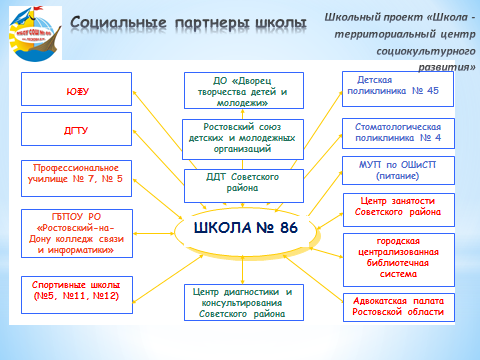 Модуль «Профориентация»Совместная      деятельность      педагогов      и      школьников      по      направлению «Профориентация» включает в себя профессиональное просвещение школьников; диагностику и консультирование по проблемам профориентации, организацию профессиональных проб школьников. Задача совместной деятельности педагога и ребенка- подготовить школьника к осознанному выбору своей будущей профессиональной деятельности. Создавая профориентационнозначимые проблемные ситуации, формирующие готовность школьника к выбору, педагог актуализирует его профессиональное самоопределение, позитивный взгляд на труд в постиндустриальном мире, охватывающий не только профессиональную, но и внепрофессиональную составляющие такой деятельности.Эта работа осуществляется через:- участие в работе всероссийских профориентационных проектов: «Билет в будущее»,«ПроеКТОриЯ», созданных в сети Интернет, совместное с педагогами изучение интернет-ресурсов, посвященных выбору профессий, прохождение профориентационного онлайн-тестирования, прохождение онлайн - курсов по интересующим профессиям и направлениям образования;- цикл дел «Кем быть?», который включает профориентационные часы общения, диагностику и анкетирование, индивидуальные консультации психолога для школьников и их родителей по вопросам склонностей, способностей, дарований и иных индивидуальных особенностей детей, которые могут иметь значение в процессе выбора ими профессии. Цикл «Кем быть?» реализуется на уровне классного коллектива и направлен на подготовку школьника к осознанному планированию и реализации своего профессионального будущего;- экскурсии на предприятия города, дающие школьникам начальные представления о существующих профессиях и условиях работы людей, представляющих эти профессии;- посещение профориентационных выставок, ярмарок профессий, тематических профориентационных парков, дней открытых дверей в средних специальных учебных заведениях и вузах.Организационный разделКадровое обеспечениеДля кадрового потенциала школы характерны стабильность состава. Это обеспечивает более качественное и результативное преподавание. Наличие большей части педагогов — специалистов с большим опытом педагогической деятельности способствует организации работы в системе подготовки и повышения квалификации, а так же в выборе новых подходов к преподаванию. Это обеспечивает выбор наиболее приемлемых методик и технологий, которые гармонично соотносятся с содержанием предмета преподавания. С одной стороны, такое положение гарантирует высокий качественный потенциал коллектива. С другой стороны в последние годы наблюдается омоложение педагогических кадров.Деятельность МБОУ «Школа № 86» по развитию кадрового потенциала: в условиях   модернизации   образовательного   процесса    решающую    роль    в достижении главного результата – качественного образования школьников играет профессионализм педагогических и управленческих кадров.В соответствии с этим важнейшими направлениями кадровой политики в области образования являются:- совершенствование системы подготовки, переподготовки и повышения уровня квалификации и профессионализма педагогических и руководящих работников;- работа по удовлетворению потребностей образовательного учреждения в высококвалифицированных и творческих кадрах; повышение престижа педагогической профессии.В данном направлении в образовательном учреждении проводятся следующие мероприятия:- создание комфортных условий для привлечения молодых специалистов;- обеспечение возможности прохождения педагогами переквалификации;- создание условий самоподготовки педагогов для успешности в прохождении аттестации на более высокую квалификационную категорию;- оснащение материально - технической базы;- использование рациональных педагогических нагрузок;- помощь педагогу в выборе темы самообразования;- сопровождение педагогов по теме самообразования.В школе запланированы и проводятся мероприятия, направленные на повышение квалификации работников образовательного учреждения в области воспитания, организация научно-методической поддержки и сопровождения педагогов с учетом планируемых потребностей образовательной системы ОУ и имеющихся у самих педагогов интересов.Ведется планомерная работа по пропаганде положений теории воспитательных систем среди педагогического коллектива:- через регулярное проведение и участие в семинарах, научно-практических конференциях от школьных до региональных международных;- через научно-методические пособия.Кадровое обеспечение воспитательного процесса в МБОУ «Школа №86»Нормативно-методическое обеспечениеПеречень локальных правовых документов МБОУ «Школа № 86», в которые вносятся изменения в соответствии с рабочей программы воспитания представлены на сайте МБОУ «Школа № 86»: http://school86rnd.ru/cvedeniya-ob-obrazovatelnoy-organizatsii/dokumenty/reglamentiruyuschie-dokumenty-obrazovatelnoy-organizatsii Требования к условиям работы с детьмис особыми образовательными потребностямиОсобыми задачами воспитания обучающихся с особыми образовательными потребностями в МБОУ «Школа № 86» являются:- налаживание эмоционально-положительного взаимодействия детей с окружающими для их успешной социальной адаптации и интеграции в школе;- формирование доброжелательного отношения к детям и их семьям со стороны всех участников образовательных отношений;- построение воспитательной деятельности с учётом индивидуальных особенностей и возможностей каждого обучающегося;- обеспечение психолого-педагогической поддержки семей обучающихся, содействие повышению уровня их педагогической, психологической, медико-социальной компетентности.При организации воспитания детей с особыми образовательными потребностями ОУ ориентируется на:- на формирование личности ребенка с особыми образовательными потребностями с использованием адекватных возрасту и физическому и (или) психическому состоянию методов воспитания;- на создание оптимальных условий совместного воспитания и обучения детей с особыми образовательными потребностями и их сверстников с использованием адекватных вспомогательных средств, и педагогических приемов, организацией совместных форм работы воспитателей, педагогов-психологов, учителей-логопедов, учителей-дефектологов;- на личностно-ориентированный подход в организации всех видов детской деятельности.Система поощрения социальной успешности и проявлений активной жизненной позиции обучающихсяСистема поощрения проявлений активной жизненной позиции и социальной успешности обучающихся призвана способствовать формированию у обучающихся ориентации на активную жизненную позицию, инициативность, максимально вовлекать их в совместную деятельность в воспитательных целях. Система проявлений активной жизненной позиции и поощрения социальной успешности обучающихся строится на принципах:- публичности, открытости поощрений (информирование всех обучающихся о награждении, проведение награждений в присутствии значительного числа обучающихся);- соответствия артефактов и процедур награждения укладу жизни школы, качеству воспитывающей среды, специфической символике, выработанной и существующей в укладе школы;- прозрачности правил поощрения (наличие положения о награждениях, неукоснительное следование порядку, зафиксированному в этом документе, соблюдение справедливости при выдвижении кандидатур);- регулировании частоты награждений (недопущение избыточности в поощрениях, чрезмерно большие группы поощряемых и т. п.);- сочетании индивидуального и коллективного поощрения (использование индивидуальных и коллективных наград дает возможность стимулировать как индивидуальную, так и коллективную активность обучающихся, преодолевать межличностные противоречия между обучающимися, получившими и не получившими награду);- привлечении к участию в системе поощрений на всех стадиях родителей (законных представителей) обучающихся, представителей родительского сообщества, самих обучающихся, их представителей, сторонние организации, их статусных представителей;- дифференцированности поощрений (наличие уровней и типов наград позволяет продлить стимулирующее действие системы поощрения).Формы поощрения проявлений активной жизненной позиции обучающихся и социальной успешности: индивидуальные и групповые портфолио, рейтинги, благотворительная поддержка.Ведение портфолио — деятельность обучающих при её организации и регулярном поощрении классными руководителями, поддержке родителями (законными представителями) по собиранию (накоплению) артефактов, фиксирующих и символизирующих достижения обучающегося.Портфолио может включать артефакты признания личностных достижений, достижений в группе, участия в деятельности (грамоты, поощрительные письма, фотографии призов, фото изделий, работ и др., участвовавших в конкурсах и т. д.). Кроме индивидуального портфолио возможно ведение портфолио класса.Рейтинг — размещение обучающихся или групп в последовательности, определяемой их успешностью, достижениями в чем-либо.Благотворительная поддержка обучающихся, групп обучающихся (классов и др.) может заключаться в материальной поддержке проведения в школе воспитательных дел, мероприятий, проведения внешкольных мероприятий, различных форм совместной деятельности воспитательной направленности, в индивидуальной поддержке нуждающихся в помощи обучающихся, семей, педагогических работников.Благотворительность предусматривает публичную презентацию благотворителей и их деятельности.Анализ воспитательного процессаАнализ воспитательного процесса осуществляется в соответствии с целевыми ориентирами ожидаемых результатов воспитания, личностными результатами обучающихся на уровнях начального общего, основного общего, среднего общего образования, установленных соответствующими ФГОС.Основным методом анализа воспитательного процесса в школе является ежегодный самоанализ воспитательной работы с целью выявления основных проблем и последующего их решения, с привлечением (при необходимости) внешних экспертов, специалистов.Планирование анализа воспитательного процесса включается в календарный план воспитательной работы.Основные принципы самоанализа воспитательной работы:- взаимное уважение всех участников образовательных отношений;- приоритет анализа сущностных сторон воспитания. Ориентирует на изучение, прежде всего, не количественных, а качественных показателей, таких как сохранение уклада школы, качество воспитывающей среды, содержание и разнообразие деятельности, стиль общения, отношений между педагогами, обучающимися и родителями (законными представителями);- развивающий характер осуществляемого анализа. Ориентирует на использование результатов анализа для совершенствования воспитательной деятельности педагогических работников (знания и сохранения в работе цели и задач воспитания, умелого планирования воспитательной работы, адекватного подбора видов, форм и содержания совместной деятельности с обучающимися, коллегами, социальными партнерами);- распределённая ответственность за результаты личностного развития обучающихся. Ориентирует на понимание того, что личностное развитие обучающихся — это результат как организованного социального воспитания (в котором школа участвует наряду с другими социальными институтами), так и их стихийной социализации и саморазвития.Основные направления анализа воспитательного процесса: Результаты воспитания, социализации и саморазвития обучающихся.Критерием, на основе которого осуществляется данный анализ, является динамика личностного развития обучающихся в каждом классе.Анализ проводится классными руководителями вместе с заместителем директора по воспитательной работе (советником директора по воспитательной работе) с последующим обсуждением результатов на методическом объединении классных руководителей или педагогическом совете. Основным способом получения информации о результатах воспитания, социализации и саморазвития обучающихся является педагогическое наблюдение. Внимание педагогов сосредотачивается на вопросах: какие проблемы, затруднения в личностном развитии обучающихся удалось решить за прошедший учебный год? какие проблемы, затруднения решить не удалось и почему? какие новые проблемы, трудности появились, над чем предстоит работать педагогическому коллективу?Состояние организуемой совместной деятельности обучающихся и взрослых.Критерием, на основе которого осуществляется данный анализ, является наличие в школе интересной, событийно насыщенной и личностно развивающей совместной деятельности обучающихся и взрослых.Анализ проводится заместителем директора по воспитательной работе (совместно с советником директора по воспитательной работе), классными руководителями с привлечением актива родителей (законных представителей) обучающихся, актива совета обучающихся. Способами получения информации о состоянии организуемой совместной деятельности обучающихся и педагогических работников могут быть анкетирования и беседы с обучающимися и их родителями (законными представителями), педагогическими работниками, представителями совета обучающихся. Результаты обсуждаются на заседании методических объединений классных руководителей или педагогическом совете. Внимание сосредоточивается на вопросах, связанных с качеством:- проводимых общешкольных основных дел, мероприятий;- деятельности классных руководителей и их классов;- реализации воспитательного потенциала урочной деятельности;- организуемой внеурочной деятельности обучающихся;- внешкольных мероприятий;- создания и поддержки предметно-пространственной среды;- взаимодействия с родительским сообществом;- деятельности ученического самоуправления;- деятельности по профилактике и безопасности;- реализации потенциала социального партнерства;- деятельности по профориентации обучающихся;- действующих в школе детских общественных объединений;- работы школьных медиа;- работы школьного музея (музеев);- добровольческой деятельности обучающихся;- работы школьных спортивных клубов; работы школьного театра.Итогом самоанализа является перечень выявленных проблем, над решением которых  предстоит работать педагогическому коллективу.Итоги самоанализа оформляются в виде отчета, составляемого заместителем директора по воспитательной работе в конце учебного года, рассматриваются и утверждаются педагогическим советом.3. Организационный раздел 3.1. Учебный планУчебный план АООП УО (вариант 2) фиксирует общий объем нагрузки, максимальный объем аудиторной нагрузки обучающихся, состав и структуру обязательных предметных областей, распределяет учебное время, отводимое на их освоение по классам и учебным предметам.Учебный план определяет общие рамки принимаемых решений при разработке содержания образования, требований к его усвоению и организации образовательного процесса, а также выступает в качестве одного из основных механизмов его реализации.Учебная нагрузка рассчитывается исходя из 33 учебных недель в году в 1 дополнительном и в 1 классе и 34 учебных недель в году со 2 по 12 класс.Общий объем учебной нагрузки составляет не более от 3039 до 3732 академических часов на I этапе обучения (I - IV или I дополнительный, I - IV класс), 5066 академических часов на II этапе обучения (V - IX класс) и 3060 часов на III этапе (10 - 12 класс).На каждом этапе обучения в учебном плане представлены шесть предметных областей. Содержание всех учебных предметов, входящих в состав каждой предметной области, имеет ярко выраженную коррекционно-развивающую направленность. Кроме этого, с целью коррекции недостатков психического и физического развития обучающихся в структуру учебного плана входит и коррекционно-развивающая область.Учебный план включает две части: обязательную часть и часть, формируемую участниками образовательных отношений.Состав учебных предметов в обязательной части учебного плана может различаться для обучающихся с умеренной, тяжелой, глубокой умственной отсталостью (интеллектуальными нарушениями), с тяжелыми и множественными нарушениями развития разных нозологических групп и определяется в соответствии с представленными ниже учебными планами.Часть учебного плана, формируемая участниками образовательных отношений, обеспечивает реализацию особых (специфических) образовательных потребностей, характерных для каждой группы обучающихся, а также индивидуальных потребностей каждого обучающегося.Таким образом, часть учебного плана, формируемая участниками образовательных отношений, предусматривает:учебные занятия, обеспечивающие различные интересы обучающихся, в том числе этнокультурные;увеличение учебных часов, отводимых на изучение отдельных учебных предметов обязательной части;введение учебных курсов, обеспечивающих удовлетворение особых образовательных потребностей обучающихся с умеренной, тяжелой, глубокой умственной отсталостью (интеллектуальными нарушениями), с тяжелыми и множественными нарушениями развития и необходимую коррекцию недостатков в психическом и (или) физическом развитии.Специальная индивидуальная программа развития (СИПР), разрабатываемая МБОУ «Школа № 86» на основе АООП, включает индивидуальный учебный план (далее - ИУП), содержащий предметные области, предметы и коррекционные курсы, которые соответствуют особым образовательным возможностям и потребностям конкретного обучающегося. Общий объем нагрузки, включенной в ИУП, не может превышать объем, предусмотренный учебным планом АООП.При организации образования на основе СИПР индивидуальная недельная нагрузка обучающегося может варьироваться. Так, с учетом федерального учебного плана МБОУ «кола № 86» составляет ИУП для каждого обучающегося, в котором определен индивидуальный набор учебных предметов и коррекционных курсов с указанием объема учебной нагрузки. Различия в индивидуальных учебных планах объясняются разнообразием образовательных потребностей, индивидуальных возможностей и особенностей развития обучающихся. В индивидуальных учебных планах обучающихся с наиболее тяжелыми нарушениями развития, как правило, преобладают занятия коррекционной направленности. У обучающихся с менее выраженными нарушениями развития больший объем учебной нагрузки распределится на предметные области. Для обучающихся, особые образовательные потребности которых не позволяют осваивать предметы основной части учебного плана АООП, учебная нагрузка для СИПР формируется следующим образом: увеличивается количество часов коррекционных курсов и добавляются часы коррекционно-развивающих занятий в пределах максимально допустимой нагрузки, установленной учебным планом. Некоторые обучающиеся, испытывающие трудности адаптации к условиям обучения в группе, могут находиться в организации ограниченное время, объем их нагрузки также лимитируется индивидуальным учебным планом и отражается в расписании занятий.Процесс обучения по предметам организуется в форме урока. Педагогический работник проводит урок для состава всего класса или для группы обучающихся, а также индивидуальную работу с обучающимся в соответствии с расписанием уроков. Продолжительность индивидуальных занятий не должна превышать 25 мин., фронтальных, групповых и подгрупповых занятий - не более 40 минут. В учебном плане устанавливается количество учебных часов по предметам обучения на единицу обучающихся. Единицей обучающихся считается: один ученик (индивидуальная работа), группа (2 - 3 обучающихся), класс (все обучающиеся класса).Равномерное распределение учебных часов по предметам для разных возрастных групп связана с необходимостью поэтапного повторения и закрепления формируемых учебных действий, отражает потребность в них "среднего" обучающегося. С учетом расширения знаний и формирующегося опыта к старшему школьному возрасту часы на ряд предметов практического содержания увеличиваются. Содержание коррекционно-развивающей области учебного плана представлено коррекционными курсами и коррекционно-развивающими занятиями.Выбор коррекционных индивидуальных и групповых занятий, их количественное соотношение может осуществляться общеобразовательной организацией самостоятельно, исходя из психофизических особенностей обучающихся с умеренной, тяжелой, глубокой умственной отсталостью (интеллектуальными нарушениями), с тяжелыми и множественными нарушениями развития на основании рекомендаций психолого-медико-педагогической комиссии. Время, отведенное на реализацию коррекционно-развивающей области, не учитывается при определении максимально допустимой учебной нагрузки, но учитывается при определении объемов финансирования.Коррекционные курсы реализуются, как правило, в форме индивидуальных занятий. Выбор дисциплин коррекционно-развивающей направленности для индивидуальных и групповых занятий, их количественное соотношение может осуществляться образовательной организацией самостоятельно, исходя из особенностей развития обучающихся с умственной отсталостью и на основании рекомендаций ПМПК и индивидуальной программы реабилитации инвалида. Продолжительность коррекционного занятия варьируется с учетом психофизического состояния обучающегося до 25 минут.Курсы коррекционно-развивающей области реализуются в рамках внеурочной деятельности.Общий объем внеурочной деятельности составляет 10 часов в неделю (не более 1690 часов на I этапе обучения (1 - 4 и дополнительный класс), 1700 часов на II этапе обучения (5 - 9 класс) и 1020 часов на III этапе (10 - 12 класс) Из 10 часов внеурочной деятельности в неделю не менее 5 часов отводится на реализацию коррекционно-развивающей области.Организация занятий по направлениям внеурочной деятельности является также неотъемлемой частью образовательного процесса в МБОУ «Школа № 86».Внеурочная деятельность направлена на развитие личности обучающегося средствами физического, нравственного, эстетического, трудового воспитания, а также на расширение контактов обучающихся с обычно развивающимися сверстниками и взаимодействие с обществом. Время, отведенное на внеурочную деятельность, не учитывается при определении максимально допустимой недельной нагрузки обучающихся, но учитывается при определении объемов финансирования, направляемых на реализацию АООП.Учебный планКалендарный учебный графикОрганизация образовательной деятельности осуществляется по учебным четвертям. Урочная деятельность обучающихся с ограниченными возможностями здоровья организуется по 5 дневной учебной неделе, в субботу возможна организация и проведение занятий в рамках внеурочной деятельности.Продолжительность учебного года при получении общего образования составляет 34 недели, в подготовительном и в 1 классе - 33 недели.С целью профилактики переутомления в календарном учебном графике предусматривается чередование периодов учебного времени и каникул. Начало 2023/2024 учебного года – 1 сентября 2023 года.Последний день 2023/2024 учебного года – 25 мая 2024 года.Праздничные дни:6.11.23, 8.01.24, 23.02.24, 8.03.24, 29.04.24, 30.04.24, 1.05.24, 9.05.24, 10.05.24.27.04.2024 рабочая субботаПродолжительность каникул в течение учебного года:Продолжительность учебных четвертей составляет:I четверть - 8 учебных недель; II четверть - 8 учебных недель; III четверть - 11 учебных недель (для подготовительных и 1 классов – 10 уч. недель);IV четверть - 7 учебных недель.Продолжительность урока 40 минут.Продолжительность перемен между уроками составляет не менее 10 минут, большой перемены (после 2 и 3 урока) - 20 минут. Расписание уроков составляется с учетом дневной и недельной умственной работоспособности обучающихся и шкалы трудности учебных предметов, определенной Гигиеническими нормативами.Образовательная недельная нагрузка распределяется равномерно в течение учебной недели, при этом объем максимально допустимой нагрузки в течение дня составляет:для обучающихся 1-х классов - не должен превышать 4 уроков и один раз в неделю - 5 уроков, за счет урока физической культуры;для обучающихся 2 - 4 классов - не более 5 уроков и один раз в неделю 6 уроков за счет урока физической культуры.Обучение в 1 классе осуществляется с соблюдением следующих требований:учебные занятия проводятся по 5-дневной учебной неделе и только в первую смену, обучение в первом полугодии: в сентябре - октябре - по 3 урока в день по 35 минут каждый, в ноябре - декабре - по 4 урока в день по 35 минут каждый; в январе - мае - по 4 урока в день по 40 минут каждый;в середине учебного дня организуется динамическая пауза продолжительностью не менее 40 минут;предоставляются дополнительные недельные каникулы в середине третьей четверти. Занятия начинаются в 8 ч 30 мин часов утра и заканчиваются не позднее 19 часов.Факультативные занятия и занятия по программам дополнительного образования планируют на дни с наименьшим количеством обязательных уроков. Между началом факультативных (дополнительных) занятий и последним уроком необходимо организовывать перерыв продолжительностью не менее 20 минут.План внеурочной деятельностиПояснительная записка.План внеурочной деятельности сформирован МБОУ «Школа № 86» с учетом особенностей развития и особых образовательных потребностей обучающихся с умеренной, тяжелой, глубокой умственной отсталостью, тяжелыми и множественными нарушениями развития. Участникам образовательных отношений предоставляется право выбора направления и содержания учебных курсов.Основными задачами организации внеурочной деятельности:1) поддержка всех видов деятельности обучающихся в достижении планируемых личностных результатов освоения программы общего образования, развитии их жизненной компетенции;2) развитие навыков общения и коммуникации с окружающими;3) формирование навыков организации своей жизнедеятельности с учетом правил безопасного образа жизни в доступных для обучающихся с умеренной, тяжелой, глубокой умственной отсталостью, тяжелыми и множественными нарушениями развития пределах;4) расширение представлений об окружающем мире, повышение познавательной активности обучающихся с учетом возрастных и индивидуальных особенностей участников;5) развитие навыков совместной деятельности со взрослыми и сверстниками, становление качеств, обеспечивающих успешность участия в коллективном труде;6) формирование культуры поведения.Внеурочная деятельность организуется по направлениям развития личности обучающихся с учетом намеченных задач внеурочной деятельности и воспитательного процесса. Все ее формы представляются в деятельностных формулировках, что подчеркивает их практико-ориентированные характеристики.При выборе направлений и отборе содержания обучения МБОУ «Школа № 86» учитывает:особенности МБОУ «Школа № 86» (условия функционирования, тип образовательной организации, особенности, в том числе нозологические характеристики контингента, кадровый состав);результаты диагностики уровня развития обучающихся, проблемы и трудности их учебной деятельности;возможность обеспечить условия для организации разнообразных внеурочных занятий и их содержательная связь с урочной деятельностью;особенности информационно-образовательной среды МБОУ «Школа № 86», национальные и культурные особенности региона, где находится МБОУ «Школа № 86».Направления внеурочной деятельности и их содержательное наполнение:1) Спортивно-оздоровительная деятельность направлена на физическое развитие школьника, формирование навыков соблюдения правил здорового безопасного образа жизни.2) Проектная деятельность организуется в доступных для обучающихся пределах в процессе совместной деятельности по выполнению проектов, в том числе в сфере формирования бытовых навыков и навыков самообслуживания.3) Коммуникативная деятельность направлена на совершенствование функциональной коммуникативной грамотности, культуры общения.4) Художественно-эстетическая творческая деятельность организуется как система разнообразных творческих мастерских (художественное творчестве, театрализованная деятельность).5) Информационная культура предполагает учебные курсы в рамках внеурочной деятельности, которые формируют навыки использования компьютерных технологий в доступных для обучающихся с умеренной, тяжелой, глубокой умственной отсталостью, тяжелыми и множественными нарушениями развития пределах.6) Реабилитационная (абилитационная) деятельность направлена на преодоление ограничений жизнедеятельности обучающихся с умеренной, тяжелой, глубокой умственной отсталостью, тяжелыми и множественными нарушениями развития.Выбор форм организации внеурочной деятельности подчиняется следующим требованиям:целесообразность использования данной формы для решения поставленных задач конкретного направления;преобладание практико-ориентированных форм, обеспечивающих непосредственное участие обучающегося в практической деятельности;учет специфики коммуникативной деятельности, которая сопровождает то или иное направление внеучебной деятельности.К участию во внеурочной деятельности могут привлекаться организации и учреждения дополнительного образования, культуры и спорта. В этом случае внеурочная деятельность может проходить не только в помещении школы, но и на территории другого учреждения (организации), участвующего во внеурочной деятельности.При организации внеурочной деятельности непосредственно в школе в этой работе могут принимать участие все педагогические работники данной организации.Внеурочная деятельность тесно связана с дополнительным образованием обучающихся в части создания условий для развития творческих интересов обучающихся, включения их в художественную, техническую, спортивную и другую деятельность. Объединение усилий внеурочной деятельности и дополнительного образования строится на использовании единых форм организации.Координирующую роль в организации внеурочной деятельности выполняет классный руководитель, заместитель директора по учебно-воспитательной работе.Основные направления внеурочной деятельности.Информационно-просветительская деятельность. «Разговоры о важном»Форма организации: разговор и (или) беседа с обучающимися. Цель: развитие ценностного отношения обучающихся к своей родине - России, населяющим ее людям, ее уникальной истории, богатой природе и великой культуре; формирование соответствующей внутренней позиции личности обучающегося, необходимой ему для конструктивного и ответственного поведения в обществе.Спортивно-оздоровительная деятельность.«Быстрые, ловкие, смелые!».Форма организации: спортивная секция.Цель: формирование представлений обучающихся о здоровом образе жизни, развитие физической активности и двигательных навыков.Проектная деятельность.  «Познавая малую Родину».Цель: расширение знаний обучающихся об истории родного края, формирование умения работать с разными источниками информации; развитие познавательной активности и интереса к истории, культуре родного края; воспитание чувства патриотизма, любви к «малой Родине».Форма организации: факультативный курс краеведения; творческие проекты «Достопримечательности родного края». «Шашки»Цель: расширение представлений об игре в шашки, формирование умения анализировать, наблюдать, создавать различные игровые ситуации ситуации; воспитание интереса к игре в шашки; развитие волевых черт характера, внимания, игрового воображения.Форма организации: учебный курс – факультативКоммуникативная деятельность.ЮИДЦель: развитие у обучающихся возможностей вербальной и невербальной коммуникации, развитие навыков использования вспомогательных средств и ассистивных технологий в коммуникативных целях.Форма организации: учебный курс в форме факультатива, встречи с инспекторами движения, дискуссионный клуб.Художественно-эстетическая творческая деятельность.Студия танцев «Калинка».Цель: формирование движений, свойственных танцевальной ритмике; развитие культуры движений под музыку; способность к импровизации и творчеству.Форма организации: студия танцев, ритмики и пластики, конкурс пластических образов, постановка концертных номеров.Театральная студия «Солнечный ветер».Цель: расширение представлений о театральном творчестве, формирование умений импровизировать, вступать в ролевые отношения, перевоплощаться; развитие творческих способностей, интереса к театральному искусству и театрализованной деятельности.Форма организации: театральная студия, спектакли по мотивам сказок.Содержание и виды деятельности обучающихся по всем направлениям плана адаптируется с учетом их особенностей и особых образовательных потребностей, реализуются в доступной для обучающихся с умеренной, тяжелой, глубокой умственной отсталостью, тяжелыми и множественными нарушениями развития форме.Реализация АООП (вариант 2) обеспечивается созданием в образовательной организации кадровых, финансовых, материально-технических условий.Реализация АООП (вариант 2) обеспечивается педагогическими, руководящими и иными работниками, имеющими профессиональную подготовку, соответствующую квалификационным требованиям, установленным в Едином квалификационном справочнике должностей руководителей, специалистов и служащих, раздел "Квалификационные характеристики должностей работников образования", утвержденном приказом Минздравсоцразвития России от 26 августа 2010 г. N 761н (зарегистрирован Минюстом России 6 октября 2010 г., регистрационный N 18638) с изменениями, внесенными приказом Минздравсоцразвития России от 31 мая 2011 г. N 448н (зарегистрирован Минюстом России 1 июля 2011 г., регистрационный N 212240), в профессиональных стандартах "Педагог (педагогическая деятельность в сфере дошкольного, начального общего, основного общего, среднего общего образования) (воспитатель, учитель)", утвержденном приказом Минтруда России от 18 октября 2013 г. N 544н (зарегистрирован Минюстом России 6 декабря 2013 г. регистрационный N 30550) с изменениями, внесенными приказами Минтруда России от 5 августа 2016 г. N 422н (зарегистрирован Минюстом России 23 августа 2016 г. регистрационный N 43326), от 25 декабря 2014 г. N 1115н (зарегистрирован Минюстом России 19 февраля 2015 г., регистрационный N 36091), "Педагог-психолог (психолог в сфере образования)", утвержденном приказом Минтруда России от 24 июля 2015 г. N 514н (зарегистрирован Минюстом России 18 августа 2015 г., регистрационный N 38575); "Специалист в области воспитания", утвержденном приказом Минтруда России от 10 января 2017 N 10н (зарегистрирован Минюстом России 26 января 2017 г., регистрационный N 45406); "Ассистент (помощник) по оказанию технической помощи инвалидам и лицам с ограниченными возможностями здоровья", утвержденном приказом Минтруда России от 12 апреля 2017 г. N 351 н (зарегистрирован Минюстом России 4 мая 2017 г., регистрационный N 46612).В объем финансового обеспечения реализации АООП (вариант 2) включаются затраты на оплату труда педагогических работников с учетом специальных условий получения образования обучающимися с умеренной, тяжелой и глубокой умственной отсталостью (интеллектуальными нарушениями), тяжелыми и множественными нарушениями развития (части 2, 3 статьи 99 Федерального закона от 29 декабря 2012 г. N 273-ФЗ "Об образовании в Российской Федерации").Материально-технические условия реализации АООП (вариант 2) должны обеспечивать возможность достижения обучающимися установленных Стандартом и федеральным государственным образовательным стандартом начального общего образования обучающихся с ограниченными возможностями здоровья, утвержденным приказом Министерства образования и науки Российской Федерации от 19 декабря 2014 г. N 1598 (зарегистрирован Минюстом России 3 февраля 2015 г., регистрационный N 35847) требований к результатам (возможным результатам) освоения АООП (вариант 2).3.4. Календарный план воспитательной работы«Утверждаю»Директор МБОУ «Школа № 86»_____________  Камышная Т.М.Приказ от 31.08.2023 г. № 210Рассмотрена на заседанииМетодического советаМБОУ «Школа № 86»Протокол от 30.08.2023г. №1 Председатель МС ______Шестакова О.А.Рассмотрена на заседанииПедагогического советаМБОУ «Школа № 86»Протокол от 31.08.2023г. №1Секретарьпедсовета______Губарева Е.И.Общие положения ……………………………………………………………………..  31.Целевой раздел……………………………………………………………………….…  51.1.Пояснительная записка……………………………………………………………….....  51.2.Планируемые результаты освоения АООП для обучающихся с УО …….. …….….. 151.3.Система оценки достижения планируемых результатов освоения АООП для обучающихся с УО  ………………………………………..…………………………… 182.Содержательный раздел………………………………………………………………. 192.1.Рабочая программа по учебному предмету « Речь и альтернативная коммуникация» ………………..……………………………………………………………….……….…... 192.2. Рабочая программа по учебному предмету «Математические представления» …..… 242.3.Рабочая программа по учебному предмету «Окружающий природный мир» ..……… 272.4.Рабочая программа по учебному предмету «Человек»………………….……………... 332.5.Рабочая программа по учебному предмету «Домоводство» ………...…….…….…. … 362.6.Рабочая программа по учебному предмету «Окружающий социальный мир» ……… 392.7.Рабочая программа по учебному предмету «Музыка и движение» ………...………… 452.8.Рабочая программа по учебному предмету «Изобразительная деятельность» ……… 482.9.Рабочая программа по учебному предмету «Адаптивная физическая культура» ….... 502.10.Рабочая программа по учебному предмету «Профильный труд» .................................. 542.11.Рабочая программа коррекционного курса «Сенсорное развитие» …………………… 592.12.Рабочая программа коррекционного курса «Предметно-практические действия» ….. 612.13.Рабочая программа коррекционного курса «Двигательное развитие» ………………. 622.14.Рабочая программа коррекционного курса «Альтернативная и дополнительная коммуникация» …………………………………………………………………….…….. 632.15.Коррекционно-развивающие занятия …………………………………………….…….. 662.16.Программа формирования базовых учебных действий ………………………….……. 662.17.Рабочая программа воспитания ………………………..…………………………….….. 723.Организационный раздел……….………………………………………………….…...1033.1.Учебный план………………………………………………………………………….…..1033.2.Календарный учебный график………………………………………………….…….…..1073.3.План внеурочной деятельности ……………………………………………………….…1083.4.Календарный план воспитательной работы ……………………………………………..112ТемаСодержаниеПрофориентация школьниковПрофориентация, её цели и задачи.Правильный	и	ошибочный	выборпрофессии.	Важность  самостоятельного и обоснованного выбора профессии вашим ребёнком.По	профилактике употребления ПАВПАВ и его влияние на организм ребенка.Как определить, что ребёнок начал употреблять ПАВ. Устойчивость подростка в обществе.Семейные конфликты - причина употребления подростком ПАВ. Как контролировать эмоциональное состояние ребёнка.Половые особенности подростков в системе профилактики ПАВ.По профилактике правонарушений и преступленийПрава и обязанности семьи.Права, обязанности и ответственность родителей.Нравственные уроки семьи - нравственные законы жизни. Права и обязанности ребёнка в семье, в школе, в социуме. Причина детских суицидов.Свободное время и развлечения учащихся.№ п/пЗанимаемая должность1Заместитель директора по ВР2Классные руководители3Педагоги дополнительного образования4Педагог-организатор5Советник по воспитательной работе6Учителя-предметники7Социальный педагог8Логопед9Педагог-психологПредметные областиКлассы Учебные предметыКлассы Учебные предметыКлассы Учебные предметыКоличество часов в неделюКоличество часов в неделюКоличество часов в неделюКоличество часов в неделюКоличество часов в неделюПредметные областиКлассы Учебные предметыКлассы Учебные предметыКлассы Учебные предметыI доп.I IIIIIIVОбязательная частьОбязательная частьОбязательная частьОбязательная часть1. Язык и речевая практика1. Язык и речевая практика1.1 Речь и альтернативная коммуникация1.1 Речь и альтернативная коммуникация222112. Математика2. Математика2.1.Математические представления2.1.Математические представления112113. Окружающий мир3. Окружающий мир3.1 Окружающий природный  мир3.1 Окружающий природный  мир111113. Окружающий мир3. Окружающий мир3.2 Человек3.2 Человек111113. Окружающий мир3. Окружающий мир3.3 Домоводство3.3 Домоводство---223. Окружающий мир3. Окружающий мир3.4. Окружающий социальный мир3.4. Окружающий социальный мир111114. Искусство 4. Искусство 4.1 Музыка и движение4.1 Музыка и движение111114. Искусство 4. Искусство 4.2 Изобразительное искусство4.2 Изобразительное искусство111115. Физическая культура5. Физическая культура5.1 Адаптивная физкультура5.1 Адаптивная физкультура111116. Технологии6. Технологии6.1 Предметные действия6.1 Предметные действия11111Итого:Итого:1010111111Часть, формируемая участниками образовательных отношенийЧасть, формируемая участниками образовательных отношенийЧасть, формируемая участниками образовательных отношенийЧасть, формируемая участниками образовательных отношений--2--Коррекционно-развивающие занятияКоррекционно-развивающие занятияКоррекционно-развивающие занятияКоррекционно-развивающие занятия22222Инклюзивно - дистанционноИнклюзивно - дистанционноИнклюзивно - дистанционноИнклюзивно - дистанционно1. Язык и речевая практика1. Язык и речевая практика1.1 Речь и альтернативная коммуникация1.1 Речь и альтернативная коммуникация111112. Математика2. Математика2.1.Математические представления2.1.Математические представления112113. Окружающий мир3. Окружающий мир3.1 Окружающий природный  мир3.1 Окружающий природный  мир111113. Окружающий мир3. Окружающий мир3.2 Человек3.2 Человек222113. Окружающий мир3. Окружающий мир3.3 Домоводство3.3 Домоводство---113. Окружающий мир3. Окружающий мир3.4. Окружающий социальный мир3.4. Окружающий социальный мир114. Искусство 4. Искусство 4.1 Музыка и движение4.1 Музыка и движение111114. Искусство 4. Искусство 4.2 Изобразительное искусство4.2 Изобразительное искусство222225. Физическая культура5. Физическая культура5.1 Адаптивная физкультура5.1 Адаптивная физкультура11111Итого:Итого:Итого:Итого:1111121212Учебная нагрузкаУчебная нагрузкаУчебная нагрузкаУчебная нагрузка2121232323Внеурочная деятельностьВнеурочная деятельностьВнеурочная деятельностьВнеурочная деятельность1010101010Коррекционно-развивающие занятияКоррекционно-развивающие занятияКоррекционно-развивающие занятия1. Сенсорное развитие22222Коррекционно-развивающие занятияКоррекционно-развивающие занятияКоррекционно-развивающие занятия2. Предметно-практические действия22222Коррекционно-развивающие занятияКоррекционно-развивающие занятияКоррекционно-развивающие занятия3. Двигательное развитие11111Коррекционно-развивающие занятияКоррекционно-развивающие занятияКоррекционно-развивающие занятия4. Альтернативная коммуникация22222Другие направления внеурочной деятельностиДругие направления внеурочной деятельностиДругие направления внеурочной деятельностиФункциональная грамотность11111Другие направления внеурочной деятельностиДругие направления внеурочной деятельностиДругие направления внеурочной деятельностиТропинка в мир профессий11111Другие направления внеурочной деятельностиДругие направления внеурочной деятельностиДругие направления внеурочной деятельностиРазговоры о важном11111ИтогоИтогоИтогоИтого3131333333КаникулыСроки каникул ПродолжительностьОсенние каникулыс 29 октября по 06 ноября 2023 года9 календарных днейЗимние каникулыс 31 декабря 2023 года по 08 января 2024 года;9 календарных днейДополнительные каникулы для обучающихся подготовительных и 1-х классовс 12 февраля по 18 февраля 2024 года7 календарных днейВесенние каникулыс 23 марта по 31 марта 2024 года9 календарных днейЛетние каникулыс 26 мая 2024 года по 31 августа 2024 года 3 месяца1.Основные школьные дела1.Основные школьные дела1.Основные школьные дела1.Основные школьные дела1.Основные школьные дела1.Основные школьные делаДела, события, мероприятияКлассыКлассыПериодпроведенияПериодпроведенияОтветственныеДень знаний1-41-41 сентября1 сентябряЗам. директора по ВР, вожатая,классные руководителиЦеремония поднятия (спуска)государственного флага Российской Федерации1-4(по графику)1-4(по графику)Еженедельно(понедельник, пятница)Еженедельно(понедельник, пятница)Зам. директора по ВР, классные руководители, вожатая, советники по воспитаниюМероприятия, посвященные Дню города1-41-4сентябрьсентябрьЗам. директора по ВР, классные руководители, вожатая, советники по воспитаниюУчастие в акции Лиги волонтеров «Большая уборка», «Разделяй с нами»1-41-4сентябрь (вторая неделя)сентябрь (вторая неделя)Зам. директора по ВР, классные руководителиУрок безопасности1-41-44-7 сентября4-7 сентябряЗам. директора по ВР,классные руководителиДень солидарности в борьбе с терроризмом (по отдельному плану)1-41-44-7 сентября4-7 сентябряЗам. директора по ВР,Учителя-предметники, классные руководителиДекада безопасности «Внимание - дети!»1-41-44-15 сентября4-15 сентябряЗам. директора по ВР,классные руководителиПраздничные мероприятия, посвященные 274-й годовщине города Ростова-на-Дону1-41-415-17 сентября15-17 сентябряЗам. директора по ВР, классные руководители,вожатаяДень добра и уважения: ко Дню пожилого человека1-41-429 сентября29 сентябряЗам. директора по ВР, классные руководители,вожатаяДень учителя в школе: поздравление учителей, концертная программа.1-41-4октябрьоктябрьЗам. директора по ВР, классные руководители, вожатая, учительмузыкиАкция «Ветеран живет рядом», ко Днюпожилого человека.1-41-4октябрьоктябрьКлассные руководители,советники по воспитанию«День древонасаждений»1-41-4октябрьоктябрьКлассные руководителиЭкологические акции «Живые родники Ростова», «Большая уборка»,«Разделяй с нами», «Культура обращения с отходами» в рамках реализациимуниципального проекта«Ростов-город будущего»1-41-41-31 октября1-31 октябряЗам. директора по ВР,учителя доп. образования, учителя-предметникиДень народного единства1-41-44 ноября4 ноябряЗам. директора по ВР,  МО историиГородской этап Всероссийского конкурса исследовательских краеведческих работучащихся «Отечество»1-41-415 ноября15 ноябряЗам. директора по УВР,  МОисторииМеждународный день толерантности (по отдельному плану)1-41-416 ноября16 ноябряШУПР, социальныйпедагог, классные руководителиДень матери в России1-41-424 ноября24 ноябряСоветник директора по воспитанию, классные руководителиРайонный этап городского фестиваля инсценированной военно-патриотической песни «Любите Россию! И будьте навеки России верны»1-41-4до 29 ноябрядо 29 ноябряЗам. директора по ВР, классные руководителиПроведение Акции «Почта доверия»1-41-419-25 ноября19-25 ноябряЗам. директора по ВР,ШУПРЕдиный Урок Права1-41-420-24 ноября20-24 ноябряЗам. директора по ВР,ШУПРВсемирный день борьбы со СПИДом1-41-41 декабря1 декабряСоветник директора по воспитанию, классные руководителиГородская викторина АВС по изучениюправил дорожного движения1-41-41-15 декабря1-15 декабряРуководитель отряда ЮИД, советникДень Конституции Российской федерации1-41-412 декабря12 декабряСоветник директора по воспитанию, классные руководители,МО историиНовогодние представления «Театр – детям»1-41-425-29 декабря25-29 декабряЗам. директора по ВР,классные руководителиГородской конкурс «Безопасность глазами детей»1-41-4январь-февральянварь-февральРуководитель отряда ЮИДДетские новогодние мероприятия1-41-41-19 января1-19 январяЗам. директора по ВР,классные руководители, советникОрганизация выставки «Игрушка, сделанная своими руками»1-41-426-28 декабря26-28 декабряЗам. директора по ВР,классные руководители, вожатаяОрганизация выставки «Дорожный знак на новогодней елке»1-41-426-28 декабря26-28 декабряЗам. директора по ВР,классные руководители, вожатаяАкции «Покормите птиц зимой»1-41-426-28 декабря26-28 декабряЗам. директора по ВР,классные руководители, вожатая«Рождественский перезвон»1-41-426-28 декабря26-28 декабряЗам. директора по ВР,классные руководители, вожатаяВсероссийская Акция «Спорт-альтернативапагубным привычкам»1-41-4январьянварьЗам. директора по ВР,классные руководителиДекада Воинской СлавыДекада Воинской СлавыДекада Воинской СлавыДекада Воинской СлавыДекада Воинской СлавыДекада Воинской СлавыУроки мужества (беседы, классные часы), посвященные первому освобождению Ростова-на-Дону1-41-422-29 ноября22-29 ноябряКлассные руководителиВыставка военных книг, стенгазет, посвященных 2-му освобождению города Ростова-на-Дону»1-41-412-22февраля12-22февраляКлассныеруководители,зав. библиотекойДень Российской науки1-41-48 февраля8 февраляКлассные руководителиДень Конституции Российской федерации1-41-412 декабря12 декабряКлассные руководители,МО историиБлаготворительная акция«Рождественский перезвон»1-41-4декабрь-январьдекабрь-январьКлассные руководителиВсероссийская Акция «Спорт – альтернатива пагубным привычкам»1-41-4январьянварьЗам. директора по ВР, классные руководители«900 Дней мужества», - комплекс мероприятий, посвященных 81-летию со Дня полного освобождения Ленинградаот фашистской блокады1-41-427 января27 январяКлассные руководители.Мероприятия месячника гражданского и патриотического воспитанияМероприятия месячника гражданского и патриотического воспитанияМероприятия месячника гражданского и патриотического воспитанияМероприятия месячника гражданского и патриотического воспитанияМероприятия месячника гражданского и патриотического воспитанияМероприятия месячника гражданского и патриотического воспитанияТоржественное открытие городского Месячника оборонно-массовой работыТоржественное открытие городского Месячника оборонно-массовой работы1-426 январяЗам. директора по ВР,классные руководители, вожатаяЗам. директора по ВР,классные руководители, вожатаяЛитературно-музыкальная композиция: «К подвигу солдата сердцем прикоснись!»- коДню Защитника ОтечестваЛитературно-музыкальная композиция: «К подвигу солдата сердцем прикоснись!»- коДню Защитника Отечества1-4февральЗам. директора по ВР,классные руководителиЗам. директора по ВР,классные руководителиКлассный час - поздравление: Мы - будущие Защитники Отечества.Классный час - поздравление: Мы - будущие Защитники Отечества.1-4февральКлассные руководителиКлассные руководителиРостов-на Дону – город воинской славы:страницы огненных летРостов-на Дону – город воинской славы:страницы огненных лет1-4февральКлассные руководителиКлассные руководители«Взметнулась Донская волна, сметая фашистскую нечисть…»: комплекс мероприятий, посвященных освобождению Ростова-на-Дону от немецко- фашистских захватчиков.«Взметнулась Донская волна, сметая фашистскую нечисть…»: комплекс мероприятий, посвященных освобождению Ростова-на-Дону от немецко- фашистских захватчиков.1-47-14 февраляКлассные руководители,советники по воспитаниюКлассные руководители,советники по воспитаниюДень памяти о россиянах, исполнявшихслужебный долг за пределами ОтечестваДень памяти о россиянах, исполнявшихслужебный долг за пределами Отечества1-415 февраляклассные руководителиклассные руководителиМаленькие герои большой войны. Мальчишки-сыны донского края вборьбе с немецко-фашистскими захватчикамиМаленькие герои большой войны. Мальчишки-сыны донского края вборьбе с немецко-фашистскими захватчиками1-4февральКлассные руководителиКлассные руководителиТоржественное закрытие месячника оборонно-массовой работыТоржественное закрытие месячника оборонно-массовой работы1-425 февраляЗам. директора по ВР, классные руководителиЗам. директора по ВР, классные руководителиПатриотическая акция «Удели внимание,ветерану»Патриотическая акция «Удели внимание,ветерану»1-4февраль-майКлассные руководители, советники по воспитаниюКлассные руководители, советники по воспитаниюПатриотическая акция «Блокадный хлеб»Патриотическая акция «Блокадный хлеб»1-4февральЗам. директора по ВР,классные руководителиЗам. директора по ВР,классные руководители«Только с этого дня начинается в мире весна», - комплекс мероприятий,посвященных международному Дню 8 марта.«Только с этого дня начинается в мире весна», - комплекс мероприятий,посвященных международному Дню 8 марта.1-47 мартаЗам. директора по ВР, классные руководители,вожатаяЗам. директора по ВР, классные руководители,вожатаяКонкурсно-игровая программа «Классныедевчонки»Конкурсно-игровая программа «Классныедевчонки»1-45 мартаКлассные руководителиКлассные руководителиВнеклассное мероприятие«Широкая масленица»Внеклассное мероприятие«Широкая масленица»1-411-17 мартаКлассные руководителиКлассные руководителиПраздник прощания с АзбукойПраздник прощания с Азбукой1мартКлассные руководителиКлассные руководителиДень воссоединения Крыма и РоссииДень воссоединения Крыма и России1-418 мартаКлассные руководителиМО историиКлассные руководителиМО истории«День древонасаждений»«День древонасаждений»1-413 апреляКлассные руководителиКлассные руководителиДень ЗдоровьяДень Здоровья1-4апрельУчителя физкультурыУчителя физкультурыДень космонавтики. Гагаринский урокДень космонавтики. Гагаринский урок1-412 апреляКлассные руководители МО историиКлассные руководители МО историиУчастие в дистанционных конкурсах,олимпиадах, викторинахУчастие в дистанционных конкурсах,олимпиадах, викторинах1-4В течение годаУчителя-предметники Классные руководителиУчителя-предметники Классные руководителиПатриотическая акция «Удели внимание,ветерану»Патриотическая акция «Удели внимание,ветерану»1-4апрель-майКлассные руководителиКлассные руководителиТоржественные мероприятия, посвященные Дню ПобедыТоржественные мероприятия, посвященные Дню ПобедыТоржественные мероприятия, посвященные Дню ПобедыТоржественные мероприятия, посвященные Дню ПобедыТоржественные мероприятия, посвященные Дню ПобедыТоржественные мероприятия, посвященные Дню ПобедыУчастие в Всероссийской акции«Бессмертный полк»Участие в Всероссийской акции«Бессмертный полк»1-4майКлассные руководители, родителиКлассные руководители, родителиАкция «Письмо в бессмертный полк»Акция «Письмо в бессмертный полк»1-4майКлассные руководители ,родителиКлассные руководители ,родителиВсероссийский проект «Спасибо за всё»Всероссийский проект «Дорога памяти»Всероссийский проект «Спасибо за всё»Всероссийский проект «Дорога памяти»1-4майКлассные руководителиКлассные руководителиВсероссийская онлайн-акция «Свеча памяти»Всероссийская онлайн-акция «Свеча памяти»1-4майКлассные руководители ,родителиКлассные руководители ,родителиВсероссийская акция «Окна Победы»Всероссийская акция «Окна Победы»1-4майКлассные руководителиКлассные руководителиМеждународный день семьиМеждународный день семьи1-415 маяКлассные руководители родителиКлассные руководители родителиТоржественная линейка «Последнийзвонок»Торжественная линейка «Последнийзвонок»1майЗам. директора по ВРЗам. директора по ВРТоржественное мероприятие «Выпускной»Торжественное мероприятие «Выпускной»4июньЗам. директора по ВРЗам. директора по ВРДень памяти и скорби – день начала ВеликойОтечественной войныДень памяти и скорби – день начала ВеликойОтечественной войны1-422 июняНачальник пришкольного лагеряНачальник пришкольного лагеряВнешкольные мероприятияВнешкольные мероприятияВнешкольные мероприятияВнешкольные мероприятияВнешкольные мероприятияВнешкольные мероприятияСмотр основных и резервных отрядов ЮИДСмотр основных и резервных отрядов ЮИД1-4По согласованиюРуководитель отряда ЮИДРуководитель отряда ЮИДПроект «Ростов-территория безопасности»Проект «Ростов-территория безопасности»1-4В течение годаЗам. директора по ВР, классные руководителиЗам. директора по ВР, классные руководителиВыставка детского технического творчества«Юные техники-любимому городу», посвященная 274- годовщины со дня основания города Ростова-на-ДонуВыставка детского технического творчества«Юные техники-любимому городу», посвященная 274- годовщины со дня основания города Ростова-на-Дону1-4Сентябрь (II декада)Зам. директора по ВР, классные руководители, вожатые, педагоги- технологииЗам. директора по ВР, классные руководители, вожатые, педагоги- технологииПраздничные мероприятия, посвященные 274-й годовщине города Ростова-на-ДонуПраздничные мероприятия, посвященные 274-й годовщине города Ростова-на-Дону1-416-17 сентябряЗам. директора по ВР, классные руководители,вожатыеЗам. директора по ВР, классные руководители,вожатыеГородской этап Всероссийского конкурса исследовательских краеведческих работ учащихся «Отечество»Городской этап Всероссийского конкурса исследовательских краеведческих работ учащихся «Отечество»1-415 ноябряКлассные руководители, МО историиКлассные руководители, МО историиРайонный этап городского фестиваля инсценированной военно-патриотической песни «Любите Россию! И будьте навеки России верны»Районный этап городского фестиваля инсценированной военно-патриотической песни «Любите Россию! И будьте навеки России верны»1-4до 29 ноябряКлассные руководителиКлассные руководителиГородская викторина АВС по изучению правил дорожного движенияГородская викторина АВС по изучению правил дорожного движения1-41-15 декабряЗам. директора по ВР, руководитель отрядаЮИДЗам. директора по ВР, руководитель отрядаЮИДX (заочный) городской краеведческий конкурс детского творчества «Воспевая край Донской»X (заочный) городской краеведческий конкурс детского творчества «Воспевая край Донской»1-418 январяЗам. директора по ВР, классные руководители, вожатые, педагоги-Зам. директора по ВР, классные руководители, вожатые, педагоги-Торжественное открытие городского Месячника оборонно-массовой работыТоржественное открытие городского Месячника оборонно-массовой работы1-427 январяЗам. директора по ВР,классные руководители, педагог-организаторЗам. директора по ВР,классные руководители, педагог-организаторГородской конкурс «Безопасность глазами детей»Городской конкурс «Безопасность глазами детей»1-4январь-февральЗам. директора по ВР, классные руководителиЗам. директора по ВР, классные руководителиВоенно-спортивные состязания «Юнармейцы, вперед!»Военно-спортивные состязания «Юнармейцы, вперед!»1-45-6 февраляЗам. Директора по ВР, советник директора по воспитаниюЗам. Директора по ВР, советник директора по воспитаниюВоенно-тактические соревнования «Юные защитники Отечества»Военно-тактические соревнования «Юные защитники Отечества»1-412-13 февраляЗам. директора по ВРЗам. директора по ВРГородская патриотическая акция «Ростовчанин, помни эту дату!»Городская патриотическая акция «Ростовчанин, помни эту дату!»1-414 февраляЗам. директора по ВР, классные руководителиЗам. директора по ВР, классные руководителиТоржественное закрытие месячника оборонно-массовой работыТоржественное закрытие месячника оборонно-массовой работы1-425 февраляЗам. директора по ВР, классные руководители,Зам. директора по ВР, классные руководители,XVI Городской дистанционныйкраеведческий читательский конкурс«Мой друг-книга», посвященный 115-й годовщине со дня рожденияВ.А. ЗакруткинаXVI Городской дистанционныйкраеведческий читательский конкурс«Мой друг-книга», посвященный 115-й годовщине со дня рожденияВ.А. Закруткина1-421 февраляЗам. директора по ВР, кл .рукЗам. директора по ВР, кл .рукГородская научно-практическая конференция«ЭКОЛОГиЯ» в рамках реализациимуниципального проекта «Ростов-городбудущего»Городская научно-практическая конференция«ЭКОЛОГиЯ» в рамках реализациимуниципального проекта «Ростов-городбудущего»1-41-28 февраляМостовая Е.П.рабочая группаМостовая Е.П.рабочая группаСмотр основных и резервных отрядов ЮИДСмотр основных и резервных отрядов ЮИД1-4мартРуководитель отряда ЮИДРуководитель отряда ЮИДМероприятия , посвященные Дню ПобедыМероприятия , посвященные Дню Победы1-4мартЗам. директора по ВР, классные руководители,Зам. директора по ВР, классные руководители,XVI городской (заочный) краеведческийтворческий конкурс «Символы моей Родины»XVI городской (заочный) краеведческийтворческий конкурс «Символы моей Родины»1-415 мартаКлассные руководители,МО историиКлассные руководители,МО историиНеделя высоких технологий и технопредпринимательстваНеделя высоких технологий и технопредпринимательства1-411-15 мартаКлассные руководители, педагог-организаторКлассные руководители, педагог-организаторГородской конкурс по информационно- коммуникационным технологиям«Безопасность цифрового мираГородской конкурс по информационно- коммуникационным технологиям«Безопасность цифрового мира1-422 мартаЗам. директора по ВР, классные руководители,Зам. директора по ВР, классные руководители,Весенняя сессия конференции ДАНЮИВесенняя сессия конференции ДАНЮИ1-41-27 мартаЗам. директора по ВР, классные руководителиЗам. директора по ВР, классные руководителиГородская научно-практическая конференция«ЭКОЛОГиЯ» в рамках реализациимуниципального проекта «Ростов-город будущего»Городская научно-практическая конференция«ЭКОЛОГиЯ» в рамках реализациимуниципального проекта «Ростов-город будущего»1-41-31 мартаМостовая Е.П. рабочая группаМостовая Е.П. рабочая группаКонкурс творческих работ к Международному Дню птиц «Птицы Родного края» в рамках реализации муниципального проекта «Ростов-город будущего»Конкурс творческих работ к Международному Дню птиц «Птицы Родного края» в рамках реализации муниципального проекта «Ростов-город будущего»1-41-31 мартаКлассные руководители, педагог-организаторКлассные руководители, педагог-организаторГородской фестиваль детских и юношеских любительских театральных коллективов«Браво, дети!»Городской фестиваль детских и юношеских любительских театральных коллективов«Браво, дети!»1-4апрельЗам. директора по ВР, классные руководители,Зам. директора по ВР, классные руководители,Конкурс творческих работ к Международному Дню птиц «Птицы Родного края» в рамках реализации муниципального проекта «Ростов-город будущего».Конкурс творческих работ к Международному Дню птиц «Птицы Родного края» в рамках реализации муниципального проекта «Ростов-город будущего».1-41-15 апреляЗам. директора по ВР, классные руководители, педагог-организаторЗам. директора по ВР, классные руководители, педагог-организаторДень древонасажденийДень древонасаждений1-413 апреляЗам. директора по ВР, классные руководители,Зам. директора по ВР, классные руководители,Муниципальный этап Всероссийской заочной акции «Физическая культура и спорт –альтернатива пагубным привычкам»Муниципальный этап Всероссийской заочной акции «Физическая культура и спорт –альтернатива пагубным привычкам»1-4март- май (пообъявлению)Классные руководители, МО физической культурыКлассные руководители, МО физической культурыЭтапы Всероссийского конкурса-фестиваля«Безопасное колесо- 2024»Этапы Всероссийского конкурса-фестиваля«Безопасное колесо- 2024»1-4апрель-майЗам. директора по ВР, руководитель кружка ЮИДЗам. директора по ВР, руководитель кружка ЮИДГородской туристский слет учащихся«Память жива», посвященный 79-й годовщине Победы в Великой Отечественной ВойнеГородской туристский слет учащихся«Память жива», посвященный 79-й годовщине Победы в Великой Отечественной Войне1-413-14 маяЗам. директора по ВР, классные руководители,МО историиЗам. директора по ВР, классные руководители,МО историиXIХ городской (заочный) краеведческий конкурс рисунка «Мой край – Донской»,посвященный Международному дню семьиXIХ городской (заочный) краеведческий конкурс рисунка «Мой край – Донской»,посвященный Международному дню семьи1-417 маяКлассные руководители, МО историиКлассные руководители, МО историиГородской конкурс инновационных технических проектов в рамках городского Фестиваля технического и декоративно-прикладного творчестваГородской конкурс инновационных технических проектов в рамках городского Фестиваля технического и декоративно-прикладного творчества1-420 маяЗам. директора по ВР, классные руководителиЗам. директора по ВР, классные руководителиГородские соревнования по спортивномуориентированию, посвященные международному дню ориентированияГородские соревнования по спортивномуориентированию, посвященные международному дню ориентирования1-422 маяЗам. директора по ВР, классные руководители, педагоги физкультурыЗам. директора по ВР, классные руководители, педагоги физкультурыЭкологические акции «Живые родники Ростова», «Большая уборка», «Разделяй с нами», «Культура обращения с отходами»,«День Древонасаждения», «Свобода от отходов», «Сдай макулатуру – спаси дерево»,«Нет пакетам»Экологические акции «Живые родники Ростова», «Большая уборка», «Разделяй с нами», «Культура обращения с отходами»,«День Древонасаждения», «Свобода от отходов», «Сдай макулатуру – спаси дерево»,«Нет пакетам»1-41-31 маяИванова О.В. рабочая группаИванова О.В. рабочая группаМероприятия, посвященные дню Памяти искорбиМероприятия, посвященные дню Памяти искорби1-419-22 июняЗам. директора по ВР, классные руководителивожатаяЗам. директора по ВР, классные руководителивожатаяМероприятия, посвященныеМеждународному дню борьбы с наркоманией и незаконным оборотом наркотиковМероприятия, посвященныеМеждународному дню борьбы с наркоманией и незаконным оборотом наркотиков1-425 мая -26 июняКлассные руководители, педагог-организаторКлассные руководители, педагог-организаторФестиваль детского технического и декоративно-прикладного творчества«Страна, в которой правит детство»: торжественное открытие городской выставки детского творчества (посещение выставки пографику)Фестиваль детского технического и декоративно-прикладного творчества«Страна, в которой правит детство»: торжественное открытие городской выставки детского творчества (посещение выставки пографику)1-41-29 июняКлассные руководители, учителя технологииКлассные руководители, учителя технологии2. Классное руководство2. Классное руководство2. Классное руководство2. Классное руководство2. Классное руководство2. Классное руководствоРабота с классным коллективомРабота с классным коллективомРабота с классным коллективомРабота с классным коллективомРабота с классным коллективомРабота с классным коллективомВнеурочная деятельность в рамках Всероссийских, региональных, муниципальных онлайн и офлайн проектах, конкурсах, фестивалях.Внеурочная деятельность в рамках Всероссийских, региональных, муниципальных онлайн и офлайн проектах, конкурсах, фестивалях.1-4В соответствии  с поступлением информацииЗам. директора по ВР, классные руководители, вожатые, родители.Зам. директора по ВР, классные руководители, вожатые, родители.Внеурочные занятия «Разговоры о важном»Внеурочные занятия «Разговоры о важном»1-4В течение года каждый понедельникЗам. директора по ВР, классныеруководителиЗам. директора по ВР, классныеруководителиАнкетирование обучающихся. Выявление трудных и предполагаемых подростков, попавших в трудную жизненную ситуацию.Анкетирование обучающихся. Выявление трудных и предполагаемых подростков, попавших в трудную жизненную ситуацию.1-4СентябрьЗам. директора по ВР, классные руководителиЗам. директора по ВР, классные руководителиЗаполнение классными руководителями«Социальных паспортов класса»Заполнение классными руководителями«Социальных паспортов класса»1-4СентябрьЗам. директора по ВР,классные руководителиЗам. директора по ВР,классные руководителиЗаполнение классными руководителями « Таблица факторов риска развития кризисных состояний и наличия суицидальных знаков у  обучающихся»Заполнение классными руководителями « Таблица факторов риска развития кризисных состояний и наличия суицидальных знаков у  обучающихся»1-4СентябрьФевральЗам. директора по ВР, классные руководителиЗам. директора по ВР, классные руководителиКлассные коллективные творческие делаКлассные коллективные творческие дела1-4В соответствии с планомЗам. директора по ВР, классныеруководителиЗам. директора по ВР, классныеруководителиПодготовка к участию в общешкольныхключевых делахПодготовка к участию в общешкольныхключевых делах1-4В соответствии с планомЗам. директора по ВР, классные руководителиЗам. директора по ВР, классные руководителиДежурство в школеДежурство в школе1-4В течение учебного годаЗам. директора по ВР, классныеруководителиЗам. директора по ВР, классныеруководителиОрганизация экскурсий/походовОрганизация экскурсий/походов1-4В течение учебного годаЗам. директора по ВР,классные руководителиЗам. директора по ВР,классные руководителиПроведение классных часовПроведение классных часов1-4В соответствии с планомЗам. директора по ВР, классныеруководителиЗам. директора по ВР, классныеруководителиПроведение инструктажей по мерам безопасности жизнедеятельности обучающихсяПроведение инструктажей по мерам безопасности жизнедеятельности обучающихся1-4В соответствии с планомЗам. директора по ВР, классные руководителиЗам. директора по ВР, классные руководителиПроведение мероприятий по профилактике ДДТ, по пожарной и антитеррористической безопасности.Формирование социального банка данных каждого классаПроведение мероприятий по профилактике ДДТ, по пожарной и антитеррористической безопасности.Формирование социального банка данных каждого класса1-41 раз в  четверть/при необходимо стиЗам. директора по ВР, классные руководителиЗам. директора по ВР, классные руководителиМониторинг социальных сетей подростковМониторинг социальных сетей подростков1-4ЕженедельноЗам. директора по ВР, классныеруководителиЗам. директора по ВР, классныеруководителиОбмен данными с межведомственными организациями по факту выявления обучающих, занимающихся экстремисткой деятельностьюОбмен данными с межведомственными организациями по факту выявления обучающих, занимающихся экстремисткой деятельностью1-4При выявленииЗам. директора по ВР, классные руководителиЗам. директора по ВР, классные руководителиВызов на заседание Совета профилактикиВызов на заседание Совета профилактики1-4В соответствии с  графиком проведения(ежемесячно)Зам. директора по ВР, классные руководителиЗам. директора по ВР, классные руководителиПланирование каникулярной деятельностиПланирование каникулярной деятельности1-4В концекаждой четвертиЗам. директора по ВР, классные руководителиЗам. директора по ВР, классные руководителиПроведение мероприятий для обучающихся по профилактике правонарушений, кризисных состояний, направленных на сплочение коллектива класса, формированияблагоприятного микроклимата в классе.Проведение мероприятий для обучающихся по профилактике правонарушений, кризисных состояний, направленных на сплочение коллектива класса, формированияблагоприятного микроклимата в классе.1-4В течение годаЗам. директора по ВР, классные руководителиЗам. директора по ВР, классные руководителиРабота с трудными детьми, детьми на ВШУ (посещение на дому, заполнение документации)Работа с трудными детьми, детьми на ВШУ (посещение на дому, заполнение документации)1-4В течение годаЗам. директора по ВР,классные руководителиЗам. директора по ВР,классные руководителиПедагогический всеобуч «Профилактика приобщения к употреблению наркотических и  психоактивных веществ, их пагубного воздействия на организм ребенка, своевременного пресечения первых проб ПАВ несовершеннолетними, и отклоняющегося поведения детей и подростков. Профилактика насилия и жестокого обращения в отношении несовершеннолетних в семье. Профилактикасуицидального поведения».Педагогический всеобуч «Профилактика приобщения к употреблению наркотических и  психоактивных веществ, их пагубного воздействия на организм ребенка, своевременного пресечения первых проб ПАВ несовершеннолетними, и отклоняющегося поведения детей и подростков. Профилактика насилия и жестокого обращения в отношении несовершеннолетних в семье. Профилактикасуицидального поведения».1-41-15 ноябряЗам. директора по ВР, классные руководителиЗам. директора по ВР, классные руководителиПедагогический всеобуч «Профилактика приобщения к употреблению наркотических и психоактивных веществ, их пагубного воздействия на организм ребенка, своевременного пресечения первых проб ПАВ несовершеннолетними, и отклоняющегосяповедения детей и подростков.Педагогический всеобуч «Профилактика приобщения к употреблению наркотических и психоактивных веществ, их пагубного воздействия на организм ребенка, своевременного пресечения первых проб ПАВ несовершеннолетними, и отклоняющегосяповедения детей и подростков.1-41-30 ноябряЗам. директора по ВР, классные руководителиЗам. директора по ВР, классные руководителиПрофилактика насилия и жестокого обращения в отношении несовершеннолетних в семье.Профилактика суицидального поведения».Профилактика насилия и жестокого обращения в отношении несовершеннолетних в семье.Профилактика суицидального поведения».1-415-25 ноябряЗам. директора по ВР, классные руководители, педагог-психолог,социальный педагогЗам. директора по ВР, классные руководители, педагог-психолог,социальный педагогОтчет классных руководителей о проведеннойпрофилактической работе с обучающимися, попавшими в трудную жизненную ситуациюОтчет классных руководителей о проведеннойпрофилактической работе с обучающимися, попавшими в трудную жизненную ситуацию1-41 раз в четвертьЗам. директора по ВР, классные руководители,Зам. директора по ВР, классные руководители,Выявление трудных и предполагаемых подростков, попавших в трудную жизненную ситуацию.Выявление трудных и предполагаемых подростков, попавших в трудную жизненную ситуацию.1-4В течении годаЗам. директора по УВР, ВР, классные руководители, учителя-предметникиЗам. директора по УВР, ВР, классные руководители, учителя-предметникиПроведение встреч с сотрудниками правоохранительных органов в целях правового просвещения обучающихся по вопросам ответственностиза совершение правонарушения или преступленияПроведение встреч с сотрудниками правоохранительных органов в целях правового просвещения обучающихся по вопросам ответственностиза совершение правонарушения или преступления1-41-15 декабряЗам. директора по ВР, классные руководители, педагог-психолог, социальный педагогЗам. директора по ВР, классные руководители, педагог-психолог, социальный педагогРабота с неуспеющими в классеРабота с неуспеющими в классе1-4В течении годаЗам. директора по УВР,ВР, классные руководителиЗам. директора по УВР,ВР, классные руководителиПодготовка к участию в конкурсе смотре военно-патриотической песни.Подготовка к участию в конкурсе смотре военно-патриотической песни.1-4В течении годаЗам. директора по ВР,классные руководителиЗам. директора по ВР,классные руководителиПосещение музеев, театров, цирка, картинной галереи, выставокПосещение музеев, театров, цирка, картинной галереи, выставок1-4По плану классные руководителиКлассные руководителиКлассные руководителиЭкскурсии по г. Ростову-на-Дону, Ростовской областиЭкскурсии по г. Ростову-на-Дону, Ростовской области1-4В течение годаКлассные руководителиКлассные руководителиПосещение кинотеатровПосещение кинотеатров1-4По плану классные руководителиКлассные руководителиКлассные руководителиПосещение исторического Парка «Россия моя история», музея Самбекские высоты, Ботанического сада ЮФУ и дрПосещение исторического Парка «Россия моя история», музея Самбекские высоты, Ботанического сада ЮФУ и др1-4В течение годаКлассные руководителиКлассные руководителиРабота с обучающимисяРабота с обучающимисяРабота с обучающимисяРабота с обучающимисяРабота с обучающимисяРабота с обучающимисяГрупповая и индивидуальная работа с обучающимисяГрупповая и индивидуальная работа с обучающимися1-4В течение учебного годаКлассные руководителиКлассные руководителиАдаптация первоклассниковАдаптация первоклассников1В течение учебногогодаКлассные  руководители,педагог-психологКлассные  руководители,педагог-психологАдаптация детей-беженцев, вынужденныхпереселенцевАдаптация детей-беженцев, вынужденныхпереселенцев1-4В течение учебногогодаКлассные руководители,педагог-психологКлассные руководители,педагог-психологАдаптация вновь прибывших обучающихсяв классе.Адаптация вновь прибывших обучающихсяв классе.1-4В течение учебногогодаКлассные руководители,педагог-психологКлассные руководители,педагог-психологИзучение динамики развития классного коллективаИзучение динамики развития классного коллектива1-4В течение учебногогодаКлассные руководителиКлассные руководителиРабота с родителями обучающихся или их законными представителямиРабота с родителями обучающихся или их законными представителямиРабота с родителями обучающихся или их законными представителямиРабота с родителями обучающихся или их законными представителямиРабота с родителями обучающихся или их законными представителямиРабота с родителями обучающихся или их законными представителямиГрупповая и индивидуальная работа с родителями (законными представителями)обучающихсяГрупповая и индивидуальная работа с родителями (законными представителями)обучающихся1-4В течение учебногогодаКлассные руководителиКлассные руководителиКлассные родительские собранияКлассные родительские собрания1-4 В соотвествии с графиком проведенияКлассные руководителиКлассные руководителиРабота с учителями-предметниками в классеРабота с учителями-предметниками в классеРабота с учителями-предметниками в классеРабота с учителями-предметниками в классеРабота с учителями-предметниками в классеРабота с учителями-предметниками в классеКонсультации с учителями-предметниками (соблюдение единых требований в воспитании, предупреждение и разрешение конфликтов)Консультации с учителями-предметниками (соблюдение единых требований в воспитании, предупреждение и разрешение конфликтов)1-4В течение учебногогодаКлассные руководителиКлассные руководителиМалый педсовет «Адаптация первоклассников»Малый педсовет «Адаптация первоклассников»1ОктябрьКлассные руководители, учителя-предметники, социальный педагог, педагог-психологКлассные руководители, учителя-предметники, социальный педагог, педагог-психологДекада Безопасности «Внимание – дети!»Декада Безопасности «Внимание – дети!»Декада Безопасности «Внимание – дети!»Декада Безопасности «Внимание – дети!»Декада Безопасности «Внимание – дети!»Декада Безопасности «Внимание – дети!»Мониторинг способов прибытия обучающихся в школу и убытия их домойМониторинг способов прибытия обучающихся в школу и убытия их домой1-405 – 16.09Заместитель директора по ВРКл. руководители, родителиЗаместитель директора по ВРКл. руководители, родителиРекомендации для родителей обучающихся о необходимости проведения бесед с детьми, в целях обеспечения безопасности детей в период их следования в  школу и из нее.Рекомендации для родителей обучающихся о необходимости проведения бесед с детьми, в целях обеспечения безопасности детей в период их следования в  школу и из нее.1-405 – 16.09Заместитель директора по ВРКл. руководители, родителиЗаместитель директора по ВРКл. руководители, родителиСоставление схемы маршрута безопасного движения в школу и возвращения домой из нее: «Дом-школа-дом»Составление схемы маршрута безопасного движения в школу и возвращения домой из нее: «Дом-школа-дом»1-405 – 16.09Кл. руководители, родителиКл. руководители, родителиВсероссийский урок безопасности «Противодействие терроризму»:- Противодействие экстремизму и терроризму.- Безопасность в школе и правила поведения при захвате в заложникиВсероссийский урок безопасности «Противодействие терроризму»:- Противодействие экстремизму и терроризму.- Безопасность в школе и правила поведения при захвате в заложники1-405.09.Классные руководителиКлассные руководители"Терроризм глазами детей": фотоколлаж фестиваля рисунков обучавшихся класса"Терроризм глазами детей": фотоколлаж фестиваля рисунков обучавшихся класса3-402.09.Классные руководителиКлассные руководителиВеселые старты: «Спорт против террора»Веселые старты: «Спорт против террора»2,402.09.Учителя физическойкультурыУчителя физическойкультурыКурс внеурочной деятельностиКурс внеурочной деятельностиКурс внеурочной деятельностиКурс внеурочной деятельностиКурс внеурочной деятельностиКурс внеурочной деятельности«Юные инспекторы дорожного движения»«Юные инспекторы дорожного движения»1-406 – 10.09.Согласно расписанияклассных часовКлассные руководителиКлассные руководителиИнструктаж обучающихся классов по технике безопасной организации учебныхзанятий.Инструктаж обучающихся классов по технике безопасной организации учебныхзанятий.1-406-16.09.Зам. директора по УВРУчителя-предметникиЗам. директора по УВРУчителя-предметникиИнструктаж классных руководителей, педагогов внеурочной деятельности по мерам безопасностиИнструктаж классных руководителей, педагогов внеурочной деятельности по мерам безопасности1-402.09.Зам. директора по УВРЗам. директора по УВРИнструктаж обучающихся по мерам безопасностиИнструктаж обучающихся по мерам безопасностиИнструктаж обучающихся по мерам безопасностиИнструктаж обучающихся по мерам безопасностиИнструктаж обучающихся по мерам безопасностиИнструктаж обучающихся по мерам безопасностиВВОДНЫЙ ИНСТРУКТАЖ.Меры безопасности и правила поведения обучающихся в школе и за ее пределами. ИНСТРУКЦИЯ по правилам безопасного поведения на дорогах и на транспорте.ВВОДНЫЙ ИНСТРУКТАЖ.Меры безопасности и правила поведения обучающихся в школе и за ее пределами. ИНСТРУКЦИЯ по правилам безопасного поведения на дорогах и на транспорте.1-401-10.09Классные руководителиКлассные руководителиИНСТРУКЦИЯ по антитеррористической безопасности для работников и обучающихся школыИНСТРУКЦИЯ по антитеррористической безопасности для работников и обучающихся школы1-401-10.09Классные руководителиКлассные руководителиИНСТРУКЦИЯ ПО ОХРАНЕ ТРУДАПрофилактика опасных ситуаций во дворе, на улицах, дома и в общественных местахИНСТРУКЦИЯ ПО ОХРАНЕ ТРУДАПрофилактика опасных ситуаций во дворе, на улицах, дома и в общественных местах1-401-10.09Классные руководителиКлассные руководителиИНСТРУКЦИЯ ПО ОХРАНЕ ТРУДАПравила пожарной безопасности в школе и дома для обучающихсяИНСТРУКЦИЯ ПО ОХРАНЕ ТРУДАПравила пожарной безопасности в школе и дома для обучающихся1-401-10.09Классные руководителиКлассные руководителиИНСТРУКЦИЯ ПО ОХРАНЕ ТРУДАЭлектробезопасность для обучающихся школыИНСТРУКЦИЯ ПО ОХРАНЕ ТРУДАЭлектробезопасность для обучающихся школы1-401-10.09Классные руководителиКлассные руководителиИНСТРУКЦИЯ ПО ОХРАНЕ ТРУДАБезопасное пользование мобильными устройствами. Правила применения мобильных устройств в школе.ИНСТРУКЦИЯ ПО ОХРАНЕ ТРУДАБезопасное пользование мобильными устройствами. Правила применения мобильных устройств в школе.1-401-10.09 Классные руководители Классные руководителиРазмещение информационных заметок:«Опасные ситуации и телефоны экстренных служб» для размещения на доске классной документацииРазмещение информационных заметок:«Опасные ситуации и телефоны экстренных служб» для размещения на доске классной документации1-401-10.09Преподаватель-организатор ОБЖ,Классные руководителиПреподаватель-организатор ОБЖ,Классные руководителиПамятка юного пешеходаПамятка юного пешехода1-401-10.09Классные руководителиКлассные руководители« Безопасность Дорожногодвижения вкомпании мультипликационных героев»« Безопасность Дорожногодвижения вкомпании мультипликационных героев»116 .09.Классные руководителиКлассные руководители« Безопасность Дорожногодвижения вкомпании мультипликационных героев»« Безопасность Дорожногодвижения вкомпании мультипликационных героев»216.09.Классные руководителиКлассные руководителиИнтерактивная викторина: «Я мойгород, безопасность»Интерактивная викторина: «Я мойгород, безопасность»3-408.09.Классные руководителиКлассные руководителиФото-вернисаж детского рисунка: «Дети- движение - дороги»Фото-вернисаж детского рисунка: «Дети- движение - дороги»1-214-16.09Классные руководителиКлассные руководители«Минутки безопасности»«Минутки безопасности»1-4В конце учебного дня после послед-него урокаУчителя-предметникиУчителя-предметникиДетские общественные объединенияДетские общественные объединенияДетские общественные объединенияДетские общественные объединенияДетские общественные объединенияДетские общественные объединенияСмотр основных и резервных отрядов ЮИДСмотр основных и резервных отрядов ЮИД1-4Март,по согласованиюРуководитель отрядаЮИДРуководитель отрядаЮИДРабота «Движения первых»: ЮИДШУС «София» ЮнармияШкольный театр «Фантазия»Работа «Движения первых»: ЮИДШУС «София» ЮнармияШкольный театр «Фантазия»1-4в течение года по плануСоветники по воспитанию, руководители отрядов, школьного театраСоветники по воспитанию, руководители отрядов, школьного театра3. Профилактика и безопасность3. Профилактика и безопасность3. Профилактика и безопасность3. Профилактика и безопасность3. Профилактика и безопасность3. Профилактика и безопасностьСовместная работа с ПДН УМВДСовместная работа с ПДН УМВДСовместная работа с ПДН УМВДСовместная работа с ПДН УМВДСовместная работа с ПДН УМВДСовместная работа с ПДН УМВДПроведение сверки несовершеннолетних, уч-ся школы 1-4 классов, состоящих на ВШУ, учетах КДН и ЗП, ПДН с целью формирования банка данных на указанную категорию, организации сними профилактической работы.Проведение сверки несовершеннолетних, уч-ся школы 1-4 классов, состоящих на ВШУ, учетах КДН и ЗП, ПДН с целью формирования банка данных на указанную категорию, организации сними профилактической работы.1-4сентябрьКлассные руководители, зам. директора по ВР, социальные педагогиКлассные руководители, зам. директора по ВР, социальные педагогиПроведение сверки опекаемых детей 1-4 классов, а также детей, проживающих в малообеспеченных, многодетных, неполных семьях, для составления картотеки и оказания данным семьям социальной, психологической, юридической помощи.Проведение сверки опекаемых детей 1-4 классов, а также детей, проживающих в малообеспеченных, многодетных, неполных семьях, для составления картотеки и оказания данным семьям социальной, психологической, юридической помощи.1-4сентябрьКлассные руководители, зам. директора по ВР, социальные педагогиКлассные руководители, зам. директора по ВР, социальные педагогиПроверка уч-ся, семей, находящихся в социально опасном положении, по месту жительства с целью обследования жилищно-бытовых условий,выявления фактов неблагополучия в семьях.Проверка уч-ся, семей, находящихся в социально опасном положении, по месту жительства с целью обследования жилищно-бытовых условий,выявления фактов неблагополучия в семьях.1-4в течение годаКлассные руководители, зам. директора по ВР, социальные педагогиКлассные руководители, зам. директора по ВР, социальные педагогиПосещение семей, находящихся в социально- опасном положении, семей «трудных» подростковПосещение семей, находящихся в социально- опасном положении, семей «трудных» подростков1-4Начало-конец учебного года Перед заседаниемКДНиЗПСоветского районаг. Ростова-на-ДонуКлассные руководители, зам. директора по ВР, инспектор ПДН, социальные педагогиКлассные руководители, зам. директора по ВР, инспектор ПДН, социальные педагогиРегулярное проведение заседаний Совета профилактикиРегулярное проведение заседаний Совета профилактики1-4,Совет профилакт ики1 раз в четвертьКлассные руководители, зам. директора по ВР, инспектор ПДН, социальные педагоги, психологи,администрация Классные руководители, зам. директора по ВР, инспектор ПДН, социальные педагоги, психологи,администрация Индивидуально-профилактическая работа с учащимися, состоящими на разных формах учетаИндивидуально-профилактическая работа с учащимися, состоящими на разных формах учетаИндивидуально-профилактическая работа с учащимися, состоящими на разных формах учетаИндивидуально-профилактическая работа с учащимися, состоящими на разных формах учетаИндивидуально-профилактическая работа с учащимися, состоящими на разных формах учетаИндивидуально-профилактическая работа с учащимися, состоящими на разных формах учетаИзучение личностей уч-ся и составлениесоциально психологических карточек уч-ся, состоящих на ВШУ, ПДН.Изучение личностей уч-ся и составлениесоциально психологических карточек уч-ся, состоящих на ВШУ, ПДН.1-4в течение годаСоциальный педагог, педагог психолог, классные руководителиСоциальный педагог, педагог психолог, классные руководителиОрганизация встреч с инспектором ПДН, специалистами служб и ведомств системы профилактики с целью получения информации об уч-ся, требующих усиленногоконтроля и оказания им социальной помощи.Организация встреч с инспектором ПДН, специалистами служб и ведомств системы профилактики с целью получения информации об уч-ся, требующих усиленногоконтроля и оказания им социальной помощи.1-4в течение года.Социальный педагогСоциальный педагогИзучение семейных взаимоотношений в семьях уч-ся с целью оказания социальной,психологической помощи.Изучение семейных взаимоотношений в семьях уч-ся с целью оказания социальной,психологической помощи.1-4в течение годаСоциальный педагог, педагог психолог, классные руководителиСоциальный педагог, педагог психолог, классные руководителиПроверка уч-ся по месту жительства с целью выяснения обстановки в семьях, принятия к родителям мер правового характера в случае выявления фактов неблагополучия.Проверка уч-ся по месту жительства с целью выяснения обстановки в семьях, принятия к родителям мер правового характера в случае выявления фактов неблагополучия.1-4в течение годаСоциальный педагог, классные руководители, инспектор ПДН,участковый инспектор милицииСоциальный педагог, классные руководители, инспектор ПДН,участковый инспектор милицииОбследование условий жизни опекаемых детей, а также многодетных и малообеспеченных семей с целью выявленияих потребностей, трудностей  в воспитательном процессеОбследование условий жизни опекаемых детей, а также многодетных и малообеспеченных семей с целью выявленияих потребностей, трудностей  в воспитательном процессе1-4течение годаСоциальный педагог, классные руководители, орган опеки и попечительстваСоциальный педагог, классные руководители, орган опеки и попечительстваОсуществление контроля за посещаемостьюучебных занятий уч-ся «группы риска»Осуществление контроля за посещаемостьюучебных занятий уч-ся «группы риска»1-4в течение годаСоциальный педагог, классные руководителиСоциальный педагог, классные руководителиПроведение индивидуально профилактической работы с уч-ся, состоящими на ВШУ, ПДН с цельюпредупреждения с их стороны нарушенийУстава школы, противоправных действий.Проведение индивидуально профилактической работы с уч-ся, состоящими на ВШУ, ПДН с цельюпредупреждения с их стороны нарушенийУстава школы, противоправных действий.1-4в течение годаСоциальный педагогСоциальный педагогОрганизация каникулярного времени, в том числе летнего отдыха уч-ся. Организация каникулярного времени, в том числе летнего отдыха уч-ся. 1-4ноябрь,январь, март, летнийпериод времени.Социальный педагог, классные руководителиСоциальный педагог, классные руководителиРабота с педагогическим коллективомРабота с педагогическим коллективомРабота с педагогическим коллективомРабота с педагогическим коллективомРабота с педагогическим коллективомРабота с педагогическим коллективомМетодические рекомендации: «Алгоритм действий для педагогов по раннему выявлению и реагированию на деструктивное поведение несовершеннолетних, проявляющееся под воздействием информации негативного характера,распространяемой в сети Интернет»Методические рекомендации: «Алгоритм действий для педагогов по раннему выявлению и реагированию на деструктивное поведение несовершеннолетних, проявляющееся под воздействием информации негативного характера,распространяемой в сети Интернет»педагогиянварь-февральПедагог-психолог, социальные педагогиПедагог-психолог, социальные педагогиПроведение совещания по ознакомлению педагогического коллектива с новыми неформальными объединениями, распространенными в молодежной средеПроведение совещания по ознакомлению педагогического коллектива с новыми неформальными объединениями, распространенными в молодежной средепедагогимартЗам. директора по ВРЗам. директора по ВРАнализ состояния работы школы по выявлениюучащихся, состоящих в НМОАнализ состояния работы школы по выявлениюучащихся, состоящих в НМОпед.коллективмайЗам. директора по ВРЗам. директора по ВРУчастие в методическом объединении классных руководителей школы.Участие в методическом объединении классных руководителей школы.пед.коллективпо плану методическог ообъединенияклассных руководителейСоциальный педагогСоциальный педагогУчастие в заседаниях педагогического советашколыУчастие в заседаниях педагогического советашколыпед.коллективпо плану работышколыСоциальный педагогСоциальный педагогИнформирование о состоянии работы с учащимися и их семьями, находящимися в социально опасном положенииИнформирование о состоянии работы с учащимися и их семьями, находящимися в социально опасном положениипедагогив течение годаСоциальный педагогСоциальный педагогОзнакомление с правовыми документами, регламентирующими организацию работы с детьми и семьями «группы риска».Ознакомление с правовыми документами, регламентирующими организацию работы с детьми и семьями «группы риска».педагогив течение годаСоциальный педагогСоциальный педагогПроведение индивидуальных консультаций.Проведение индивидуальных консультаций.педагогив течение годаСоциальный педагогСоциальный педагогРабота с неблагополучными семьямиРабота с неблагополучными семьямиРабота с неблагополучными семьямиРабота с неблагополучными семьямиРабота с неблагополучными семьямиРабота с неблагополучными семьямиИзучение особенностей и посещение на дому семей, в которых родители ведут асоциальный образ жизни (употребление спиртных напитков,наркотиков и др.)Изучение особенностей и посещение на дому семей, в которых родители ведут асоциальный образ жизни (употребление спиртных напитков,наркотиков и др.)1-4В течение годаЗам. директора по ВР, инспектор ПДН социальный педагогЗам. директора по ВР, инспектор ПДН социальный педагогПостоянное взаимодействие в работе с ПДН, КДН и ЗП по работе с неблагополучными семьямиПостоянное взаимодействие в работе с ПДН, КДН и ЗП по работе с неблагополучными семьямиСотрудники ПДН, КДН и ЗП,родителиВ течение годаЗам. директора по ВР, инспектор ПДН социальный педагогкл. руководителиЗам. директора по ВР, инспектор ПДН социальный педагогкл. руководителиРассмотрение вопросов работы с «трудными» семьями на заседаниях:совета профилактики;педагогических советах;производственных совещаниях;планерках при директореРассмотрение вопросов работы с «трудными» семьями на заседаниях:совета профилактики;педагогических советах;производственных совещаниях;планерках при директореАдминистра ция школы, педагоги, родители1 раз в четвертьЗам. директора по ВР, социальные педагоги, ,инспектор ПДНЗам. директора по ВР, социальные педагоги, ,инспектор ПДНПрофилактика правонарушений и безнадзорности обучающихся Профилактика правонарушений и безнадзорности обучающихся Профилактика правонарушений и безнадзорности обучающихся Профилактика правонарушений и безнадзорности обучающихся Профилактика правонарушений и безнадзорности обучающихся Профилактика правонарушений и безнадзорности обучающихся Размещение информации по профилактике правонарушений и безнадзорности на сайте ОО, на информационных стендах школы, официальных страницах школы в сети интернет.Размещение информации по профилактике правонарушений и безнадзорности на сайте ОО, на информационных стендах школы, официальных страницах школы в сети интернет.1-4постоянноЗам. директора по ВР, педагоги-психологи, социальные педагоги, классные руководителиЗам. директора по ВР, педагоги-психологи, социальные педагоги, классные руководителиРабота школьного сайта (рекомендации для родителей и обучающихся, консультативная помощь педагогов-психологов и социальных педагогов)Работа школьного сайта (рекомендации для родителей и обучающихся, консультативная помощь педагогов-психологов и социальных педагогов)1-4постоянноЗам. директора по ВР, отв. специалист за работу сайта, социальный педагогЗам. директора по ВР, отв. специалист за работу сайта, социальный педагогСоставление социального паспорта класса,социального паспорта школыСоставление социального паспорта класса,социального паспорта школы1-4сентябрь-октябрьКлассные руководителиКлассные руководителиВовлечение обучающихся в объединения поинтересамВовлечение обучающихся в объединения поинтересам1-4сентябрьКлассные руководителиКлассные руководителиКонтроль за посещаемостью обучающимися учебных и внеурочных занятийКонтроль за посещаемостью обучающимися учебных и внеурочных занятий1-4ежедневноСоциальный педагог, классные руководителиСоциальный педагог, классные руководителиПрофилактические и коррекционные беседы с родителями учащихся «группы риска».Профилактические и коррекционные беседы с родителями учащихся «группы риска».1-4В течение годаКлассные руководители, социальный педагог,педагог-психологКлассные руководители, социальный педагог,педагог-психологПривлечение родителей к участию в районных акциях и воспитательных мероприятиях школы, классаПривлечение родителей к участию в районных акциях и воспитательных мероприятиях школы, класса1-4В течение годаКлассные руководителиКлассные руководителиПомощь родителям в организации оздоровления детей в каникулярный период (школьный лагерь, оздоровительные лагеря РФ).Помощь родителям в организации оздоровления детей в каникулярный период (школьный лагерь, оздоровительные лагеря РФ).1-4КаникулыЗам. директора по ВР, социальный педагог, классные руководителиЗам. директора по ВР, социальный педагог, классные руководителиРабота Совета ПрофилактикиРабота Совета Профилактики1-4В течение годаЗам. директора по ВРЗам. директора по ВРПриглашение в ОУ сотрудников полиции, прокуратуры, ПДН ОП-8, ГИБДД, других заинтересованных ведомствПриглашение в ОУ сотрудников полиции, прокуратуры, ПДН ОП-8, ГИБДД, других заинтересованных ведомств1-4В течение годаЗам. директора по ВРЗам. директора по ВРПроведение заседаний Службы медиацииПроведение заседаний Службы медиации1-4По запросуРуководитель службымедиацииРуководитель службымедиацииПосещение семей, состоящих на учёте КДН, ПДН, СОП, ТЖС, опекаемыеПосещение семей, состоящих на учёте КДН, ПДН, СОП, ТЖС, опекаемые1-4В течении годаЗам. директора по ВР, педагог-психолог, классныеруководители, социальный педагогЗам. директора по ВР, педагог-психолог, классныеруководители, социальный педагогПроведение соревнований по различнымвидам спортаПроведение соревнований по различнымвидам спорта1-4Поотдельному плануРуководитель ШСК«Старт»Руководитель ШСК«Старт»«Президентские состязания» школьныйэтап«Президентские состязания» школьныйэтап1-4Сентябрь-мартРуководитель ШСК«Старт»Руководитель ШСК«Старт»Единый урок «Права человека», - ко Днюправовой грамотностиЕдиный урок «Права человека», - ко Днюправовой грамотности1-419 ноябряШУПР, Социальный педагогШУПР, Социальный педагогПАМЯТКИ. Информационные материалыПАМЯТКИ. Информационные материалыПАМЯТКИ. Информационные материалыПАМЯТКИ. Информационные материалыБезопасные каникулыБезопасные каникулыродителиОктябрь, декабрь, март, июнь-августСоциальный педагогСоциальный педагогПравовой статус несовершеннолетнего. памяткаПравовой статус несовершеннолетнего. памятка5ноябрьСоциальный педагогСоциальный педагогКак защитить ребенка от сексуальных преступлений.Как защитить ребенка от сексуальных преступлений.родителиянварьСоциальный педагогСоциальный педагогПрофилактика экстремизма и терроризмаПрофилактика экстремизма и терроризмаПрофилактика экстремизма и терроризмаПрофилактика экстремизма и терроризмаПрофилактика экстремизма и терроризмаПрофилактика экстремизма и терроризмаРазмещение информации по профилактике экстремизма и терроризма на сайте ОО, на информационных стендах школы, официальных страницах школы в сети интернет.Размещение информации по профилактике экстремизма и терроризма на сайте ОО, на информационных стендах школы, официальных страницах школы в сети интернет.1-4постоянноЗам. директора по ВР, педагоги-психологи, социальные	педагоги, Классные руководителиЗам. директора по ВР, педагоги-психологи, социальные	педагоги, Классные руководителиРабота школьного сайта (рекомендации для родителей и обучающихся, консультативнаяпомощь педагогов-психологов и социальных педагогов)Работа школьного сайта (рекомендации для родителей и обучающихся, консультативнаяпомощь педагогов-психологов и социальных педагогов)1-4постоянноЗам. директора по ВР, отв. специалист за работу сайта, социальный педагогЗам. директора по ВР, отв. специалист за работу сайта, социальный педагогСоставление социального паспорта класса,социального паспорта школыСоставление социального паспорта класса,социального паспорта школы1-4сентябрь-октябрьКлассные руководителиКлассные руководителиДиагностика и выявление учащихся группы риска, находящихся в трудной жизненной ситуации, нуждающихся в психолого-педагогическомсопровожденииДиагностика и выявление учащихся группы риска, находящихся в трудной жизненной ситуации, нуждающихся в психолого-педагогическомсопровождении1-4в течение годаПедагоги-психологи, социальные педагоги,Классные руководителиПедагоги-психологи, социальные педагоги,Классные руководителиВовлечение обучающихся в объединения поинтересамВовлечение обучающихся в объединения поинтересам1-4сентябрьКлассные руководителиКлассные руководителиКонтроль за посещаемостью обучающимисяучебных и внеурочных занятийКонтроль за посещаемостью обучающимисяучебных и внеурочных занятий1-4ежедневноКлассные руководители, социальный педагогКлассные руководители, социальный педагогПрофилактические и коррекционные беседы с родителями учащихся «группы риска»Профилактические и коррекционные беседы с родителями учащихся «группы риска»1-4В течение годаКлассные руководители,социальный педагог, педагог-психологКлассные руководители,социальный педагог, педагог-психологПривлечение родителей к участию в районных акциях и воспитательных мероприятиях школы,классаПривлечение родителей к участию в районных акциях и воспитательных мероприятиях школы,класса1-4В течение годаКлассные руководителиКлассные руководителиПомощь родителям в организации оздоровления детей в каникулярный период (школьный лагерь,оздоровительные лагеря РФ)Помощь родителям в организации оздоровления детей в каникулярный период (школьный лагерь,оздоровительные лагеря РФ)1-4КаникулыЗам. директора по ВР, социальные педагоги, Классные руководителиЗам. директора по ВР, социальные педагоги, Классные руководителиРабота Совета ПрофилактикиРабота Совета Профилактики1-4В течение годаЗам. директора по ВРЗам. директора по ВРПриглашение в ОУ сотрудников полиции, прокуратуры, ПДН ОП-8, ГИБДД, других заинтересованных ведомствПриглашение в ОУ сотрудников полиции, прокуратуры, ПДН ОП-8, ГИБДД, других заинтересованных ведомств1-4В течение годаЗам. директора по ВРЗам. директора по ВРПроведение заседаний Службы медиацииПроведение заседаний Службы медиации1-4По запросуРуководитель службы медиацииРуководитель службы медиацииПосещение семей, состоящих на учете КДН, ПДН, СОП, ТЖС, опекаемыеПосещение семей, состоящих на учете КДН, ПДН, СОП, ТЖС, опекаемые1-4В течение годаЗам. директора по ВРЗам. директора по ВРПамяткиПамяткиПамяткиПамяткиПамяткиПамяткиДень солидарности в борьбе с терроризмом (по отдельному плану)День солидарности в борьбе с терроризмом (по отдельному плану)1-42-3 сентябряЗам. директора по ВР, учителя-предметники,классные руководители, заведующий библиотекой.Зам. директора по ВР, учителя-предметники,классные руководители, заведующий библиотекой.Международный день толерантности (по отдельному плану)Международный день толерантности (по отдельному плану)1-416 ноябряПедагог-психолог классные руководители, педагог доп. образования, вожатые,зав. библиотекой.Педагог-психолог классные руководители, педагог доп. образования, вожатые,зав. библиотекой.Классные часы, единые урокиКлассные часы, единые урокиКлассные часы, единые урокиКлассные часы, единые урокиКлассные часы, единые урокиКлассные часы, единые урокиЕдиный урок: «Сила России – в единстве народа!»Единый урок: «Сила России – в единстве народа!»1-4НоябрьУчителя историиУчителя историиГлавные ценности моей жизниДом, семья, Родина. Мы –многонациональный народ! Мы разные, но у нас равные права. ТолерантностьГлавные ценности моей жизниДом, семья, Родина. Мы –многонациональный народ! Мы разные, но у нас равные права. Толерантность1АпрельКлассный руководитель, представители национальных диаспор,родителиКлассный руководитель, представители национальных диаспор,родителиВопросы антитеррористической защищенности, противодействия терроризму и экстремизму в Российской Федерации, рассматриваемые в процессе проведения уроковпо основам безопасности жизнедеятельностиВопросы антитеррористической защищенности, противодействия терроризму и экстремизму в Российской Федерации, рассматриваемые в процессе проведения уроковпо основам безопасности жизнедеятельностиВопросы антитеррористической защищенности, противодействия терроризму и экстремизму в Российской Федерации, рассматриваемые в процессе проведения уроковпо основам безопасности жизнедеятельностиВопросы антитеррористической защищенности, противодействия терроризму и экстремизму в Российской Федерации, рассматриваемые в процессе проведения уроковпо основам безопасности жизнедеятельностиВопросы антитеррористической защищенности, противодействия терроризму и экстремизму в Российской Федерации, рассматриваемые в процессе проведения уроковпо основам безопасности жизнедеятельностиВопросы антитеррористической защищенности, противодействия терроризму и экстремизму в Российской Федерации, рассматриваемые в процессе проведения уроковпо основам безопасности жизнедеятельностиМероприятия по информационной безопасности обучающихсяМероприятия по информационной безопасности обучающихсяМероприятия по информационной безопасности обучающихсяМероприятия по информационной безопасности обучающихсяМероприятия по информационной безопасности обучающихсяМероприятия по информационной безопасности обучающихсяРазмещение информации по профилактике экстремизма и терроризма на сайте ОО, на информационных стендах школы, официальных страницах школы в сети интернет.Размещение информации по профилактике экстремизма и терроризма на сайте ОО, на информационных стендах школы, официальных страницах школы в сети интернет.1-4ПостоянноЗам. директора по ВР, педагоги-психологи,   социальныепедагоги,  классные руководителиЗам. директора по ВР, педагоги-психологи,   социальныепедагоги,  классные руководителиБезопасный интернет: памятка для родителей для защиты ребенка от нежелательной информации в сетиБезопасный интернет: памятка для родителей для защиты ребенка от нежелательной информации в сетиродителиоктябрьСоциальный педагогСоциальный педагогОсновные виды интернет-угрозОсновные виды интернет-угроз1-4ноябрьСоциальный педагогСоциальный педагогПамятка о поведении в сети интернетПамятка о поведении в сети интернет1-4декабрьСоциальный педагог,классные руководителиСоциальный педагог,классные руководителиВлияние виртуального мира на здоровье детейВлияние виртуального мира на здоровье детей1-4февральСоциальный педагог,классные руководителиСоциальный педагог,классные руководителиРодительский контроль в сети интернетРодительский контроль в сети интернет1-4мартСоциальный педагог,классные руководителиСоциальный педагог,классные руководителиКлассные часыКлассные часыКлассные часыКлассные часыКлассные часыКлассные часыЕдиный урок по безопасности в сети «Интернет»Единый урок по безопасности в сети «Интернет»1-4октябрьЗам. директора по ВРклассные руководители учитель информатикиЗам. директора по ВРклассные руководители учитель информатикиИнструкция по охране труда и мерам безопасности по безопасности детей в сети ИнтернетИнструкция по охране труда и мерам безопасности по безопасности детей в сети Интернет1-4октябрьКлассные руководителиКлассные руководителиРодительский всеобуч по профилактикеРодительский всеобуч по профилактикеРодительский всеобуч по профилактикеРодительский всеобуч по профилактикеРодительский всеобуч по профилактикеРодительский всеобуч по профилактикеИнтернет общение в жизни ребенка – это хорошо или плохо?Интернет общение в жизни ребенка – это хорошо или плохо?425-29 октябряКлассные руководителиКлассные руководителиЦифровое воспитание или кибербезопасность ребенка в современном миреЦифровое воспитание или кибербезопасность ребенка в современном мире116-20 маяКлассные руководителиКлассные руководителиКомпьютер в жизни школьника: влияние на развитие ребенкаКомпьютер в жизни школьника: влияние на развитие ребенка216-20 маяКлассные руководителиКлассные руководителиПрограмма правового просвещения обучающихсяПрограмма правового просвещения обучающихсяПрограмма правового просвещения обучающихсяПрограмма правового просвещения обучающихсяПрограмма правового просвещения обучающихсяПрограмма правового просвещения обучающихсяПравила вокруг нас: правовое просвещениеЯ – ученик! Правила школьной жизни Правила поведения в школе. Травмоопасныеучастки в школе.Правила вокруг нас: правовое просвещениеЯ – ученик! Правила школьной жизни Правила поведения в школе. Травмоопасныеучастки в школе.1ОктябрьКлассные руководителиКлассные руководителиНаша школа. Право на защиту от незаконного вмешательства и посягательств на честь и репутацию ребенка. Чем люди отличаются друг от друга? Право на страже индивидуальных различий. Дети с ограниченными возможностями здоровья.Милосердие, благотворительностьНаша школа. Право на защиту от незаконного вмешательства и посягательств на честь и репутацию ребенка. Чем люди отличаются друг от друга? Право на страже индивидуальных различий. Дети с ограниченными возможностями здоровья.Милосердие, благотворительность2ОктябрьКлассные руководителиКлассные руководители«Права растут» Правила нашей жизни, устав школы, правила поведения в школе, дома, на улице, в общественных местах. Моя ответственность за дисциплину в школе. Безопасное поведение«Права растут» Правила нашей жизни, устав школы, правила поведения в школе, дома, на улице, в общественных местах. Моя ответственность за дисциплину в школе. Безопасное поведение3ОктябрьКлассные руководителиКлассные руководителиУважать себя – уважать другого. Государство на страже. Правонарушения подростков и их возможные последствия. За что ставят на учет в полицию? Правопорядок в школе. За что ставят на внутришкольный учетУважать себя – уважать другого. Государство на страже. Правонарушения подростков и их возможные последствия. За что ставят на учет в полицию? Правопорядок в школе. За что ставят на внутришкольный учет4ОктябрьКлассный руководитель, социальный педагог, сотрудник ПДНКлассный руководитель, социальный педагог, сотрудник ПДНЧто такое «хорошо» и что такое «плохо»: профилактика правонарушенийЧто такое «хорошо» и что такое «плохо»: профилактика правонарушений1-4НоябрьКлассные руководителиКлассные руководителиНаш класс. Я и мои друзья. Мои соседи. Разные люди – равные права.  Правила общежития.Наш класс. Я и мои друзья. Мои соседи. Разные люди – равные права.  Правила общежития.1ДекабрьКлассные руководителиКлассные руководителиОсновные документы, защищающие права ребенка. Что такое конфликт и почему он возникает? Способы выхода из конфликта. Неписаные правила во взаимоотношениях людей. Учимся договариваться: разработка правил неконфликтного поведения(в классе, семье, в кругу друзей и т.д.)Основные документы, защищающие права ребенка. Что такое конфликт и почему он возникает? Способы выхода из конфликта. Неписаные правила во взаимоотношениях людей. Учимся договариваться: разработка правил неконфликтного поведения(в классе, семье, в кругу друзей и т.д.)2ДекабрьКлассные руководителиКлассные руководителиЯ и мы. Отличие законов от правил. Как создаются законы в нашей стране. Законы о защите прав ребенка. Если закон и права ребенка нарушены. Службы, помогающие защитить права ребенка. Куда и как обращаться, если права нарушены.Я и мы. Отличие законов от правил. Как создаются законы в нашей стране. Законы о защите прав ребенка. Если закон и права ребенка нарушены. Службы, помогающие защитить права ребенка. Куда и как обращаться, если права нарушены.3ДекабрьКлассные руководителиКлассные руководителиУчимся договариваться. Правила и нормы поведения. Нарушения норм и  их последствия.  Ст. 115, 116 УК РФ (нанесение вреда здоровью небольшой степени тяжести, побои). Способы разрешения конфликта.Учимся договариваться. Правила и нормы поведения. Нарушения норм и  их последствия.  Ст. 115, 116 УК РФ (нанесение вреда здоровью небольшой степени тяжести, побои). Способы разрешения конфликта.4ДекабрьКлассный руководительКлассный руководительПравила личной безопасности Правила поведения и безопасности на улице, на дороге, в общественных местах.Свой и чужой.  Памятка «Правила безопасного поведения»Правила личной безопасности Правила поведения и безопасности на улице, на дороге, в общественных местах.Свой и чужой.  Памятка «Правила безопасного поведения»1МартКлассный руководительКлассный руководительДом, в котором я живу. О праве детей на жизнь в семье.Права и обязанности членов семьи. Право ребенкана защиту от  жестокого обращения. Телефон доверияДом, в котором я живу. О праве детей на жизнь в семье.Права и обязанности членов семьи. Право ребенкана защиту от  жестокого обращения. Телефон доверия2МартКлассный руководитель, ШУПРКлассный руководитель, ШУПРНа экскурсии. О праве на отдыхи досуг. Как организовать свой досуг? Правила поведения в общественных местах.Культурно-исторические места нашего городаНа экскурсии. О праве на отдыхи досуг. Как организовать свой досуг? Правила поведения в общественных местах.Культурно-исторические места нашего города3МартКлассныйруководитель, родителиКлассныйруководитель, родителиПоступок или проступок? Действие и бездействие. Поступки хорошие и плохие. Ответственность за  свое поведение. Проступок. Разница между поступком и проступком. Поступок– проступок– правонарушениеПоступок или проступок? Действие и бездействие. Поступки хорошие и плохие. Ответственность за  свое поведение. Проступок. Разница между поступком и проступком. Поступок– проступок– правонарушение4МартКлассныйруководитель, сотрудник ПДНКлассныйруководитель, сотрудник ПДНГлавные ценности моей жизни Дом, семья, Родина. Мы – многонациональный народ!  Мы разные, но у нас равные права. ТолерантностьГлавные ценности моей жизни Дом, семья, Родина. Мы – многонациональный народ!  Мы разные, но у нас равные права. Толерантность1АпрельКлассный руководитель, представители национальных диаспорКлассный руководитель, представители национальных диаспорКто и что меня защищает. Родители – первые защитники. Правоохранительные органы. Службы спасения. Службы, помогающиезащитить права ребенка. Памятка «За помощью обращаться»Кто и что меня защищает. Родители – первые защитники. Правоохранительные органы. Службы спасения. Службы, помогающиезащитить права ребенка. Памятка «За помощью обращаться»2АпрельКлассныйруководитель, родителиКлассныйруководитель, родителиПраздники в России, связанные с защитой прав ребенка День правовой помощи детям, День детского телефона доверия, День защиты детейПраздники в России, связанные с защитой прав ребенка День правовой помощи детям, День детского телефона доверия, День защиты детей3апрельКлассный руководительКлассный руководитель«Мои	права	–	Моя	ответственность» Закрепление правовых знаний, формирование целостного представления о правах и обязанностях, их взаимосвязи«Мои	права	–	Моя	ответственность» Закрепление правовых знаний, формирование целостного представления о правах и обязанностях, их взаимосвязи4АпрельКлассный руководитель, ШУПР,родителиКлассный руководитель, ШУПР,родителиКультура здорового и безопасного образа жизниКультура здорового и безопасного образа жизниКультура здорового и безопасного образа жизниКультура здорового и безопасного образа жизниКультура здорового и безопасного образа жизниКультура здорового и безопасного образа жизниРазмещение информации по профилактике безопасности жизнедеятельности обучающихся на сайте ОО, на информационных стендах школы, официальных страницах школы в сети интернет.Размещение информации по профилактике безопасности жизнедеятельности обучающихся на сайте ОО, на информационных стендах школы, официальных страницах школы в сети интернет.1-4родителиВ течение годаЗам. директора по ВР,Социальный педагогЗам. директора по ВР,Социальный педагогРазработка макета, изготовление и установка стендов по безопасности:дорожно-транспортная безопасность;антитеррористическая безопасность;пожарная безопасностьРазработка макета, изготовление и установка стендов по безопасности:дорожно-транспортная безопасность;антитеррористическая безопасность;пожарная безопасность1-4В течение годаАдминистрация школыАдминистрация школыНедели (декады безопасности). ИнструктажиНедели (декады безопасности). ИнструктажиНедели (декады безопасности). ИнструктажиНедели (декады безопасности). ИнструктажиНедели (декады безопасности). ИнструктажиНедели (декады безопасности). ИнструктажиДекада безопасности (профилактика ДДТТ, пожарной безопасности, экстремизма, терроризма, беседы, классные часы)Декада безопасности (профилактика ДДТТ, пожарной безопасности, экстремизма, терроризма, беседы, классные часы)1-42-14 сентября, апрельЗам. директора по ВР,  педагог-организатор,классные руководителиЗам. директора по ВР,  педагог-организатор,классные руководителиНеделя безопасности дорожного движения (по отдельному плану)Неделя безопасности дорожного движения (по отдельному плану)1-426-29 сентябряЗам. директора по ВР, педагог-организатор,классные руководителиЗам. директора по ВР, педагог-организатор,классные руководителиУчебно-тренировочная эвакуация учащихся из зданияУчебно-тренировочная эвакуация учащихся из здания1-4Сентябрь, апрельЗам. директора по АХР,Учитель ОБЖКлассные руководителиЗам. директора по АХР,Учитель ОБЖКлассные руководителиПроведение инструктажей по безопасностижизнедеятельности и охране труда обучающихсяПроведение инструктажей по безопасностижизнедеятельности и охране труда обучающихся1-4в течение годаЗам. директора по ВР, классные руководителиЗам. директора по ВР, классные руководителиДорожная карта обучающегося: «Безопасный маршрут движения в школу»Дорожная карта обучающегося: «Безопасный маршрут движения в школу»1-4СентябрьКлассные руководителиКлассные руководителиВсероссийские единые урокиВсероссийские единые урокиВсероссийские единые урокиВсероссийские единые урокиВсероссийские единые урокиВсероссийские единые урокиВсероссийский открытый урок «ОБЖ» (урок подготовки детей к действиям в условиях различного рода чрезвычайных ситуаций)Всероссийский открытый урок «ОБЖ» (урок подготовки детей к действиям в условиях различного рода чрезвычайных ситуаций)1-4СентябрьПреподаватель организатор ОБЖПреподаватель организатор ОБЖВсероссийский открытый урок «ОБЖ»(приуроченный ко Дню гражданской обороны РФ)Всероссийский открытый урок «ОБЖ»(приуроченный ко Дню гражданской обороны РФ)1-44 октябряПреподаватель организатор ОБЖПреподаватель организатор ОБЖЕдиный урокпо безопасности в сети «Интернет»Единый урокпо безопасности в сети «Интернет»1-4ОктябрьЗам. директора по ВРклассные руководители учитель информатикиЗам. директора по ВРклассные руководители учитель информатикиБытовой и уличный травматизм. Безопасноеповедение в школе во время уроков и перемен.Бытовой и уличный травматизм. Безопасноеповедение в школе во время уроков и перемен.1-417-21 январяКлассные руководителиКлассные руководителиВсероссийский открытый урок «ОБЖ» (приуроченный к празднованию Всемирного дня гражданской обороны)Всероссийский открытый урок «ОБЖ» (приуроченный к празднованию Всемирного дня гражданской обороны)1-41 мартаПреподаватель организатор ОБЖПреподаватель организатор ОБЖВсероссийский открытый урок «ОБЖ»(день пожарной охраны)Всероссийский открытый урок «ОБЖ»(день пожарной охраны)1-428 апреляПреподаватель организатор ОБЖПреподаватель организатор ОБЖПрофилактика дорожно-транспортного травматизма Профилактика дорожно-транспортного травматизма Профилактика дорожно-транспортного травматизма Профилактика дорожно-транспортного травматизма Профилактика дорожно-транспортного травматизма Профилактика дорожно-транспортного травматизма Размещение информации по профилактике дорожно-транспортного травматизма обучающихся на сайте ОО, на информационных стендах школы, официальных страницах школы в сети интернет, родительских чатахРазмещение информации по профилактике дорожно-транспортного травматизма обучающихся на сайте ОО, на информационных стендах школы, официальных страницах школы в сети интернет, родительских чатах1-4родителиВ течение годаЗам. директора по ВР, социальный педагог,педагог-организатор ЮИДЗам. директора по ВР, социальный педагог,педагог-организатор ЮИДПроведение инструктажей по безопасности дорожного движения с обучающимися и ихродителями (законными представителями)Проведение инструктажей по безопасности дорожного движения с обучающимися и ихродителями (законными представителями)1-4В течение годаЗам. директора по ВР, классные руководителиЗам. директора по ВР, классные руководителиПрограмма внеурочной деятельности: «Юныеинспекторы дорожного движения».Программа внеурочной деятельности: «Юныеинспекторы дорожного движения».1-4В течение годаКлассные руководителиКлассные руководителиПосвящение в пешеходыПосвящение в пешеходы1ноябрьПедагог-организатор,отряд ЮИДПедагог-организатор,отряд ЮИДКлассные часы по профилактике ДТТКлассные часы по профилактике ДТТ1-4В течение годаРуководитель кружка ЮИДРуководитель кружка ЮИДБезопасный путь в школуБезопасный путь в школу12-10 сентябряКлассные руководителиКлассные руководителиДвижение пешеходов по дорогам. Безопасный путьв школу.Движение пешеходов по дорогам. Безопасный путьв школу.22-10 сентябряКлассные руководителиКлассные руководителиСоблюдение ПДД – залог безопасности пешеходов.Безопасный путь в школу.Соблюдение ПДД – залог безопасности пешеходов.Безопасный путь в школу.32-10 сентябряКлассные руководителиКлассные руководителиПравила дорожного движения – единыйнормативный акт для водителей, пешеходов, пассажиров. Безопасный путь в школу.Правила дорожного движения – единыйнормативный акт для водителей, пешеходов, пассажиров. Безопасный путь в школу.411-15 октябряКлассные руководителиКлассные руководители«Дружим со знаками».  Практическое занятие«Дружим со знаками».  Практическое занятие111-15 октябряКлассные руководителиКлассные руководителиМы переходим дорогу.  Практическое занятие.Мы переходим дорогу.  Практическое занятие.211-15 октябряКлассные руководителиКлассные руководителиОрганизация движения транспорта и пешеходов по дорогам.Организация движения транспорта и пешеходов по дорогам.311-15 октябряклассные руководителиклассные руководителиИстория развития автомототранспорта и Правил дорожного движения в нашей странеИстория развития автомототранспорта и Правил дорожного движения в нашей стране411-15 октябряКлассные руководителиКлассные руководители«Я у перекрестка»: Как правильно переходитьдорогу. Практическое занятие«Я у перекрестка»: Как правильно переходитьдорогу. Практическое занятие115-19 ноябряКлассные руководителиКлассные руководителиДорожные знакиДорожные знаки215-19 ноябряКлассные руководителиКлассные руководителиДорога, ее составляющие частиДорога, ее составляющие части315-19ноябряКлассные руководителиКлассные руководителиДорожные знаки и их группы.Дорожные знаки и их группы.415-19ноябряКлассные руководителиКлассные руководителиСистемы регулирования дорожного движения.Системы регулирования дорожного движения.115-19ноябряКлассные руководителиКлассные руководителиДисциплинированность водителей,пешеходов, пассажиров – залог безопасности на дорогахДисциплинированность водителей,пешеходов, пассажиров – залог безопасности на дорогах210-14январяКлассные руководителиКлассные руководителиКак правильно вести себя на остановочных пунктах и в общественном транспортеКак правильно вести себя на остановочных пунктах и в общественном транспорте310-14январяКлассные руководителиКлассные руководителиПравостороннее движение транспортных средств и пешеходовПравостороннее движение транспортных средств и пешеходов410-14январяКлассные руководителиКлассные руководителиЗаконы дорожного движения.Законы дорожного движения.110-14январяКлассные руководителиКлассные руководителиЗнакомство с транспортом городаЗнакомство с транспортом города24-8 апреляКлассные руководителиКлассные руководителиПочему на дорогах происходят дорожно- транспортные происшествия с участиемдетей. Разбор ДТП (с приглашением инспектора)Почему на дорогах происходят дорожно- транспортные происшествия с участиемдетей. Разбор ДТП (с приглашением инспектора)3-44-8 апреляКлассные руководителиКлассные руководителиМы - пассажиры.Мы - пассажиры.14-8 апреляКлассные руководителиКлассные руководителиКто следит за соблюдением Правил дорожногодвиженияКто следит за соблюдением Правил дорожногодвижения24-8 апреляКлассные руководителиКлассные руководителиПравила движения транспорта и пешеходов через железнодорожные путиПравила движения транспорта и пешеходов через железнодорожные пути34-8 апреляКлассные руководителиКлассные руководителиПеревозка людей в транспортных средствах.Перевозка людей в транспортных средствах.425-29 апреляКлассные руководителиКлассные руководителиПропаганда здорового образа жизниПропаганда здорового образа жизниПропаганда здорового образа жизниПропаганда здорового образа жизниПропаганда здорового образа жизниПропаганда здорового образа жизниПрограмма внеурочной деятельности: «Планета здоровья»Программа внеурочной деятельности: «Планета здоровья»1-4в течение годаКлассные руководителиКлассные руководителиКлассные часыКлассные часыКлассные часыКлассные часыКлассные часыКлассные часыГигиена учебного труда и отдыха. Правилаприготовления домашнего задания.Гигиена учебного труда и отдыха. Правилаприготовления домашнего задания.220-24 сентябряклассные руководителиклассные руководителиРежим дня - основа здоровья.Режим дня - основа здоровья.320-24 сентябряклассные руководителиклассные руководителиРежим дня школьника: как помочь сохранить себе здоровье.Режим дня школьника: как помочь сохранить себе здоровье.420-24 сентябряклассные руководителиклассные руководителиПрофилактика вредных привычек: табакокурения, употребления алкоголя, незаконного потребления наркотических средств и психотропных веществПрофилактика вредных привычек: табакокурения, употребления алкоголя, незаконного потребления наркотических средств и психотропных веществПрофилактика вредных привычек: табакокурения, употребления алкоголя, незаконного потребления наркотических средств и психотропных веществПрофилактика вредных привычек: табакокурения, употребления алкоголя, незаконного потребления наркотических средств и психотропных веществПрофилактика вредных привычек: табакокурения, употребления алкоголя, незаконного потребления наркотических средств и психотропных веществПрофилактика вредных привычек: табакокурения, употребления алкоголя, незаконного потребления наркотических средств и психотропных веществРазмещение информации, соответствующей возврату обучающихся на сайте ОО, информационных стендах, официальных страницах школы в сети интернет.Размещение информации, соответствующей возврату обучающихся на сайте ОО, информационных стендах, официальных страницах школы в сети интернет.1-4постоянноЗам. директора по ВР, педагог-психолог, социальный педагог,Классные руководителиЗам. директора по ВР, педагог-психолог, социальный педагог,Классные руководителиРабота школьного сайта (рекомендации для родителей и обучающихся, консультативная помощь специалистов)Работа школьного сайта (рекомендации для родителей и обучающихся, консультативная помощь специалистов)1-4постоянноЗам. директора по ВР, педагог-психолог,социальный педагог, Классные руководителиЗам. директора по ВР, педагог-психолог,социальный педагог, Классные руководители«Психологический портрет современных детей и подростков, психологическая безопасность».«Психологический портрет современных детей и подростков, психологическая безопасность».ШМО кл. рукНоябрьПедагог-психолог, социальный педагогПедагог-психолог, социальный педагогАнтинаркотическая акция «Дети России»Антинаркотическая акция «Дети России»1-4ноябрьЗам. директора по ВР, педагог-психолог, социальный педагог,классные руководителиЗам. директора по ВР, педагог-психолог, социальный педагог,классные руководителиПамятки, информационные материалы  Памятки, информационные материалы  Памятки, информационные материалы  Памятки, информационные материалы  Памятки, информационные материалы  Памятки, информационные материалы  Выпуск буклетов для родителей и педагогов«Насвай, вэйп, снифинг, спайс»Выпуск буклетов для родителей и педагогов«Насвай, вэйп, снифинг, спайс»Педагоги, родителиНоябрь-декабрьПедагог-психолог, социальный педагогПедагог-психолог, социальный педагогЗащитите вашего ребенка от наркотиковЗащитите вашего ребенка от наркотиковродителидекабрьСоциальный педагогСоциальный педагогДиагностическая работаДиагностическая работаДиагностическая работаДиагностическая работаДиагностическая работаДиагностическая работаВсемирный день здоровьяВсемирный день здоровья1-4АпрельЗам. директора по ВР, учителя физ.культурыЗам. директора по ВР, учителя физ.культурыОрганизация занятости детей и подростков в свободное от учебы времяОрганизация занятости детей и подростков в свободное от учебы время1-4В течение годаЗам. директора по ВР, соц. педагоги,классныеруководителиЗам. директора по ВР, соц. педагоги,классныеруководителиПропаганда здорового образа жизни.Организация и проведение соревнований по различным видам спорта.Пропаганда здорового образа жизни.Организация и проведение соревнований по различным видам спорта.1-4В течение годаУчителя физ. культурыУчителя физ. культурыКонтроль занятости обучающихся «группы риска» во внеурочной время.Контроль занятости обучающихся «группы риска» во внеурочной время.1-4В течение годаСоц. педагогиСоц. педагогиПрофилактические и коррекционные беседы с родителями учащихся «группыриска».Профилактические и коррекционные беседы с родителями учащихся «группыриска».1-4В течение годаСоциальный педагог, классныйруководительСоциальный педагог, классныйруководительПривлечение родителей к участию в районныхакциях и воспитательных мероприятиях школы, классаПривлечение родителей к участию в районныхакциях и воспитательных мероприятиях школы, класса1-4В течение годаКлассные руководителиКлассные руководителиКлассные часыКлассные часыКлассные часыКлассные часыКлассные часыКлассные часыЧтоб пороков избежать нужно волю закалять: вредные привычки.Чтоб пороков избежать нужно волю закалять: вредные привычки.1-4декабрьКлассные руководителиКлассные руководителиРодительский всеобуч в рамках «Часа директора», родительские собрания:- ответственности за воспитание детей и исполнении их детьми законодательства РФ;- о здоровом образе жизни семьи и профилактике вредных привычек;- жестоком обращении с детьми;- профилактика кризисных состояний и суицида у детей;- признаки вовлечения ребенка в употребление ПАВ и наркотиков;- интернет-зависимость, кибербулинг; и др.Родительский всеобуч в рамках «Часа директора», родительские собрания:- ответственности за воспитание детей и исполнении их детьми законодательства РФ;- о здоровом образе жизни семьи и профилактике вредных привычек;- жестоком обращении с детьми;- профилактика кризисных состояний и суицида у детей;- признаки вовлечения ребенка в употребление ПАВ и наркотиков;- интернет-зависимость, кибербулинг; и др.1-4в течение годаАдминистрация школы, социальный педагог, педагог-психолог, инспектор ПДН, классные руководителиАдминистрация школы, социальный педагог, педагог-психолог, инспектор ПДН, классные руководителиПрофилактика кризисных состояний и суицидов обучающихсяПрофилактика кризисных состояний и суицидов обучающихсяПрофилактика кризисных состояний и суицидов обучающихсяПрофилактика кризисных состояний и суицидов обучающихсяПрофилактика кризисных состояний и суицидов обучающихсяПрофилактика кризисных состояний и суицидов обучающихсяРазмещение информации о телефоне доверия, школьной и муниципальной психологической службе на сайте ОО и на информационных стендахРазмещение информации о телефоне доверия, школьной и муниципальной психологической службе на сайте ОО и на информационных стендах1-4постоянноЗам. директора по ВР, педагоги-психологи,социальные педагоги, Классные руководителиЗам. директора по ВР, педагоги-психологи,социальные педагоги, Классные руководителиРабота школьного сайта (рекомендации дляродителей и обучающихся, консультативная помощь специалистов)Работа школьного сайта (рекомендации дляродителей и обучающихся, консультативная помощь специалистов)1-4постоянноЗам. директора по ВР, педагоги-психологи, социальные педагоги,Зам. директора по ВР, педагоги-психологи, социальные педагоги,Диагностика адаптации 1 классыДиагностика адаптации 1 классы1СентябрьПедагоги-психологи, классные руководителиПедагоги-психологи, классные руководителиДополнительная углубленная диагностика индивидуальных особенностей личностного развития обучающихся, оказавшихся в труднойжизненной (кризисной) ситуацииДополнительная углубленная диагностика индивидуальных особенностей личностного развития обучающихся, оказавшихся в труднойжизненной (кризисной) ситуации1-4Сентябрь- ноябрьПедагоги-психологиПедагоги-психологиСеминар: «Системный подход к формированию навыков жизнестойкости детей и подростков»Семинар: «Системный подход к формированию навыков жизнестойкости детей и подростков»педагогиНоябрьЗам .директора по ВР,МО психологовЗам .директора по ВР,МО психологовСеминар-практикум «Психологические особенностиподростков. Роль взрослых в оказании помощи подростку в кризисной ситуации»Семинар-практикум «Психологические особенностиподростков. Роль взрослых в оказании помощи подростку в кризисной ситуации»педагогиМартЗам. директора по ВР,Зам. директора по ВР,Диагностика особенностей личностного развития обучающихся (тревожности, самооценки и др.Диагностика особенностей личностного развития обучающихся (тревожности, самооценки и др.1-4В течение годаПедагоги-психологи, классные руководителиПедагоги-психологи, классные руководителиДиагностика и выявление учащихся группы риска, находящихся в трудной жизненной ситуации, нуждающихся впсихолого-педагогическом сопровожденииДиагностика и выявление учащихся группы риска, находящихся в трудной жизненной ситуации, нуждающихся впсихолого-педагогическом сопровождении1-4в течение годаКлассные руководители, социальный педагог, педагоги-психологиКлассные руководители, социальный педагог, педагоги-психологиОрганизация психолого-педагогического сопровождения обучающихся, оказавшихся в трудной жизненной (кризисной) ситуации поиндивидуальным планам сопровождения (профилактической работы)Организация психолого-педагогического сопровождения обучающихся, оказавшихся в трудной жизненной (кризисной) ситуации поиндивидуальным планам сопровождения (профилактической работы)1-4ПостоянноАдминистрация, соц. педагог,педагог-психолог, классные руководителиАдминистрация, соц. педагог,педагог-психолог, классные руководителиПроведение рейдов по семьям, состоящим на различных видах учёта. Профилактические беседы с родителями, распространение информационныхматериалов по профилактике жестокого обращения с детьмиПроведение рейдов по семьям, состоящим на различных видах учёта. Профилактические беседы с родителями, распространение информационныхматериалов по профилактике жестокого обращения с детьми1-41 раз в четверть, внеплановые по необходимостиАдминистрация, соц. педагог,педагог-психолог, классные руководителиАдминистрация, соц. педагог,педагог-психолог, классные руководителиРабота по вовлечению ребят группы риска в общешкольные мероприятия, дополнительное образованиеРабота по вовлечению ребят группы риска в общешкольные мероприятия, дополнительное образование1-4в течение годаКлассные руководителиКлассные руководителиИндивидуальная и групповая работа с учащимися по коррекции и развитиюэмоционально-волевой, личностной сферыИндивидуальная и групповая работа с учащимися по коррекции и развитиюэмоционально-волевой, личностной сферы1-4По запросуПедагоги-психологи, классные руководителиПедагоги-психологи, классные руководителиКонсультативная психологическая помощь обучающимся, родителям, педагогамКонсультативная психологическая помощь обучающимся, родителям, педагогам1-4постояннов течение годаПедагог-психологПедагог-психологЗаседание ПП - консилиума. Разработка и коррекция индивидуальных планов сопровождения (профилактической работы) обучающихся, включающих коррекционно-развивающие занятия (индивидуальные или групповые) по формированию навыков совладающего поведения и саморегуляцииЗаседание ПП - консилиума. Разработка и коррекция индивидуальных планов сопровождения (профилактической работы) обучающихся, включающих коррекционно-развивающие занятия (индивидуальные или групповые) по формированию навыков совладающего поведения и саморегуляции1-41 раз в четверть, внеплановые по необходимости	Администрация, члены консилиума	Администрация, члены консилиумаИнформирование комиссии по делам несовершеннолетних и защите их прав о выявленных случаях жестокого обращения с несовершеннолетнимиИнформирование комиссии по делам несовершеннолетних и защите их прав о выявленных случаях жестокого обращения с несовершеннолетними1-4постояннов течение годаАдминистрацияАдминистрацияПамяткиПамяткиПамяткиПамяткиПамяткиПамяткиРазмещение на сайте социальной рекламы: «Слова тоже ранят». Детский телефон доверияРазмещение на сайте социальной рекламы: «Слова тоже ранят». Детский телефон доверияродителисентябрьЗам. директора по ВРРуководитель МО психологовЗам. директора по ВРРуководитель МО психологовРуководство для родителей про буллинг: Чтоделать, если ваш ребенок вовлечен? Сайт ОУРуководство для родителей про буллинг: Чтоделать, если ваш ребенок вовлечен? Сайт ОУродителисентябрьПедагог-психологПедагог-психологПрофилактика кризисных состояний у детейПрофилактика кризисных состояний у детейродителиоктябрьПедагог-психологПедагог-психологКак подготовить ребенка к проигрышуКак подготовить ребенка к проигрышуродителимартПедагог-психологПедагог-психологКлассные часыКлассные часыКлассные часыКлассные часыКлассные часыКлассные часыО невежах и вежливостиО невежах и вежливости1сентябрьКлассные руководителиКлассные руководителиНастроение –  не пустяк.  Настроение в школе и после школы. Служба телефона Доверия.Настроение –  не пустяк.  Настроение в школе и после школы. Служба телефона Доверия.2сентябрьКлассные руководителиКлассные руководителиНадо уметь сдерживать себя: нехорошие слова, недобрые шутки. Служба телефона Доверия.Надо уметь сдерживать себя: нехорошие слова, недобрые шутки. Служба телефона Доверия.3сентябрьКлассные руководителиКлассные руководителиЯ и другие. Как научиться жить в мире людей.Служба телефона Доверия.Я и другие. Как научиться жить в мире людей.Служба телефона Доверия.4сентябрьКлассные руководителиКлассные руководителиОсновные документы, защищающие права ребенка. Что такое конфликт и  почему он  возникает? Способы выхода из конфликта. Неписаные правила во взаимоотношениях людей. Учимся договариваться: разработка правил неконфликтного поведения (в классе, семье, в кругу друзей и т.д.)Основные документы, защищающие права ребенка. Что такое конфликт и  почему он  возникает? Способы выхода из конфликта. Неписаные правила во взаимоотношениях людей. Учимся договариваться: разработка правил неконфликтного поведения (в классе, семье, в кругу друзей и т.д.)2декабрьКлассные руководителиКлассные руководителиКак сказать спасибо или наука быть благодарнымКак сказать спасибо или наука быть благодарным1-4январьКлассные руководителиКлассные руководителиДом, в котором я живу. О праве детей на жизнь в семье.Права и обязанности членов семьи. Право ребенка на защиту от жестокого обращения. ТелефондоверияДом, в котором я живу. О праве детей на жизнь в семье.Права и обязанности членов семьи. Право ребенка на защиту от жестокого обращения. Телефондоверия2мартКлассный руководитель, ШУПРКлассный руководитель, ШУПРКлассный час для учащихся «Поступай с другимитак, как ты хотел бы, чтобы они поступали с тобой»Классный час для учащихся «Поступай с другимитак, как ты хотел бы, чтобы они поступали с тобой»1-4февральКлассный руководительКлассный руководительТрудные жизненные ситуации. Телефон доверияТрудные жизненные ситуации. Телефон доверия1-4апрельКлассные руководителиКлассные руководителиПраздники в России,  связанные с защитой прав ребенка День правовой помощи детям, День детского телефона доверия, День защиты детейПраздники в России,  связанные с защитой прав ребенка День правовой помощи детям, День детского телефона доверия, День защиты детей3апрельКлассные руководителиКлассные руководителиДружный класс: ты,  да я,  да мы с тобой!Дружный класс: ты,  да я,  да мы с тобой!1-2майКлассныеруководителиКлассныеруководителиКак стать настоящим другом?Как стать настоящим другом?3майКлассныеруководителиКлассныеруководителиПравила крепкой дружбыПравила крепкой дружбы4майКлассныеруководителиКлассныеруководителиРодительский всеобуч: по профилактике насилия и жестокого обращения в семье в отношении несовершеннолетнихРодительский всеобуч: по профилактике насилия и жестокого обращения в семье в отношении несовершеннолетнихРодительский всеобуч: по профилактике насилия и жестокого обращения в семье в отношении несовершеннолетнихРодительский всеобуч: по профилактике насилия и жестокого обращения в семье в отношении несовершеннолетнихРодительский всеобуч: по профилактике насилия и жестокого обращения в семье в отношении несовершеннолетнихРодительский всеобуч: по профилактике насилия и жестокого обращения в семье в отношении несовершеннолетнихТрудности адаптации первоклассниковТрудности адаптации первоклассников125-29 октябряКлассные руководителиКлассные руководители«Детская агрессия»: понятие, формы, причины.«Детская агрессия»: понятие, формы, причины.225-29 октябряКлассныеруководителиКлассныеруководителиБуллинг и насилие. Как вести себя, если ребенок рассказывает Вам о насилии в отношении него в группе сверстников?Буллинг и насилие. Как вести себя, если ребенок рассказывает Вам о насилии в отношении него в группе сверстников?325-29 октябряКлассные руководителиКлассные руководителиИнтернет общение в жизни ребенка- это хорошо илиплохо?Интернет общение в жизни ребенка- это хорошо илиплохо?425-29 октябряКлассные руководителиКлассные руководителиКогда мир жесток: понятие жестокого обращения с детьми в семье, виды, формы, последствия для здоровья ребенка.Когда мир жесток: понятие жестокого обращения с детьми в семье, виды, формы, последствия для здоровья ребенка.120-24 декабряКлассные руководителиКлассные руководителиДетская агрессия:  как научить ребенка справляться с гневомДетская агрессия:  как научить ребенка справляться с гневом220-24 декабряКлассные руководителиКлассные руководителиКак защитить детей от информации, причиняющей вред их здоровью и развитиюКак защитить детей от информации, причиняющей вред их здоровью и развитию320-24 декабряКлассные руководителиКлассные руководителиКонфликты с ребенком:  как их избежать.Конфликты с ребенком:  как их избежать.420-24 декабряКлассныеруководителиКлассныеруководителиВоспитание без насилия: методы и приемыНенасильственной педагогики.Воспитание без насилия: методы и приемыНенасильственной педагогики.114-18 мартаКлассные руководителиКлассные руководителиФормирован половой идентичности у ребенка всемьеФормирован половой идентичности у ребенка всемье214-18 мартаКлассные руководителиКлассные руководителиФормирование гендерной компетентности у  родителей ввопросах воспитания детей младшего школьного возрастаФормирование гендерной компетентности у  родителей ввопросах воспитания детей младшего школьного возраста314-18 мартаКлассные руководителиКлассные руководителиВозрастные закономерности и особенностипсихосексуального развития современного ребенкаВозрастные закономерности и особенностипсихосексуального развития современного ребенка414-18 мартаКлассные руководителиКлассные руководителиЦифровое воспитание или кибербезопасность ребенка всовременном миреЦифровое воспитание или кибербезопасность ребенка всовременном мире116-20 маяКлассные руководителиКлассные руководителиКомпьютер в жизни школьника: влияние на развитиеребенкаКомпьютер в жизни школьника: влияние на развитиеребенка216-20 маяКлассные руководителиКлассные руководителиБезопасность младшего школьника в семье и окружающей средеБезопасность младшего школьника в семье и окружающей среде316-20 маяКлассные руководителиКлассные руководителиБезопасность Вашего ребенка или как уберечь ребенка от сексуального насилияБезопасность Вашего ребенка или как уберечь ребенка от сексуального насилия416-20 маяКлассные руководителиКлассные руководителиОрганизация физкультурно-оздоровительной работыОрганизация физкультурно-оздоровительной работыОрганизация физкультурно-оздоровительной работыОрганизация физкультурно-оздоровительной работыОрганизация физкультурно-оздоровительной работыОрганизация физкультурно-оздоровительной работыОрганизация физкультминуток на уроках,динамических перемен.Организация физкультминуток на уроках,динамических перемен.1-4в течение годаУчителя-предметники, классныеруководителиУчителя-предметники, классныеруководителиВеселые стартыВеселые старты1-4В течении годаУчителя физической культуры, классныеруководители.Учителя физической культуры, классныеруководители.День здоровьяДень здоровья1-4сентябрьМО физическойкультурыМО физическойкультурыВсероссийские соревнования по шахматам«Белая ладья» среди ООВсероссийские соревнования по шахматам«Белая ладья» среди ОО1-4По назначению согласноПоложениюПедагог ДО по шахматамПедагог ДО по шахматамФестиваль шахмат среди ОУ г. Ростова-на-Дону ( в рамках реализации проекта «Академия шахмат города Ростова-на-Дону»)Фестиваль шахмат среди ОУ г. Ростова-на-Дону ( в рамках реализации проекта «Академия шахмат города Ростова-на-Дону»)1-4сентябрь- октябрьРук. ШСК, советклуба, МО физкультурыРук. ШСК, советклуба, МО физкультурыОрганизация работы спортивных секцийОрганизация работы спортивных секций1-4в течение года по графикуработысекцийРук. ШСК, советклуба, МО физкультурыРук. ШСК, советклуба, МО физкультурыЧемпионат по футбольной игре «квадраты»Чемпионат по футбольной игре «квадраты»41 октябряРук. ШСК, советклуба, МО физкультурыРук. ШСК, советклуба, МО физкультурыДень здоровьяДень здоровья1-417 декабряРук. ШСК, советклуба, МО физкультурыРук. ШСК, советклуба, МО физкультурыВсероссийские спортивные соревнованияшкольников «Президентские состязания»Всероссийские спортивные соревнованияшкольников «Президентские состязания»1-41 января-1 апреляРук. ШСК, советклуба, МО физкультурыРук. ШСК, советклуба, МО физкультурыНеделя спорта «юниор вперед»Неделя спорта «юниор вперед»1-424-28 январяРук. ШСК, советклуба, МО физкультурыРук. ШСК, советклуба, МО физкультурыМуниципальный этап Всероссийской заочной акции«Физическая культура и спорт – альтернатива пагубным привычкам»Муниципальный этап Всероссийской заочной акции«Физическая культура и спорт – альтернатива пагубным привычкам»1-4март-май (пообъявлению)Зам. директора по ВР, педагог- организатор,МО физической культурыЗам. директора по ВР, педагог- организатор,МО физической культурыШуточные эстафеты в честь «дня смеха»Шуточные эстафеты в честь «дня смеха»31 апреляРук. ШСК, советклуба, МО физкультурыРук. ШСК, советклуба, МО физкультурыОбщешкольный День бегунаОбщешкольный День бегуна1-422 апреляРук. ШСК, советклуба, МО физкультурыРук. ШСК, советклуба, МО физкультурыСпортивный праздник «Мама, папа, я -здороваясемья»Спортивный праздник «Мама, папа, я -здороваясемья»220 маяРук. ШСК, советклуба, МО физкультурыРук. ШСК, советклуба, МО физкультурыСпорт против террораСпорт против террора43 сентябряМО физическойкультурыМО физическойкультуры4. Взаимодействие с родителями4. Взаимодействие с родителями4. Взаимодействие с родителями4. Взаимодействие с родителями4. Взаимодействие с родителями4. Взаимодействие с родителямиРодительское собрание «Адаптация подростков»Родительское собрание «Адаптация подростков»1-410-20.09.2023Классные руководителиКлассные руководителиРодительский всеобуч для родителей «Знакомство с областным законом «О мерах по предупреждению причинения вреда здоровью детей, их физическому, интеллектуальному, психическому, духовному и нравственному развитию» № 346-ЗС».Профилактика криминального поведения подростков и обеспечения безопасности обучающихся. Экстримизм и терроризм. Социальные сети. Профилактика насилия и жестокого обращения в отношении несовершеннолетних в семье. Профилактикасуицидального поведенияРодительский всеобуч для родителей «Знакомство с областным законом «О мерах по предупреждению причинения вреда здоровью детей, их физическому, интеллектуальному, психическому, духовному и нравственному развитию» № 346-ЗС».Профилактика криминального поведения подростков и обеспечения безопасности обучающихся. Экстримизм и терроризм. Социальные сети. Профилактика насилия и жестокого обращения в отношении несовершеннолетних в семье. Профилактикасуицидального поведения1-44-9.09.2023Классные руководителиКлассные руководителиВызов родителей на заседание Совета профилактикиВызов родителей на заседание Совета профилактики1-44-8.09.2023Классные руководителиКлассные руководителиОрганизация оформления социальных картучащихсяОрганизация оформления социальных картучащихся1-45-9.09.2023Классные руководителиКлассные руководителиПрактикум «Получение доступа к ИОС  школы и работа в ней»Практикум «Получение доступа к ИОС  школы и работа в ней»1-4сентябрьЗам. директора по УВР,ответственный за предоставление к ИОСЗам. директора по УВР,ответственный за предоставление к ИОСВстречи по сбору согласий/отказов (информированное добровольное согласие на медицинское вмешательство или отказ от медицинского вмешательства, согласие на обработку персональных данных родителя и детей, согласие на участие детей от 13 до 18 лет в социально-психологическом тестировании, на логопедическое сопровождение ребенка и т.п.)Встречи по сбору согласий/отказов (информированное добровольное согласие на медицинское вмешательство или отказ от медицинского вмешательства, согласие на обработку персональных данных родителя и детей, согласие на участие детей от 13 до 18 лет в социально-психологическом тестировании, на логопедическое сопровождение ребенка и т.п.)1-4сентябрьДиректор, медицинский работникДиректор, медицинский работникВстречи по сбору (о праве забирать ребенка из школы, о предоставлении горячего питания, мер социальной поддержки, зачислении вгруппу продленного дня и т.п.)Встречи по сбору (о праве забирать ребенка из школы, о предоставлении горячего питания, мер социальной поддержки, зачислении вгруппу продленного дня и т.п.)1-4сентябрьДиректор, зам. директора по УВР, ответственный по питанию, социальный педагогДиректор, зам. директора по УВР, ответственный по питанию, социальный педагогСбор информации о различных социальных категориях учащихся и их семей (составление базы данных для составления социального паспортакласса и школы)Сбор информации о различных социальных категориях учащихся и их семей (составление базы данных для составления социального паспортакласса и школы)1-4сентябрьСоциальный педагог, Классные руководителиСоциальный педагог, Классные руководителиКлассные родительские собранияКлассные родительские собрания1-4сентябрь, октябрьдекабрь, март, майЗам. директора по УВР, ВРЗам. директора по УВР, ВРЗаседания Совета ОтцовЗаседания Совета Отцов1-4сентябрь, октябрьдекабрь, март, майЗам. директора по ВРЗам. директора по ВРДень древонасажденияДень древонасаждения1-4октябрьЗам. директора по ВР Зам. директора по ВР Общешкольный праздник ко Дню материи в РоссииОбщешкольный праздник ко Дню материи в России1-4накануне 27 ноябряЗам. директора по ВР,классные руководители, ПДОЗам. директора по ВР,классные руководители, ПДОГрупповые консультации в рамках родительского собрания:– «Организация свободного времени школьника»;Групповые консультации в рамках родительского собрания:– «Организация свободного времени школьника»;1-4декабрьКлассные руководителиКлассные руководителиКруглый стол «Патриотическое воспитание –важная составляющая будущего страны»Круглый стол «Патриотическое воспитание –важная составляющая будущего страны»1-4декабрьЗам. директора по ВРЗам. директора по ВРОбщешкольный праздник в честь празднованияНового года и РождестваОбщешкольный праздник в честь празднованияНового года и Рождества1-4декабрьЗам. директора по ВР, учитель музыкиЗам. директора по ВР, учитель музыкиОбщешкольные военно-патриотические игры и совместная с детьми церемония поднятия флага России ко Дню защитника ОтечестваОбщешкольные военно-патриотические игры и совместная с детьми церемония поднятия флага России ко Дню защитника Отечества1-4февральЗам. директора по ВР, учитель физкультурыЗам. директора по ВР, учитель физкультурыОбщешкольный музыкальный вечер кМеждународному женскому днюОбщешкольный музыкальный вечер кМеждународному женскому дню1-4накануне 8 мартаЗам. директора по ВР, учитель музыкиЗам. директора по ВР, учитель музыки«Мониторинг запросов родителей по урочной и внеурочной деятельности» Анкетирование«Мониторинг запросов родителей по урочной и внеурочной деятельности» Анкетирование1-4апрель-майЗам. директора по УВР, ВР, классные руководители 1-11классовЗам. директора по УВР, ВР, классные руководители 1-11классовСовместная с детьми акция «Спасибо деду заПобеду»Совместная с детьми акция «Спасибо деду заПобеду»1-4накануне 9 маяЗам. директора по ВР, классные руководителиЗам. директора по ВР, классные руководителиИзучение степени удовлетворённостиродителями деятельностью школыИзучение степени удовлетворённостиродителями деятельностью школы1-4майЗам. директора по ВР, классные руководители.Зам. директора по ВР, классные руководители.Родительское собрание «Организация отдыха, оздоровления и занятости учащихся в период летних каникул»Родительское собрание «Организация отдыха, оздоровления и занятости учащихся в период летних каникул»1-4майДиректор, Зам. директора по ВР, медсестраДиректор, Зам. директора по ВР, медсестраАнкетирование «Ваша оценка работы школы»Анкетирование «Ваша оценка работы школы»1-4майДиректор, Зам. директора по ВРДиректор, Зам. директора по ВРВыпускныеВыпускные4май-июньКлассные руководители 9 классов,Зам. директора по ВРКлассные руководители 9 классов,Зам. директора по ВРГрупповые консультации в рамках родительского собрания:– «Как организовать летний отдых ребенка»;Групповые консультации в рамках родительского собрания:– «Как организовать летний отдых ребенка»;1-4майЗам. директора по УВР, социальный педагогЗам. директора по УВР, социальный педагогУчастие родителей в работе Общешкольногородительского комитетаУчастие родителей в работе Общешкольногородительского комитета1-4в течение годаЗам. директора по ВРЗам. директора по ВРУчастие родителей в работе«Родительского патруля»Участие родителей в работе«Родительского патруля»1-4в течение годаЗам. директора по ВРЗам. директора по ВРУчастие родителей в работе комиссии «Забезопасность дорожного движения»Участие родителей в работе комиссии «Забезопасность дорожного движения»1-4в течение годаЗам. директора по ВРЗам. директора по ВРУчастие родителей в проведенииобщешкольных, классных мероприятийУчастие родителей в проведенииобщешкольных, классных мероприятий1-4в течение годаКлассные руководителиКлассные руководителиОбщешкольные родительские собранияОбщешкольные родительские собрания1-41 раз в четвертьДиректор школы, классныеруководителиДиректор школы, классныеруководители«Час директора» - онлайн встречи с родителямиобучающихся.«Час директора» - онлайн встречи с родителямиобучающихся.1-41 раз в 2 неделиАдминистрация школы, классные руководители.Администрация школы, классные руководители.«Час психолога» - онлайн встречи с родителями обучающихся.Родительский всеобуч.«Час психолога» - онлайн встречи с родителями обучающихся.Родительский всеобуч.1-41 раз в 2 неделиАдминистрация школы, педагоги-психологи, классные руководители.Администрация школы, педагоги-психологи, классные руководители.Участие родителей в психолого- педагогическом консилиуме, в случае возникновения острых проблем, связанных с обучением и воспитанием конкретного ребенкаУчастие родителей в психолого- педагогическом консилиуме, в случае возникновения острых проблем, связанных с обучением и воспитанием конкретного ребенка1-4по необходимостиДиректор школы председатель ППкКлассные руководителиДиректор школы председатель ППкКлассные руководителиИнформирование и взаимодействие с родителям и посредством электронного журнала и школьного сайта, социальных сетей В контакте, Телеграмм, Одноклассники, мессенджера–WhatsAppИнформирование и взаимодействие с родителям и посредством электронного журнала и школьного сайта, социальных сетей В контакте, Телеграмм, Одноклассники, мессенджера–WhatsApp1-4в течение годаАдминистрация школыАдминистрация школыИндивидуальные консультацииИндивидуальные консультации1-4в течение года по запросуКлассные руководители,педагог- психолог,социальный педагогКлассные руководители,педагог- психолог,социальный педагогИндивидуальные встречи с администрациейИндивидуальные встречи с администрацией1-4по запросуАдминистрация школыАдминистрация школыСовместные с детьми походы, экскурсии.Совместные с детьми походы, экскурсии.1-4по плану классныхруководителейКлассные руководителиКлассные руководителиСовет профилактики с неблагополучными семьями по вопросам воспитания, обучения детейСовет профилактики с неблагополучными семьями по вопросам воспитания, обучения детей1-4по плану советаЗам. директора по ВР, социальный педагогЗам. директора по ВР, социальный педагогВстречи родителей с приглашенными специалистами: инспекторами ПДН ОП-8,ГИБДД, социальными работниками, врачами, психологамиВстречи родителей с приглашенными специалистами: инспекторами ПДН ОП-8,ГИБДД, социальными работниками, врачами, психологами1-4в течение годаЗам. директора по ВР, классные руководителиЗам. директора по ВР, классные руководителиУчастие родителей в Родительском контроле  за организацией питания в школеУчастие родителей в Родительском контроле  за организацией питания в школе1-4в течение годаСоциальный педагог, ответственный заорганизацию питания в школеСоциальный педагог, ответственный заорганизацию питания в школеПосещение семей, учащихся, состоящих наразличных видах учетаПосещение семей, учащихся, состоящих наразличных видах учета1-4по отдельному плануКлассные руководители 1-11 классов, социальный педагогКлассные руководители 1-11 классов, социальный педагогСовместная с детьми церемония поднятияфлага России ко Дню народного единстваСовместная с детьми церемония поднятияфлага России ко Дню народного единства1-4по отдельному графикуЗам. директора по ВРЗам. директора по ВРЛекторий «Роль семьи в подготовкешкольников к выбору профессии»Лекторий «Роль семьи в подготовкешкольников к выбору профессии»1-4по отдельному графикуЗам. директора по ВРЗам. директора по ВРУчет мнения совета родителейУчет мнения совета родителей1-4понеобходимостиДиректор,Зам. директора поУВРДиректор,Зам. директора поУВРРазъяснительные беседы и консультации о порядке обучения по новым ФГОС ОООРазъяснительные беседы и консультации о порядке обучения по новым ФГОС ООО1-4по запросамЗам. директора по УВР, классные руководители 1-х и5-х классовЗам. директора по УВР, классные руководители 1-х и5-х классовПерсональные встречи с представителямиадминистрации школыПерсональные встречи с представителямиадминистрации школы1-4в течение всего периодаДиректор, зам. директора по УВР, педагогиДиректор, зам. директора по УВР, педагогиРассылка информации по текущим вопросам иобщение в родительских чатахРассылка информации по текущим вопросам иобщение в родительских чатах1-4в течение всего периодаКлассные руководители 1-11 педагогиКлассные руководители 1-11 педагогиРаздача и размещение на информационном стенде школы информационных памяток, буклетов по вопросам обучения и воспитания школьников, текущим вопросамРаздача и размещение на информационном стенде школы информационных памяток, буклетов по вопросам обучения и воспитания школьников, текущим вопросам1-4в течение всего периода, но не реже 1 раза в полгодаПедагоги, медицинский работникПедагоги, медицинский работникИндивидуальные консультации по различнымвопросамИндивидуальные консультации по различнымвопросам1-4по запросамКлассные руководители 1-11 педагогиКлассные руководители 1-11 педагогиИндивидуальные и групповые консультации для родителей учеников из ДНР, ЛНР и Украины (знакомство с системой образования РФ, условиями социальной адаптации ребенка, документами школы и т.п.)Индивидуальные и групповые консультации для родителей учеников из ДНР, ЛНР и Украины (знакомство с системой образования РФ, условиями социальной адаптации ребенка, документами школы и т.п.)1-4по запросам, но не реже одного раза в месяцПедагог-психолог, социальный педагог, классный руководительПедагог-психолог, социальный педагог, классный руководительРассылка сообщений/звонки родителям родителей учеников из ДНР, ЛНР и Украины      по вопросам выявления отклонений в поведении детейРассылка сообщений/звонки родителям родителей учеников из ДНР, ЛНР и Украины      по вопросам выявления отклонений в поведении детей1-4не реже одного раза в два месяцаПедагог-психолог, социальный педагог, классный руководительПедагог-психолог, социальный педагог, классный руководительБеседы и разработка рекомендаций для родителей учеников из ДНР, ЛНР и Украины с целью устранения отклонений в психическом здоровье детейБеседы и разработка рекомендаций для родителей учеников из ДНР, ЛНР и Украины с целью устранения отклонений в психическом здоровье детей1-4по запросамПедагог-психологПедагог-психологРодительский мониторинг организации питания учащихся (посещение столовой, изучение документов по организации питания и т.п.)Родительский мониторинг организации питания учащихся (посещение столовой, изучение документов по организации питания и т.п.)1-4в течение всего периода (приналичии заявок)Ответственный по питаниюОтветственный по питаниюПодготовка ответов на вопросы о питании, поступивших от родителей учащихся 1 – 11 классов. Размещение ответов на официальном сайте школыПодготовка ответов на вопросы о питании, поступивших от родителей учащихся 1 – 11 классов. Размещение ответов на официальном сайте школы1-4по мере поступлени я запросовОтветственный по питаниюОтветственный по питаниюРазмещение на сайте школы:– меню ежедневного горячего питания;Размещение на сайте школы:– меню ежедневного горячего питания;1-4ежедневноОтветственный по питаниюОтветственный по питаниюРазмещение на сайте школы:– информацию о наличии диетического менюРазмещение на сайте школы:– информацию о наличии диетического меню1-4при обновлении информацииОтветственный по питаниюОтветственный по питаниюПодготовка и направление ответов наобращения родителей,организация реагирования на жалобыПодготовка и направление ответов наобращения родителей,организация реагирования на жалобы1-4при наличии обращенийОтветственный за работу с обращениямиОтветственный за работу с обращениями5. Профориентация5. Профориентация5. Профориентация5. Профориентация5. Профориентация5. ПрофориентацияУчастие во всероссийских, региональных, муниципальных, отраслевых онлайн мероприятиях профориентационной направленностиУчастие во всероссийских, региональных, муниципальных, отраслевых онлайн мероприятиях профориентационной направленности1-4В течение годаЗам. директора по ВР,ответственный за профориентациюЗам. директора по ВР,ответственный за профориентациюМероприятия в рамкахпрофориентационной декады (встречис представителями различныхпрофессий, представителями ГЦЗН,Ярмарки профессий, мастер-классы и т.д.)Мероприятия в рамкахпрофориентационной декады (встречис представителями различныхпрофессий, представителями ГЦЗН,Ярмарки профессий, мастер-классы и т.д.)1-4ноябрьЗам. директора по ВР,ответственный за профориентациюЗам. директора по ВР,ответственный за профориентациюПосещение ООО «Водоканал»Посещение ООО «Водоканал»1-4В течение годаЗам. директора по ВР,ответственный за профориентациюЗам. директора по ВР,ответственный за профориентациюГородской конкурс «Выбор профессии»Городской конкурс «Выбор профессии»1-4апрельЗам. директора по ВР,ответственный за профориентациюЗам. директора по ВР,ответственный за профориентациюОнлайн-уроки финансовой грамотностиОнлайн-уроки финансовой грамотности1-4В течение годаЗам. директора по ВР,ответственный за профориентациюЗам. директора по ВР,ответственный за профориентацию6. Урочная деятельность6. Урочная деятельность6. Урочная деятельность6. Урочная деятельность6. Урочная деятельность6. Урочная деятельностьДень добрых делДень добрых дел1-46 сентябряУчителя-предметникиУчителя-предметникиДень образования Ростовской областиДень образования Ростовской области1-413 сентябряКлассные руководителиКлассные руководителиДень казачьей воинской славыДень казачьей воинской славы1-414 октябряКлассные руководителиКлассные руководителиДень символов Ростовской области: герба, флага и гимнаДень символов Ростовской области: герба, флага и гимна1-428октябряКлассные руководителиКлассные руководителиДень межнационального мира и согласияДень межнационального мира и согласия1-42 ноябряУчителя-предметники, Классные руководителиУчителя-предметники, Классные руководителиДень рождения Чехова Антона ПавловичаДень рождения Чехова Антона Павловича1-429 январяУчителя-предметникиУчителя-предметникиВсемирный день поэзииВсемирный день поэзии1-41 мартаУчителя начальных классов,МО русского языка и литературыУчителя начальных классов,МО русского языка и литературыДни защиты от экологической опасностиДни защиты от экологической опасности1-42 марта-5 июняУчителя начальных классов, МО истории и обществознания, МОестественно-научного циклаУчителя начальных классов, МО истории и обществознания, МОестественно-научного циклаДень рождения Закруткина Виталия АлександровичаДень рождения Закруткина Виталия Александровича1–427 мартаУчителя начальных классов,МО русского языка и литературыУчителя начальных классов,МО русского языка и литературы195 лет со дня учреждения Донской епархии195 лет со дня учреждения Донской епархии1-45 апреляУчителя начальных классовУчителя начальных классовВсемирный день здоровьяВсемирный день здоровья1-47 апреляУчителя начальных классов, МО русского языка и литературыУчителя начальных классов, МО русского языка и литературыНациональный день донора в РоссииНациональный день донора в России1-420 апреляУчителя начальных классовУчителя начальных классовМеждународный день музеевМеждународный день музеев1-418 маяМО русского языка и литературы,школьный библиотекарьМО русского языка и литературы,школьный библиотекарьДень рождения Шолохова Михаила АлександровичаДень рождения Шолохова Михаила Александровича1-424 маяУчителя начальных классов, МО русского языка и литературыУчителя начальных классов, МО русского языка и литературыДень памяти погибших шахтеров российскогоДонбасса (приурочено кодню смерти дважды героя Социалистического труда Чиха Михаила Павловича)День памяти погибших шахтеров российскогоДонбасса (приурочено кодню смерти дважды героя Социалистического труда Чиха Михаила Павловича)1-42 июняМО истории и обществознания, сотрудники детского лагеряМО истории и обществознания, сотрудники детского лагеряДень экологаДень эколога1-45 июнясотрудники детского лагерясотрудники детского лагеряДень медицинского работникаДень медицинского работника1-416 июнясотрудники детского лагерясотрудники детского лагеряДень словаря В.И. ДаляДень словаря В.И. Даля1-422 ноябряМО русского языка илитературыМО русского языка илитературыДекада истории и обществознания (1-е освобождение Ростова-на-Дону, День неизвестного солдата, День Героев Отечества,День Конституции)Декада истории и обществознания (1-е освобождение Ростова-на-Дону, День неизвестного солдата, День Героев Отечества,День Конституции)1-425 ноября-9 декабряКлассные руководители, МО истории и обществознания,зам.директора поУВР, зам.директора по ВРКлассные руководители, МО истории и обществознания,зам.директора поУВР, зам.директора по ВР«Вершина Мужества страны»,- к годовщинеСталинградской битвы«Вершина Мужества страны»,- к годовщинеСталинградской битвы1-42 февраляМО историиМО историиДень Российской наукиДень Российской науки1-48 февраляМО естественно-научногоциклаМО естественно-научногоциклаМеждународный день родного языкаМеждународный день родного языка1-421 февраляМО русского языка и литературыМО русского языка и литературыДень космонавтики. Гагаринский урок «Космос – это мы»День космонавтики. Гагаринский урок «Космос – это мы»1-412 апреляМО естественно-научного циклаМО естественно-научного циклаВсемирный День ЗемлиВсемирный День Земли1-421 апреляМО естественно-научногоциклаМО естественно-научногоциклаДень местного самоуправленияДень местного самоуправления1-421 апреляпедагог- организатор классныеруководителипедагог- организатор классныеруководителиДень славянской письменности и культурыДень славянской письменности и культуры1-424 маяКлассные руководителиКлассные руководители7. Организация предметно-пространственной среды7. Организация предметно-пространственной среды7. Организация предметно-пространственной среды7. Организация предметно-пространственной среды7. Организация предметно-пространственной среды7. Организация предметно-пространственной средыОформление интерьера школьныхпомещенийОформление интерьера школьныхпомещений 1-4В течение годаЗаместитель директора по ВР, классныеруководителиЗаместитель директора по ВР, классныеруководителиУчастие в конкурсах фотографий, творческих работ, посвященных событиямипамятным датам, оформление выставкиУчастие в конкурсах фотографий, творческих работ, посвященных событиямипамятным датам, оформление выставки1-4В течение годаЗаместитель директора по ВР, классные руководителиЗаместитель директора по ВР, классные руководителиОформление классных уголковОформление классных уголков1-4В течение годаЗаместитель директора по ВР, классныеруководителиЗаместитель директора по ВР, классныеруководителиОзеленение пришкольной территории, разбивка клумб.  Акция «Древонасаждение», проект «Школьный двор» (проектирование и посадка клумб)Озеленение пришкольной территории, разбивка клумб.  Акция «Древонасаждение», проект «Школьный двор» (проектирование и посадка клумб)1-4В течение годаЗаместитель директора по ВР, классные руководителиЗаместитель директора по ВР, классные руководителиПраздничное украшение кабинетов, окон,дверей кабинетаПраздничное украшение кабинетов, окон,дверей кабинета1-4В течение годаЗаместитель директора по ВР, классныеруководителиЗаместитель директора по ВР, классныеруководителиРазвивающие зоны на территории школыРазвивающие зоны на территории школы1-4В течение годаЗаместитель директорапо ВР, классные руководителиЗаместитель директорапо ВР, классные руководителиНаглядное оформление рекреаций школы кгосударственным праздникам, знаменательным и памятным датамНаглядное оформление рекреаций школы кгосударственным праздникам, знаменательным и памятным датам1-4В течение годаЗаместитель директора  по ВР, классные руководителиЗаместитель директора  по ВР, классные руководителиАфиши к мероприятиям школы/классаАфиши к мероприятиям школы/класса1-4В течение годаЗаместитель директора  по ВР, классныеруководителиЗаместитель директора  по ВР, классныеруководители8. Социальное партнерство8. Социальное партнерство8. Социальное партнерство8. Социальное партнерство8. Социальное партнерство8. Социальное партнерствоВзаимодействие с ФГАОУ ВО «Южный федеральный университет»Взаимодействие с ФГАОУ ВО «Южный федеральный университет»1-4В течение года (по отдельномуплану работы)Зам. директора по УВР, зам. директора по ВРЗам. директора по УВР, зам. директора по ВРВзаимодействие с ФГБОУ ВО «Донской государственный технический университет»Взаимодействие с ФГБОУ ВО «Донской государственный технический университет»1-4В течение года (по отдельному плану работы)Зам. директора по УВР, зам. директора по ВРЗам. директора по УВР, зам. директора по ВРВзаимодействие с МБУ ДО «Дворец творчества детей и молодежи» г. Ростова-на-ДонуВзаимодействие с МБУ ДО «Дворец творчества детей и молодежи» г. Ростова-на-Дону1-4В течение года (по отдельному плану работы)Зам. директора по ВР, вожатыеЗам. директора по ВР, вожатыеВзаимодействие с МБУЗ «Городская больница№45 города Ростова-на-Дону»Взаимодействие с МБУЗ «Городская больница№45 города Ростова-на-Дону»1-4В течение года (по отдельному плану работы)Зам. директора по УВР, зам. директора по ВРЗам. директора по УВР, зам. директора по ВРВзаимодействие с общественной организацией«Общее дело»Взаимодействие с общественной организацией«Общее дело»1-4В течение года (по отдельному плану работы)Зам. директора по ВРЗам. директора по ВРВзаимодействие с МБУ ДО ДЮСШ №4Взаимодействие с МБУ ДО ДЮСШ №41-4В течение года (по отдельному плану работы)Зам. директора по УВР, зам. директора по ВР, Рук. ШСКЗам. директора по УВР, зам. директора по ВР, Рук. ШСКВзаимодействие с МБУ ДО ДЮСШ №5Взаимодействие с МБУ ДО ДЮСШ №51-4В течение года (по отдельному плану работы)Зам. директора по УВР, зам. директора по ВР,  Рук. ШСКЗам. директора по УВР, зам. директора по ВР,  Рук. ШСКВзаимодействие с МБУ ДО ДЮСШ №8Взаимодействие с МБУ ДО ДЮСШ №81-4В течение года (по отдельному плану работы)Зам. директора по УВР, зам. директора по ВР, Рук. ШСКЗам. директора по УВР, зам. директора по ВР, Рук. ШСКВзаимодействие с МБУ ДО ДЮСШ № 19Взаимодействие с МБУ ДО ДЮСШ № 191-4В течение года(по отдельному плану работы)Зам. директора по УВР, зам. директора по ВР, Рук. ШСКЗам. директора по УВР, зам. директора по ВР, Рук. ШСК9. Самоуправление9. Самоуправление9. Самоуправление9. Самоуправление9. Самоуправление9. СамоуправлениеВыборы лидеров, активов классов,распределение обязанностей.Выборы лидеров, активов классов,распределение обязанностей.1-4сентябрьКлассные руководителиКлассные руководителиВыборы активасамоуправления класса: классный часВыборы активасамоуправления класса: классный час1-4октябрьКлассные руководители,вожатая, актив классаКлассные руководители,вожатая, актив классаДень добрых делДень добрых дел1-46 октябряКлассные руководители,вожатыеКлассные руководители,вожатыеРейд по проверке чистоты иЭстетического вида классных комнатРейд по проверке чистоты иЭстетического вида классных комнат1-4ноябрьЗам. директора по ВРЗам. директора по ВРУчастие в планировании, организации, анализе школьных ключевых дел и иных мероприятияхУчастие в планировании, организации, анализе школьных ключевых дел и иных мероприятиях1-4В соответствиис планом мероприятийЗам. директора по ВР, вожатая, лидер ШУСЗам. директора по ВР, вожатая, лидер ШУСОтчет перед классом о проведенной работеОтчет перед классом о проведенной работе1-4майКлассные руководители,Актив классаКлассные руководители,Актив классаОтчеты актива ДШР о проделанной работе.Подведение итогов работы за годОтчеты актива ДШР о проделанной работе.Подведение итогов работы за год1-4майЗам. директора по ВРЗам. директора по ВРДетские общественные объединенияДетские общественные объединенияДетские общественные объединенияДетские общественные объединенияДетские общественные объединенияДетские общественные объединенияОрганизация и деятельность отряда ЮИДОрганизация и деятельность отряда ЮИД1-4В течение годаРуководитель отряда ЮИД, советникРуководитель отряда ЮИД, советникОрганизация и деятельность ШСК«Старт»Организация и деятельность ШСК«Старт»1-4В течение годаРуководитель ШСК, советникРуководитель ШСК, советникОрганизация и деятельность Совета музеяОрганизация и деятельность Совета музея1-4В течение годаРуководитель школьного музея,советникРуководитель школьного музея,советникОрганизация и деятельностьотряда «Юнармия»Организация и деятельностьотряда «Юнармия»1-4В течение годаРуководитель кружка«Юнармия», советникРуководитель кружка«Юнармия», советникУчастие обучающихся в мероприятиях РДДМУчастие обучающихся в мероприятиях РДДМ1-4В течение годаРуководитель кружка РДШ, советникРуководитель кружка РДШ, советникРабота над видео для ШкольногомедиаРабота над видео для Школьногомедиа1-4В течение годаЗаместительдиректора по ВРЗаместительдиректора по ВРСмотр основных и резервных отрядов ЮИДСмотр основных и резервных отрядов ЮИД1-4ПосогласованиюРуководитель отряда ЮИД, советникРуководитель отряда ЮИД, советникУчастие обучающихся в проекте «Билет вбудущее»Участие обучающихся в проекте «Билет вбудущее»1-41-30 сентябряРуководитель кружка РДШ,советник, классные руководителиРуководитель кружка РДШ,советник, классные руководителиАнализ эффективности деятельности актива класса, принятие предложения по улучшению взаимодействия актива с коллективом классаАнализ эффективности деятельности актива класса, принятие предложения по улучшению взаимодействия актива с коллективом класса1-41 раз в четвертьРуководитель кружка РДШ, советник, классные руководителиРуководитель кружка РДШ, советник, классные руководителиОрганизация участия во Всероссийских открытых онлайн-уроках «Траектория»,направленных на раннюю профориентацию школьников в соответствии с выбранными профессиональными компетенциями (профессиональными областямидеятельности)Организация участия во Всероссийских открытых онлайн-уроках «Траектория»,направленных на раннюю профориентацию школьников в соответствии с выбранными профессиональными компетенциями (профессиональными областямидеятельности)1-4Втечении годаРуководитель кружка РДШ, советник, классные руководителиРуководитель кружка РДШ, советник, классные руководителиВсероссийская акция РДШ, посвященная Дню народного единстваВсероссийская акция РДШ, посвященная Дню народного единства1-44 ноябряВожатая,классный руководитель,руководитель кружка РДШВожатая,классный руководитель,руководитель кружка РДШСетевая волонтерская акция «Моя улица свободна от дыма», посвященная Международному дню отказа от куренияСетевая волонтерская акция «Моя улица свободна от дыма», посвященная Международному дню отказа от курения1-418 ноябряВожатая,классный руководительВожатая,классный руководительСетевая волонтерская акция#СТОПВИЧСПИД, посвященная Всемирному дню борьбы со СПИДомСетевая волонтерская акция#СТОПВИЧСПИД, посвященная Всемирному дню борьбы со СПИДом1-41 декабряВожатые,классный руководительВожатые,классный руководительВсероссийская акция РДШ, посвященнаяДню неизвестного солдатаВсероссийская акция РДШ, посвященнаяДню неизвестного солдата1-42 декабряРуководитель кружка РДШ,классный руководительРуководитель кружка РДШ,классный руководительВсероссийская акция РДШ, посвященнаяДню Героев ОтечестваВсероссийская акция РДШ, посвященнаяДню Героев Отечества1-49 декабряРуководитель кружка РДШ,классный руководительРуководитель кружка РДШ,классный руководительВсероссийская акция РДШ, посвященная Дню Конституции РФВсероссийская акция РДШ, посвященная Дню Конституции РФ1-412 декабряРуководителькружка РДШ, классный руководительРуководителькружка РДШ, классный руководительУчастие в конкурсе «Лидер года»Участие в конкурсе «Лидер года»1-4февральЗаместитель директора по ВРЗаместитель директора по ВРВсероссийская акция РДШ «Подари книгу», посвященная Международному Дню книгодаренияВсероссийская акция РДШ «Подари книгу», посвященная Международному Дню книгодарения1-414 февраляРуководитель кружка РДШ, классный руководительРуководитель кружка РДШ, классный руководительВсероссийская акция РДШ, посвященная Дню защитника ОтечестваВсероссийская акция РДШ, посвященная Дню защитника Отечества1-422 февраляРуководитель кружка РДШ, классныйруководительРуководитель кружка РДШ, классныйруководительСмотр основных и резервных отрядов ЮИДСмотр основных и резервных отрядов ЮИД1-4мартРуководитель отряда ЮИДРуководитель отряда ЮИДСетевая волонтерская акция «Твое здоровье втвоих руках», посвященнаяМеждународному дню борьбы с туберкулезомСетевая волонтерская акция «Твое здоровье втвоих руках», посвященнаяМеждународному дню борьбы с туберкулезом1-424-31 мартаВожатая,классный руководительВожатая,классный руководительЭтапы Всероссийского конкурса-фестиваля «Безопасное колесо- 2024»Этапы Всероссийского конкурса-фестиваля «Безопасное колесо- 2024»1-4апрель-майРуководитель отряда ЮИДРуководитель отряда ЮИДВсероссийская акция РДШ «Будь здоров!»Всероссийская акция РДШ «Будь здоров!»1-47 апреляРуководитель кружка РДШ,классный руководительРуководитель кружка РДШ,классный руководительВсероссийская акция РДШ, посвященная Дню космонавтикиВсероссийская акция РДШ, посвященная Дню космонавтики1-412 апреляРуководитель кружка РДШ, классныйруководительРуководитель кружка РДШ, классныйруководительВсероссийская акция РДШ,Посвященная Дню защиты исторических памятниковВсероссийская акция РДШ,Посвященная Дню защиты исторических памятников1-418 апреляРуководителькружка РДШ, классный руководительРуководителькружка РДШ, классный руководительВсероссийская акция РДШ,Посвященная Международному дню землиВсероссийская акция РДШ,Посвященная Международному дню земли1-421 апреляРуководителькружка РДШ, классный руководительРуководителькружка РДШ, классный руководительГородская акция «Марафон здоровья»Городская акция «Марафон здоровья»1-420-23 апреляВожатая,классный руководительВожатая,классный руководительГородская акция «Весенняя неделя добра»Городская акция «Весенняя неделя добра»1-418-24 апреляВожатые,классный руководительВожатые,классный руководительВсероссийская акция РДДМ, посвященная Дню ПобедыВсероссийская акция РДДМ, посвященная Дню Победы1-49 маяРуководитель кружка РДШ, классныйруководительРуководитель кружка РДШ, классныйруководительВсероссийская акция РДДМ, посвященная Дню музеевВсероссийская акция РДДМ, посвященная Дню музеев1-418 маяРуководителькружка РДШ, классный руководительРуководителькружка РДШ, классный руководительВсероссийская акция РДДМ, посвященная Дню детских организацийВсероссийская акция РДДМ, посвященная Дню детских организаций1-419.маяРуководитель кружка РДШ, классныйруководительРуководитель кружка РДШ, классныйруководительСетевая волонтерская акция «Лето бездыма», посвященная Всемирному дню без табакаСетевая волонтерская акция «Лето бездыма», посвященная Всемирному дню без табака1-431 маяВожатая,классный руководительВожатая,классный руководительШкольные медиаШкольные медиаШкольные медиаШкольные медиаШкольные медиаШкольные медиаСоздание классных тематическихстенгазетСоздание классных тематическихстенгазет1-4В течение годаКлассные руководители, вожатаяКлассные руководители, вожатаяПодготовка заметок и материалов для школьного сайта и школьной группы в телеграммПодготовка заметок и материалов для школьного сайта и школьной группы в телеграмм1-41 раз в четвертьЗам. директора по ВР, вожатаяЗам. директора по ВР, вожатаяВидео-, фотосъемка классных и общешкольных мероприятийВидео-, фотосъемка классных и общешкольных мероприятий1-4В течение годаЗам. директора по ВР, вожатаяЗам. директора по ВР, вожатаяГородской конкурс видеоработ«МедиаАльманах»Городской конкурс видеоработ«МедиаАльманах»1-4ЕжемесячноЗам. директора по ВР, вожатаяЗам. директора по ВР, вожатаяВидеопоздравление с Днем УчителяВидеопоздравление с Днем Учителя1-405 октябряЗам. директора по ВР, вожатаяЗам. директора по ВР, вожатаяВидеопоздравление с Новым годомВидеопоздравление с Новым годом1-425-28 декабряЗам. директора по ВР, вожатаяЗам. директора по ВР, вожатаяРепортаж о проведении военно-спортивного месячникаРепортаж о проведении военно-спортивного месячника1-412-25 февраляЗам. директора по ВР, вожатаяЗам. директора по ВР, вожатаяВидеопоздравление с Женским ДнемВидеопоздравление с Женским Днем1-405-08 мартаЗам. директора по ВР, вожатаяЗам. директора по ВР, вожатаяФестиваль детского телевизионного творчеств«Медиа Поколение»Фестиваль детского телевизионного творчеств«Медиа Поколение»Медиацентр15-16 апреляЗам. директора по ВР, вожатаяЗам. директора по ВР, вожатаяГородской конкурс видеоработ«Медиа Альманах»Городской конкурс видеоработ«Медиа Альманах»Медиацентр28 апреляЗам. директора по ВР, вожатаяЗам. директора по ВР, вожатаяСлет районных и школьных медиацентров«Медиа-Прорыв»Слет районных и школьных медиацентров«Медиа-Прорыв»Медиацентр23 маяЗам. директора по ВР, вожатаяЗам. директора по ВР, вожатая10.Школьный музей10.Школьный музей10.Школьный музей10.Школьный музей10.Школьный музей10.Школьный музейПоисковая работаПоисковая работа1-4В течение годаЗам. директора по ВР,руководитель музеяЗам. директора по ВР,руководитель музеяЭкскурсииЭкскурсии1-4В течение годаЗам. директора по ВР, руководитель музеяЗам. директора по ВР, руководитель музеяОткрытие Парты ГерояОткрытие Парты Героя1-4В течение года ( понеобходимости)Зам. директора по ВР, руководитель музеяЗам. директора по ВР, руководитель музеяПополнение экспозиции, посвященной СВОПополнение экспозиции, посвященной СВО1-4В течение годаЗам. директора по ВР,руководитель музеяЗам. директора по ВР,руководитель музеяПроведение акцииПроведение акции1-4В течение годаЗам. директора по ВР,руководитель музеяЗам. директора по ВР,руководитель музеяВстречи с ветеранамиПроведение Уроков мужестваВстречи с ветеранамиПроведение Уроков мужества1-4В течение годаЗам. директора по ВР, руководитель музеяЗам. директора по ВР, руководитель музея